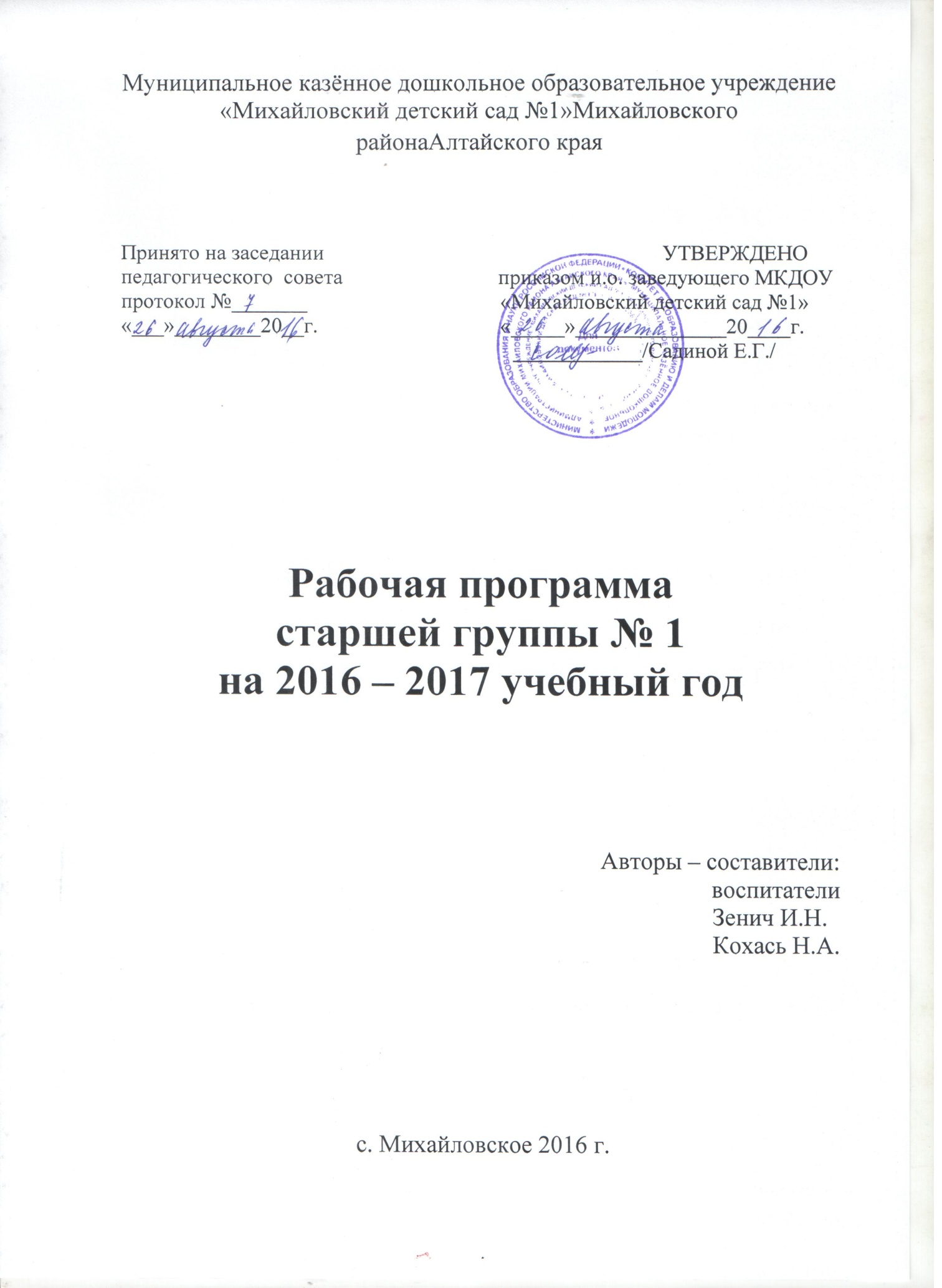 Содержание программы.1. Пояснительная записка1.1 Общая характеристика программы……………………………………………………………….31.2 Принципы и подходы к формированию Программы……………………………………………41.3.Возрастные особенности детей 5-6 лет………………………………………...............................51.4. Организация жизни и воспитания детей…………………………………………………………71.5. Интеграция образовательных областей…………………………………….................................82. Основные виды организованной образовательной деятельности2.1. Основные виды детской деятельности в ДОУ………………………………............................102.2. Соотношение видов детской деятельности и форм НОД……………..……............................102.3. Расписание непосредственно образовательной деятельности в старшей группе  на 2016-2017 учебный год…………………………………………………………………………………......143. Перспективное комплексно-тематическое планирование ……………………………………...153.1.Перспективное комплексно-тематическое планирование.  Физическое развитие……………………………………………………………………………….1063.2.Перспективное комплексно-тематическое планирование. Музыка……….............................1103.3. Тематическое планирование по программе «Приобщение детей к истокам русской народной культуры» ……………………………………………………………………………......1313.4. Планирование организации прогулок……………………………………………………........1344. Перспективный план работы с родителями на 2016-2017 учебный год………………….......1415. Система мониторинга освоения  детьми Программы………………………………………….1436. Список используемой литературы……………………………………………............................1471. Пояснительная записка1.1. Общая характеристика программыРабочая  программа по развитию детей старшей группы (Далее – Программа) разработана в соответствии с основной общеобразовательной программой МКДОУ «Михайловский детский сад №1» Михайловского района алтайского края и реализует задачи различной направленности в области дошкольного образования, которые обеспечивают воспитание, обучение и оздоровление детей от 5 до 6 лет, и в соответствии с Федеральным государственным образовательным стандартом дошкольного образования (Приказ Министерства образования и науки Российской Федерации № 1155 от 17 октября 2013 года).Программа определяет содержание и организацию образовательного процесса старшей группы МКДОУ «Михайловский детский сад №1»Программа построена на позициях гуманно-личностного отношения к ребенку и направлена на его всестороннее развитие, формирование духовных и общечеловеческих ценностей, а также способностей и интегративных качеств. В Программе отсутствуют жесткая регламентация знаний детей и предметный центризм в обучении.Ведущие цели Программы — создание благоприятных условий для полноценного проживания ребенком дошкольного детства, формирование основ базовой культуры личности, всестороннее развитие психических и физических качеств в соответствии с возрастными и индивидуальными особенностями, подготовка к жизни в современном обществе, к обучению в школе, обеспечение безопасности жизнедеятельности дошкольника.Особое внимание в Программе уделяется развитию личности ребенка, сохранению и укреплению здоровья детей, а также воспитанию у дошкольников таких качеств, как:• патриотизм;• активная жизненная позиция;• творческий подход в решении различных жизненных ситуаций;• уважение к традиционным ценностям.Эти цели реализуются в процессе разнообразных видов детской деятельности: игровой, двигательной, коммуникативной, трудовой, познавательно-исследовательской, продуктивной, музыкально-художественной, чтения художественной литературы.Для достижения целей Программы первостепенное значение имеют:• забота о здоровье, эмоциональном благополучии и своевременном всестороннем развитии каждого ребенка;• создание в группах атмосферы гуманного и доброжелательного отношения ко всем воспитанникам, что позволяет растить их общительными, добрыми, любознательными, инициативными, стремящимися к самостоятельности и творчеству;• максимальное использование разнообразных видов детской деятельности, их интеграция в целях повышения эффективности воспитательно-образовательного процесса;• творческая организация (креативность) воспитательно-образовательного процесса;• вариативность использования образовательного материала, позволяющая развивать творчество в соответствии с интересами и наклонностями каждого ребенка;• уважительное отношение к результатам детского творчества;• единство подходов к воспитанию детей в условиях дошкольного образовательного учреждения и семьи;• соблюдение в работе детского сада и начальной школы преемственности, исключающей умственные и физические перегрузки в содержании образования детей дошкольного возраста, обеспечивающей отсутствие давления предметного обучения.Основные задачи развития и воспитания детей старшей  группы на 2015-2016 учебный год:    Укреплять здоровье, продолжать развивать двигательную и гигиеническую культуру детей.Воспитывать культуру общения, эмоциональную отзывчивость и доброжелательность к людям.Развивать эстетические чувства детей, эмоционально-ценностные ориентации, приобщать детей к художественной культуре.Развивать познавательную активность, кругозор, познавательную мотивацию, интеллектуальную способность детей.Развивать детскую самостоятельность и инициативу, дружеские взаимоотношения и сотрудничество со сверстниками.Воспитывать у каждого ребенка любовь к своей семье, чувство собственного достоинства, самоуважение, стремление к активной деятельности и творчеству.Развивать интерес к жизни своей страны, города, деятельности и отношениям людей в обществе; обогащать социальные и гендерные представления, социально-ценностные ориентации, гуманные и патриотические чувства детей.Решение обозначенных в Программе целей и задач воспитания возможно только при систематической и целенаправленной поддержке педагогом различных форм детской активности и инициативы, начиная с первых дней пребывания ребенка в дошкольном образовательном учреждении. От педагогического мастерства каждого воспитателя, его культуры, любви к детям зависят уровень общего развития, которого достигнет ребенок, степень прочности приобретенных им нравственных качеств. Заботясь о здоровье и всестороннем воспитании детей, педагоги дошкольных образовательных учреждений совместно с семьей должны стремиться сделать счастливым детство каждого ребенка.1.2. Принципы и подходы к формированию ПрограммыВ Программе на первый план выдвигается развивающая функция образования, обеспечивающая становление личности ребенка и ориентирующая педагога на его индивидуальные особенности, что соответствует современной научной «Концепции дошкольного воспитания» (авторы В. В. Давыдов, В. А. Петровский и др.) о признании самоценности дошкольного периода детства.Программа построена на позициях гуманно-личностного отношения к ребенку и направлена на его всестороннее развитие, формирование духовных и общечеловеческих ценностей, а также способностей и интегративных качеств. В Программе отсутствуют жесткая регламентация знаний детей и предметный центризм в обучении.Программа опирается на лучшие традиции отечественного дошкольного образования, его фундаментальность: комплексное решение задач по охране жизни и укреплению здоровья детей, всестороннее воспитание, амплификацию (обогащение) развития на основе организации разнообразных видов детской творческой деятельности. Особая роль в Программе уделяется игровой деятельности как ведущей в дошкольном детстве (А. Н. Леонтьев, А. В. Запорожец, Д. Б. Эльконин и др.).Программа основана на важнейшем дидактическом принципе – развивающем обучении и на научном положении Л. С. Выготского о том, что правильно организованное обучение «ведет» за собой развитие. Воспитание и психическое развитие не могут выступать как два обособленных, независимых друг от друга процесса, но при этом «воспитание служит необходимой и всеобщей формой развития ребенка» (В. В. Давыдов). Таким образом, развитие в рамках Программы выступает как важнейший результат успешности воспитания и образования детей.Программа строится на принципе культуросообразности. Реализация этого принципа обеспечивает учет национальных ценностей и традиций в образовании, восполняет недостатки духовно-нравственного и эмоционального воспитания. Образование рассматривается как процесс приобщения ребенка к основным компонентам человеческой культуры (знание, мораль, искусство, труд). Главный критерий отбора программного материала – его воспитательная ценность, высокий художественный уровень используемых произведений культуры (классической и народной – как отечественной, так и зарубежной), возможность развития всесторонних способностей ребенка на каждом этапе дошкольного детства (Е. А. Флерина, Н. П. Сакулина, Н. А.  Ветлугина,  Н. С.  Карпинская).Программа:• соответствует принципу развивающего образования, целью которого является развитие ребенка;• сочетает принципы научной обоснованности и практической применимости (содержание Программы соответствует основным положениям возрастной психологии и дошкольной педагогики);• соответствует критериям полноты, необходимости и достаточности (позволяя решать поставленные цели и задачи при использовании разумного «минимума» материала);• обеспечивает единство воспитательных, развивающих и обучающих целей и задач процесса образования детей дошкольного возраста, в ходе реализации которых формируются такие качества, которые являются ключевыми в развитии дошкольников;• строится с учетом принципа интеграции образовательных областей в соответствии с возрастными возможностями и особенностями детей, спецификой и возможностями образовательных областей;• основывается на комплексно-тематическом принципе построения образовательного процесса; • предусматривает решение программных образовательных задач в совместной деятельности взрослого и детей и самостоятельной деятельности дошкольников не только в рамках непосредственно образовательной деятельности, но и при проведении режимных моментов в соответствии со спецификой дошкольного образования;• предполагает построение образовательного процесса на адекватных возрасту формах работы с детьми; основной формой работы с дошкольниками и ведущим видом их деятельности является игра;• строится с учетом соблюдения преемственности между всеми возрастными дошкольными группами и между детским садом и начальной школой.1.3. Возрастные особенности детей 5-6 летДети шестого года жизни уже могут распределять роли до начала игры и строить свое поведение, придерживаясь роли. Игровое взаимодействие сопровождается речью, соответствующей и по содержанию, и интонационно взятой роли. Речь, сопровождающая реальные отношения детей, отличается от ролевой речи. Дети начинают осваивать социальные отношения и понимать подчиненность позиций в различных видах деятельности взрослых, одни роли становятся для них более привлекательными, чем другие. При распределении ролей могут возникать конфликты, связанные с субординацией ролевого поведения. Наблюдается организация игрового пространства, в котором выделяются смысловой «центр» и «периферия». (В игре «Больница» таким центром оказывается кабинет врача, в игре «Парикмахерская» — зал стрижки, а зал ожидания выступает в качестве периферии игрового пространства.) Действия детей в играх становятся разнообразными.Развивается изобразительная деятельность детей. Это возраст наиболее активного рисования. В течение года дети способны создать до двух тысяч рисунков. Рисунки могут быть самыми разными по содержанию: это и жизненные впечатления детей, и воображаемые ситуации, и иллюстрации к фильмам и книгам. Обычно рисунки представляют собой схематичные изображения различных объектов, но могут отличаться оригинальностью композиционного решения, передавать статичные и динамичные отношения. Рисунки приобретают сюжетный характер; достаточно часто встречаются многократно повторяющиеся сюжеты с небольшими или, напротив, существенными изменениями. Изображение человека становится более детализированным и пропорциональным. По рисунку можно судить о половой принадлежности и эмоциональном состоянии изображенного человека. Конструирование характеризуется умением анализировать условия, в которых протекает эта деятельность. Дети используют и называют различные детали деревянного конструктора. Могут заменить детали постройки в зависимости от имеющегося материала. Овладевают обобщенным способом обследования образца. Дети способны выделять основные части предполагаемой постройки. Конструктивная деятельность может осуществляться на основе схемы, по замыслу и по условиям. Появляется конструирование в ходе совместной деятельности. Дети могут конструировать из бумаги, складывая ее в несколько раз (два, четыре, шесть сгибаний); из природного материала. Они осваиваютдва способа конструирования: 1) от природного материала к художественному образу (ребенок «достраивает» природный материал до целостного образа, дополняя его различными деталями); 2) от художественного образа к природному материалу (ребенок подбирает необходимый материал, для того чтобы воплотить образ).Продолжает совершенствоваться восприятие цвета, формы и величины, строения предметов; систематизируются представления детей. Они называют не только основные цвета и их оттенки, но и промежуточные цветовые оттенки; форму прямоугольников, овалов, треугольников. Воспринимают величину объектов, легко выстраивают в ряд — по возрастанию или убыванию — до 10 различных предметов.Однако дети могут испытывать трудности при анализе пространственного положения объектов, если сталкиваются с несоответствием формы и их пространственного расположения. Это свидетельствует о том, что в различных ситуациях восприятие представляет для дошкольников известные сложности, особенно если они должны одновременно учитывать несколько различных и при этом противоположных признаков.В старшем дошкольном возрасте продолжает развиваться образное мышление. Дети способны не только решить задачу в наглядном плане, но и совершить преобразования объекта, указать, в какой последовательности объекты вступят во взаимодействие и т. д. Однако подобные решения окажутся правильными только в том случае, если дети будут применять адекватные мыслительные средства. Среди них можно выделить схематизированные представления, которые возникают в процессе наглядного моделирования; комплексные представления, отражающие представления детей о системе признаков, которыми могут обладать объекты, а также представления, отражающие стадии преобразования различных объектов и явлений (представления о цикличности изменений): представления о смене времен года, дня и ночи, об увеличении и уменьшении объектов в результате различных воздействий, представления о развитии и т. д. Кроме того, продолжают совершенствоваться обобщения, что является основой словесно-логического мышления. В дошкольном возрасте у детей еще отсутствуют представления о классах объектов. Дети группируют объекты по признакам, которые могут изменяться, однако начинают формироваться операции логического сложения и умножения классов. Так, например, старшие дошкольники при группировке объектов могут учитывать два признака: цвет и форму (материал) и т. д. Как показали исследования отечественных психологов, дети старшего дошкольного возраста способны рассуждать и давать адекватные причинные объяснения, если анализируемые отношения не выходят за пределы их наглядного опыта.Развитие воображения в этом возрасте позволяет детям сочинять достаточно оригинальные и последовательно разворачивающиеся истории. Воображение будет активно развиваться лишь при условии проведения специальной работы по его активизации.Продолжают развиваться устойчивость, распределение, переключаемость внимания. Наблюдается переход от непроизвольного к произвольному вниманию.Продолжает совершенствоваться речь, в том числе ее звуковая сторона. Дети могут правильно воспроизводить шипящие, свистящие и сонорные звуки. Развиваются фонематический слух, интонационная выразительность речи при чтении стихов в сюжетно-ролевой игре и в повседневной жизни.Совершенствуется грамматический строй речи. Дети используют практически все части речи, активно занимаются словотворчеством. Богаче становится лексика: активно используются синонимы и антонимы. Развивается связная речь. Дети могут пересказывать, рассказывать по картинке, передавая не только главное, но и детали. Достижения этого возраста характеризуются распределением ролей в игровой деятельности; структурированием игрового пространства; дальнейшим развитием изобразительной деятельности, отличающейся высокой продуктивностью; применением в конструировании обобщенного способа обследования образца; усвоением обобщенных способов изображения предметов одинаковой формы. Восприятие в этом возрасте характеризуется анализом сложных форм объектов; развитие мышления сопровождается освоением мыслительных средств (схематизированные представления, комплексные представления, представления о цикличности изменений); развиваются умение обобщать, причинное мышление, воображение, произвольное внимание, речь, образ Я. 1.4. Организация режима пребывания детей в образовательном учреждении.Режим дня составлен с расчетом на 10,5 часовое пребывание ребенка в детском саду. В детском саду разработан гибкий режим дня, учитывающий возрастные психофизиологические возможности детей, их интересы и потребности, обеспечивающий взаимосвязь планируемых занятий с повседневной жизнью детей в детском саду.  Кроме того, учитываются климатические условия (в течение года режим дня меняется дважды). В отличие от зимнего в летний оздоровительный период  увеличивается время пребывания детей на прогулке. Прогулка организуется 2 раза в день: в первую половину дня - до обеда и во вторую половину - после дневного сна или перед уходом детей домой. При температуре воздуха ниже -15°С. и скорости ветра более 7 м/с продолжительность прогулки сокращается. Прогулка не проводится при температуре воздуха ниже -18°С. и скорости ветра более 10 м/с. Во время прогулки с детьми проводятся игры и физические упражнения. Подвижные игры проводят в конце прогулки перед возвращением детей в помещение ДОУ. Дневному сну отводится 2.30 часа. Самостоятельная деятельность детей (игры, подготовка к занятиям, личная гигиена и др.) занимает в режиме дня не менее 3-4 часовРЕЖИМ ДНЯна холодный период года РЕЖИМ ДНЯ на тёплый период года1.5. Интеграция образовательных областей2. Основные виды организованной образовательной деятельности2.1. Основные виды детской деятельности в ДОУНепосредственно образовательная деятельность реализуется через организацию различных видов детской деятельности:- игровой – это основной вид детской деятельности на протяжении всего дошкольного возраста; - двигательной – это рациональное сочетание различных видов, форм и содержания двигательной активности ребенка; в него включаются все виды организованной и самостоятельной деятельности; в системе физкультурно-оздоровительной работы дошкольного учреждения прочное место занимают физкультурные праздники, спортивный досуг, дни здоровья; интересное содержание, юмор, музыкальное оформление, игры, соревнования, радостная атмосфера способствуют активизации двигательной деятельности; - коммуникативной, которая предполагает широкий взгляд на речевое развитие детей, а также на использование разных форм: беседу, ситуативные задачи, общение на определенные темы, отгадывание и придумывание загадок детьми, сюжетные игры, напоминания и т.д.;- трудовой – основное направление трудовой деятельности в дошкольном мире – научить ребенка обслуживать себя; среди видов трудовой деятельности: труд по самообслуживанию (навыки культуры быта), труд в природе, ознакомление с трудом взрослых, хозяйственно-бытовой труд (содружество взрослого и ребенка, совместная деятельность), ручной труд; - познавательно-исследовательской – этот вид деятельности является важным и одним из ведущих; именно в процессе исследования ребенок познает окружающий мир и осваивает новые знания; познавательно-исследовательская деятельность важна в каждом возрастном периоде, при этом согласно принципу использования адекватных возрасту видов детской деятельности в разных возрастных группах это может быть и наблюдение, иэкспериментирование, и целевые прогулки, и экскурсии, а также решение проблемных ситуаций; - продуктивной – такой вид деятельности предполагает не только рисование, лепку, аппликацию и т.д., но и проектную деятельность, в которую могут включаться родители, старшие дошкольники и другие участники образовательного процесса; - музыкально-художественной – это не только музыка и изобразительная деятельность; это и музицирование на детских музыкальных инструментах, пение, подпевание, вокальные импровизации, подвижные игры с музыкальным сопровождением, слушание и т.д.; - чтения художественной литературы – умение ребенка, прежде всего, слушать, понимать произведение, общаться с книгой, листать ее, рассматривать иллюстрации. 2.2. Соотношение видов детской деятельности и форм НОДОрганизация НОД на 2016 – 2017 учебный год старшей группы № 14.1. Перспективное комплексно-тематическое планирование. Физическая культура.Цель: 1) гармоничное физическое развитие; 2) формирование интереса и ценностного отношения к занятиям физической культурой; 3) формирование основ здорового образа жизни. Задачи: 1) Оздоровительные: охрана жизни и укрепление здоровья, обеспечение нормального функционирования всех органов и систем организм;  всестороннее совершенствование физических качеств; повышение работоспособности и закаливание. 2) Образовательные: формирование двигательных умений и навыков; овладение ребенком элементарными знаниями о своем организме, роли физических упражнений в его жизни, способах укрепления собственного здоровья. 3) Воспитательные: формирование интереса и потребности в занятиях физическими упражнениями; разностороннее  гармоничное развитие ребенка (не только физическое, но и умственное, нравственное, эстетическое, трудовое). Направления физического развитияПринципы физического развитияМетоды физического развитияПримерная модель двигательного режимЗдоровьесберегающие технологииМедико-профилактическиеорганизация мониторинга здоровья дошкольниковорганизация и контроль питания детейфизического развития дошкольниковзакаливаниеорганизация профилактических мероприятийорганизация обеспечения требований СанПиНоворганизация здоровьесберегающей средыФизкультурно-оздоровительныеразвитие физических качеств, двигательной активностистановление физической культуры детейдыхательная гимнастикамассаж и самомассажпрофилактика плоскостопия и формирования правильной осанкивоспитание привычки к повседневной физической активности и заботе о здоровьеПсихологическая безопасностьКомфортная организация режимных моментовОптимальный двигательный режимПравильное распределение интеллектуальных и физических нагрузокДоброжелательный стиль общения взрослого с детьмиИспользование приемов релаксации в режиме дняЦелесообразность в применении приемов и методовОздоровительная направленность воспитательно - образовательного процессаУчет гигиенических требованийСоздание условий для оздоровительных режимовБережное отношение к нервной системе ребенкаУчет индивидуальных особенностей и интересов детейПредоставление ребенку свободы выбораСоздание условий для самореализацииОриентация на зону ближайшего развитияФормы  организации работы  с детьми по  образовательной области «Физическое развитие»4.2. Перспективное комплексно-тематическое планирование.  Музыка                                                                                    СЕНТЯБРЬПланируемые результаты развития интегративных качеств: проявляет интерес к искусству; может сравнивать и анализировать музыкальные произведения с одинаковыми названиями, разными по характеру, петь естественным го-лосом песни различного характера (слитно, протяжно, гасить окончания), самостоятельно придумывать окончания пе-сен, ритмично двигаться в характере музыки, менять движения со сменой частей музыки; активно и доброжелательно взаимодействует с педагогом и сверстниками во время проведения музыкальной игры;выражает положительные эмоции (радость, восхищение) при прослушивании музыкальных  произведений и выполнении музыкально-ритмических движений.ОКТЯБРЬПланируемые результаты развития интегративных качеств: проявляет интерес к искусству; может сравнивать и анализировать музыкальные произведения разных эпох и стилей, высказывать свои впечатления, различать двух- и трех частную  форму, петь разнохарактерные песни, самостоятельно придумывать окончание к попевке, передавать особенности музыки в движениях, самостоятельно подбирать попевки из 2–3 звуков; выражает положительные эмоции (радость, восхищение) при прослушивании музыкальных произведений и выполнения музыкально-ритмических движений: активно и доброжелательно взаимодействует с педагогом и сверстниками во время  проведения музыкальной игры.                                                                                            НОЯБРЬПланируемые результаты развития интегративных качеств: проявляет интерес к искусству; может определять жанры музыки, высказываться о характере, особенностях музыки, сравнивать и анализировать, различать звучание инструментов, определять двух частную форму музыкальных произведений, петь разнохарактерные песни (серьезные, шуточные, спокойные), чисто брать звуки в пределах октавы, удерживать интонацию до конца песни, петь легким звуком, без напряжения, передавать в движении особенности музыки, двигаться ритмично, соблюдая темп музыки; выражает положительные эмоции (радость, восхищение) при прослушивании музыкальных произведений и выполнении музыкально-ритмических движений; активно и доброжелательно взаимодействует с педагогом и сверстниками во время проведения музыкальной игры.                                                                                          ДЕКАБРЬПланируемые результаты развития интегративных качеств: проявляет интерес к искусству; может передавать в движении особенности музыки, характер танца, двигаться ритмично, соблюдая темп музыки, может сравнивать и ана-лизировать музыкальные произведения, импровизировать простейшие мелодии; выражает положительные эмоции (ра-дость, восхищение) при прослушивании музыкальных  произведений и выполнения музыкально-ритмических движений; активно и доброжелательно взаимодействует с педагогом и сверстниками во время  проведения музыкальной игры.                                                                                       ЯНВАРЬПланируемые результаты развития интегративных качеств: проявляет интерес к искусству; может точно интонировать мелодию в пределахоктавы, выделять голосом кульминацию,  воспроизводить ритмический рисунок, петь эмоционально, придумывать собственные мелодии к стихам, четко и ритмично выполнять движения танцев, вовремя менять движения, не ломать рисунок танца; водить хоровод в двух кругах в разные стороны; выражает положительные эмоции (радость, восхищение) при прослушивании музыкальных произведений и выполнении музыкально-ритмических движений; активно и доброжелательно взаимодействует с педагогом и сверстниками во время проведения музыкальной игры.                                                                                         ФевральПланируемые результаты развития интегративных качеств: проявляет интерес к искусству; может различать жанры музыкальных произведений, сравнивать произведения, изображающие животных и птиц, находя в музыке характерные черты; различать оттенки настроений, характер музыки, передавать в пантомиме характерные черты персонажей, петь слаженно, прислушиваться к пению детей и взрослых, импровизировать на основе простейших мотивов, придумывать свои мелодии к частушкам, свободно ориентироваться в пространстве, распределяться в танце по всему залу; эмоционально и непринужденно танцевать, передавать в движениях характер музыки; выражает положительные эмоции (радость, восхищение) при прослушивании музыкальных произведений и выполнении музыкально-ритмических движений; активно и доброжелательно взаимодействует с педагогом и сверстниками во время проведения музыкальной игры.МартПланируемые результаты развития интегративных качеств: проявляет интерес к искусству; может различать средства музыкальной выразительности, создающие образ, интонации музыки, близкие речевым, интонировать мелодию в пределах октавы; выделять голосом кульминацию; точно воспроизводить в пении ритмический рисунок; удерживать тонику, не выкрикивать окончание; петь пиано и меццо, пиано с сопровождением и без, самостоятельно менять движе-ния со сменой музыки,  выполнять танцы ритмично, в характере музыки; эмоционально доносить танец до зрителя; вы-ражает положительные эмоции (радость, восхищение) при прослушивании музыкальных  произведений и выполнении музыкально-ритмических движений; активно и доброжелательно взаимодействует с педагогом и сверстниками во время  проведения музыкальной игры.АпрельПланируемые результаты развития интегративных качеств: проявляет интерес к искусству; может различать средства музыкальной выразительности; определять образное содержание музыкальных произведений; накапливать му-зыкальные впечатления, петь песни разного характера выразительно и эмоционально; передавать голосом кульминацию, двигаться в танце ритмично, эмоционально, действовать с воображаемыми предметами; выражает положительные эмо-ции (радость, восхищение) при прослушивании музыкальных произведений и выполнении музыкально-ритмических движений; активно и доброжелательно взаимодействует с педагогом и сверстниками во время проведения музыкальной игры МайПланируемые результаты развития интегративных качеств: проявляет интерес к искусству; может различать средства музыкальной выразительности, определять образное содержание музыкальных произведений, исполнять песни разного характера выразительно, эмоционально в диапазоне октавы; передавать голосом кульминации; петь пиано и меццо сопрано с сопровождением и без; петь по ролям, с сопровождением и без, передавать игровые действия с вообра-жаемыми предметами;выражает положительные эмоции (радость, восхищение) при прослушивании музыкальных про-изведений и выполнении музыкально-ритмических движений; активно и доброжелательно взаимодействует с педагогом и сверстниками во время  проведения музыкальной игр4.3. Тематическое планирование по программе «Приобщение детей к истокам русской народной культуры» Князева О.Л., Маханева М.Д. 3.4. Планирование организации прогулок4. Перспективный план работы с родителями на 2016-2017 учебный год5. Система мониторинга освоения  детьми ПрограммыМониторинг детского развития проводится два раза в год (в сентябре и апреле-мае). Основная задача мониторинга заключается в том, чтобы определить степень освоения ребенком образовательной программы и влияние образовательного процесса, организуемого в дошкольном учреждении, на развитие ребенка.Мониторинг освоения детьми образовательной программы основывается на анализе достижения детьми промежуточных результатов.С помощью средств мониторинга образовательного процесса можно оценить степень продвижения дошкольника в образовательной программе. Форма проведения мониторинга преимущественно представляет собой наблюдение за активностью ребенка в различные периоды пребывания в дошкольном учреждении, анализ продуктов детской деятельности и специально созданные диагностические ситуации. В ходе мониторинга заполняется итоговая таблица и выстраивается индивидуальная траектория развития конкретного ребенка. Основная задача мониторинга – выявить индивидуальные особенности развития каждого ребенка и наметить при необходимости индивидуальный маршрут образовательной работы для максимального раскрытия потенциала детской личности.Мониторинг также включает в себя оценку физического развития ребенка, состояния его здоровья, а также развития общих способностей: познавательных, коммуникативных и регуляторных.Диагностическая карта результатов мониторинга развития детей.6. Список используемой литературы.Режимные моментыПриём детей, игры, дежурство, утренняя гимнастика8.00  – 8.45Подготовка к завтраку, завтрак8.45– 9.00Подготовка к непосредственно образовательной деятельности9.00 – 9.20Непосредственно образовательная деятельность9.30 – 10.10 (10.45)Самостоятельные игры детей10.45- 11.25Подготовка к прогулке, прогулка (игры, наблюдения, труд)11.25– 12.50Подготовка к обеду, обед12.50 – 13.10Подготовка ко сну, дневной сон13.10 – 15.00Постепенный подъём, оздоровительные и гигиенические процедуры15.00 – 15.25Подготовка к полднику, полдник15.25 – 15.40Игры-занятия, совместная и самостоятельная деятельность15.40 – 16.20Чтение художественной литературы16.20 – 16.35Подготовка к прогулке, прогулка, уход домой16.35 – 18.00Режимные моментыПриём детей, игры, дежурство, утренняя гимнастика8.00 -8.40Подготовка к завтраку, завтрак8.45 – 9.00Подготовка к прогулке, прогулка (игры, наблюдения, труд)9.00 – 12.50Подготовка к обеду, обед12.50– 13.10Подготовка ко сну, дневной сон13.10 – 15.15Постепенный подъём, оздоровительные и гигиенические процедуры15.15 – 15.35Подготовка к полднику, полдник15.35– 15.50Игры-занятия, совместная и самостоятельная деятельность15.50 – 16.20Чтение художественной литературы16.20 – 16.35Подготовка к прогулке, прогулка, уход домой16.35 – 18.00Образова-тельная областьИнтеграция с содержанием других образовательных областей«Физическое развитие» «Познавательное развитие» (формирование целостной картины мира, расширение кругозора в части представления о здоровье и здоровом образе жизни человека); (развитие  двигательной активности как способа усвоения ребенком предметных действий, как одного из средств овладения операциональным средством различных видов деятельности);«Социально-коммуникативное развитие» (формирование первичных ценностных представлений о здоровье и здоровом образе жизни человека, соблюдение элементарных норм и правил поведения в части здорового образа жизни); (формирование основ безопасности собственной жизнедеятельности); (формирования первичных представлений о себе собственных двигательных возможностях и особенностях; приобщение к элементарным общепринятым нормам и правилам взаимоотношения со сверстниками и взрослыми в совместной двигательной активности); «Речевое развитие» (развитие свободного общения со взрослыми и детьми по поводу здоровья и здорового образа жизни); (развитие свободного общения со взрослыми и детьми в части необходимости двигательной активности и физического совершенствования;  игровое общение);«Художественно-эстетическое развитие» (развитие музыкально-ритмической деятельности на основе  физических качеств и основных движений детей);«Социально-коммуникативное развитие»«Речевое развитие» (развитие свободного общения со взрослыми  и детьми в части формирования первичных представлений, представлений о себе, семье, обществе, государстве, мире, а также  соблюдения норм и правил поведения); (развитие свободного общения  со взрослыми и детьми в процессе освоения способов безопасного поведения, способов оказания помощи самому себе, помощи другому, правил поведения в стандартных опасных ситуациях и др.,); «Познавательное развитие» (формирование целостной картины мира и расширения кругозора в части представлений о себе, семье, гендерной принадлежности, социуме, государстве, мире); (в части представлений о возможных  опасностях, способах их избегания, способах сохранения здоровья и жизни, безопасности окружающей природы); (формирование представлений и освоение способов безопасного поведения, основ экологического сознания в процессе трудовой деятельности); «Физическое развитие» (развитие игровой деятельности в части подвижных игр с правилами); (формирование первичных ценностных представлений о здоровье и здоровом образе жизни);«Познавательное развитие»«Речевое развитие» (развитие познавательно-исследовательской  и продуктивной деятельности  в процессе свободного общения  со сверстниками и взрослыми); «Физическое развитие» (расширение кругозора детей в части  представлений о своем здоровом образе жизни);«Социально-коммуникативное» (формирование целостной картины мира и расширение  кругозора в части представлений о себе, семье, обществе, государстве, мире); (формирование  целостной картины  мира и расширение кругозора в части  представлений  о безопасности окружающего мира природы);«Художественно-эстетическое развитие» (расширение кругозора в части музыкального и художественного искусства);«Речевое развитие»Решение основных психолого-педагогических задач данной области осуществляется во всех образовательных областях«Художественно-эстетическое развитие»«Физическое развитие» (развитие физических  качеств для  музыкально – ритмической деятельности); (развитие мелкой моторики рук);«Речевое развитие» (развитие свободного общения со взрослыми и детьми по поводу процесса и результатов продуктивной  деятельности);«Познавательное развитие» (формирование целостной картины мира, расширение кругозора в части изобразительного искусства и творчества, в части элементарных представлений о музыке как виде искусства);«Социально-коммуникативное развитие» (формирование первичных представлений о себе, своих чувствах и эмоциях, а также окружающем мире в части культуры и музыкально искусства); (формирование основ безопасности собственной жизнедеятельности в различных видах продуктивной деятельности);  (формирование трудовых умений и навыков, адекватных возрасту воспитанников, трудолюбия в различных видах продуктивной деятельности);Детская деятельностьСпецифические задачи психолого-педагогической работыФормы работыДвигательная- накопление и обогащение двигательного опыта детей; - формирование у воспитанников потребности в двигательной активности и физическом совершенствовании;- развитие физических качествФизические упражнения. Физминутки и динамические паузы. Гимнастика (утренняя, бодрящая, дыхательная, для глаз). Подвижные игры с правилами. Подвижные игры, игры с элементами спорта, игры-соревнования. Игры-имитации, хороводные игры. Народные подвижные игры. Пальчиковые игры. Спортивные упражнения. Разнообразная двигательная деятельность в физкультурном уголке.Подвижные дидактические игры. Игровые упражнения. Соревнования. Игровые ситуации. Досуги и развлечения. Аттракционы и эстафеты. Спортивные праздники. Гимнастика. Гимнастика коррегирующая.Игровая- развитие игровой деятельности детей;- формирование положительного отношения к себе, к окружающим;- приобщение к элементарным общепринятым нормам и правилам взаимоотношения со сверстниками и взрослыми.Сюжетно-отобразительные игры. Сюжетно-ролевые игры: бытовые, производственные, общественные. Театрализованные игры: игры-имитации (в том числе игры-этюды), ролевые диалоги на основе текста, драматизации, инсценировки, игры-импровизации. Режиссерские игры: с игрушками-персонажами, предметами-заместителями. Игры-фантазирования (ТРИЗ, «Грамматика фантазии» Дж.Родари и др.)   Игры со строительным материалом: строительными наборами, конструкторами, природным материалом: песком, снегом.   Игры-экспериментирования с разными материалами: водой, льдом, снегом, светом, звуками, магнитами, бумагой и др.   Дидактические игры: с предметами (в том числе сюжетно-дидактические и игры-инсценировки); настольно-печатные; словесные (в том числе народные).Интеллектуальные развивающие игры: головоломки, лабиринты, смекалки;  игры Никитина, Воскобовича и др. Подвижные (в том числе народные) игры: сюжетные, бессюжетные, игры с элементами соревнований, игры-аттракционы, игры с использованием предметов (мяч, кегли, кольцеброс, серсо и др.)  Игры с элементами спорта: городки, бадминтон, настольный теннис, футбол, хоккей, баскетбол, волейбол.  Досуговые игры: игры-забавы, игры-развлечения, интеллектуальные, празднично-карнавальные, театрально-постановочные.  Проектная деятельность, например, «Школа волшебников» (сочинение сценария и игра-инсценировка придуманной сказки). Игры с правилами. Создание игровой ситуации по режимным моментам, с использованием литературного произведения. Игры с речевым сопровождением. Пальчиковые игры.Продуктивная- развитие продуктивной деятельности;- развитие детского творчества;- приобщение к изобразительному искусству.Рисование (гуашь, акварель, мелки, сангина, пастель, тушь); лепка (глина, пластилин, пластика); аппликация (бумага, ткань, природные материалы): по замыслу, на заданную тему.Художественный труд (поделки  из бумаги, картона, поролона, ткани; природного, бросового материала и др.): украшения к праздникам,  поделки для выставок детского творчества, подарки, сувениры, декорации к театрализованным спектаклям, украшение предметов личного пользования и др. Конструирование из строительного материала и деталей конструктора: по образцу (схеме, чертежу, модели), по условиям, по замыслу. Конструирование из бумаги: по выкройке, схеме (оригами). Свободное конструирование из природного материала (постройки из песка и снега).  Творческая продуктивная деятельность с использованием нетрадиционных техник изобразительной деятельности (монотипия, кляксография, оттиск, тиснение, набрызг и др.). Творческая продуктивная деятельность на развитие воображения и фантазии  («Жители неизвестной планеты», «Сказочное животное», «Необыкновенный вид транспорта», «Волшебное дерево» и др.)Разнообразная интегративная деятельность: рисование иллюстраций к литературным и музыкальным произведениям; создание коллажей, панно, композиций  с использованием разных видов продуктивной деятельности и др.Детский дизайн: архитектурно–художественное моделирование («Цветочный город», «Наша улица», «Дворец Снежной королевы», «Страна чудес» и др.); дизайн интерьера, одежды, украшений, посуды и др. Организация и оформление выставок.Проектная деятельность, например, «Подарок маме», «Новогодняя мастерская», «Детский сад будущего» и др.Коммуникативная- развитие свободного общения со взрослыми и детьми;- развитие всех компонентов устной речи детей в различных видах детской деятельности;- практическое овладение воспитанниками нормами речи.Свободное общение на разные темы. Художественно-речевая деятельность: сочинение сказок, рассказов, стихов, загадок, пословиц, дразнилок; придумывание сценариев  для театрализованных игр-инсценировок. Специальное моделирование ситуаций общения: «Интервью», «У меня зазвонил телефон», «Телеканал детского сада представляет» и др. Коммуникативные игры (на знакомство детей  друг с другом, создание положительных эмоций;  развитие эмпатии, навыков взаимодействия и др.)  Придумывание этюдов для театрализации (невербальные средства выразительности). Театрализованные, режиссерские игры, игры-фантазирования по мотивам литературных произведений, этюды и постановки.  Подвижные (в том числе народные) игры с диалогом. Дидактические словесные (в том числе народные) игры. Викторины. Проектная деятельность, например,  «Напиши письмо Деду Морозу»; «Книжка-малышка».Беседа. Ситуативный разговор. Речевая ситуация. Составление и отгадывание загадок. Игровые ситуации. Проблемные ситуации.Трудовая- развитие трудовой деятельности;- воспитание ценностного отношения к собственному труду, труду других людей и его результатами;- формирование первичных  представлений о труде взрослых, его роли в обществе и жизни каждого человека.Самообслуживание. Дежурство (по столовой, по подготовке к совместной образовательной деятельности, в уголке природы – полив растений). Хозяйственно-бытовой труд: помощь в уборке группы, перестановка в предметно-развивающей среде группы и др. Труд в природе: работа на осеннем участке – сбор урожая, заготовка природного материала для поделок; работа на зимнем участке – изготовление кормушек для птиц, их подкормка; уборка снега, изготовление цветного льда; работа на весеннем участке – изготовление скворечников и подкормка птиц; участие в посадке и поливке растений; работа на летнем участке –полив растений. Ручной труд (поделки  из природного и бросового материала, бумаги, картона, поролона, ткани, дерева и др.): изготовление атрибутов для игры, предметов для познавательно-исследовательской  деятельности и др. Проектная деятельность, например, «Наша группа» (детский дизайн) и др.  Поручения. Задания. Совместные действия. Экскурсия.Познавательно-исследовательс-кая- развитие сенсорной культуры;- развитие познавательно-исследовательской продуктивной (конструктивной) деятельности;- формирование элементарных математических представлений;- формирование целостной картины мира, расширение кругозора детей.Опыты, исследования; игры-экспериментирования,  с разными материалами. Рассматривание, обследование, наблюдение. Решение занимательных задач, проблемных ситуаций. Создание символов, схем, чертежей, моделей, макетов, алгоритмов (в уголке природы). Просмотр познавательных мультфильмов, видеофильмов, детских телепередач с последующим обсуждением. Рассматривание иллюстраций, фотографий в познавательных книгах и детских иллюстрированных энциклопедиях. Создание тематических альбомов, коллажей, стенгазет, например, «Знаете ли вы?», «Этот удивительный мир диких животных» и др. Оформление тематических выставок, например, «Предметы, которые нас удивили», «Игрушки наших дедушек и бабушек» и др. Оформление уголка природы. Создание коллекций (гербарии, минералы, марки и др.) Ведение «Копилки вопросов» (в том числе запись с помощью рисунков, символов). Дидактические игры, интеллектуальные развивающие игры. Сюжетно-ролевые, режиссерские игры-путешествия, например, «Путешествие в Африку», «Путешествие на батискафе», «Космическое путешествие» и др. Поисково-исследовательские проекты, например, «Красная книга Ленинградской области»,«Путешествие в прошлое вещей», «Птицы – жители нашего города» и др. Наблюдения. Экскурсии. Моделирование. Игры (сюжетные, с правилами). Интеллектуальные игры (головоломки, викторины, задачи-шутки, ребусы, кроссворды, шарады). Мини-музей. Конструирование. Увлечения. Конкурсы знатоков.Музыкально-художествен-ная- развитие музыкально-художественной деятельности;- приобщение к музыкальному искусству.Слушание соответствующей возрасту народной, классической, детской музыки. Игра на детских музыкальных инструментах. Шумовой оркестр. Экспериментирование со звуками. Двигательные, пластические, танцевальные этюды, танцы, хороводы, пляски. Попевки,  распевки, совместное и индивидуальное исполнение песен. Драматизация песен. Музыкально-театрализованные игры Музыкальные и музыкально-дидактические игры. Концерты-импровизации. Разнообразная интегративная деятельность: музыкальное озвучивание картин художников, литературных произведений и др.Чтение (восприятие) художественной литературы- формирование целостной картины мира, в том числе первичных целостных представлений;- развитие литературной речи;- приобщение к словесному искусству, в том числе развитие художественного восприятия и эстетического вкуса.Восприятие литературных произведений с последующими: свободным общением на  тему литературного произведения,  решением проблемных ситуаций, дидактическими играми по литературному произведению, художественно-речевой деятельностью,  игрой-фантазией, рассматриванием иллюстраций художников, придумыванием и рисованием собственных иллюстраций, просмотром мультфильмов, созданием этюдов, сценариев для театрализации, театрализованными играми, созданием театральных афиш, декораций, театральных кукол, оформлением тематических выставок (например, «Сказки К.И. Чуковского» и др.). Проектная деятельность, например, «Детская киностудия» (создание мультфильма по литературному произведению). Заучивание, рассказывание. Беседа. Самостоятельная художественная речевая деятельность. Викторина. КВН.  Конкурсы чтецов. Вопросы и ответы. ПонедельникВторникСредаЧетвергПятница1.Социально-коммуникативное развитие (ознакомление с художественной литературой)1.Познавательное развитие(формирование целостной картины мира)1.Физическое развитие(физкультура)1.Познавательное развитие(математика)1. Художественно-эстетическое развитие(рисование)2.Художественно-эстетическое развитие(лепка/ аппликация)2.Художественно-эстетическое развитие(рисование)2.Социально-коммуникативное развитие(развитие речи)2.Художественно-эстетическое развитие(конструирование/ ручной труд)2.Художественно-эстетическое развитие(музыка)2-я половина дняФизическое развитие(физкультура на улице)3.Художественно-эстетическое развитие(музыка)3.Физическое развитие(физкультура)№ п/пОбразовательные области и направленияТемаПланируемые результаты уровня интегративных качествОрганизованная образовательная деятельность (различные виды деятельности) по направлениям12345СентябрьСентябрьСентябрьСентябрьСентябрь1-я неделя1-я неделя1-я неделя1-я неделя1-я неделя1• Познавательное развитие (формирование целостной картины мира).• Речевое развитие (коммуникация)• Музыка. Художественно – эстетическое развитие• В мире людей. Моя семья: люди, которые живут вместе, заботятся друг о друге, любят друг друга. • Наши игрушки: кошка, собака, лиса. • «Заинька» (исполнение русской народной песни на металлофоне)Выражает свои эмоции при прочтении стихотворения О. Дриза «Сыро, хмуро за окном...», и прослушивании мелодии русской народной песни «Заинька»; знает и называет членов своей семьи; может оригинально и последовательно рассказывать о своих игрушках; интересуется играми, жизнью людей, разными жанрами искусства; активно и доброжелательно взаимодействует с педагогом и сверстниками в решении игровых и познавательных задач1. Коммуникативная. Рассказывание о семье по фотографиям. 2. Игровая. Дидактические игры: «Пантомима», «Собери цепочку», «Правильно - неправильно». 3. Чтение. Прочтение стихотворения О. Дриз «Сыро, хмуро за окном...». 4. Игровая. Пальчиковая игра «Дружная семья». 5. Коммуникативная. Чтение пословиц о родителях, семье, объяснение их смысла. 6. Музыкально-художественная. Исполнение песни (дети) и игра на металлофоне: «Заинька» (русская народная песня, обработка Н. А. Римского-Корсакова). Цель: освоение навыков пения, умения играть на металлофоне. 7. Коммуникативная. Рассматривание игрушек, рассказывание об игрушках 2• Познавательное развитие: формирование элементарных математических представлений, конструирование. •Физическое развитие: физическая культура• Счет предметов, ориентировка в пространстве. «Домик с окошком» (конструирование).• «Стоп!» (подвижная игра)С интересом участвует в подвижной игре, в конструировании домика из геометрических фигур; ориентируется в окружающем пространстве, понимает смысл пространственных отношений (левая и правая стороны); активно и доброжелательно взаимодействует с педагогом и сверстниками в решении игровых и познавательных задач1. Чтение. Прочтение стихотворения В. Берестова. 2. Познавательно-исследовательская. Упражнение в счете предметов. 3. Познавательно-исследовательская. Упражнение «Движение по заданной инструкции (на бумаге) 4. Игровая. Дидактические игры: «Где лево, где право?», «Где котенок?». 5. Игровая. Подвижная игра «Стоп!». 6. Продуктивная. Конструирование красивого домика с окошком для матрешки (домиков для сестричек - маленьких матрешек). 3• Познавательное развитие: формирование целостной картины мира;. •Художественно – эстетическое развитие: художественное творчество.,  музыка• Признаки осени.• «Картинка про лето» (тематическое рисование). • «Осень спросим» (исполнение песни с музыкальными движениями)Интересуется искусством при рассматривании картин с изображением лета и осени, выражает положительные эмоции при проведении музыкальной игры и прослушивании стихотворения В. Орлова «Лето»; делится с педагогом и другими детьми разнообразными впечатлениями о лете1. Познавательно-исследовательская. Рассматривание и сравнение картинок и репродукций картин с изображением лета и осени. Определение их основных признаков. 2. Музыкально-художественная. Музыкальная игра «Осень спросим» Т. Ломовой. Цель: развитие певческих и музыкально-ритмических навыков. 3. Коммуникативная. Беседа о прошедшем лете 4. Чтение. Прочтение стихотворения «Лето» В. Орлова4• Речевое развитие, социально – коммуникативное развитие. Чтение художественной литературы. • Художественное творчество (лепка, аппликация). • Физическая культура• Л. Н. Толстой. «Лев и собачка» (чтение рассказа).• Лепим грибы (работа с пластилином).• «За грибами» (подвижная игра)Эмоционально воспринимает литературное произведение Л. Н. Толстого «Лев и собачка» и выражает свое отношение к персонажам рассказа; разгадывает загадки; использует литературные источники, способствующие проведению подвижной игры «За грибами»; работает с пластилином по образцу и собственному замыслу1. Чтение. Прочтение рассказа Л. Н. Толстого «Лев и собачка». 2. Коммуникативная. Беседа-анализ содержания рассказа 3. Игровая. Подвижная игра «За грибами» (с имитацией действий животных).  4. Познавательно-исследовательская. Отгадывание загадок о грибах (можно предложить детям ответы показывать картинками или на муляжах). 5. Продуктивная. Лепка грибов из пластилина. Обсуждение различий у грибов, приемов лепки, форм шляпки и ножки. Оформление выставки «Грибная полянка»5• Чтение художественной литературы (коммуникативное направление о. о. «Социально – коммуникативное развитие»)• Художественное творчество (рисование), о. о. «Художественно – эстетическое развитие.»• Наши игрушки: легковая и грузовая машины (описательный рассказ по теме из личного опыта). • «Яблоня с золотыми яблоками» (рисование по образцу)Умеет поддерживать беседу, высказывает свою точку зрения; выражает положительные эмоции (интерес, радость, восхищение) при прослушивании стихотворения С. Суворовой «Яблоня»; владеет навыками самообслуживания, интересуется изобразительной детской деятельностью (рисование яблони с золотыми яблоками)1. Игровая. Игры «Принеси игрушку, которую назову»; «Слушай внимательно, убирай старательно». 2. Коммуникативная. Рассматривание игрушек -легковой и грузовой машин; составление описательного рассказа об игрушках. 3. Чтение. Прочтение стихотворения С. Суворовой «Яблоко». 4. Коммуникативная. Беседа по содержанию стихотворения 5. Продуктивная. Рисование яблони с золотыми (волшебными) яблоками2-я неделя2-я неделя2-я неделя2-я неделя2-я неделя1• Познавательное развитие:формирование целостной кар-тины мира;.(интегрированное направление о.о. « Речевое развитие», • Мое имя.• «Улетает лето»(рассказ по содержанию стихотворения Е. Трутневой «Осень»).• «Андрей-воробей» (исполнениерусской народ-Знает и называет свое имя, имена своих товарищей по игре; ориентируется в пространстве (определяетправую и левую сторону);может сам или с небольшой помощью воспитателя оценивать свои поступки и поступки 1. Игровая. Игры «Имена моих соседей»; «Здравствуйте, меня зовут...».2. Коммуникативная. Интонирование имени с по-мощью личных эмоций при наглядной опоре на кар-точки-пиктограммы.3. Коммуникативная. Беседа об именах Социально – коммуникативное развитие».• Музыка ( о. о. Художественно – эстетическое развитие».)ной прибаутки)сверстников; выражает чувство грусти об уходящем летепри прочтении стихотворения Е. Трутневой «Улетает лето»4. Музыкально-художественная. Исполнение русской народной прибаутки «Андрей-воробей» (обработка Е. Тиличеевой). Цель: усвоение певческих навыков, интонирование мелодии на одном звуке.5. Чтение. Прочтение стихотворения Е. Трутневой«Осень»2• Познавательное развитие:формирование элементарныхматематических представлений,конструирование;•Физическое развитие; физическая культура• Счет предметов. Величина.• Стрекоза (изготовление поделки из природного материала).• «Стрекоза»(подвижная игра)Активно и доброжелательновзаимодействует с педагогом и сверстниками при проведении сюжетно познавательной игры; ориентируется в окружающем пространстве, понимает смысл пространственных отношений (левая и правая стороны); считает до пяти; интересуется изобразительной детской деятельностью (изготовление стрекозы изприродного материала)1. Игровая. Игры: «Путешествие на ковре-самолете» (сюжетно-познавательная), «Передай мяч» (с героями сказки «Три медведя») (дидактическая с двигательными элементами).2. Познавательно-исследовательская. Игровое упражнение «Учимся считать» (по стихотворению«Айболит» К. И. Чуковского).3. Познавательно-исследовательская. Упражнение «Вправо-влево, правой рукой, левой рукой» (на развитие ориентировки в пространстве). 4. Продуктивная. Изготовление стрекозы из природного материала. 3• Познавательное развитие: формирование целостной картины мира.; • Художественно – эстетическое развитие :художественное творчество ,.музыка.• Во саду ли, в огороде: овощи и фрукты.• Акварельные краски и их использование (знакомство с акварелью). • «Осень, милая, шурши» (исполнение песни)Выстраивает игровое действие, сопровождая его речью, соответствующей по содержанию; разгадывает загадки; интересуется играми, разными жанрами искусства; выражает свои эмоции при прослушивании музыкального произведения «Осень, милая, шурши» (муз.М. Еремеевой, сл. С. Еремеева)1. Игровая. Дидактические игры: «Чудесный мешочек» (с овощами и фруктами); «Найди свой любимый цвет» (с предметами ближайшего окружения различных цветов), «Где растет?».2.   Познавательно-исследовательская.   Упражнение на классификация овощей и фруктов (на основе отгадок к загадкам). 3. Чтение. Прочтение (педагог) и слушание (дети) стихотворения «Овощи» Ю. Тувима. 4. Продуктивная.  Рисование листочков разных оттенков зеленого и красного цветов способом примакивания. 4•  Речевое развитие, социально – коммуникативное развитие, художественно – эстетическое развитие ( интеграция)Чтение художественной литературы.• ХудожественноеТворчество (лепка, аппликация).•Физическое развитие: физическая культура• Любимые стихи, рассказыи сказки про осень.• «На лесной поляне вырослигрибы» (композиция-аппликация).• «Капли дождя»(подвижная игра)Выражает положительные эмоции (интерес, радость, восхищение, удивление) при прослушивании рассказа В. Бианки«Сентябрь», стихотворения В. Шульжика «По грибы старик собрался...»; участвует в подвижных играх; умеетподдерживать беседу, вы-сказывает свою точкузрения1. Познавательно-исследовательская. Рассматривание еточки рябины; анализ примет осени на этой основе.2. Чтение. Прочтение рассказа В. Бианки «Сентябрь»(на музыкальном фоне «Времена года.Сентябрь»,фортепианной пьесы П. И. Чайковского).3. Коммуникативная. Беседа по содержанию рассказа4. Игровая. Подвижная игра «Капли дождя».5. Коммуникативная. Проговаривание стихотворения В. Шульжика «По грибы старик собрался».6. Коммуникативная. Беседа о грибах 7. Продуктивная. Выполнение аппликации «Грибы»(по выбору ребенка)5•  Речевое развитие: чтениехудожественной литературы.• Художественноетворчество: рисование.Интеграция образовательных областей: «Художественно – эстетическое развитие», «Речевое развитие», «Социально – коммуникативное развитие».• «Улетаетосень» (рассказывание на тему стихотворенияЕ. Трутневой«Осень»).• «Поезжай заморя-океаны»(заучивание стихотворенияМ. Исаковского). • «Чебурашка» (рисование по образцу)Проявляет положительные эмоции (интерес, радость, восхищение) при прослушивании детскойпесенки о Чебурашке истихотворения И. Сурикова «Ярко солнце светит»; интересуется изобразительной детскойдеятельностью (рисование Чебурашки 1. Музыкально-художественная. Релаксационные упражнения «Лето», «Осень».2. Чтение. Прочтение стихотворения И. 3. Сурикова«Ярко солнце светит».3. Коммуникативная. Беседа по содержанию стихотворения 4. Чтение. Прочтение стихотворения 3. Федоровской «Осень на опушке...». 5. Коммуникативная. Беседа по содержанию стихотворения 6. Музыкально-художественная. Слушание и подпевание «Песенки Чебурашки» (муз.В. Шаинского, сл. Э. Успенского). 7. Продуктивная. Рисование по образцу карандашом с дополнительными деталями «Чебурашка». 3-я неделя3-я неделя3-я неделя3-я неделя3-я неделя1• Познавательное развитие: формирование целостной    картины мира.; Интеграция «Речевое» и «Социально – коммуникативное» развитие. Художественно – эстетическое развитие:  музыка.• Семейные традиции. • «Умей обождать» (пересказ сказки К. Д. Ушинского).• «Ветер играет с листочками» (музыкально-игровое творчество)Умеет поддерживать беседу, высказывать свою точку зрения; знает семейные традиции; связно, последовательно и выразительно пересказывает небольшой текст; выражает положительные эмоции при проведении музыкальной игры «Ветер играет с листочками» (муз.А. Жилина), сопровождая свои действия речью1. Коммуникативная. Беседа о семейных традициях 2. Музыкально-художественная. Знакомство с фотовыставкой «Загляните в семейный альбом»: рассматривание фотографий, их комментирование. 3. Игровая. Игра «Бабушкин сундук». 4. Музыкально-художественная. Музыкально-игровое творчество: «Ветер играет с листочками» (муз.А. Жилина). Цель: развитие музыкального слуха. 5. Чтение. Прочтение сказки К. Д. Ушинского «Умей обождать».6. Коммуникативная. Беседа.2• Познавательное развитие: формирование элементарных математических представлений, конструирование;. •Физическое развитие: физическая культура.• Количественный состав чисел (до 5). Форма предметов.• Строим многоэтажный дом (конструирование).• «Кто где живет?» (подвижная игра)Имеет элементарное представление о составе числа 5; удерживает в памяти при выполнении математических действий нужное условие и сосредоточенно действует в течение 15-20 минут; с интересом участвует в подвижных играх с элементами соревнования; активен и любознателен при конструировании многоэтажного дома из кубиков1. Познавательно-исследовательская. Знакомство с составом числа 5: упражнение на разложение и получение чисел с разноцветными кружками на наборном полотне; на соотнесение количества предметов двух групп. 2. Игровая. Подвижная игра «Где кто живет?». Пальчиковая гимнастика «Пальчики в лесу». 3. Коммуникативная. Рассматривание и обсуждение серии картинок «Новая улица». 4. Продуктивная. Конструирование многоэтажного дома из кирпичиков и других деталей, выкладывание дорожек, «посадка» цветов, деревьев3• Познавательное развитие: :формирование целостной картины мира. • Художественно-эстетическое развитие: художественное творчество , музыка. • Огородная страна (сказочное путешествие).• Цветок космея (рисование цветов). • «Танец с ли-стьями» (музыкально-ритмическая импровизация)Умеет поддерживать беседу, высказывать свою точку зрения, делится с педагогом и другими детьми разнообразными впечатлениями об истории создания огорода и огородном чучеле: выражает положительныеэмоции при прослушивании поэтических произведений О. Бундур, Л. Некрасова и музыкального произведения «Танец с листьями» (муз.А. Гречанинова)1. Познавательно-исследовательская. Отгадывание загадок2. Коммуникация. Беседа «Что такое огород 3. Познавательно-исследовательская. Отгадывание загадок «Путешествие в сказочную Огородную страну». 4. Чтение. Прочтение стихотворений: О. Бундур «В огороде», Л. Некрасов «Огородники». 5. Коммуникативная. Рассказывание воспитателем о создании огорода и огородного чучела. 6. Музыкально-художественная. Музыкально-ритмическая импровизация: «Танец с листьями» (муз.А. Гречанинова). Цель: развитие музыкального слуха, чувства ритма. 7. Познавательно-исследовательская. Рассматривание цветков космеи с целью уточнения формы, цвета. Показ воспитателем технологии рисования лепестков и листьев. 8. Продуктивная. Рисование цветка по образцу4•  Чтение художественной литературы. • Художественное творчество (лепка, аппликация). • Физическая культура( Интеграция  о.о «Речевое», « Художественно – эстетическое», « Социально – коммуникативное» развитие.• «Домовенок Кузя» (чтение сказки Т. Александровой). • Лепка фруктов. • «К своему флажку» (подвижная игра)Выражает свои эмоции при прочтении сказки Т. Александровой «Домовенок Кузька»; участвует в играх с элементами соревнования; с интересом разгадывает загадки; работает с пластилином по образцу и собственному замыслу (лепка фруктов)1. Коммуникативная. Рассматривание иллюстраций к сказке Т. Александровой «Домовенок Кузя». 2. Чтение. Прочтение сказки, беседа по ее содержанию3. Игровая. Подвижная игра «К своему флажку». 4. Познавательно-исследовательская. Отгадывание загадок про фрукты. Рассматривание фруктов. Показ приемов лепки воспитателем. 5. Продуктивная. Лепка фруктов (3-2 разных) для ролевой игры «Магазин»5• Речевое развитие: чтение художественной литературы. .•Художественно – эстетическое развитие: художественное творчество- рисованиеИнтеграция образовательных областей и их направлений.• «Вежливые слова» (тематическое рассказывание). • «Магазин» (сюжетно-ролевая игра). • «Что ты больше всего любишь рисовать» (рисование по замыслу)Умеет поддерживать беседу, высказывать свою точку зрения, использовать «вежливые» слова; проявляет положительные эмоции (интерес, радость, удивление) при прочтении стихотворения «Слово это словно ключик...», интересуется изобразительным творчеством1. Чтение. Прочтение стихотворений о вежливых словах: пожалуйста, спасибо. 2. Коммуникативная. Беседа по содержанию стихотворений3. Игровая. «Магазин» (сюжетно-ролевая игра). 4. Продуктивная. Рисование по замыслу «Что ты больше всего любишь рисовать». 5. Коммуникативная.  Рассказы авторов о своих рисунках. 4-я неделя4-я неделя4-я неделя4-я неделя4-я неделя1• Познавательное развитие: формирование  целостной картины мира. .• Художественно – эстетическое развитие: музыкаИнтеграция образовательных .областей и их направлений.• Хозяйство семьи. • «Березовая роща» (рассматривание картины И. И. Левитана).• «Антошка» (исполнение песни)Выражает интерес, восхищение, радость при знакомстве с репродукцией картины И. Левитана «Березовая роща» и прослушивании музыкального произведения «Антошка» (муз.В. Шаинского, сл. Ю. Энтина); рассказывает о членах своей семьи, о распреде-лении между ними домашних обязанностей; поддерживает беседу, высказывает свою точку зрения1. Коммуникативная. Беседа о совместном труде в семье 2. Чтение. Прочтение отрывка из сказки «Теремок». 3. Музыкально-художественная. А) Исполнение песни «Антошка» (муз. В. Шаинского, cл. Ю. Энтина). Цель: отработка певческих навыков. Б) Рассматривание репродукции картины И. И. Левитана «Березовая роща». 4. Коммуникативная. Беседа о картине 2• Познавательное развитие: формирование элементарных математических представлений, конструирование • Физическое развитие: физическая культура• Группы предметов. Счет. • «Бабочка»(изготовление поделки из природного материала).• «Ловим бабочек» (подвижная игра)Ориентируется в окружающем пространстве, понимает смысл пространственных отношений (вверху-внизу, впереди-сзади, слева-справа); умеет работать коллективно; активно и доброжелательно взаимодействует с педагогом и сверстниками во время игр; интересуется изобразительной детской деятельностью (создание бабочки из природных материалов)1. Познавательно-исследовательская. Рассматривание и классификация предметов и геометрических фигур: называние предметов по признаку, счет предметов, комментарии к каждой картинке (что это за предмет?), нахождение общей группы предметов и лишнего в этой группе; определение последовательности расположения предметов. 2. Игровая. Дидактическая игра «Восстановите порядок» (на развитие внимания и наблюдательности). 3. Игровая. Подвижная игра «Ловим бабочек». 4. Продуктивная. Изготовление бабочки из природного материала3• Познавательное развитие: формирование целостной картины мира.•Художественно – эстетическое развитие; художественное творчество:музыка.• Русская народная культура.• Украшение платочка ромашками (рисование красками). • «Три медведя» (исполнение попевки)Выражает положительные эмоции (интерес, радость, восхищение, удивление) при прослушивании стихотворения «На завалинках, в светёлке. ..» и мелодии русской народной песни «Три медведя» (муз. Н. Г. Кононовой); рассуждает и делает адекватные объяснения при работе со словарными словами; делится с педагогом и другими детьми разнообразными впечатлениями о русской народной культуре; интересуется изобразительной детской деятельностью (рисование платка с узорами)1. Чтение. Прочтение стихотворения «На завалинках». 2. Коммуникативная.  Беседа-объяснение о значении старинных слов, их происхождении. 3. Музыкально-художественная. Исполнение попевки «Три медведя» (муз.Н. Г. Кононовой). Цель: усвоение певческих навыков, развитие голоса и музыкального слуха.4. Продуктивная. Рисование расписных платочков. 5. Коммуникативная. Заключительная беседа 4• Интеграция «Речевое» и «Социально – коммуникативное» развитие ;чтение художественной литературы. •Художественно – эстетическое развитие: художественное творчество (лепка, аппликация). • Физическое развитие: физическая культура• Рассказывание сказки П. П. Бажова «Серебряное копытце».• «Огурцы и помидоры лежат на тарелке» (аппликация).• «Работаем на грядке»(подвижная игра)Выражает интерес, восхищение, радость при прочтении сказки П. Бажова «Серебряное копытце» и выражает свое отношение к его персонажам; активно участвует в подвижной игре; выполняет аппликацию по образцу и собственному замыслу на тему «Овощи в огороде»1. Чтение. Прочтение сказки П. П. Бажова «Серебряное копытце». Вопросы для беседы по содержанию сказки 2. Коммуникативная. Рассказ о писателе-сказочнике П. П. Бажове, о произведении «Серебряное копытце», о том, что такое сказ? 3. Игровая. Подвижная игра «Работаем на грядке». 4. Познавательно-исследовательская. Рассматривание овощей. 5. Продуктивная. Выполнение аппликации «Огурцы и помидоры лежат на тарелке».6. Чтение. Чтение пословиц и поговорок об овощах, семенах. 7.  Познавательно-исследовательская.   Отгадывание загадок об овощах5• Интеграция: «Художественно – эстетическое развитие», «Социально – коммуникативное развитие» « Речевое развитие» -:чтение художественной литературы..Художественное творчество: рисование.• Красавица березка (описание березы, образ березы в искусстве).• «Осенний лес»(рисованиепо памяти)Выражает положительные эмоции (интерес, радость, восхищение) при прослушивании стихотворений Е. Трутневой и С. Есенина, чувствует мелодику поэти-ческого текста; поддержи-вает беседу, высказываетсвою точку зрения; интере-суется изобразительнойдетской деятельностью(рисует картину осеннеголеса (парка))1. Познавательно-исследовательская. Рассматривание иллюстраций березы, отгадывание загадок2. Чтение. Прочтение отрывков стихотворений о бе-резе Е. Трутневой, С. Есенина, примет.3. Игровая. Динамическая пауза «Осенний лес».4. Музыкально-художественная. Хоровод «Береза».5. Продуктивная. Рисование осеннего леса (парка).6. Коммуникативная. Беседа, помогающая составитьописательный рассказ о березеОктябрьОктябрьОктябрьОктябрьОктябрь1-я неделя1-я неделя1-я неделя1-я неделя1-я неделя1• Интеграция: «Познавательное развитие»:формирование целостной картины мира.« Социально – коммуникативное развитие»• « Художественно – эстетическое развитие» Музыка• Моя родословная.• Рассматривание и рассказывание по картинеИ. И. Левитана«Золотая осень».• Музыкальныепроизведенияоб осени (фортепианный цикл «Времена года» П. И. Чайковского)Связно и последовательнорассказывает историю своей семьи, знает ее членов,определяет своих родственников на фотографиях;выстраивает с помощьювзрослых родословное древо; проявляет положительные эмоции (интерес, радость, восхищение) при рассматривании репродукции картины И. Левитана «Золотая осень» и прослушивании музыкальногопроизведения П. И. Чайковского «Времена года»1. Игровая. Пальчиковая гимнастика «Семья».2. Коммуникативная. Беседа о семье, о взаимоотношениях членов семьи, о том, что такое родословная.3. Чтение. Прочтение стихотворений Яна Кима«Мама с папой моя родня»; В. Авдеенко «Ходитосень по дорожке»; А. Плещеева «Скучная картина!Тучи без конца...»; И. Бунина «Лес, точно терем расписной...».4. Коммуникативная. Беседа о признаках осени 5. Музыкально-художественная. Слушание произведений из фортепианного цикла П. И. Чайковского «Времена года»: «Осенняя песня». Цель: развитие музыкального слуха.6. Игровая. Игра «Закончи предложение»: - Если мама и папа дома, то мне... - Если я без родителей, то мне... 7. Познавательно-исследовательская. Составление семейного (генеалогического) древа. 2• Познавательное развитие: формирование элементарных математических представлений, конструирование. •  Физическое развитие :физическая культура.• Счет предметов до 6. • Конструирование машины.• «Сова» (подвижная игра)Имеет элементарное представление о составе числа 6; удерживает в памяти при выполнении математических действий нужное условие и сосредоточенно действует в течение 15-20 минут; работает коллективно; активно и доброжелательно взаимодействует с педагогом и сверстниками во время подвижной игры; интересуется конструированием машины из геометрических фигур1. Познавательно-исследовательская. Счет предметов. 2. Игровая. Подвижная игра «Сова». 3. Продуктивная. Конструирование машины из кубиков и кирпичиков. 4. Познавательно-исследовательская. Составление групп однородных предметов или моделей геометрических фигур3• Познавательное развитие: формирование целостной картины мира.•Художественно – эстетическое развитие: художественное творчество., музыка.• Рассказывание о хлебе.• «Идет дождь» (рисование по представлению).• «Шаг вальса» (музыкально-ритмическое упражнение)Знает о пользе и бережном отношении к хлебу, кто его растит и печет; поддерживает беседу, высказывает свою точку зрения; выражает положительные эмоции (радость, удовольствие, интерес) при прослушивании музыкального произведения Р. Глиэра «Шаг вальса»; интересуется изобразительной детской деятельностью (рисует дождливый день)1. Коммуникативная. Рассказывание о хлебе 2. Музыкально-художественная. Музыкально-ритмические упражнения «Шаг вальса» (муз.Р. Глиэра). Цель: развитие музыкального слуха и чувства ритма. 3. Продуктивная. Рисование по представлению «Идет дождь». 4. Коммуникативная. Заключительная беседа 4• Речевое развитие:. чтение художественной литературы( с интеграцией образовательных направлений). • Художественное творчество ( интеграция образовательных направлений) (лепка, аппликация). • Физическое развитие: физическая культура• Чтение рассказа В. Драгунского «Друг детства».• «Козленок» (лепка народной игрушки).• «Козлята и волк»(подвижная игра)Сопереживает герою литературного произведения В. Драгунского «Друг детства»; активно участвует в подвижной игре, сопровождая ее эмоциональной речью; работает с пластилином и глиной по образцу и собственному замыслу (лепка фигурки козлика)1.   Чтение.   Прочтение   рассказа   В.   Драгунского «Друг детства». 2. Коммуникативная. Беседа по содержанию рассказа 3. Игровая. Подвижная игра «Козлята и Волк». 4. Продуктивная. Лепка народной игрушки «Козленок»5• Чтение художественной литературы. Интеграция « Речевое развитие» и Художественно – эстетическое развитие: художественное творчество (рисование).• Рассказывание на тему «Золотая осень».• Знакомство с городецкой росписьюСопровождает игровые взаимодействия речью; поддерживает беседу, делится с педагогом и другими детьми разнообразными впечатлениями о городецкой росписи, высказывает свою точку зрения; выражает положительные эмоции при прослушивании стихотворения «Городец»1. Игровая. Игры с листьями. 2. Коммуникативная.  Беседа о листопаде  Рассматривание изделий с городецкой росписью. 3. Познавательно-исследовательская. Отгадывание загадок2-я неделя2-я неделя2-я неделя2-я неделя2-я неделя1• Познавательное развитие: формирование целостной картины мира.  • Речевое развитие. Музыка- художественно – эстетическое развитие• Дом, в котором я живу. • Составление рассказа из опыта по сюжетной картине «Семья».• «Найди свой листочек» (музыкальная игра)Знает различные виды жилья человека, домашние обязанности членов семьи; оригинально и последовательно рассказывает о своей дружной семье; проявляет устойчивый интерес к музыкальной игре «Найди свой листочек»1. Коммуникативная. Беседа о домах для людей и животных по вопросам: - Какие бывают дома? - Где живут животные? - В каком доме живете вы? - Из чего он построен? - Сколько в нем этажей? 2. Познавательно-исследовательская. Рассказ воспитателя о домах разных народов. 3. Музыкально-художественная. Музыкальная игра «Найди свой листочек» (латвийская народная мелодия, обр. Г. Фрида). 4. Познавательно-исследовательская. Отгадывание загадок о комнатах дома (кухня, ванная, спальня, зал, прихожая). 2• Познавательное развитие: формирование элементарных математических представлений, конструирование. • Физическое развитие: физическая культура• Счет предметов до 7. • «Котёнок» (изготовление поделки, из природного материала).• «Мышеловка» (подвижная игра)Имеет элементарное представление о составе числа 7 и геометрических фигурах; удерживает в памяти при выполнении математических действий нужное условие и сосредоточенно действует в течение 15-20 минут; работает коллективно; активно и доброжелательно взаимодействует с педагогом и сверстниками во время игр; нтересуется изобразительной детской деятельностью при изготовлении котенка из природного материала1. Познавательно-исследовательская.  Рассматривание схематичного изображения корабля с целью определения геометрических фигур, из которых состоит рисунок.  Упражнение в счете предметов от 1 до 7. 2. Игровая. Подвижная игра «Мышеловка». 3. Продуктивная. Изготовление котенка из природного материала. 5. Познавательно-исследовательская. Отгадывание загадок 3• Познавательное развитие: формирование целостной картины мира. • Художественно – эстетическое развитие: художественное творчество. Музыка.• Деревья и кустарники нашего двора.• Нарисуем, что видели (слышали) интересного, о чем читали, что нравится, о чем мечтали (рисование по замыслу). • «Марш друзей» (разучивание и исполнение песни)Активно и доброжелательно взаимодействует с педагогом и сверстниками во время игры; с интересом разгадывает загадки; поддерживает беседу, высказывает свою точку зрения; интересуется изобразительной детской деятельностью (рисование с использованием цветных восковые мелков и простого карандаша)1. Познавательно-исследовательская. Рассматривание картинок с различными растениями, нахождение признаков сходства и различия. Отгадывание загадок о растениях. 2. Музыкально-художественная. Разучивание и исполнение песни «Марш друзей» (муз. И. Григорьева, cл. Н. Авдеенко). Цели: развитие певческого аппарата, отработка певческих навыков, чистого интонирования, певческого дыхания, четкой артикуляции и дикции. 3. Игровая. Игра «Что лишнее?». 4. Коммуникативная. Рассказ воспитателя о можжевельнике. 5. Продуктивная. Рисование по замыслу4• Речевое развитие: чтение художественной литературы. • Художественно – эстетическое развитие: художественное творчество (лепка, аппликация). •Физическое развитие: физическая культура• Заучивание стихотворения Е. Благининой «Посидим в тишине».• «Блюдо с фруктами» (выполнение аппликации).• «Ветерок на полянке» (подвижная игра)Выражает положительные эмоции при прослушивании стихотворения Е. Благининой «Посидим в тишине»; может выучить небольшое стихотворение; сопровождает игровую деятельность речью; интересуется изобразительной детской деятельностью, выполняя аппликацию1. Чтение. Чтение и заучивание стихотворения Е. Благининой «Посидим в тишине». 2. Игровая. Подвижная игра «Ветерок на полянке». 3. Познавательно-исследовательская. Рассматривание муляжей фруктов: яблоко, груша, слива, персик, виноград. Определение формы, величины и цвета фруктов. 4. Продуктивная. Выполнение аппликации «Блюдо с фруктами»5• Речевое развитие. • Художественно – эстетическое развитие: художественное творчество (рисование)• Рассказывание на тему «Семья». Потешки про петуха.• Ознакомление с приёмами выполнения элементов цветочного узора в городецкой росписиУмеет поддерживать беседу о потребностях человека, высказывает свою точку зрения; выражает положительные эмоции (удивление, восхищение, радость) при прослушивании рассказа В. Чаплиной «Белка»; рассуждает и дает адеква-тные объяснения на поставленные вопросы; связно и последовательно пересказывает текст1. Коммуникативная. Рассматривание семейных фотографий с комментированием. Рассказывание о семье. 2. Игровая. Пальчиковая гимнастика «Петушок-гребешок». 3. Познавательно-исследовательская. Рассматривание элементов цветочного узора: розан, купавка, штрихи, точки. 4. Продуктивная. Упражнение по рисованию элементов цветочного узора городецкой росписи и усвоению технологических приемов3-я неделя3-я неделя3-я неделя3-я неделя3-я неделя1• Познавательное развитие: формирование целостной картины мира • Речевое развитие.  Художественно – эстетическое развитие: музыка.• Наша одежда. Сезонная одежда. • Пересказ рассказа В. Чаплиной «Белка».• «Вальс с листьями» (музыкально-танцевальная импровизация)Умеет поддерживать беседу о потребностях человека, высказывает свою точку зрения; выражает положительные эмоции (удивление, восхищение, радость) при прослушивании рассказа В. Чаплиной «Белка»; рассуждает и дает адекватные объяснения на поставленные вопросы; связно и последовательно пересказывает текст1. Коммуникативная. Вводная по теме беседа 2. Музыкально-художественная. Музыкально-танцевальная импровизация «Вальс с листьями» (муз.А. Гречанинова).Цел ь: развитие музыкального слуха. 3. Познавательно-исследовательская. Отгадывание загадок и беседа об одежде 4. Коммуникативная. Объяснение значения пословицы «Встречают по одежке, а провожают по уму». 5. Игровая. Игра «Будь внимателен». (Дети разделяют на две группы картинки одежды и предметов ухода за ней.) 6. Чтение. Прочтение и пересказ рассказа В. Чаплиной «Белка»2• Познавательное развитие: формирование элементарных математических представлений, конструирование. •  Физическое развитие: физическая культура.• Счет предметов до 8. • Конструирование машины.• «Смелее вперед!» (подвижная игра)Имеет элементарное представление о составе числа 8; умеет работать коллективно; активно и доброжелательно взаимодействует с педагогом и сверстниками во время игр; интересуется изобразительной детской деятельностью при конструировании машин из строительного материала1. Познавательно-исследовательская. Отгадывание загадок про паука и осьминога. Решение задачек в стихах. 2. Игровая. Подвижная игра «Смелее вперед!». 3. Продуктивная. Конструирование машин из строительного материала3• Познавательное развитие: формирование целостной картины мира. • Художественно – эстетическое развитие :художественное творчество.  Музыка.• Грибы.• Декоративное рисование «Нарядная барышня». • «Медведь» (музыкальная игра)Умеет поддерживать беседу о съедобных и несъедобных грибах, высказывает свою точку зрения; с интересом разгадывает загадки; активно участвует в музыкальной игре «Медведь»; интересуется изобразительной детской деятельностью (декоративная роспись силуэтов кукол-барышень)1. Познавательно-исследовательская. Отгадывание загадок2. Коммуникативная Беседа о грибах. 3. Музыкально-художественная. Музыкальная игра «Медведь». Цель: развитие музыкального слуха и чувства ритма. 4. Познавателыно–исследовательская   . Знакомство с дымковской игрушкой. 5. Продуктивная. Рисование барышень с использованием элементов декоративной росписи4• Речевое развитие: чтение художественной литературы. •Художественно – эстетическое развитие: художественное творчество (лепка, аппликация). • Физическое развитие: физическая культура.• Рассказывание русской народной сказки «Царевна-лягушка».• Мишутка (лепка).• «Медвежата» (подвижная игра)Выражает положительные эмоции (интерес, радость, восхищение, удивление) к персонажам русской народной сказки «Царевна-лягушка»; умело поддерживает беседу, высказывает свою точку зрения; активно участвует в подвижной игре «Медвежата»; работает с пластилином по образцу и собственному замыслу, (лепка фигурки медвежонка)1. Чтение. Прочтение русских народных сказок «Царевна-лягушка», «Три медведя». 2. Коммуникативная. Беседа по содержанию сказки «Царевна-лягушка» 3. Игровая. Подвижная игра «Медвежата». 4. Продуктивная. Лепка Мишутки5• Речевое развитие: чтение художественной литературы.  • Художественно – эстетическое развитие: художественное творчество (рисование)• Рассказывание на тему «Осенний лес».• «Как мы играли в игру "Медведь и пчелы"» (тематическое рисование). • «Медведь и пчелы» (подвижная игра)Выражает свои эмоции (интерес, радость, восхищение осенними красками природы и грусть об уходящем лете) при прочтении стихотворения Е. Трутневой «Осень»; активно и доброжелательно взаимодействует с педагогом и сверстниками во время игр; интересуется изобразительной детской деятельности (рисование иллюстраций к игре «Медведь и пчелы»)1. Чтение. Прочтение стихотворения Е. Трутневой «Осень». 2. Игровая. Игры: «Подбери действие», «Подбери признак», «Медведь и пчелы» (подвижная). 3. Продуктивная. Рисование иллюстраций на тему «Как мы играли в игру "Медведь и пчелы"»4-я неделя4-я неделя4-я неделя4-я неделя4-я неделя1• Познавательное развитие: формирование целостной картины мира. • Речевое развитие .Художественно – эстетическое развитие: музыка.• Беседа о хлебе. • Составление рассказа из опыта «Много у бабушки с нами хлопот».• «Лесенка» (вокальное упражнение)Знает о том, как выращивают и выпекают хлеб; умеет поддерживать беседу, высказывать свою точку зрения; эмоционально откликается на стихотворение Л. Квитко «Я с бабушкой своею»; выражает восхищение при прослушивании музыкального произведения «Лесенка» (муз.Е. Тиличеевой, сл. М. Долиновой)1. Коммуникативная. Беседа о хлебе 2. Чтение. Прочтение стихотворений Я. Дягутите «Каравай», Л. Квитко «Я с бабушкой своею...». 3. Музыкально-художественная. Вокальное упражнение «Лесенка» (муз.Е. Тиличеевой, сл. М. Доли-нова). Цель: отработка певческих навыков, певческого дыхания, четкой артикуляции и дикции. 4. Коммуникативная. Составление рассказа из личного опыта «Много у бабушки с нами хлопот»2• Познавательное развитие: формирование элементарных математических представлений, конструирование• Физическое развитие: физическая культура• Счет предметов до 9. • «Птичка» (изготовление поделки из природного материала).• «Птички в гнездышках» (подвижная игра)Имеет элементарное представление о составе числа 9; умеет работать коллективно; активно и доброжелательно взаимодействует с педагогом и сверстниками во время подвижной игры; интересуется изобразительной детской деятельностью при изготовлении птицы из природного материала1. Познавательно-исследовательская. Счет предметов, соотнесение количества предметов двух групп. 2. Игровая. Подвижная игра «Птички в гнездышках». 3. Продуктивная. Изготовление поделки «Птичка» из природного материала. 4. Коммуникативная. Заключительная беседа 3• Познавательное развитие: (формирование целостной картины мира). • Художественно – эстетическое развитие:  музыка.• Животные в природе и дома.• Рисование по образцу «Девочка в нарядном платье». • «Тревожная минута» (слушание музыкального произведения)Умеет поддерживать беседу о животных и их детенышах, высказывать свою точку зрения; выражает свое эмоциональное состояние после прослушивания рассказа К. Д. Ушин-ского «Спор животных» и музыкального произведения: «Тревожная минута» (муз.С. Майкапара); с интересом разгадывает загадки1. Коммуникативная. Вводная в тему беседа 2. Чтение. Прочтение рассказа К. Д. Ушинского «Спор животных». 3. Музыкально-художественная. Слушание музыкального произведения «Тревожная минута» С. Майкапара. Цель: развитие музыкального слуха. 4. Коммуникативная. Беседа о детенышах домашних животных, диких животных; как взрослые животные заботятся о детенышах. 5. Чтение. Прочтение стихотворения А. Шибаева «Кто кем становится?». 6. Продуктивная. Рисование девочки в платье4• Речевое развитие:чтение художественной литературы.• Художественно – эстетическое развитие: художественноетворчество(лепка, аппликация).• Физическое развитие: физическая культура• Чтение сказкиН. Телешова «Крупеничка».• «Наш любимыймишка» (выполнение аппликации).• «Белые медведи»(подвижная игра)Выражает положительныеэмоции (удивление, восхищение) при прослушивании сказки Н. Телешовой«Крупеничка»; активно идоброжелательно взаимодействует с педагогом исверстниками при проведении подвижной игры; интересуется изобразительной детской деятельностью (аппликация медвежонка)1. Чтение. Прочтение сказки Н. Телешова «Крупеничка».2. Коммуникативная. Беседа по содержанию сказки 3. Игровая. Подвижная игра «Белые медведи».4. Продуктивная. Выполнение аппликации «Наш любимый мишка»5•  Речевое развитие : чтениехудожественной литературы.• Художественно – эстетическое развитие: художественноетворчество(рисование)• Рассказываниена тему «Бабушкины заботы».Потешки и сказкио животных.• «Здравствуй, этоя!» (тематическое рисование)Эмоционально тонко чувствует музыкальные про-изведения Г. Гладковаи Е. Гомоновой; проявляетуважение к взрослым; имеет элементарное представление о геометрических фигурах; умеет делиться с педагогом и другими детьми разнообразными впечатлениями1. Музыкально-художественная. Слушание песни «Бабушка моя» (муз.и сл. Е. Гомоновой).2. Коммуникативная. Беседа о бабушке 3. Чтение. Прочтение и инсценированиепотешек про животных: «Сидит белка на тележке...», «Собака на кухне пироги печет», «Коза-хлопота», «Малыш».4. Продуктивная. Выкладывание изображения фигуры человека из геометрических фигур по образцуНоябрьНоябрьНоябрьНоябрьНоябрь1-я неделя1-я неделя1-я неделя1-я неделя1-я неделя1• Познавательное развитие:формирование целостной картины мира.   • Речевое развитие. Художественно – эстетическое развитие: музыка..• История и достопримечательности моего села• Рассматривание и описание картины И. И. Шишкина «Рожь». • Первая симфония В. Калинникова (слушание фрагмента)Может рассказать о своем родном селе, в процессе игры называет улицу,на которой живет, где находится детский сад; проявляет интерес к искусству при рассматривании фотографий и репродукции картины И. Шишкина «Рожь»; выражает положительные эмоции (радость, интерес) при прослушивании аудиозаписи песен о родном городе и музыкального произведения В. Калинникова; делится с педагогом и другими детьми разнообразными впечатлениями о своей малой Родине1. Коммуникативная. Беседа о родном селе2. Чтение. Прочтение стихотворений И. Векшегоновой «Мой край», А. Фета «Зреет рожь над жаркой нивой...». 3. Игровая. Игра «Что вы знаете о своем городе?». 4. Музыкально-художественная. Слушание фрагмента из Первой симфония В. Калинникова. 5. Коммуникативная.   Рассматривание и описание картины И. Шишкина «Рожь»2• Познавательное развитие: формирование элементарных математических представлений, конструирование•  Физическое развитие: физическая культура.• Счет предметов до 10. • Модели самолетов (по образцу или по замыслу).• «Самолет» (подвижная игра)Имеет элементарное представление о составе числа 10, о геометрических фигурах; удерживает в памяти при выполнении математических действий нужное условие и сосредоточенно действует в течение 15-20 минут; умеет работать коллективно; активно и доброжелательно взаимодействует с педагогом и сверстниками в решении игровых и познавательных задач; активно участвует в подвижных играх; интересуется моделированием самолетов1. Познавательно-исследовательская. Счет предметов, соотнесение количества предметов двух групп. 2. Чтение. Прочтение стихотворений Я. Римписа «Десяток», А. Барто «Самолет». 3. Игровая. Подвижная игра «Самолет». 4. Познавательно-исследовательская. Выполнение заданий: заштриховать самую высокую, низкую башни; описать оставшуюся часть башни; сосчитать треугольники, круги, квадраты, сравнить, каких фигур больше. 5. Игровая. Гимнастика для глаз «Пролетай, самолет». 6. Продуктивная. Конструирование самолета (модель по образцу или по творческому замыслу)3• Познавательное развитие: формирование целостной картины мира. • Художественное творчество. • Музыка  («Художественно – эстетическое развитие»)• Игра «Для чего зайцам нужны волки и лисы?». • «Лиса и зайцы» (подвижная игра). • Рисование по памяти. • «Урожайная» (исполнение хороводной песни)Способен рассуждать, поддерживать беседу о волках и зайцах, высказывать свою точку зрения; активно и доброжелательно взаимодействует с педагогом и сверстниками во время подвижной игры; интересуется изобразительной детской деятельностью (рисование овощей)1. Коммуникативная.  Рассматривание игрушек: зайца, лисы, волка, медведя.Беседа о животных 2. Игровая. Подвижная игра «Лиса и зайцы». 3. Музыкально-художественная. Исполнение хороводной песни «Урожайная» (муз.А. Филиппенко). 4. Коммуникативная. Рассматривание картинок «Волки», «Лоси». 5. Продуктивная. Рисование овощей 4• Речевое развитие: чтение художественной литературы. • Художественно – эстетическое развитие: художественное творчество (лепка, аппликация). • Физическое развитие: физическая культура.• Чтение глав повести Астрид Линдгрен «Малыш и Карлсон, который живет на крыше».• «Олешек» (лепка).• «Барашек» (подвижная игра)Выражает положительные эмоции (радость, интерес, удивление) при прочтении литературного произведения А. Линдгрен; способен рассуждать, поддерживать беседу, высказывать свою точку зрения; работает с пластилином по образцу и собственному замыслу (лепка фигурки олененка)1. Чтение. Прочтение глав повести А. Линдгрен и беседа по содержанию повести2. Игровая. Подвижная игра «Барашек». 3. Продуктивная. Лепка Олешека из целого куска пластилина5• Речевое развитие: чтение художественной литературы. .Художественно – эстетическое развитие: художественное творчество (рисование)• Рассказывание на тему «Растения поля».• «Моя любимая сказка» (тематическое рисование)Выражает положительные эмоции при знакомстве со стихотворением С. Дрожжина «Поле»; умеет поддерживать беседу, высказывать свою точку зрения, рассуждать и делать выводы; активно и доброжелательно взаимодействует с педагогом и сверстниками во время игры,сопровождая игровые действия интонационной речью согласно взятой роли; интересуется изобразительной деятельностью 1. Чтение. Прочтение стихотворения С. Дрожжина «Поле». 2. Коммуникативная. Беседа о поле 3. Познавательно-исследовательская. Рассматривание колосков ржи и пшеницы. 4. Игровая. Игра «Четвертый лишний». Динамическая пауза. (Дети имитируют движения Фрекен Бок и Карлсона после прочтения стихотворений Татьяны Керстен«Карлсон», «Фрекен Бок».) 5. Продуктивная. Рисование иллюстраций к любимой сказке2-я неделя2-я неделя2-я неделя2-я неделя2-я неделя1• Познавательное развитие: формирование целостной картины мира.  •Речевое развитие.Художественно – эстетическое развитие; музыка.• В гостях у бабушки Федоры. Виды посуды, мебели. • Ролевая игра «Овощи и фрукты в магазине». • «Поздоровайся песенкой поразному» (песенное творчество)Умеет делиться с педагогом и другими детьми разнообразными впечатлениями о жилище человека и мебели, которая окружает его; выражает положительные эмоции (радость, интерес, удивление) при прочтении отрывков из литературного произведения К. Чуковского «Федорино горе» и исполнении песенки «Поздоровайся песенкой поразному» (муз.и сл. М. Кочетовой); с интересом разгадывает загадки, участвует в подвижной игре1. Познавательно-исследовательская. Путешествие в мир вещей. 2. Коммуникативная. Беседа о мебели, посуде 3. Музыкально-художественная. Песенное творчество: «Поздоровайся песенкой по-разному» (муз.иcл. М. Кочетовой). 4. Игровая. Упражнения: «Посчитай!», «Какая посуда?», «Назови ласково», «Скажи, когда много», «Какая бывает посуда?», «Для чего посуда?». 5. Чтение. Прочтение отрывка из произведения К. Чуковского «Федорино горе». 6. Игровая. Игры: «Большой - маленький», «Расставь мебель»2• Познавательное развитие:  формирование элементарных математических представлений, конструирование. • Физическое развитие: физическая культура.• Отсчитывание предметов в пределах 10 по образцу. • «Лебедь на озере» (изготовление поделки из природного материала). • «Кто первый, кто последний?»(подвижная игра)Имеет элементарное представление о составе чисел от 1 до 10; может удерживать в памяти при выполнении математических действий нужное условие; умеет работать коллективно; активно и доброжелательно взаимодействует с педагогом и сверстниками во время подвижных игр; интересуется изобразительной детской деятельностью при изготовлении лебедя из природного материала и проволоки1. Познавательно-исследовательская. Путешествие на машине. (Дети выполняют задания по счету, сравнению предметов.) 2. Игровая. Подвижная игра «Кто первый, кто последний?». 3. Познавательно-исследовательская. Выполнение математических заданий: по порядку выложить цифры от 1 до 10, посчитать их. 4. Игровая. Дидактическая игра «Устрани поломку». (Дети выкладывают силуэт машины из геометрических фигур.)3• Познавательное развитие: формирование целостной картины мира • Художественно – эстетическое развитие:  музыка.• Домашние животные: коза.• «Автобус с флажками едет по улице» (рисование по образцу). •«Галоп»(музыкально-танцевальная импровизация)С интересом участвует в подвижной игре; конструирует заборчик для козлят из геометрических фигур; активно и доброжелательно взаимодействует с педагогом и сверстниками во время игры; выражает радость при разучивании и исполнении танцевальных движений под венгерскую народную мелодию «Галоп» в обработке Н. Метлова); интересуется изобразительной детской деятельностью (рисование автобуса)1. Познавательно-исследовательская. Рассматривание изображений коры и корней на фланелеграфе. 2. Игровая. Физкультминутка «Козонька рогатая». 3. Музыкально-исследовательская. Музыкально-танцевальная импровизация: «Галоп» (венгерская народная мелодия, обработка Н. Метлова). Цель: развитие музыкального слуха, чувства ритма. 4. Продуктивная. Конструирование забора. Рисование автобуса4• Речевое развитие: чтение художественной литературы. • Художественно – эстетическое развитие: (лепка, аппликация). • Физическое развитие: физическая культура• Заучивание стихотворения И. 3. Сурикова«Детство».• «Машины едут по улице» (выполнение аппликации).• «Хитрая лиса» (подвижная игра)Выражает положительные эмоции (радости, восхищения) при прослушивании стихотворения И. Сурикова «Детство», заучивает небольшие отрывки из него; активно и заинтересованно участвует в подвижной игре; интересуется изобразительной детской деятельностью (аппликация «Дома на нашей улице»)1. Чтение. Прочтение и заучивание стихотворения И. 3. Сурикова «Детство». 2. Коммуникативная. Беседа по содержанию стихотворения3. Игровая. Подвижная игра «Хитцая лиса». 4. Продуктивная. Выполнение аппликации «Машины едут по улице»5• Речевое развитие: чтение художественной литературы. . •  Художественно – эстетическое развитие:(рисование)• Рассказывание на тему «Растения огорода». • Заклички о дожде.• «Грузовая машина» (рисование по образцу)Умеет поддерживать беседу, высказывать свою точку зрения; заинтересованно участвует в сюжетно-ролевой игре «Варим суп», сопровождая свои действия эмоциональной речью; интересуется изобразительной детской деятельностью (рисование грузовой машины)1. Познавательно-исследовательская. Знакомство с куклой «Огуречик».2. Коммуникативная. Сюжетно-ролевая игра «Варим суп». Проговаривание заклички «Уж дождь дождем».3.Продуктивная. Рисование грузовой машины3-я неделя3-я неделя3-я неделя3-я неделя3-я неделя3-я неделя1• Познавательное развитие формирование целостной картины мира. • Речевое развитие. Музыка (худ.эстетическое развитие).• Виды транспорта: наземный, воздушный, водный. • Составление рассказа-описания «Лиса» • «Вальс кошки» (музыкально-игровое творчество)Умеет поддерживать беседу о различных видах транспорта, высказывает свою точку зрения, рассуждает и дает объяснения предметам и их действиям, исходя из своего опыта; активно и доброжелательно взаимодействует с педагогом и сверстниками во время игр; может самостоятельно придумать и рассказать небольшой рассказ или сказку о хитрой лисеУмеет поддерживать беседу о различных видах транспорта, высказывает свою точку зрения, рассуждает и дает объяснения предметам и их действиям, исходя из своего опыта; активно и доброжелательно взаимодействует с педагогом и сверстниками во время игр; может самостоятельно придумать и рассказать небольшой рассказ или сказку о хитрой лисе1. Познавательно-исследовательская. Путешествие на поезде. Задания: назвать виды транспорта, разделить его на группы (пассажирский, грузовой, специальный). 2. Музыкально-художественная. Музыкально-игровое творчество: «Вальс кошки» В. Золотарева (динамическая пауза)3. Игровая. Физкультминутка «Покажи, кто это?». (Дети при назывании водного, наземного, воздушного транспорта выполняют соответствующие движения руками.) 4. Игровая. Дидактические игры: «Закончи предложение», «Кто управляет этим видом транспорта?». 5. Коммуникативная. Рассказывание о лисе2• Познавательное развитие: формирование элементарных математических представлений, конструирование. • Физическое развитие: физическая культура• Сравнение группы предметов.• Конструирование ракеты.• «Ракета» (подвижная игра)• Сравнение группы предметов.• Конструирование ракеты.• «Ракета» (подвижная игра)Имеет элементарное представление о форме величине, длине, ширине предметов, о геометрических фигурах; умеет работать коллективно; активен во время подвижных игр; интересуется изобразительной детской деятельностью(конструирование космического корабля из геометрических фигур)1. Познавательно-исследовательская. Сравнение предметов по величине, длине, ширине. 2. Игровая. Подвижная игра «Ракета» (ГригореВиеРУ)3. Продуктивная. Конструирование ракеты. 4. Коммуникативная. Заключительная беседа 3• Познавательное развитие: (формирование целостной картины мира). • Художественно – эстетическое развитие  :художественное творчество,. музыка.• Куда улетают птицы?• Рисование городских домов.• «Веселые лягушата» (самостоятельная музыкальная деятельность)• Куда улетают птицы?• Рисование городских домов.• «Веселые лягушата» (самостоятельная музыкальная деятельность)Умеет поддерживать беседу о птицах, высказывать свою точку зрения; выражает положительные эмоции при прослушивании отрывков из произведений К. Благоскло-нова и В. Строковой; активно и доброжелательно взаимодействует с педагогом и сверстниками во время игр; интересуется изобразительной детской деятельностью (рисование городских домов)1. Коммуникативная. Беседа о птицах 2. Чтение. Прочтение отрывка из произведения К. Благослонова, В. Строкова «Трясогузка белая». 3. Музыкально-художественная. Самостоятельная музыкальная деятельность: «Веселые лягушата» (муз.и сл. Ю. Литовко). 4. Игровая. Логическая игра «Кто за кем и как полетит». 5. Продуктивная. Рисование городских домов4• Речевое развитие: чтение художественной литературы. • Художественно – эстетическое развитие :художественное творчество (лепка, аппликация).• Физическое развитие: физическая культура• Рассказывание русской народной сказки «Заяц-хваста» (в обработке А. Толстого).• «Моя любимая игрушка» (лепка).• «Дуй сильнее!» (подвижная игра)• Рассказывание русской народной сказки «Заяц-хваста» (в обработке А. Толстого).• «Моя любимая игрушка» (лепка).• «Дуй сильнее!» (подвижная игра)Выражает свои эмоции после прочтения русской народной сказки «Заяц-хваста»; умеет поддерживать беседу, высказывать свою точку зрения; активен во время проведения подвижной игры; работает с пластилином по образцу и собственному замыслу (лепка любимой игрушки)1. Чтение. Прочтение русской народной сказки «Заяц-хваста» (обработка А'. Толстого). 2. Коммуникативная. Инсценировка диалога Вороны и Зайца. 3. Игровая. Подвижная игра «Дуй сильнее!». 4. Продуктивная. Лепка любимой игрушки. 5.Коммуникативная. Беседа о сказках: - Как начинаются, заканчиваются сказки? - Какие есть сказки, о чем их содержание?5•Речевое развитие: чтение художественной литературы.. • Художественно – эстетическое развитие: рисование. • Составление повествовательного рассказа «Как лиса за зайцем охотилась».• Роспись Олешека (декоративное рисование)• Составление повествовательного рассказа «Как лиса за зайцем охотилась».• Роспись Олешека (декоративное рисование)Может самостоятельно или с помощью воспитателя, придерживаясь сюжетной линии, придумать небольшой рассказ о лесных жителях; активен при проведении подвижной игры; интересуется изобразительной детской деятельности (дымковская роспись)1. Игровая. Игра «Подбери слово к игрушке».2. Коммуникативная. Составление рассказа-повествования о лисе и зайце. 3. Игровая. Динамическая пауза «У оленя дом большой...». 4. Продуктивная. Декоративная роспись фигурок (игрушек) в технике дымковской по мотивам народных узоров1• Познавательное развитие: формирование целостной картины мира. •Речевое развитие.Художественно – эстетическое развитие. Музыка.• Профессии людей. • Составление рассказа по теме «Дары природы».• «Елочная» (слушание и исполнение песни)• Профессии людей. • Составление рассказа по теме «Дары природы».• «Елочная» (слушание и исполнение песни)Проявляет активность и любознательность при разгадывании загадок о профессиях; может самостоятельно или с помощью воспитателя, придерживаясь сюжетной линии, придумать небольшой рассказ на тему «Дары природы»; выражает положительные эмоции (радость, восхищение) при прослушивании и исполнении музыкального произведения «Елочная» (муз.иcл. Р. Козловского)1. Познавательно-исследовательская. Отгадывание загадок о профессиях. 2. Коммуникативная. Составление рассказа «Дары осени». 3. Музыкально-художественная. Слушание и исполнение песни: «Елочная» (муз.и сл. Р. Козловского). Цель: развитие музыкального слуха, певческих навыков. 4. Познавательно-исследовательская. Уточнение названий профессий, известных детям, объяснение значения той или иной должности2• Познавательное развитие: формирование элементарных математических представлений, конструирование. • Физическое развитие: физическая культура• Деление предметов на несколько равных частей. • «Лошадка» (изготовление поделки из природного материала).• «Табун»(подвижная игра)• Деление предметов на несколько равных частей. • «Лошадка» (изготовление поделки из природного материала).• «Табун»(подвижная игра)Имеет элементарное представление о делении числа на части, о геометрических фигурах; умеет работать коллективно; активно и доброжелательно взаимодействует с педагогом и сверстниками участвуя в подвижной игре; интересуется изобразительной детской деятельностью при изготовлении лошадки из природного материала1. Познавательно-исследовательская. Упражнение в делении предметов на части. 2. Игровая. Подвижная игра «Табун». 3. Продуктивная. Изготовление лошадки из природного материала. 4. Коммуникативная. Заключительная беседа 3• Познавательное развитие: формирование целостной картины мира. • Художественно – эстетическое развитие художественное  творчество,  музыка.• Как звери готовятся к зиме?• Рисование городецкого цветка на закладке для книги. • «Ложкой снег мешая» (слушание песни)• Как звери готовятся к зиме?• Рисование городецкого цветка на закладке для книги. • «Ложкой снег мешая» (слушание песни)Сопровождает творческо-познавательные игры эмоциональной речью, активно занимается словотворчеством, использует синонимы; интересуется жизнью людей, разными жанрами искусства; умеет поддерживать беседу о повадках диких животных, о городецкой росписи, рассуждает, высказывает свою точку зрения1. Познавательно-исследовательская. Описание признаков зимы. Отгадывание загадок о диких животных. 2. Музыкально-художественная. Слушание песни «Ложкой снег мешая» из мультфильма «Умка» (муз. Е. Крылатова, сл. Ю. Яковлева). Цель: развитие музыкального слуха. 3. Познавательно-исследовательская. Рассматривание картинок с изображением диких животных.4. Игровая. Игры: «Закончи предложение», «Кто где живет?». 5. Коммуникативная. Беседа о видах городецкой росписи4• Речевое развитие: чтение художественной литературы. • Художественно – эстетическое развитие: лепка, аппликация. • Физическое развитие:физическая культура• Чтение рассказа Н. Н. Носова «Живая шляпа».• «Дома на нашей улице»(выполнение аппликации).• «Олени и пастухи» (подвижная игра)• Чтение рассказа Н. Н. Носова «Живая шляпа».• «Дома на нашей улице»(выполнение аппликации).• «Олени и пастухи» (подвижная игра)Выражает положительные эмоции (удивление, радость, интерес) при прочтении рассказа Н. Носова «Живая шляпа»; умеет поддерживать беседу, высказывать свою точку зрения; интересуется изобразительной детской деятельностью (аппликация на тему «Улица»); активно и доброжелательно взаимодействует с педагогом и сверстниками во время подвижной игры1. Коммуникативная. Объяснение смысла пословиц. 2. Чтение. Прочтение рассказа Н. Н. Носова. 3. Игровая. Подвижная игра «Олени и пастухи». 4. Продуктивная. Выполнение аппликация «Дома на нашей улице». 5. Коммуникативная. Заключительная беседа 5• Речевое развитие :чтение художественной литературы.•    Художественно   -  эстетическое   развитие: рисование.• Рассказывание на тему «Что нам осень принесла?».• Рисование по замыслу• Рассказывание на тему «Что нам осень принесла?».• Рисование по замыслуС интересом разгадывает загадки об овощах; активно и доброжелательно взаимодействует с педагогом и сверстниками во время игры; интересуется изобразительной детской деятельностью (рисование насвободную тему)1. Коммуникативная. Беседа 2. Познавательно-исследовательская. Отгадывание загадок об овощах, фруктах.3. Музыкально-художественная. Динамическая пауза: хороводная песня «Огородная хороводная» (муз.Можжевелова, сл. А. Поповой).4. Коммуникативная. Составление рассказов на тему «Что нам осень принесла?».5. Игровая. Игра «Отгадай овощ на вкус».6. Продуктивная. Рисование по замыслуДекабрьДекабрьДекабрьДекабрьДекабрьДекабрьДекабрь1-я неделя1-я неделя1-я неделя1-я неделя1-я неделя1-я неделя1-я неделя1• Познавательное развитие: формирование целостной картины мира.•Речевое развитие..•Художественно – эстетическое развитие: музыка.• Познавательное развитие: формирование целостной картины мира.•Речевое развитие..•Художественно – эстетическое развитие: музыка.• Природа России.• Составлениерассказа из опыта«Игры зимой».• «Зимушка»(слушание песни)Имеет представление о красоте родной природы; умеет поддерживать беседу, высказывать свою точку зрения;выражает положительныеэмоции, чувство гордостипри прослушивании мелодийИ. О. Дунаевского и Г. Вихаревой; может самостоятельно составить рассказ на заданную темуИмеет представление о красоте родной природы; умеет поддерживать беседу, высказывать свою точку зрения;выражает положительныеэмоции, чувство гордостипри прослушивании мелодийИ. О. Дунаевского и Г. Вихаревой; может самостоятельно составить рассказ на заданную тему1. Коммуникативная. Беседа о природе России: раз-нообразие природы в разных частях страны.2. Музыкально-художественная. Слушание песни«Зимушка» (муз.и сл. Г. Вихаревой).3. Коммуникативная. Составление рассказа «Игрызимой»2• Познавательное развитие: формирование элементарных математических представлений.•Художественно – эстетическое развитие:   лепка, аппликация. • Физическое  развитие: физическая культура.• Познавательное развитие: формирование элементарных математических представлений.•Художественно – эстетическое развитие:   лепка, аппликация. • Физическое  развитие: физическая культура.• Порядковый счетдо 6. Деление по-лоски бумаги надве равные части.• «Котенок» (лепка животного).• «Цветок» (подвижная игра)Имеет элементарное представление о счете чисел до 6; умеет работать коллективно; активно и доброжелательно взаимодействуетрассуждать и давать необходимые пояснения; активно участвует в подвижной игре; с увлечением работает с пластилином по образцу и собственному замыслу (лепка цветка)Имеет элементарное представление о счете чисел до 6; умеет работать коллективно; активно и доброжелательно взаимодействуетрассуждать и давать необходимые пояснения; активно участвует в подвижной игре; с увлечением работает с пластилином по образцу и собственному замыслу (лепка цветка)1. Познавательно-исследовательская. Решение задач в стихах. Упражнение в порядковом счете в пределах числа 6.2. Игровая. Подвижная игра «Льдинки, ветери мороз»3. Игровая. Подвижная игра «Цветок». 4. Коммуникативная. Объяснение смысла пословицы «Жизнь дана на добрые дела». 5. Познавательно-исследовательская. Рассматривание керамических и мягких игрушек. 5• Речевое развитие :чтение художественной литературы.  • Художественно эстетическое развитие: художественное творчество (рисование)• Речевое развитие :чтение художественной литературы.  • Художественно эстетическое развитие: художественное творчество (рисование)• Рассказывание на тему «Игры зимой».• Рисование по замыслу. • «К своему флажку» (подвижная игра)Сопровождает творческо-познавательные игры эмоциональной речью, рассуждает, высказывает свою точку зрения; проявляет активность и любознательность при разгадывании загадок; интересуется изобразительной детской деятельности (рисование на свободную темуСопровождает творческо-познавательные игры эмоциональной речью, рассуждает, высказывает свою точку зрения; проявляет активность и любознательность при разгадывании загадок; интересуется изобразительной детской деятельности (рисование на свободную тему1. Познавательно-исследовательская. Отгадывание загадок о лыжах, санках, коньках, снеговике. 2. Коммуникативная. Рассказывание на тему «Игры зимой». 3. Игровая. Подвижная игра «К своему флажку». 4. Продуктивная. Рисование по замыслу1• Познавательное развитие: формирование целостной картины мира. • Речевое развитие.  Художественно – эстетическое развитие .Музыка• Познавательное развитие: формирование целостной картины мира. • Речевое развитие.  Художественно – эстетическое развитие .Музыка• История создания стекла.Выражает положительные эмоции (радость, восхищение) при прослушивании стихотворения Дж. Родари и музыкального произведения «Марш друзей» (муз.Н. Александровой); умеетподдерживать беседу, высказывать свою точку зрения; активно и доброжелательно взаимодействует с педагогом и сверстниками во время игрВыражает положительные эмоции (радость, восхищение) при прослушивании стихотворения Дж. Родари и музыкального произведения «Марш друзей» (муз.Н. Александровой); умеетподдерживать беседу, высказывать свою точку зрения; активно и доброжелательно взаимодействует с педагогом и сверстниками во время игр1. Чтение. Прочтение стихотворения Дж. Родари «Стеклянным веником...». 2. Игровая. Введение игрового момента - знакомство с королевой Стеклянной страны. 3. Музыкально-художественная. Самостоятельная музыкальная деятельность: «Марш друзей» (муз.И. Григорьева, сл. Н. Ав-деенко). Цель: развитие музыкального слуха. 4. Игровая. Игры: «Скажи наоборот», «Узнай предмет по звону». 5. Коммуникативная. Беседа о стекле 2• Познавательное развитие: формирование элементарных математических представлений, конструирование •Физическое развитие: физическая культура• Познавательное развитие: формирование элементарных математических представлений, конструирование •Физическое развитие: физическая культура• Порядковый счет до 7. • Плот из природного материала.• «Кто быстрее спустит обруч?» (подвижная игра)Имеет элементарное представление о порядковом счете до 7, удерживает в памяти при выполнении математических действий нужное условие; умеет работать коллективно; активен во время игр; интересуется изобразительной детской деятельностью при изготовлении плота из природного материалаИмеет элементарное представление о порядковом счете до 7, удерживает в памяти при выполнении математических действий нужное условие; умеет работать коллективно; активен во время игр; интересуется изобразительной детской деятельностью при изготовлении плота из природного материала1. Познавательно-исследовательская. Путешествие в сказочную страну: задания на порядковый счет. 2. Игровая. Подвижная игра «Кто быстрее спустит обруч?». 3. Продуктивная. Изготовление плота из природного материала. 4. Коммуникативная. Заключительная беседа 3• Познавательное  развитие: формирование целостной картины мира. • Художественно – эстетическое развитие: художественное творчество музыка.• Познавательное  развитие: формирование целостной картины мира. • Художественно – эстетическое развитие: художественное творчество музыка.• Животный мир нашего края.• Рисование. «Большие и маленькие ели». • «Елочка» (слушание песни)Может поддерживать беседу о диких животных сопровождая эмоциональной речью; выражает положительные эмоции при прослушивании музыкального произведения «Елочка» (муз. Е. Тиличеевой, сл. М. Ивенсен); интересуется изобразительной детской деятельностью(рисование по теме "«Деревья»)Может поддерживать беседу о диких животных сопровождая эмоциональной речью; выражает положительные эмоции при прослушивании музыкального произведения «Елочка» (муз. Е. Тиличеевой, сл. М. Ивенсен); интересуется изобразительной детской деятельностью(рисование по теме "«Деревья»)1. Познавательно-исследовательская. Рассматривание изображений диких животных. 2. Коммуникативная. Беседа о диких животных. 3. Музыкально-художественная. Слушание песни: «Елочка» (муз.Е. Тиличеевой, сл. М. Ивенсен). Цель: усвоение певческих навыков. 4. Продуктивная. Рисование елочек. 5. Чтение. Прочтение стихотворения И. Токмаковой «Ели на опушке...»4• Речевое развитие: :чтение художественной литературы. • Художественно – эстетическое развитие: лепка, аппликация. • Физическое развитие: физическая культура.• Речевое развитие: :чтение художественной литературы. • Художественно – эстетическое развитие: лепка, аппликация. • Физическое развитие: физическая культура.• Заучивание стихотворения С. Есенина «Берёза».• «Бокальчик» (выполнение аппликации).• «Филин и пташки» (подвижная игра)Умеет поддерживать беседу, высказывать свою точку зрения, рассуждать и давать необходимые пояснения; выражает положительные эмоции (интерес, восхищение) при прослушивании стихотворения С. Есенина «Берёза»; активно участвует в подвижной игре; интересуется изобразительной детской деятельностью (рисование и вырезывание бокальчика)Умеет поддерживать беседу, высказывать свою точку зрения, рассуждать и давать необходимые пояснения; выражает положительные эмоции (интерес, восхищение) при прослушивании стихотворения С. Есенина «Берёза»; активно участвует в подвижной игре; интересуется изобразительной детской деятельностью (рисование и вырезывание бокальчика)1. Коммуникативная. Беседа о березе. Словесно-речевая играя «Плетем венок». 2. Игровая. Подвижная игра «Филин и пташки». 3. Чтение. Прочтение стихотворения С. Есенина «Береза». 4. Продуктивная. Выполнение аппликации из симметричных деталей «Бокальчик»5•  Речевое развитие :чтение художественной литературы.  • Художественно – эстетическое развитие: рисование.•  Речевое развитие :чтение художественной литературы.  • Художественно – эстетическое развитие: рисование.• Звуковая культура речи. Звуки [ш], [щ]. Рассказывание на тему «Деревья зимой».• Рисование узора из снежинокСопровождает творческо-познавательные игры эмоциональной речью, активно занимается словотворчеством, рассуждает, высказывает свою точку зрения; интересуется изобразительной детской деятельностью (рисование снежинок)Сопровождает творческо-познавательные игры эмоциональной речью, активно занимается словотворчеством, рассуждает, высказывает свою точку зрения; интересуется изобразительной детской деятельностью (рисование снежинок)1. Коммуникативная. Проговаривание чистоговорок со звуками [ш], [щ]. 2. Игровая. Динамическая пауза «Деревья зимой». (Воспитатель читает стихотворение С. Маршака «Круглый год.Декабрь», дети выполняют движения соответственно тексту.)3. Продуктивная. Рисование узора из снежинок. 4. Игровая. Игра «Назови слова со звуками [ш], [щ]»3-я неделя3-я неделя3-я неделя3-я неделя3-я неделя3-я неделя3-я неделя11• Познавательное развитие: формирование целостной картины мира . Речевое развитие.• Художественно – эстетическое развитие: музыка.• История вещей. • Рассказывание по картинке «Ежи».• «Не выпустим» (музыкальная игра)• История вещей. • Рассказывание по картинке «Ежи».• «Не выпустим» (музыкальная игра)Выражает положительные эмоции (радость, интерес) при участии в музыкальной игре «Не выпустим» (муз.Т. Ломовой); поддерживает беседу, высказывает свою точку зрения; активно доб-рожелательно взаимодействует с педагогом и сверстниками во время игр1. Коммуникативная. Беседа о предметах быта: холодильник, телефон. 2. Познавательно-исследовательская. Отгадывание загадок об утюге, телевизоре. 3. Музыкально-художественная: Музыкальная игра «Не выпустим» (муз.Т. Ломовой). Цель: развитие музыкального слуха4. Коммуникативная. Рассказывание по картинке «Ежи» 22• Познавательное развитие: формирование элементарных математических представлений, конструирование. • Физическое развитие: физическая культура• Порядковый счет до 8. • Конструирование робота.• «Птицелов» (подвижная игра)• Порядковый счет до 8. • Конструирование робота.• «Птицелов» (подвижная игра)Имеет элементарное представление о порядковом счете до 8; умеет работать коллективно;активно и доброжелательно взаимодействует с педагогом и сверстниками во время подвижной игры; интересуется изобразительной детской деятельностью при моделировании робота1. Познавательно-исследовательская. Порядковый счет предметов до 8. Соотнесение по количеству двух групп предметов. 2. Игровая. Подвижная игра «Птицелов».3. Продуктивная. Конструирование робота из конструктора. 4. Коммуникативная. Заключительная беседа по вопросам33• Познавательное развитие: формирование целостной картины мира. Художественно – эстетическое развитие:. музыка.• Вода в жизни человека. • «Птицы синие и красные» (рисование по представлению).• «Апчхи» (музыкальная игра)• Вода в жизни человека. • «Птицы синие и красные» (рисование по представлению).• «Апчхи» (музыкальная игра)Может поддерживать беседу о воде, сопровождая эмоциональной речью; рассуждает, высказывает свою точку зрения; выражает положительные эмоции (интерес, радость)при участии в музыкальной игре «Апчхи»; интересуется изобразительной детской деятельностью (рисование разноцветных птиц)1. Коммуникативная. Беседа о воде: свойства, значение воды в жизни человека. 2. Познавательно-исследовательская. Опыты со льдом и снегом. 3. Музыкально-художественная. Музыкальная игра «Апчхи» (муз.В. Соловьева-Седого, сл. Е. Гвоздева). Цель: развитие музыкального слуха. 4. Продуктивная. Рисование птиц разных цветов. 5. Коммуникативная. Заключительная беседа 44• Речевое развитие:. чтение художественной литературы. • Художественно – эстетическое развитие:  лепка, аппликация. • Физическое развитие: физическая культура• Рассказывание ненецкой сказки «Кукушка» (обработка К. Шавро-вой).• Лепка девочки в зимней шубке.• «Лисички и курочки» (подвижная игра)• Рассказывание ненецкой сказки «Кукушка» (обработка К. Шавро-вой).• Лепка девочки в зимней шубке.• «Лисички и курочки» (подвижная игра)Выражает положительные эмоции при прослушивании ненецкой народной сказке «Кукушка»; умеет поддерживать беседу, высказывать свою точку зрения, рассуждать и давать необходимые пояснения; активно участвует в подвижной игре; с увлечением работает с пластилином по образцу и собственному замыслу1. Чтение. Прочтение ненецкой сказки «Кукушка» (обработка К. Шавровой). 2. Коммуникативная. Беседа по содержанию сказки3. Познавательно-исследовательская. Объяснение значения слов «чум», «пимы», «люмица». 4. Игровая. Подвижная игра «Лисички и курочки». 5. Продуктивная. Лепка девочки в зимней шубке55• Речевое развитиечтение художественной литературы. . • Художественно – эстетическое развитие: рисование.• Рассказывание на тему «Ежик».• Наша нарядная елка• Рассказывание на тему «Ежик».• Наша нарядная елкаВыражает свои эмоции при прослушивании стихотворений Ю. Каплунова и Г. Виеру; сопровождает творческо-познавательные игры эмоциональной речью; рассуждает, высказывает свою точку зрения; интересуется изобразительной детской деятельностью (рисование елки)1. Чтение. Прочтение стихотворения Ю. Катунова «Ежик елку наряжал». 2. Коммуникативная. Рассказывание на тему «Ежик» 3. Игровая. Динамическая пауза «Ежики» (стихотворение «Ежик и барабан» Г. Виеру). 4. Продуктивная. Рисование нарядной елки4-я неделя4-я неделя4-я неделя4-я неделя4-я неделя4-я неделя4-я неделя11• Познавательное развитие: формирование целостной картины мира. Речевое развитие.•Художественно – эстетическое развитие :музыка.• Новый год у ворот. • Сравнительное описание лисы и зайца.• «К нам приходит Новый год» (исполнение песни)• Новый год у ворот. • Сравнительное описание лисы и зайца.• «К нам приходит Новый год» (исполнение песни)Может поддерживать беседу о новогоднем празднике, о лесных жителях, сопровождая эмоциональной речью; рассуждает, высказывает свою точку зрения; выражает положительныеэмоции при прослушивании музыкальных произведений П. И. Чайковского и В. Герчик1. Коммуникативная. Беседа об истории праздника Новый год. 2. Познавательно-исследовательская. Сравнение зайца и лисы. 3. Музыкально-художественная. Исполнение песни «К нам приходит Новый год» (муз. В. Герчик, сл. 3. Петровой). Цель: усвоение певческих навыков4. Коммуникативная. Рассказывание о зайце. 22• Познавательное развитие формирование элементарных математических представлений, конструирование. • Физическое развитие: физическая культура.• Порядковый счет до 9. • «Козлик» (изготовление поделки из природного материала).• «Заря»(подвижная игра)• Порядковый счет до 9. • «Козлик» (изготовление поделки из природного материала).• «Заря»(подвижная игра)Имеет элементарное представление о порядковом счете до 9; умеет работать коллективно; активно и доброжелательно взаимодействует с педагогом и сверстниками во время подвижной игры; интересуется изобразительной детской деятельностью при изготовление козлика из природного материала1. Познавательно-исследовательская. Упражнение в порядковом счете шаров. 2.Игровая. Подвижная игра «Заря». 3. Продуктивная. Изготовление козлика из природного материала. 4. Чтение. Чтение стихотворения А. Барто «У меня живет козленок...»33• Познавательное развитие: формирование целостной картины мира.  Художественно – эстетическое развитие: музыка.• Сравнение волка и собаки.• Дымковская роспись.• «Всадники»(музыкальная игра)• Сравнение волка и собаки.• Дымковская роспись.• «Всадники»(музыкальная игра)Может поддерживать беседу о собаках, сопровождая эмоциональной речью; рассуждает, высказывает свою точку зрения; выражает положительные эмоции (интерес, радость) при участии в музыкально-игровом творчестве «Всадники» (муз.В. Витлина); способен самостоятельно придумать небольшой рассказ на заданную тему1. Познавательно-исследовательская. Отгадывание загадок про собаку. 2. Коммуникативная. Объяснение пословиц: «Собака - верный друг человека». «Собака помнит, кто ее кормит». 3. Музыкально-художественная, игровая. Музыкально-игровое творчество: «Всадники» В. Витлина. 4. Коммуникативная. Беседа о собаке 44• Речевое развитие: чтениехудожественной литературы.• Художественно – эстетическое развитие: рисование.• Рассказываниена тему «Лисята».• «Усатый-полосатый» (рисованиеживотных)• Рассказываниена тему «Лисята».• «Усатый-полосатый» (рисованиеживотных)Умеет поддерживать беседу о диких и домашнихживотных, о различных жанрах живописи, высказывать свою точку зрения, рассуждать и давать необходимые пояснения; интересуется изобразительнойдетской деятельностью(рисование котенка)1. Познавательно-исследовательская. Отгадывание загадок про лису.2. Коммуникативная. Рассказывание на тему «Лися-та» по рисунку Е. И. Чарушина «Лисенок».3. Продуктивная. Рисование кошки.4. Коммуникативная. Беседа ЯнварьЯнварьЯнварьЯнварьЯнварь1-я неделя1-я неделя1-я неделя1-я неделя1-я неделя1• Познавательное развитие:формирование целостной картины мира. • Художественно – эстетическое развитие: музыка.• Народные праздники на Руси. Чтотакое Рождество?• Поговорим с игрушкой• «Фея зимы» (слушание пьесы для фортепиано С. С. Прокофьева из балета «Золушка»)Выражает положительные  эмоции (радость, удивление, восхищение) при прочтении стихотворенияИ. Рутенина «Зима. Рождество» и прослушивании музыкального произведения С. С. Прокофьев «Фея зимы»; умеет поддерживать беседу, высказывать свою точку зрения; активно и доброжелательно взаимодействует с педагогом и сверстниками во время игр1. Чтение. Прочтение стихотворения И. Рутенина «Зима. Рождество».2. Коммуникативная. Беседа о содержании стихотворения 3. Познавательно-исследовательская, игровая. Рассказ воспитателя «Что за праздник Рождество?» с игровыми элементами. 4. Музыкально-художественная. Слушание музыки: пьеса для фортепиано «Фея зимы» С. С. Прокофьева из балета «Золушка». 5. Игровая. Игры: «Чего на елке не бывает?», «Не опоздай - игрушку передай!», «Спрячь зайчика на полянке»2• Познавательное развитие: формирование элементарных математических представлений, конструирований. • Физическое  развитие : физическая культура• Порядковый счет до 10.• «Шоферы» (подвижная игра).• Городок для кукол (конструирование)Имеет элементарное представление о порядковом счете до 10; умеет работать коллективно; активен во время подвижной игры; интересуется изобразительной детской деятельностью при конструировании городка для кукол1. Познавательно-исследовательская. Упражнение в счете (прямом, порядковом, обратном). 2. Игровая. Подвижная игра «Шоферы». 3. Продуктивная. Конструирование городка для кукол: скамейки, дорожки, лесенки, машины, самолет3• Познавательное развитие:(формирование целостной картины мира). • Художественно – эстетическое развитие: художественное творчество.музыка• Что мы знаем о рыбах? • «Что мне больше всего понравилось на новогоднем празднике» (тематическое рисование)Умеет поддерживать беседу, высказывать свою точку зрения; активно и доброжелательно взаимодействует с педагогом и сверстниками в решении игровых, творческо-музыкальных и познавательных задач; интересуетсяизобразительной детской деятельностью (рисование по теме «Что мне больше всего понравилось на новогоднем празднике»)1. Познавательно-исследовательская. Отгадывание загадок 2. Коммуникативная. Беседа-рассказ «Какие они -рыбы?».3. Музыкально-художественная. Упражнение на развитие голоса и слуха «Определи по ритму» Н. Г. Кононовой. 4. Игровая. Игра «Найди дом для...». 5. Продуктивная. Рисование на тему «Что мне больше всего понравилось на новогоднем празднике»4• Речевое развитие  :чтение художественной литературы. • Художественно – эстетическое развитие: художественное творчество: лепка• С. Городецкий «Котенок» (чтение стихотворения в лицах).• «Кошки-мышки» (подвижная игра).• Лепка сказочного образа СнегурочкиВыражает положительные эмоции (радость, удивление, интерес) при прочтении стихотворения С. Городецкого «Котёнок»; активно и доброжелательно взаимодействует с педагогом и сверстниками во время проведения подвижной игры; способен работать с пластилином по образцу и собственному замыслу1. Чтение. Прочтение стихотворения С. Городецкого «Котенок» в лицах. 2. Игровая. Подвижная игра «Кошки-мышки». 3. Продуктивная. Лепка образа Снегурочки. 4. Познавательно-исследовательская. Отгадывание загадок5•  Речевое развитие: чтение художественной литературы.  •  Художественно – эстетическое развитие: художественное творчество (рисование)• Составление рассказа по набору игрушек.• «Дети делают зарядку» (тематическое рисование)Выражает положительные эмоции (радость, удивление, восхищение) при прочтении стихотворения О. Емельяновой; может самостоятельно придумать небольшой рассказ о своих игрушках; интересуется изобразительной детской деятельностью (рисование фигуры человека)1. Коммуникативная. Рассказывание по набору игрушек. 2. Чтение. Динамическая пауза: стихотворение Олеси Емельяновой. (Дети слушают стихотворение и поднимают картинку с нужной игрушкой.)1• Интеграция образовательных областей:. познавательное развитие, социально – коммуникативное развитие, речевое развитие.(формирование целостной    картины мира). . • Художественно – эстетическое развитие: музыка.• Мой детский сад. • Пересказ рассказа Н. Калининой «Про снежный колобок».• «Если добрый ты»(исполнение песни)Умеет поддерживать беседу, высказывать свою точку зрения, рассуждать и давать необходимые пояснения; способен связанно, последовательно и выразительно пересказывать небольшой рассказ; выражает положительные эмоции (радость, удивление, восхищение) при прослушивании музыкального произведения «Если добрый ты» (муз.Б. Савельева, сл. М. Пляцковского)1. Коммуникативная. Беседа по теме «Мой детский сад». 2. Музыкалъно-художестве}шая. Исполнение песни «Если добрый ты» (муз.Б. Савельева, сл. М. Пляцковского). Цель: отработка певческих навыков. 3. Чтение. Прочтение и пересказ рассказа Н. Калининой «Про снежный колобок». 4. Коммуникативная. Беседа 2• Познавательное развитие: формирование элементарных математических представлений, конструирование • Физическое развитие: физическая культура• Порядковый счет до 10. Дни недели. • «Петушок» (изготовление поделки из природного материала).• «Куропатки и охотники»(подвижная игра)Имеет элементарное представление о порядковом счете до 10; умеет работать коллективно; активно и доброжелательно взаимодействует с педагогом и сверстниками во время подвижной игры; интересуется изобразительной детской деятельностью при изготовление петушка из природного материала1. Познавательно-исследовательская. Порядковый счет предметов до 10 (в прямом и обратном порядке).  Перечисление дней недели. 2. Игровая. Подвижная игра «Куропатки и охотники». 3. Продуктивная. Изготовление петушка 3• Познавательное развитие: формирование целостной картины мира. • Художественно – эстетическое развитие :художественное творчество.  Музыка• Животный мир Крайнего Севера Земли.• Рисование фигуры человека.• «Кто по лесу идет?»(исполнение песни)Умеет поддерживать беседу о природе, высказывать свою точку зрения; выражает положительные эмоции (радость, удивление, восхищение) при прослушивании музыкального произведения «Кто по лесу идет?» Л. Н. Комиссаровой, Э. П. Костиной; интересуется изобразительной детской деятельностью (рисование фигуры человека)1. Музыкально-художественная. Прослушивание музыкального письма («Песня про медведей», муз.А. Зацепина, сл. Л. Дербенева). 2. Коммуникативная. Беседа о животном мире Крайнего Севера Земли. 3. Музыкально-художественная. Исполнение песни «Кто по лесу идет?» (Л. Н. Комис-саровой, Э. П. Костиной). 4. Продуктивная. Рисование фигуры человека: изображение фигур детей, играющих зимой4• Речевое развитие: чтение художественной литературы. • Художественно – эстетическое развитие:  лепка, аппликация. • Физическое развитие: физическая культура.• Заучивание стихотворения М. Яснова «Мирная считалка».• «Смени флажок» (подвижная игра).• «Петрушка на елке» (выполнение аппликации)Может выучить небольшое стихотворение; активно и доброжелательно взаимодействует с педагогом и сверстниками во время подвижной игры; интересуется изобразительной детской деятельностью (аппликация «Петрушка на елке»)1. Игровая. Сюрпризный момент - появляется Петрушка. 2. Коммуникативная. Заучивание стихотворения М. Яснова «Мирная считалка». 3. Игровая. Подвижная игра «Смени флажок». 4. Продуктивная. Выполнение аппликации «Петрушка на елке»5•Интеграция образовательных областей: « речевое», «социально – коммуникативное» развитие: чтение художественной литературы.• Художественно – эстетическое развитие: рисование.• Повторение стихотворений о зиме.• «Строители строят новый дом»(тематическое рисование)Может поддерживать беседу о зимнем времени года, рассуждает, высказывает свою точку зрения; выражает свои эмоции при повторении стихотворений о зиме; активно участвует в подвижной игре «Снежок»; интересуются изобразительной детской деятельностью (рисование по теме «Строители строят новый дом»)1. Коммуникативная. Повторение стихотворений о зиме. 2. Познавательно-исследовательская. Экспериментальное наблюдение: как тает снег в помещении. 3. Игровая. Динамическая пауза: игра «Снежок». 4. Продуктивная. Рисование на тему «Строителистроят новый дом». Изображение снега на панно «Деревья»3-я неделя3-я неделя3-я неделя3-я неделя3-я неделя1• Познавательное развитие: формирование целостной картины мира. .Речевое развитие.Художественно – эстетическое развитие: музыка. • Мои друзья. • Составление рассказа по картине В. М. Васнецова «Богатыри».• «Приставной шаг» (музыкально-ритмическое упражнение А. Жилинского)Умеет поддерживать беседу о дружбе, высказывать свою точку зрения, рассуждать и давать необходимые пояснения; выражает положительные эмоции (интерес, радость) выполняя музыкально-ритмические движениям по произведению «Приставной шаг» А. Жилинского; может самостоятельно придумать небольшой рассказ по картине В. М. Васнецова «Богатыри»1. Коммуникативная.Беседа на тему «Мои друзья» по вопросам  Рассказ воспитателя о русских богатырях - былинных героях. 2. Музыкально-художественная. Музыкально-ритмическое упражнение «Приставной шаг» А. Жилинского. 3. Коммуникативная. Составление рассказа по картине В. М. Васнецова «Богатыри». 4. Игровая. Игра «Русские богатыри» (выполнение движений под текст)2• Познавательное развитие: формирование элементарных математических представлений, конструирование.• Физическое развитие: физическая культура.• Сравнение предметов по величине и цвету. • «Микрорайон города»(моделирование).• «Палочка-стукалочка» (подвижная игра)Умеет сравнивать предметы по величине и цвету; удерживает в памяти нужное условие и сосредоточенно действует в течение 15-20 минут; активно и доброжелательно взаимодействует с педагогом и сверстниками во времяподвижной игры; интересуется изобразительной детской деятельностью при конструировании по теме «Микрорайон города»1. Познавательно-исследовательская. Рассматривание иллюстраций к сказке «Три медведя». Сравнение медведей по росту, весу, возрасту. 2. Игровая. Подвижная игра «Палочка-стукалочка». 3. Коммуникативная. Беседа 4. Продуктивная. Моделирование микрорайона города3• Познавательное развитие: формирование целостной картины мира • Художественно – эстетическое развитие:.музыка.• Заочная экскурсия «Приметы зимы».• Приемы дымковской росписи.• «Играем в снежки» (музыкально-игровое творчество)Может поддерживать беседу о временах года, сопровождая эмоциональной речью; рассуждает, высказывает свою точку зрения; выражает положительные эмоции (радость, удивление, восхищение) при прочтении стихотворений С. Есенина, Ф.Тютчева и прослушивании музыкального произведения «Играем в снежки» Т. Ломовой; интересуется изобразительной детской деятельностью (рисование книжной закладки с приемами дымковской росписи)1. Познавательно-исследовательская.  Отгадывание загадок Б) Заочная экскурсия «Приметы зимы». 2. Музыкально-художественная. Музыкально-игровое творчество «Играем в снежки» (муз.Т. Ломовой). 3. Коммуникативная. Объяснение смысла слов: оттепель, изморозь. 4. Чтение. Прочтение стихотворений Ф. И. Тютчева, С. А. Есенина, А. С. Пушкина о зиме. 5. Познавательно-исследовательская. Рассматривание дымковских игрушек и определение приемов их росписи4• Интеграция образовательных областей: «социально – коммуникативной», «речевой».чтение художественной литературы. • Художественно – эстетическое: художественноетворчество (лепка, аппликация). • Физическое развитие: физическая культура.• Рассказывание русской народной сказки «Никита Кожемяка».•«Зайчик» (лепка животного).• «Зайцы и морковка» (подвижная игра)Выражает положительные эмоции (радость, интерес, восхищение) при прочтении сказки «Никита Кожемяка» и прослушивании музыкального произведения «Утро» Э. Грига; умеет поддерживать беседу, вы-сказывать свою точку зрения; активно и доброжелательно взаимодействует с педагогом и сверстниками во время проведения подвижной игры; с увлечением работает с пластилином по образцу и собственному замыслу, выполняя фигурки животных1. Коммуникативная. Рассказывание русской народной сказки «Никита Кожемяка». 2. Игровая. Подвижная игра «Зайцы и морковка». 3. Продуктивная. Лепка животных: «Зайчик». 4. Чтение. Прочтение стихотворения О. А. Беляевской «Кто это?»5• Речевое развитие :чтение художественной литературы.  • Художественное творчество (рисование).• Составление рассказа на тему «Богатыри».• Мое любимое животное (тематическое рисование)Может самостоятельно придумать рассказ на заданную тему; умеет поддерживать беседу, высказывать свою точку зрения, рассуждать и давать необходимые пояснения; интересуется изобразительной детской деятельностью (рисование на тему «Мое любимое животное»)1. Коммуникативная. Составление рассказа на тему «Богатыри» 2. Музыкально-художественная. Динамическая пауза: музыка М. Мусоргского «Богатырские ворота». 3. Продуктивная. Рисование на тему «Мое любимое животное». 4. Коммуникативная. Объяснение пословиц о богатырях: «Не родом богатырь славен, а подвигом»; «Мое богатство – сила богатырская, мое дело - Руси служить»4-я неделя4-я неделя4-я неделя4-я неделя4-я неделя1• Познавательное развитие: формирование целостной картины мира. Речевое развитие.• Художественно – эстетическое развитие: музыка.• Мой город - моя малая родина. • Рассматривание картины К. Ф. Юона «Русская зима». Составление рассказа «Зимние забавы».• «Метель» (слушание произведения Г. Свиридова)Может рассказать о своем родном городе, самостоятельно придумать небольшой рассказ на заданную тему; способен использовать простые символы и схемы; выражает положительные эмоции (интерес,удивление, восхищение) при прослушивании музыкального произведения «Метель» Г. В. Свиридова; проявляет интерес к искусству при рассматривании картины К. Ф. Юона «Русская зима»1. Познавательно-исследовательская. Рассматривание обозначений городов на карте. 2. Музыкально-художественная. Слушание музыки: «Метель» Г. В. Свиридова. Цель: развитие музыкального слуха. 3. Коммуникативная.  Рассказывание о родном городе: название, особенности, достопримечательности, любимые места горожан... Рассматривание картины К. Ф. Юона «Русская зима». 4. Составление рассказа «Зимние забавы» 2• Познавательное развитие: формирование элементарных математических представлений, конструирование;.  Физическое развитие: физическая культура• Сравнение предметов по величине (длине, ширине, высоте). • «Кто позвал?» (подвижная игра). • «Старичок Лесо-вичок» (изготовление поделки из природного материала)Имеет элементарное представление о сравнении предметов по величине; умеет работать коллективно; активен во время игры; интересуется изобразительной детской деятельностью при изготовлении старичка-Лесовичка из природного материала1. Коммуникативная. Знакомство с Лесовичком. 2. Познавательно-исследовательская. Сравнение предметов по длине, ширине, высоте. 3. Игровая. Подвижная игра «Кто позвал?» 4. Продуктивная. Изготовление из природного материала старичка-Лесовичка3• Познавательное развитие: формирование целостной картины мира. • Художественно – эстетическое развитие :художественное творчество., музыка.• Кто живет на подоконнике? Характерные признаки комнатных растений. • «Автомобили нашего города (села)»(рисование по представлению). • «Лесенка» (исполнение песни и игра на металлофоне)Выражает положительные эмоции (радость, удивление, восхищение) при прочтении сказки Б. Вовк «Чьи цветы лучше?», при прослушивании музыкального произведения «Лесенка» (муз.Е. Тиличеевой, сл. М. Долинова); умеет поддерживать беседу, высказывать свою точку зрения; интересуется изобразительной детской деятельностью (рисование по представлению «Автомобили нашего города (села)»)1. Коммуникативная. Вступительная беседа 2. Познавательно-исследовательская. Отгадывание загадок3. Игровая. Игра на металлофоне: «Лесенка» (муз.Е. Тиличеевой, сл. М. Долинова). 4. Чтение. Прочтение сказки Б. Вовк «Чьи цветы лучше?». 5. Коммуникативная. Беседа о комнатных растениях: бальзамин, алоэ. 6. Продуктивная. Рисование по представле-нию «Автомобили нашего города (села)»4• Речевое развитие:. чтение художественной литературы.• Художественно – эстетическое развитие: лепка, аппликация. • Физическое развитие: физическая  культура• Чтение произведения Г. Я. Снегирева «Пингвиний пляж».• «Красивые рыбки в аквариуме» (выполнение аппликации).• «Караси и щука» (подвижная игра)Выражает положительные эмоции (удивление, восхищение) при прочтении литературного произведения Г. Снегирева «Пингвиний пляж»; активно и доброжелательно взаимодействует с педагогом и сверстниками во время подвижной игры; интересуется изобразительной детской деятельностью (аппликация «Красивые рыбки в аквариуме»)1. Коммуникативная. Проговаривание чистоговорок в разном темпе с разной интонацией. 2. Игровая. Подвижная игра «Караси и щука». 3. Чтение. Прочтение произведения Г. Я. Снегирева «Пингвиний пляж». 4. Коммуникативная. Беседа по содержанию рассказа 5. Продуктивная. Выполнение аппликации «Красивые рыбки в аквариуме»5• Речевое развитие :чтение художественной литературы.  • Художественно – эстетическое развитие: художественное творчество (рисование).• Составление рассказа на тему «Комнатные растения».• «Три медведя гуляют» (тематическое рисование)Может самостоятельно придумать рассказ на заданную тему;активно и доброжелательно взаимодействует с педагогом и сверстниками во время подвижных игр; интересуется изобразительной детской деятельностью(рисование на тему «Три медведя гуляют»)1. Коммуникативная. Знакомство с Феей цветов. Составление рассказа на тему «Комнатные растения». 2. Игровая. Подвижная игра с мячом «Назови ласково». 3. Продуктивная. Рисование по теме «Три медведя гуляют». ФевральФевральФевральФевральФевраль1-я неделя1-я неделя1-я неделя1-я неделя1-я неделя1• Познавательное развитие:формирование целостной картины мира.Речевое развитие• Художественно – эстетическое развитие. Музыка.• Предметы быта:пылесос, микроволновая печь, стиральная машина.• Рассказываниеиз личного опыта«Мой любимец».• «Ну, какие бабушки-старушки?» (слушаниепесни)Выражает положительныеэмоции (удивление, интерес, восхищение) при прочтении стихотворения «Котёнок» Е. Благининой и прослушивании музыкального произведения «Ну,какие бабушки-старушки?»(муз.Е. Птичкина, И. Шаферана); интересуется предметами быта и их историей; с интересом разгадывает загадки1. Коммуникативная. Знакомство детей с Самоделкиным. Рассказ воспитателя о необходимости возникновения предметов быта: стиральная машина, утюг, микроволновая печь.2. Музыкально-художественная. Слушание песни «Ну, какие бабушки-старушки?» (муз.Е. Птичкина, сл. И. Шаферана).3. Коммуникативная. Рассказывание детьми личного опыта на тему «Мой любимец» 4. Чтение. Прочтение стихотворения «Котенок» Е. Благининой2• Познавательное развитие:формирование элементарныхтематических представлений, конструирование. •  Физическое развитие: физическаякультура.• Закономерностьрасположенияпредметов. Сравнение предметовпо величине.• «Мост для пешеходов» (моделирование).• «Береги предмет!» (подвижнаяигра)Имеет элементарное представление о порядковом счете и сравнении предметов по величине; умеет работать коллективно; активно и доброжелательновзаимодействует с педагогом и сверстниками вовремя подвижной игры; интересуется изобразительной детской деятельностью при конструировании моста для пешеходов1. Коммуникативная. Проговаривание считалки Д. Хармса «Раз, два, три, четыре, пять!».2. Познавательно-исследовательская. Порядковый счет, сравнение предметов по величине.3. Игровая. Подвижная игра «Береги предмет!».4. Продуктивная. Конструирование мостов для пешеходов.3• Познавательное развитие: формирование целостной картины мира. •  Художественно – эстетическое развитие: художественное творчество: музыка.• Характеристика зимних месяцев: январь и февраль. Наблюдение за природой. • «Красивое развесистое дерево зимой» (рисование образа дерева). • «Песня жаворонка» (слушание)Умеет поддерживать беседу по вопросам, высказывать свою точку зрения, определять признаки зимнего времени года, сравнивать природные явления, рассуждать и давать необходимые пояснения; выражает положительные эмоции при прослушивании музыкального произведения «Песня жаворонка» П. И. Чайковского; интересуется изобразительной детской деятельностью (рисование дерева «Красивое развесистое дерево зимой»)1. Коммуникативная. Беседа о зиме 2. Познавательно-исследовательская. Характеристика зимних месяцев: январь и февраль. 3. Музыкально-художественная. Слушание музыки: «Песня жаворонка» П. И. Чайковского. Цель: развитие музыкального слуха. 4. Коммуникативная. Объяснение значения пословиц и поговорок о зиме. 5. Продуктивная. Рисование развесистого дерева цветными карандашами4• Интеграция образовательных областей: речевое развитие, социально- коммуникативное развитие: чтение художественной литературы. • Художественно – эстетическое развитие: лепка, аппликация. • Физическое развитие: физическая культура.• Чтение глав из повести А. П. Гайдара «Чук и Гек».• «Щенок» (лепка).• «Ежик и мыши» (подвижная игра)Выражает положительные эмоции (интерес, удивление, восхищение) при прочтении литературного произведения А. Гайдара; умеет поддерживать беседу, высказывать свою точку зрения, рассуждать и давать необходимые пояснения; с интересом участвует в обсуждении прочитанных глав повести; активно и доброжелательно взаимодействует с педагогом и сверстниками во время подвижных игр; с увлечением работает с пластилином по образцу и собственному замыслу1. Познавательно-исследовательская. Отгадывание загадок 2. Чтение. Прочтение глав из повести А. П. Гайдара «Чук и Гек». 3. Игровая. Подвижная игра «Ежик и мыши». 4. Коммуникативная. Беседа по содержанию 5. Познавательно-исследовательская. Рассматривание игрушечного щенка. 6. Продуктивная. Лепка щенка из пластилина5• Интеграция образовательных областей: речевое развитие, социально – коммуникативное развитие: чтение художественной литературы. .• Художественно – эстетическое развитие :рисование.• Беседа на тему «Вежливые обращения».• «Золотаяхохло-ма» (декоративное рисование)Может поддерживать беседу о вежливом обращении, сопровождая эмоциональной речью, рассуждает, высказывает свою точку зрения; интересуется изобразительной детской деятельностью (рисование элементов «золотая хохлома»)1. Коммуникативная.  Проговаривание речевки «Все мы дружные ребята».  Беседа на тему «Вежливые обращения». 2. Познавательно-исследовательская.  Определение настроения на схематическом изображении лиц с разными эмоциями.  Рассказывание воспитателем о возникновении хохломской росписи. 3. Продуктивная. Расписывание детьми под хохлому силуэтов деревянной посуды2-я неделя2-я неделя2-я неделя2-я неделя2-я неделя2-я неделя1• Познавательное развитие :формирование целостной картины мира. . •  Речевое развитие. Художественно – эстетическое развитие. Музыка.• Профессии кулинара, повара. • Составление рассказа по набору игрушек военной тематики.• «Казачок» (музыкально-ритмическая импровизация на русскую народную мелодию)Умеет поддерживать беседу о профессиях; выражает положительные эмоции (радость, восхищение) при прослушивании русской народной мелодии «Казачок» (обр. М. Иорданского); высказывает свою точку зрения; активно и доброжелательно взаимодействует с педагогом и сверстниками в решении игровых и познавательных задач; может составлять небольшой рассказ на заданную темуУмеет поддерживать беседу о профессиях; выражает положительные эмоции (радость, восхищение) при прослушивании русской народной мелодии «Казачок» (обр. М. Иорданского); высказывает свою точку зрения; активно и доброжелательно взаимодействует с педагогом и сверстниками в решении игровых и познавательных задач; может составлять небольшой рассказ на заданную тему1. Коммуникативная. Знакомство с Винни-Пухом.  Рассказывание воспитателем о профессии повара, кулинара. 2. Музыкально-художественная. Музыкально-ритмическая импровизация: «Казачок» (русская народная мелодия, обработка М. Иорданского). 3. Игровая. Игры: «Чудесный мешочек», «Угадай на вкус», «Собери посуду», «Произнеси правильно и быстро». 2• Познавательное развитие: формирование элементарных математических представлений.конструирование. •Физическое развитие: физическая культура.• Понятие «мерка». • «Буратино»(изготовление поделки из природного материала).• «Буратино»(подвижная игра)Имеет элементарное представление о сравнении и измерении предметов; умеет работать коллективно; активно и доброжелательно взаимодействует с педагогом и сверстниками во время подвижной игры; интересуется изобразительной детской деятельностью при изготовлении Буратино из природного материалаИмеет элементарное представление о сравнении и измерении предметов; умеет работать коллективно; активно и доброжелательно взаимодействует с педагогом и сверстниками во время подвижной игры; интересуется изобразительной детской деятельностью при изготовлении Буратино из природного материала1. Игровая. Введение игрового персонажа - Буратино. 2. Познавательно-исследовательская. Сравнение предметов по высоте, длине. 3. Игровая: Подвижная игра «Буратино». 4. Познавательно-исследовательская. Определение мерки (веревка, тесьма) для измерения длины полочки и расстояния между окнами, высоты шкафа и ниши в стене. 5. Продуктивная. Изготовление Буратино из природного материала3• Познавательное развитие: формирование целостной картины мира. • Художественно  - эстетическое развитие: музыка.• Наши друзья -пернатые.• Декоративная роспись шаблонов посуды (по мотивам хохломской росписи). •«Жаворонок» (слушание музыки)Может поддерживать беседу о птицах, сопровождая эмоциональной речью; рассуждает, высказывает свою точку зрения; выражает положительные эмоции (удивление, восхищение) при прослушивании музыкального произведения М. Глинки «Жаворонок»; интересуется изобразительной детской деятельностью (рисование элементов хохломской росписи»)Может поддерживать беседу о птицах, сопровождая эмоциональной речью; рассуждает, высказывает свою точку зрения; выражает положительные эмоции (удивление, восхищение) при прослушивании музыкального произведения М. Глинки «Жаворонок»; интересуется изобразительной детской деятельностью (рисование элементов хохломской росписи»)1. Познавательно-исследовательская.  Отгадывание загадок Рассказывание воспитателем о зимующих птицах: снегирь, свиристель, клест. Определение их характерных особенностей: внешний вид, поведение, строение клюва. 2. Музыкально-художественная. Слушание музыки: «Жаворонок» М. И. Глинки. 3. Коммуникативная. Рассматривание детьми хохломских изделий, орнамента4• Интеграция образовательных областей. Социально – коммуникативное развитие. Речевое развитие: чтение художественной литературы. • Художественно – эстетическое развитие: лепка, аппликация. • Физическое развитие• Чтение стихотворения А. Фета «Кот поет, глаза прищуря...».• «Матрос с сигнальными флажками» (выполнение аппликации).• «Морская артиллерия» (подвижная игра)Выражает положительные эмоции (интерес, радость) при прочтении стихотворения А. Фета; активно и доброжелательно взаимодействует с педагогом и сверстниками во время проведения подвижной игры; интересуется изобразительной детской деятельностью (аппликация «матрос с сигнальными флажками»)Выражает положительные эмоции (интерес, радость) при прочтении стихотворения А. Фета; активно и доброжелательно взаимодействует с педагогом и сверстниками во время проведения подвижной игры; интересуется изобразительной детской деятельностью (аппликация «матрос с сигнальными флажками»)1. Игровая. Введение игрового момента - Матроскин в гостях у ребят. 2. Чтение. Прочтение стихотворения А. П. Фета «Кот поет, глаза прищуря...». 3. Коммуникативная. Беседа по содержанию стихотворения. 4. Игровая. Подвижная игра «Морская артиллерия». 5. Продуктивная. Выполнение аппликации «Матрос с сигнальными флажками» (симметричное вырезывание фигуры матроса)5•Речевое развитие: чтениехудожественной венной литературы.• Художественно – эстетическое развитие: рисование.• Чтение стихотворения Я. Акима» Моя родня».• «Пограничникс собакой»(рисование человекаи животного)Умеет поддерживать беседу, высказывать свою точку зрения, рассуждать и давать необходимые пояснения; выражает положи  тельные эмоции при прочтении стихотворения Я. Акима «Моя родня»; интересуется изобразитель-ной детской деятельностью(рисование человека и животного «Пограничникс собакой»)Умеет поддерживать беседу, высказывать свою точку зрения, рассуждать и давать необходимые пояснения; выражает положи  тельные эмоции при прочтении стихотворения Я. Акима «Моя родня»; интересуется изобразитель-ной детской деятельностью(рисование человека и животного «Пограничникс собакой»)1. Познавательно-исследовательская. Отгадывание загадок2. Чтение. Прочтение стихотворения Я. Акима «Моя родня».3. Коммуникативная. Беседа по содержанию стихотворения4. Продуктивная. Рисование человека и животного «Пограничник с собакой»3-я неделя3-я неделя3-я неделя3-я неделя3-я неделя3-я неделя1• Познавательное развитие: формирование целостной картины мира.Речевое развитие.• Художественно – эстетическое развитие: музыка.• Военные профессии.• Беседа по вопросам• Военные профессии.• Беседа по вопросамУмеет поддерживать беседу о военных профессиях;выражает свои эмоции припрослушивании мелодии«Обезвредь мину» Т. Ломовой; высказывает собственную точку зрения; активно и доброжелательновзаимодействует с педагогом и сверстниками вовремя игр1. Коммуникативная. Знакомство с Оловянным солдатиком.2. Познавательно-исследовательская. Ознакомление детей с военными профессиями.3. Игровая. Динамическая пауза: «Мы играем, мы играем...».4. Коммуникативная. Беседа 5. Музыкально—художественная, игровая. Музыкальные игры «Обезвредь мину» Т. Ломовой2• Познавательное развитие :формирование элементарных математических представлений, конструирование. •Физическое развитие: физическая культура.• Измерение с помощью мерки сторон прямоугольника. • «Мосты» (конструирование).• «Перекати мяч» (подвижная игра)• Измерение с помощью мерки сторон прямоугольника. • «Мосты» (конструирование).• «Перекати мяч» (подвижная игра)Имеет элементарное представление об измерении сторон прямоугольника; умеет работать коллективно; активно и доброжелательно взаимодействует с педагогом и сверстниками во время подвижной игры; интересуется изобразительной детской деятельностью при конструировании моста1. Познавательно-исследовательская.  Отгадывание загадок  Измерение с помощью мерки сторон прямоугольника. 2. Игровая. Подвижная игра «Перекати мяч». 3. Продуктивная. Конструирование моста для Незнайки. (Дети самостоятельно придумывают конструкцию, создают ее, затем проводят Незнайку по мосту)3• Познавательное развитие: формирование целостной картины мира. • Художественно – эстетическое развитие музыка. • Изменения в природе. Куда исчез Снеговик?• «Солдат на посту» (тематическое рисование). • Музыкальные игры• Изменения в природе. Куда исчез Снеговик?• «Солдат на посту» (тематическое рисование). • Музыкальные игрыМожет поддерживать беседу об изменениях в природе, сопровождая эмоциональной речью; рассуждает, высказывает свою точку зрения; выражает положительные эмоции (интерес, радость, удовольствие) при проведении музыкальных игр «Будь ловкий» (русская народная мелодия, обр. В. Агафонникова), «Летчик на аэродроме» (муз. М. Ра-ухвергера); интересуется изобразительной детской деятельностью(рисование по теме «Солдат на посту»)1. Игровая. Введение игрового персонажа - Снеговика. 2. Познавательно-исследовательская. Отгадывание загадок о зиме. 3. Коммуникативная. Беседа об изменениях в природе 4. Продуктивная. Рисование фигуры человека «Солдат на посту». 5. Музыкально-художественная, игровая. Музыкальные игры: «Будь ловким» (рус.нар. мелодия, обработка В. Агофонникова), «Летчик на аэродроме» (муз. М. Раухвергера). Цель: развитие музыкального слуха4• Речевое развитие: чтение художественной литературы.• Художественно – эстетическое развитие: лепка, аппликация.•  Физическое развитие: физическая культура.• Рассказываниенародной сказки«Сивка-Бурка».• «Любимый сказочный герой»(лепка по замыслус использованиемразнообразныхприемов).• «Не ошибись!»(подвижная игра)• Рассказываниенародной сказки«Сивка-Бурка».• «Любимый сказочный герой»(лепка по замыслус использованиемразнообразныхприемов).• «Не ошибись!»(подвижная игра)Выражает положительныеэмоции (удивление, интерес, радость) при прочтении русской народнойсказки «Сивка-Бурка»; активно и доброжелательновзаимодействует с педагогом и сверстниками вовремя подвижной игры;способен работать с пластилином по образцу и собственному замыслу, используя разнообразныеприемы1. Коммуникативная. Вводное слово воспитателяо сказках. Рассказывание воспитателем народнойсказки «Сивка-Бурка».2. Игровая. Подвижная игра «Не ошибись!».3. Коммуникативная. Беседа по содержанию сказки4. Продуктивная. Лепка любимого сказочного герояпо замыслу5•Речевое развитие: чтение художественной литературы.• Художественно – эстетическое развитие: рисование.• Составлениерассказа на тему«Защитники Отечества».• «Домики длятрех поросят»(иллюстрированиесказки)• Составлениерассказа на тему«Защитники Отечества».• «Домики длятрех поросят»(иллюстрированиесказки)Может самостоятельнопридумать небольшой рассказ на заданную тему;с интересом разгадываетзагадки; умеет поддерживать беседу, высказыватьсвою точку зрения; интересуется изобразительнойдетской деятельностью(иллюстрирование сказки«Три поросенка»)1. Коммуникативная.  Вводное слово воспитателя о сказке «Три поросенка». Совместное составление воспитателем и детьмирассказа «Защитники Отечества».2. Игровая Игра «Один - много».3. Продуктивная. Иллюстрирование сказки «Три поросенка»: домики для трех поросят4-я неделя4-я неделя4-я неделя4-я неделя4-я неделя1• Познавательное развитие: формирование целостной картины мира. • Речевое развитие.•Художественно – эстетическое развитие: музыка.• Свойства древесины. • Рассматривание и рассказывание по картине И. И. Шишкина «Зима». • «Сколько слышишь звуков?» (слушание музыки)Проявляет интерес к искусству при рассматривании репродукции картины И. Шишкина «Зима», выражает положительные эмоции (интерес, радость) при проведении музыкальных упражнений «Сколько слышишь звуков?» (муз.Н. Г. Кононовой); умеет поддерживать беседу о свойствах древесины, высказывать свою точку зрения, делиться с педагогом и другими детьми разнообразными впечатлениями о красоте природы1. Игровая. Введение игрового момента-дети знакомятся с Дровосеком. 2. Познавательно-исследовательская. Ознакомление со свойствами древесины. 3. Музыкально-художественная. Слушание музыки: «Сколько слышишь звуков?» Н. Г. Кононовой. 4. Коммуникативная. Рассматривание и рассказывание детьми по картине И. И. Шишкина «Зима». 2• Познавательное развитие: формирование элементарных математических представлений, конструирование• Физическое развитие: физическая культура.• Уравнивание групп предметов разными способами. • «Павлин» (изготовление поделок из природного материала).• «Гуси летят» (подвижная игра)Имеет элементарное представление об уравнивании групп предметов разными способами; проявляет умение работать коллективно; активно и доброжелательно взаимодействует с педагогом и сверстниками во время подвижной игры; интересуется изобразительной детской деятельностью при изготовлении павлина из природного материала1. Коммуникативная. Знакомство с павлином. 2. Познавательно-исследовательская. Уравнивание групп предметов разными способами: прибавление и убавление предметов. 3. Игровая. Подвижная игра «Гуси летят». 4. Продуктивная. Изготовление павлина из природного материала. 5. Познавательно-исследовательская. Отгадывание загадок3• Познавательное развитие: формирование целостной картины мира. • Художественно – эстетическое развитие: музыка. • Рассказ о ежах.• «Деревья в инее»(рисование по представлению). • «Гусеницы и муравьи» (музыкально-ритмическая импровизация)Выражает свои эмоции при прочтении стихотворения В. Лунина и исполнении танцевальных движений под музыку «Гусеницы и муравьи» Г. Левкодимова; умеет поддерживать беседу, высказывать свою точку зрения; интересуется изобразительной детской деятельностью (рисование по представлению «Деревья в инее»)1. Чтение. Прочтение стихотворения В. Лунина «Волк ужасно разъярен...». 2. Познавательно-исследовательская. Рассказ воспитателя о ежах: где живут, чем питаются, как защищаются от врагов. 3. Музыкально-художественная. Музыкально-ритмическая импровизация: «Гусеницы и муравьи» Г. Левкодимова. Цель: развитие музыкального слуха, чувства ритма. 4. Продуктивная. Рисование по представлению «Деревья в инее»: сангиной наносится рисунок деревьев, а белой гуашью - иней4• Речевое развитие: . чтение художественной литературы. • Художественно – эстетическое развитие: художественное творчество- лепка, аппликация. • Физическое развитие: физическая культура.• Чтение рассказа Л. Н. Толстого «Косточка».• «Пароход» (выполнение аппликации).• «Море волнуется» (подвижная игра)Выражает свои эмоции при прочтении литературного произведения Л. Н. Толстого «Косточка»; активно и доброжелательно взаимодействует с педагогом и сверстниками во время подвижной игры; интересуется изобразительной детской деятельностью (аппликация на тему «Пароход»)1. Познавательно-исследовательская. Отгадывание загадок 2. Чтение. Прочтение рассказа Л. Н. Толстого «Косточка». 3. Игровая. Подвижная игра «Море волнуется». 4. Коммуникативная. Беседа с детьми по содержанию рассказа Л. Толстого «Косточка 5. Продуктивная. Выполнение аппликации «Пароход»5• Речевое развитие:Чтение литературы• Художественно – эстетическое развитие: рисование..• Составлениерассказа-рассуждения на тему«Как можно пожалеть».• «Удивительныйдень в детском саду» (тематическоерисование)Может самостоятельнопридумать и эмоциональнорассказать небольшуюсказку на заданную тему;умеет поддерживать беседу, высказать свое мнение; интересуется изобразительной детской деятельностью  (рисование на тему«Удивительный день в дет-ском саду»)1. Чтение. Прочтение стихотворения А. Усачева«Снеговик письмо шлет другу...».2. Коммуникативная. Составление детьми рассказа-рассуждения на тему «Как можно пожалеть».3. Продуктивная. Самостоятельная деятельность:рисование на тему «Удивительный день в детском саду»МартМартМартМартМарт1-я неделя1-я неделя1-я неделя1-я неделя1-я неделя1• Познавательное развитие: формирование целостной картины мира.Речевое развитие.•Художественно – эстетическое развитие.музыка• Беседа о маме.• Заучивание стихотворенияо маме.• «Веселые музыканты» (слушаниеи подпевание песни)Может выучить небольшоестихотворение; умеет поддерживать беседу, высказывать свою точку зрения;выражает положительныеэмоции (радость, восхищение) при прочтении стихотворения Р. Гамзатова «Берегите матерей», прослушивании и исполнении музыкального произведения«Веселые музыканты»(муз. Е. Тиличеевой, сл.Ю. Островского)1. Чтение. Прочтение стихотворения Расула Гамзатова «Берегите матерей».2. Коммуникативная. Беседа с детьми о маме 3. Музыкально-художественная. Слушание и подпевание песни: «Веселые музыканты» (муз.Е. Тиличеевой, сл. Ю. Островского).4. Коммуникативная. Заучивание стихотворения В. Руссу «Моя мама»2• Познавательное развитие:формирование элементарных математических представлений; конструирование.. • Физическое развитие: физическая культура.• Геометрическиефигуры: треугольник, квадрат,четырехугольник.• «Лисички и курочки» (подвижная игра). • «Постройка башенки и забора для птички, домика для собачки» (моделирование)Имеет элементарное представление о геометрических фигурах; умеет работать коллективно; активнои доброжелательно взаимодействует с педагогом и сверстниками во время подвижной игры и в решении познавательных задач; интересуется изобразительной детской деятельностью при постройке башенки и забора для птички, домика для собачки1. Игровая. Введение игрового момента - сильныйве-тер разрушил домики собачки и птички.2. Познавательно-исследовательская. Классификациягеометрических фигур.3. Игровая. Подвижная игра «Лисички и курочки». 4. Чтение. Прочтение стихотворения А. П. Тимофеевского про треугольник и квадрат из книги «Геометрия малышам» (М., 1999). 5. Игровая. Игра «Веселый художник». 6. Продуктивная. Построение башенки и забора для птички, домика для собачки3• Познавательное развитие: формирование целостной картины мира. •   Художественно –  зстетическое   развитие: музыка• Признаки весны.• «Как весна с зимою повстре-чалися» (хоровод). • «Пришла весна, прилетели птицы» (тематическое рисование)Выражает положительные эмоции (удивление, радость, восхищение) при прочтении стихотворения Ю. Мориц «Весна» и прослушивании музыкального произведения «Как весна с зимою»; умеет поддерживать беседу о признаках весны, высказывать свою точку зрения; интересуется изобразительной детской деятельностью (рисование на тему «Пришла весна.Прилетели птицы»)1. Чтение. Прочтение стихотворения Ю. Мориц «Весна». 2. Познавательно-исследовательская. Ознакомление с признаками весны: солнце светит ярче, греет, небо ясное, снег тает, звенит капель, прилетают птицы. 3. Музыкально-художественная. Хоровод под мелодию песни «Как весна с зимою повстречалися». 4. Продуктивная. Рисование на тему «Пришла весна, прилетели птицы». 4• Речевое развитие: чтение художественной литературы.• Художественно – эстетическое развитие(лепка, аппликация). •Физическое развитие: физическая культура• Чтение отрыв-," ков произведения Б. С. Житкова «Как я ловил человечков».• «Журавли-журавли» (подвижная игра).• «Кувшинчик» (лепка посуды из целого куска глины)Выражает положительные эмоции (удивление, восхищение) при прочтении стихотворения О. Росс «О гномах», литературного произ-ведения Б. С. Житкова «Как я ловил человечков»; умеет поддерживать беседу, высказывать свою точку зрения; способен рассуждать и давать необходимые пояснения; активно участвует в подвижной игре; с увлечением работает с пластилином по образцу и собственному замыслу (лепка кувшинчика)1. Чтение. Прочтение отрывка из произведения Б. С. Житкова «Как я ловил человечков». 2. Игровая. Подвижная игра «Журавли-журавли». 3. Коммуникативная.  Объяснение значения слов: корма, сени, модель. Беседа по содержанию рассказа Б. Житкова: - Кто главный герой рассказа? 4. Продуктивная. Лепка кувшинчика из целого куска глины5• Речевое развитие. • Художественно – эстетическое (рисование).• Стихотворения о маме.• «Узор» (декоративное рисование)Выражает положительные эмоции (радость, восхищение) при прочтении стихотворения О. Чусовитиной; активно и доброжелательно взаимодействует с педагогом и сверстниками во время игр; интересуется изобразительной детской деятельностью (декоративное рисование «Узор»)1. Чтение. Прочтение стихотворений О. Чусовити-ной «Стихи про маму», «Мамочке подарок». 2. Игровая. Игры: «Доскажи словечко», «Мамочка». 3. Продуктивная. Декоративное рисование «Узор». 2-я неделя2-я неделя2-я неделя2-я неделя2-я неделя1• Познавательное развитие, речевое развитие. .• Художественно – эстетическое  развитие: музыка• Москва - столица России. • Составление рассказа из опыта «Здравствуй, мамочка моя!».• «Мальчики и девочки идут» (музыкально-ритмическая импровизация)Знает, что Москва - столица нашей Родины; умеет поддерживать беседу, высказывать свою точку зрения; эмоционально откликается на стихотворение Ф. Глинки; может самостоятельно придумать и эмоционально передать небольшой рассказ на заданную тему1. Чтение. Прочтение стихотворения Ф. Глинки «Москва». 2. Познавательно-исследовательская, коммуникативная. Ознакомительная беседа о столице России -Москве. 3. Музыкально-художественная. Музыкально-ритмическая импровизация: «Мальчики и девочки идут» В. Золотарева. 4. Игровая. Подвижная игра «Хлопки». 5. Коммуникативная. А) Составление детьми рассказа из личного опыта «Здравствуй, мамочка моя!». 2• Познавательное развитие: формирование элементарных математических представлений, конструирование• Физическое развитие: физическая культура.• Геометрические фигуры. • «Лиса» (изготовление изделия из природного материала).• «Лисички и курочки» (подвижная игра)Имеет элементарное представление о геометрических фигурах; умеет работать коллективно; активно и доброжелательно взаимодействует с педагогом и сверстниками во время подвижной игры; интересуется изобразительной детской деятельностью при изготовлении лисы из природного материала1. Чтение. Прочтение стихотворения В. П. Газова «Лиса». 2. Познавательно-исследовательская. Сравнение геометрических фигур: прямоугольник и квадрат. 3. Игровая. Подвижная игра «Лисички и курочки». 4. Познавательно-исследовательская. Классификация геометрических фигур по количеству углов, размеру, цвету. 5. Игровая. Игра «Построй домик» (из геометрических фигур). 3• Познавательное развитие: формирование целостной картины мира. • Художественно – эстетическое развитие: музыка.• Знакомьтесь: лягушка.• Картинка маме к празднику 8 Марта «Весенние цветы для мамы» (тематическое рисование). • «Кап-кап-кап» (исполнение песни и игра на металлофоне)Может поддерживать беседу, сопровождая ее эмоциональной речью; рассуждает, высказывает свою точку зрения; выражает положительные эмоции (удивление, восхищение) при прослушивании румынской народной песенки «Кап-кап-кап» в обр. Т. Попатенко; активно и доброжелательно взаимодействует с педагогом и сверстниками во время подвижных игр; интересуется изобразительной детской деятельностью (рисование картинки к празднику 8 Марта)1. Познавательно-исследовательская. Отгадывание загадок Рассказывание воспитателем о земноводных (лягушки, жабы, тритоны, саламандры). 2. Музыкально-художественная, игровая. Игра на металлофоне: «Кап-кап-кап» (румынская народная песенка, обработка Т. Попатенко.) 3. Чтение. Прочтение рассказа В. Бианки «Голубые лягушки». 4. Продуктивная. Рисование картинки маме к празднику 8 Марта «Весенние цветы для мамы»4• Интеграция образовательных областей. Речевое развитие. Социально – коммуникативное развитие.. • Художественно – эстетическое развитие: лепка, аппликация • Физическое развитие: физическая культура.• Заучивание стихотворения И. Белоусова «Весенняя гостья».• «Сказочная птица» (выполнение аппликации из симметричных фигур). • «Пчелки и ласточка» (подвижная игра)Может выучить небольшое стихотворение; активно и доброжелательно взаимодействует с педагогом и сверстниками во время подвижной игры; интересуется изобразительной детской деятельностью (аппликация из симметричных фигур «Сказочная птица»)1. Познавательно-исследовательская. Отгадывание загадок2. Коммуникативная. Заучивание стихотворения И. Белоусова «Весенняя гостья». 3. Игровая. Подвижная игра «Пчелки и ласточка». 4. Познавательно-исследовательская. Рассказывание воспитателем о ласточке: внешний вид, где живет, чем питается, как поет, строит гнездо, заводит потомство. 5. Продуктивная. Выполнение аппликации из симметричных фигур «Сказочная птица»5• Речевое развитие. •  Художественно – эстетическое  (рисование).• Чтение стихотворения Г. Ла-донщикова «Весна».• Роспись посуды для кукол (декоративное рисование)Выражает положительные эмоции (радость, восхищение) при прочтении стихотворения Г. Ладонщикова «Весна»; может поддерживать беседу, высказывать свою точку зрения; активно и доброжелательно взаимодействует с педагогом и сверстниками в решении игровых и познавательных задач; интересуется изобразительной детской деятельностью (декоративное рисование: роспись посуды для кукол)1. Познавательно-исследовательская. Отгадывание загадок о весне. 2. Чтение. Прочтение стихотворения Г. Ладонщикова «Весна». 3. Коммуникативная. Беседа по4. Игровая. Динамическая пауза с мячом: игры «Весенние слова», «Закончи предложение». 5. Продуктивная. Декоративное рисование: роспись посуды для кукол (изображение узора на силуэтах посуды, вырезанных из бумаги)3-я неделя3-я неделя3-я неделя3-я неделя3-я неделя1• Познавательное развитие формирование целостной картины мираРечевое развитие.  • Художественно – эстетическое развитие: музыка. • Народные праздники на Руси: Масленица. • Рассказывание по картине «Лошадь с жеребенком». • «Кострома» (музыкально-ритмическая импровизация на русскую народную мелодию)Умеет связно, последовательно и выразительно пересказывать небольшой рассказ; высказывает свою точку зрения; выражает свои эмоции (удивление, восхищение) при прослушивании русской народной мелодии «Кострома»1. Познавательно-исследовательская.  Отгадывание загадок Рассказывание воспитателем о Масленице. 3. Музыкально-художественная. Музыкально-ритмическая импровизация: «Кострома» (русская народная мелодия). 4. Коммуникативная. Составление детьми рассказа по картине «Лошадь с жеребёнком» 5. Игровая. Игра «Доскажи словечко»2• Познавательное развитие: формирование элементарных математических представлений, конструирование. • Физическое развитие: физическая культура.• Геометрические фигуры: круг и овал. • «Башни и дома» (моделирование).• «Подними платок» (подвижная игра)Имеет элементарное представление о геометрических фигурах; умеет работать коллективно; активно и доброжелательно взаимодействует с педагогом и сверстниками во время подвижной игры; интересуется изобразительной детской деятельностью при конструировании башни и дома1. Познавательно-исследовательская. Показ воспитателем кукольного театра: сценка из спектакля О. Емельяновой «Зайкина избушка». 2. Игровая. Подвижная игра «Подними платок». 3. Познавательно-исследовательская. Сравнивание геометрических фигур: круга и овала. 4. Продуктивная. Конструирование из строительного материала башни и дома для зайца и лисы3• Познавательное развитие: формирование целостной картины мира.• Художественно – эстетическое развитие: музыка• Лесные и садовые ягоды.• Роспись кувшинчиков (рисование по образцу). • «Три медведя» (исполнение попевки)Умеет поддерживать беседу, высказывать свою точку зрения, рассуждать и давать необходимые пояснения; с интересом разгадывает загадки; интересуется изобразительной детской деятельностью(рисование с натуры «Роспись кувшинчиков»)1. Познавательно-исследовательская. Отгадывание загадок о садовых ягодах: вишне, смородине, калине, крыжовнике.  Рассказывание воспитателем о лесных ягодах: клюкве, голубике, чернике, бруснике, морошке. 2. Музыкально-художественная. Исполнение попевки «Три медведя» Н. Г. Кононовой. 3. Продуктивная. Роспись силуэтов кувшинчиков узором из геометрических и растительных элементов4• Речевое развитие• Художественно – эстетическое развитие: (лепка, аппликация). • Физическое развитие: физическая культура• Русская народная сказка о животных «Лиса и заяц».• «Птицы на кормушке» (лепка птиц по частям).• «Цыплята» (подвижная игра)Выражает свои эмоции при прочтении русской народной сказки «Лиса и заяц»; с интересом разгадывает загадки; использует литературные источники, способствующие проведению подвижной игры «Цыплята»; работает с пластилином по образцу и собственному замыслу1. Познавательно-исследовательская. Отгадывание загадок 2. Игровая. Подвижная игра «Цыплята». 3. Чтение. Прочтение русской народной сказки «Лиса и заяц». Беседа по содержанию сказки 4. Продуктивная. Лепка птиц «Птицы на кормушке»5• Речевое развитие :чтение художественной литературы. •  Художественно – эстетическое развитие: художественное творчество, (рисование)• Составление рассказа по картине «Собака со щенятами».• Знакомство с искусством гжельской росписи (декоративное рисование)Самостоятельно составляет небольшой рассказ на заданную тему; активно и доброжелательно взаимодействует с педагогом и сверстниками во время игр; интересуется изобразительной детской деятельностью .(рисование в технике гжельской росписи)1. Познавательно-исследовательская. Отгадывание загадок о собаке. 2. Коммуникативная. Составление детьми рассказа по картине «Собака со щенятами». 3. Игровая. Игра «Кто самый внимательный?». 4. Познавательно-исследовательская. Ознакомительная беседа о гжельской росписи по плану: как возникла, чем отличается от другой росписи, приемы гжельской росписи4-я неделя4-я неделя4-я неделя4-я неделя4-я неделя1• Познавательное развитие: формирование целостной картины мира Речевое развитие. Социально – коммуникативное развитие.• Художественно – эстетическое развитие; музыка.• Опасности вокруг нас. • Пересказ рассказа Я. Тайца «Поезд».• «Зонтики»(музыкально-игровое творчество)Умеет связно, последовательно и выразительно пересказывать небольшой рассказ; соблюдает общепринятые нормы поведения на улице и в детском саду; активно и доброжелательно взаимодействует с педагогом и в процессе музыкально-игрового творчества «Зонтики» (муз.и сл. М. Ногиновой)1. Познавательно-исследовательская.  Отгадывание загадки про волка.  Беседа о правилах безопасности на улице и дома, повторение телефонов газовой службы, пожарной охраны, скорой помощи. 2. Музыкально-художественная. Музыкально-игровое творчество: «Зонтики» (муз.и сл. М. Ногиновой). 3. Чтение. Прочтение и пересказывание детьми рассказа Я. Тайца «Поезд». 4. Коммуникативная. Беседа по содержанию рассказа2• Познавательное развитие: формирование элементарных математических представлений, конструирование. •  Физическое развитие: физическая культура.• Составление узора из геометрических фигур. • «Слон» (изготовление поделки из спичечных коробков и цветной бумаги). • «Верблюд и верблюжонок» (подвижная игра)Имеет элементарное представление о геометрических фигурах; умеет работать коллективно; активно и доброжелательно взаимодействует с педагогом и сверстниками во время проведения подвижной игры; интересуется изобразительной детской деятельностью при изготовлении слона из спичечных коробков1. Чтение. Прочтение стихотворения А. Барто «Слон». 2. Продуктивная. Составление узоров из геометрических фигур. 3. Игровая. Подвижная игра «Верблюд и верблюжонок». Игра «Курочка и цыплята». 4. Познавательно-исследовательская. Классификация геометрических фигур по цвету, форме, величине. 5. Продуктивная. Изготовление слона из спичечных коробков и цветной бумаги3• Познавательное развитие: формирование целостной картины мира.  • Художественно – эстетическое развитие: .музыка.• Домашние птицы и их детеныши.• Панно «Красивые цветы» (рисование с элементами аппликации). • «Птичья считалочка» (исполнение песни)Выражает положительные эмоции (радость, интерес, удивление) при прочтении стихотворения Ю. Тувима «Птичий двор» и прослушивании музыкального произведения «Птичья счи-талочка» (муз. И. Арсеева, сл. Л. Дымовой); умеет поддерживать беседу, рассуждать, высказывать свою точку зрения; активно участвует в играх; интересуется изобразительной детской деятельностью(рисование с элементами аппликации: панно «Красивые цветы»)1. Чтение. Прочтение стихотворения Ю. Тувима «Птичий двор». 2. Коммуникативная. Беседа о домашних птицах и их детенышах3. Музыкально-художественная. Исполнение песни «Птичья считалочка» (муз.И. Арсеева, сл. Л. Дымовой). 4. Игровая. Игры: «Посмотри и назови», «Кто как кричит?», «У кого кто в семье?», «Один - много», «Что сначала, что потом?», «Подбери признак», «Хвастуны». 5. Продуктивная. Рисование с элементами аппликации: панно «Красивые цветы».4• Речевое развитие. Чтение художественной литературы. • Художественно – эстетическое развитие: лепка, аппликация. •Физическое развитие: физическая культура• Рассказывание русской народной сказки «У страха глаза велики».• «Ваза с ветками» (выполнение аппликации).• «Курочка-хохлатка» (подвижная игра)Выражает свои эмоции при прочтении русской народной сказки «У страха глаза велики»; сопровождает творческие и познавательные игры эмоциональной речью, активно занимается словотворчеством, рассуждает, высказывает свою точку зрения; интересуется изобразительной детской деятельностью (аппликация «Ваза с ветками»)1. Комбинированная. Рассказывание воспитателем и детьми русской народной сказки «У страха глаза велики». 2. Игровая. Подвижная игра «Курочка-хохлатка». 3. Продуктивная. Выполнение аппликации «Ваза с ветками». (Дети вырезают вазу из бумаги, сложенной вдвое, тонкие ветки, цветки и наклеивают составляющие на лист бумаги.) 4. Коммуникативная. Викторина «Кто больше назовет сказок?»5• Речевое развитие:• Художественно – эстетическое развитие: рисование.• Составлениерассказа на тему«Курятник водворе».• Узор в стиле народной росписи(хохломской,дымковской, городецкой)(декоративное рисование)Умеет поддерживать беседу, высказывать свою точку зрения; активно и доброжелательно взаимодействует с педагогом и сверстниками в решении игровых и познавательных задач; выражает свои эмоции при проведении музыкальной игры; интересуетсяизобразительной детскойдеятельностью (декоративное рисование): узор в стиле народной росписи (хохломской, дымковской, городецкой)1. Познавательно-исследовательская. Отгадывание загадок2. Коммуникативная. Составление рассказа воспитателем и детьми на тему «Курятник во дворе».3. Познавательно-исследовательская. Рассматривание игрушек - домашних птиц4. Музыкально-художественная. Музыкальная игра«Цыплята» (муз. А. Филиппенко).5. Продуктивная. Декоративное рисование: узор в стиленародной росписи (хохломской, дымковской, городецкой)АпрельАпрельАпрельАпрельАпрель1-я неделя1-я неделя1-я неделя1-я неделя1-я неделя1• Познавательное  развитие: формирование целостной картины мира.Речевое развитие.• Художественно – эстетическое развитие: музыка• В гостях у художника.• Рассматриваниеи рассказывание покартине А. К. Саврасова «Грачи прилетели».• «Вальс цветов»(слушание музыкиП. И. Чайковского)Проявляет интерес к искусству при рассматривании репродукции картиныА. К. Саврасова; выражаетположительные эмоции(радость, восхищение)при прослушивании музыкального произведенияП. И. Чайковского «Вальсцветов» и прочтении поэтического произведенияМ. Яснова «О картинах» умеет делиться с педагогоми другими детьми разнообразными впечатлениями о весне; может самостоятельно придумать небольшой рассказ1. Чтение. Прочтение стихотворения М. Яснова «О картинах».2. Познавательно-исследовательская. Распределение репродукций картин на группы: пейзажи, натюрморты, портреты.3. Музыкально-художественная. Слушание музыки: «Вальс цветов» П. И. Чайковского.4. Коммуникативная. Рассматривание и совместное рассказывание по картине А. К. Саврасова «Грачи прилетели».5. Познавательно-исследовательская. Отгадывание детьми птиц по описанию (воробьи, скворцы, грачи, сороки).2• Познавательное развитие: формирование элементарных математических представлений, конструирование. • Физическое развитие: физическая культура• Ориентировка в пространстве. • «Корабли»(конструирование).• «Гусиный мост» (подвижная игра)Имеет элементарное представление об ориентировке предметов в пространстве; умеет работать коллективно; активно и доброжелательно взаимодействует с педагогом и сверстниками во время игры; интересуется изобразительной детской деятельностью при конструировании кораблей1. Познавательно-исследовательская. Определение детьми положения в пространстве. 2. Игровая. Игры: «Что изменилось?», «Дополни предложение». Подвижная игра «Гусиный мост». 3. Продуктивная. Конструирование корабля для куклы из строительного материала3• Познавательное развитие: формирование целостной картины мира. • Художественно – эстетическое развитие: музыка• Эти удивительные насекомые. • «Это он, это он, ленинградский почтальон» (тематическое рисование).• «Паучок» (музыкальная игра)Умеет поддерживать беседу о насекомых, высказывать свою точку зрения; выражает свои эмоции при проведении музыкальной игры «Паучок»; интересуется изобразительной детской деятельностью(рисование на тему «Это он, это он, ленинградский почтальон»)1. Познавательно-исследовательская. Отгадывание загадок о насекомых. Ознакомление с особенностями насекомых, их внешним видом, способом передвижения. 2. Музыкально-художественная. Музыкальная игра «Паучок». Цель: развитие музыкального слуха. 3. Продуктивная: Рисование на тему «Это он, это он, ленинградский почтальон» по представлению (после прослушивания стихотворения С. Я. Маршака «Почта»)4• Речевое развитие.• Художественно – эстетическое развитие: лепка, аппликация.•  Физическое развитие: физическая культура• Чтение произведения И. Лешкевича «Светофор».• «Индюк» (лепка из целого куска глины).• «Займи место» (подвижная игра)Выражает положительные эмоции (радость, восхищение) при прочтении литературного произведения И. Лешкевича «Светофор»; с интересом разгадывает загадки; использует литературные источники, способствующие проведению подвижной игры; работает с пластилином по образцу и собственному замыслу (лепка индюка из целого куска глины)1. Познавательно-исследовательская. Отгадывание загадок2. Игровая. Подвижная игра «Займи место».3. Чтение. Чтение произведения И. Лешкевича «Светофор». 4. Игровая. Игра «Красный, желтый, зеленый». 5. Продуктивная. Лепка индюка из целого куска глины по мотивам дымковской игрушки5• Речевое развитие. • Художественно – эстетическое развитие: художественное творчество (рисование).• Составление рассказа на тему «Как птицы весну встречают».• «Гжельские узоры» (декоративное рисованиеСамостоятельно придумывает небольшой рассказ на заданную тему; активно и доброжелательно взаимодействует с педагогом и сверстниками во время игр; интересуется изобразительной детской деятельностью (декоративное рисование: гжельские узоры)1. Игровая. Игра «Докажи словечко». 2. Коммуникативная. Составление рассказа воспитателем и детьми на тему «Как птицы весну встречают». 3. Познавательно-исследовательская. Отгадывание загадок про грача, жаворонка, скворца, ласточку, соловья. 4. Игровая. Игра «Справочное бюро». 5. Продуктивная. Декоративное рисование: гжельские узоры (нанесение узора синей краской на шаблон посуды, вырезанной из белой бумаги)2-я неделя2-я неделя2-я неделя2-я неделя2-я неделя2-я неделя11• Познавательное развитие: формирование целостной картины мира .• Художественно – эстетическое  развитие: .музыка• Государственная символика России. • Инсценирование отрывка из русской народной сказки «Маша и медведь». • «Эхо» (исполнение песни)Имеет представление о гербе, флаге, мелодии гимна РФ; распределяет роли до начала игры и сам строит свое поведение, придерживаясь роли; игровое взаимодействие сопровождают эмоциональной речью; активно и доброжелательно взаимодействует с педагогом и сверстниками во время подвижных игр1. Познавательно-исследовательская. Познавательная беседа с детьми о государственной символике России: герб, флаг (что изображено на гербе, значение цветов флага, значение символики для страны). 2. Чтение. Чтение стихотворения А. Дементьева «О Родине». 3. Музыкально-художественная. Исполнение песни «Эхо» (муз.Е. Тиличеевой, сл. Л. Дымовой). Цель: развитие певческих навыков и музыкального слуха.  22• Познавательное развитие: формирование элементарных математических представлений, конструирование.• Физическое развитие: физическая культура• Расположение предметов на плоскости (слева от, справа от, выше - ниже, ближе -дальше, около, из-за, вдоль, между, рядом). • «Зайка»(изготовление поделки из природного материала). • «Заяц-месяц» (подвижная игра)Имеет элементарное представление о расположении предметов на плоскости; ориентируется в окружающем пространстве, понимает смысл пространственных отношений; умеет работать коллективно; активно и доброжелательно взаимодействует с педагогом и сверстниками во время подвижной игры; интересуется изобразительной детской деятельностью при.изготовлении зайки из природного материала1. Чтение. Прочтение стихотворений Г. Ладонщикова «На полянке», А. П. Тимофеевского «Вправо-влево, вверх-вниз». 2. Игровая. Подвижная игра «Заяц-месяц». 3. Познавательно-исследовательская. Расположение детьми предметов на плоскости (слева, справа, выше, ниже, ближе, дальше, около, из-за, вдали, между, рядом). 4. Игровая. Игра «Расположи предметы в нужных местах». (Дети рассматривают предметы и дом, по отношению к которому должны располагаться предметы, и объясняют, что где поместить.) 5. Продуктивная. Изготовление зайки из природного материала33• Познавательное развитие:Формирование целостной картины мира.•  Художественно – эстетическое развитие: музыка.• Покорение космоса.• «Как я с мамой(папой) иду из детского сада домой» (тематическое рисование).• «Хоровод в лесу» (исполнениепесни)Умеет поддерживать беседу, высказывать свою точку зрения, рассуждать  и давать необходимые пояснения; интересуется изобразительной детской деятельностью (рисование на тему «Как я с мамой (папой) иду из детского сададомой»)1. Познавательно-исследовательская. Отгадывание загадок2. Музыкально-художественная. Исполнение песни «Хоровод в лесу» (муз.М. Иорданского, сл. Н. Найденовой). Цель: усвоение певческих навыков.3. Познавательно-исследовательская. Рассказ воспитателя о покорении космоса Ю. Гагариным, об истории праздника День космонавтики, биографии Ю. Гагарина.4. Продуктивная. Рисование на тему «Как я с мамой (папой) иду из детского сада домой»44• Интеграция образовательных областей. Речевое развитие. Социально – коммуникативное развитие. • Художественно – эстетическое развитие : лепка, аппликация.• Физическое развитие: физическая культура.• Заучивание стихотворенияГ. Виеру «Маминдень».• «Наша новаякукла» (выполнение аппликации).• «Кот» (подвижная игра)Может выучить небольшоестихотворение; активно идоброжелательно взаимодействует с педагогом исверстниками во времяподвижной игры; выражаетположительные эмоции(радость, восхищение) припрочтении стихотворения А. Барто «Кукла»; интересуется изобразительнойдетской деятельностью(аппликация «Наша новаякукла»)1. Познавательно-исследовательская. ОтгадываниеЗагадок2. Коммуникативная. Заучивание стихотворения Г. Виеру «Мамин день».3. Игровая. Подвижная игра «Кот».4. Продуктивная. Выполнение аппликации «Наша новая кукла»55•  Речевое развитие.. •  художественно – эстетическое развитие рисование.• Культура речи; произношение звуков [л], [л'], [р]. [Р'1-• «Красивые цветы» (декоративное рисование по замыслу)Проявляет любознательность, умение поддерживать беседу, высказывать свою точку зрения, рассуждать и давать необходимые пояснения; интересуется изобразительной детской деятельностью (декоративное рисование по замыслу: красивые цветы)1. Познавательно-исследовательская. Отгадывание загадки о Дюймовочке. 2. Коммуникативная.  Проговаривание скороговорок со звуками [л], [л'], [р], [р'].  Слушание коротких текстов, определение в них слов со звуками [л], [л'], [р], [р']. 3. Продуктивная. Декоративное рисование по замыслу «Красивые цветы»3-я неделя3-я неделя3-я неделя3-я неделя3-я неделя3-я неделя1• Познавательное развитие: формирование целостной картины мира. Речевое развитие.Художественно – эстетическое развитие: музыка.• Познавательное развитие: формирование целостной картины мира. Речевое развитие.Художественно – эстетическое развитие: музыка.• Свойства полезных ископаемых и металлических предметов. • Беседа о Дне космонавтики.• «Сколько нас поет?» (музыкально-дидактическая игра Н. Г. Кононовой)Умеет поддерживать беседу о дне космонавтики, высказывать свою точку зрения, рассуждать и давать необходимые пояснения; проявляет любознательность, интерес к исследовательской деятельности; активно участвует в подвижной игре1. Игровая. Введение игрового момента - знакомство детей с Винтиком и Шпунтиком. 2. Познавательно-исследовательская. Ознакомление со свойствами полезных ископаемых и металлических предметов (мел, уголь, глина, породы железной руды): проведение опытов, сравнение. 3. Музыкально-художественная, игровая. Музыкально-дидактическая игра «Сколько нас поет?» Н. Г. Кононовой. 4. Коммуникативная. Беседа с детьми о Дне космонавтики, первом полете в космос. 2• Познавательное развитие: формирование элементарных математическихпредставлений, конструирование.• Физическое развитие: физическая культура.• Познавательное развитие: формирование элементарных математическихпредставлений, конструирование.• Физическое развитие: физическая культура.• Создание ритмических узоров. • «Корабли» (моделирование водного транспорта).• «Иголка, нитка и узелок»(подвижная игра)Имеет элементарное представление о счете времени; удерживает в памяти при выполнении математических действий нужное условие и сосредоточенно действует в течение 15-20 минут; умеет работать коллективно; активно и доброжелательно взаимодействует с педагогом и сверстниками во время подвижной игры; интересуется изобразительной детской деятельностью при конструировании водного транспорта1. Чтение. Чтение стихотворения Д. Хармса «Кораблик». 2. Продуктивная. Выкладывание детьми узора из счетных палочек за 1 минуту. 3. Игровая. Подвижная игра «Иголка, нитка и узелок».4. Познавательно-исследовательская.  Повторение дней недели.  Измерение объема воды в емкости с помощью мерки - стаканчика; длины и ширины кирпичиков - используя условную мерку - палочку. 3• Познавательное развитие: формирование целостной картины мира• Художественно – Эстетическое развитие: музыка.• Познавательное развитие: формирование целостной картины мира• Художественно – Эстетическое развитие: музыка.• День земли. Человек - часть природы.• Роспись индюка (декоративное рисование). • «Лиса» (песенное творчество)Проявляет любознательность и интерес при решении проблемных ситуаций; выражает свои эмоции при прослушивании русской народной прибаутки «Лиса» в обработке Т. Попатенко; интересуется изобразительной детской деятельностью (декоративное рисование: роспись индюка)1. Познавательно-исследовательская. Ознакомление с праздником Днем земли, определение его значения. 2. Музыкально-художественная. Песенное творчество: «Лиса» (русская народная прибаутка, обработка Т. Попатенко). 3. Игровая. Игра «Если я приду в лесок». 4. Коммуникативная. Проговаривание с детьми правил поведения в лесу. 5. Продуктивная. Декоративное рисование: роспись глиняного индюка по мотивам дымковской игрушки4• Речевое развитие:.  чтение художественной литературы.• Художественно – эстетическое развитие: лепка, аппликация• Физическое развитие: физическая культура.• Речевое развитие:.  чтение художественной литературы.• Художественно – эстетическое развитие: лепка, аппликация• Физическое развитие: физическая культура.• Рассказывание русской народной сказки «Волк и семеро козлят».• «Водяной»(подвижная игра).• Лепка фигурки пляшущей девочкиВыражает свои эмоции (страх, тревогу, интерес, радость) при прочтении русской народной сказки «Волк и семеро козлят; умеет поддерживать беседу, высказывать свою точ-ку зрения, рассуждать и давать необходимые пояснения; активно участвует в подвижной игре; с увлечением работает с пластилином по образцу и собственному замыслу1. Познавательно-исследовательская. Отгадывание загадок2. Игровая. Подвижная игра «Водяной». 3. Коммуникативная. Рассказывание воспитателем русской народной сказки «Волк и семеро козлят». Беседа по содержанию сказки 4. Продуктивная. Лепка фигурки пляшущей девочки5• Интеграция. Речевое развитие, Социально – коммуникативное развитие. • Художественно – эстетическое развитие: рисование. • Интеграция. Речевое развитие, Социально – коммуникативное развитие. • Художественно – эстетическое развитие: рисование. • Культура речи: заданный звук в начале, середине и конце слова.• «Дети танцуют на празднике в детском саду» (тематическое рисование)Проявляет любознательность, умение поддерживать беседу, высказывать свою точку зрения, рассуждать и давать необходимые пояснения; интересуется изобразительной детской деятельностью(рисование на тему «Дети танцуют на празднике в детском саду»)1. Коммуникативная. А) Отгадывание загадок, в которых есть звуки [с] и [ш]. Б) Придумывание детьми чистоговорок со слогами: ша, ши, са, су, сы. 2. Игровая. Динамическая пауза: игра «Бабушка Маланья». 3. Продуктивная. Рисование на тему «Дети танцуют на празднике в детском саду»4-я неделя4-я неделя4-я неделя4-я неделя4-я неделя1• Познавательное развитие.формирование целостной картины мира. Речевое развитие. • Художественно – эстетическое развитие: музыка.• История колоколов на Руси и в других странах. • «Как мы побывали на почте» (рассказывание из личного опыта). • «Колокольные звоны» (слушание музыки Э. Грига);«Колокольчик» (слушание песни)Выражает положительные эмоции (радость, восхищение) при прочтении стихотворения Е. Шкловского и прослушивании музыкальных произведений Э. Грига, С. Чикобава, записи колокольного звона; умеет поддерживать беседу высказывать свою точку зрения1. Познавательно-исследовательская. Рассказ воспитателя о возникновении колоколов на Руси и в других странах. 2. Коммуникативная. Рассматривание детьми картины К. Юона «Купола и ласточки». 3. Музыкально-художественная. Слушание музыки: «Колокольные звоны» Э. Грига, песня «Колокольчик» (сл. Вс. Рождественского, муз.С. Чикобава). Цель: развитие музыкального слуха. 2• Познавательное развитие: формирование элементарных математических представлений, конструирование. •  Физическое развитие: физическая культура.• Части суток: утро, день, вечер, ночь. • «Краб» (изготовление поделки из природного материала).• «Хищник в море» (подвижная игра)Имеет элементарное представление о части суток; использует простые схематические изображения для решения несложных проблемных задач; умеет работать коллективно; активно и доброжелательно взаимодействует с педагогом и сверстниками во время подвижной игры; интересуется изобразительной детской деятельностью при изготовлении краба из природного материала1. Познавательно-исследовательская. Повторение названий частей суток, времен года. Рассматривание схем «Круглые сутки», «Круглый год». 2. Игровая. Подвижная игра «Хищник в море». 3. Продуктивная. Изготовление краба из природного материала. 4. Познавательно-исследовательская. Отгадывание загадок про части суток: Подходить к дому стала -С неба солнце украла. (Ночь.)3• Познавательное развитие: формирование целостной картины мира• Художественно – эстетическое развитие: музыка. • Солнце, воздух и вода - наши лучшие друзья.• «Кукла в русском национальном костюме» (тематическое рисование). • «Танец пастушков» (слушание музыки)Поддерживает беседу о закаливании организма; имеет элементарные представления о здоровом образе жизни; выражает положительные эмоции при прослушивании музыкального произведения «Танец пастушков» П. И.Чайковского; интересуется изобразительной детской деятельностью (рисование на тему «кукла в русском национальном костюме»)1. Познавательно-исследовательская.  Отгадывание загадок о солнце, воздухе и воде.  Беседа о закаливании 2. Музыкально-художественная. Слушание музыки: «Танец пастушков» П. И. Чайковского. Цель: развитие музыкального слуха. 3. Продуктивная. Рисование на тему «Кукла в русском национальном костюме»4• Речевое развитие: чтение художественной литературы.• Художественно – эстетическое развитие лепка, аппликация.• Физическое развитие:  физическая культура.• Устное народное творчество: загадки, песенки, потешки.• «Пригласительный билет родителям на празднование Дня Победы» (выполнение аппликации). • «Снайперы» (подвижная игра)Поддерживает беседу, сопровождая ее эмоциональной речью; рассуждает, высказывает свою точку зрения; активно и доброжелательно взаимодействует с педагогом и сверстниками во время подвижной игры; интересуется изобразительной детской деятельностью при изготовлении пригласительных билетов1. Познавательно-исследовательская.  Отгадывание названия сказки и ее героев по образам. Распределение сказок по темам: о трудолюбии, смекалке, дружбе, жадности, скромности, смелости. 2. Игровая. Подвижная игра «Снайперы». 3. Продуктивная. Изготовление детьми пригласительного билета родителям на празднование Дня Победы5• Интеграция образовательных областей: речевое развитие, социально – коммуникативное развитие.. • Художественно – эстетическое развитие: рисование.• Предметы, необходимые людям разных профессий. Устное народное творчество: сказки. • «Спасская башня Кремля» (тематическое рисование)Умеет поддерживать беседу, высказывать свою точку зрения, рассуждать и давать необходимые пояснения при разгадывании загадок о профессиях; интересуется изобразительной детской деятельностью (рисование на тему «Спасская башня Кремля»)1. Коммуникативная. Вводная беседа о сказках 2. Игровая. Игра «Путешествие по сказкам». (Дети рассматривают предметы и определяют, в каких сказках они упоминаются и кому принадлежат; отвечают на вопросы героев сказок по содержанию.) 3. Познавательно-исследовательская.  Отгадывание загадок про профессии Определение детьми профессий по предметам: чек, весы, касса - продавец; шланг, вода, костюм - пожарный; расческа, ножницы - парикмахер. 4. Продуктивная. Рисование Спасской башни Кремля по образцуМайМайМайМайМайМайМайМайМай1-я неделя1-я неделя1-я неделя1-я неделя1-я неделя1-я неделя1-я неделя1-я неделя1-я неделя1• Познавательное развитие: формирование целостной картины мира.Речевое развитие.• Художественно – эстетическое развитие: музыка. • Познавательное развитие: формирование целостной картины мира.Речевое развитие.• Художественно – эстетическое развитие: музыка. • Познавательное развитие: формирование целостной картины мира.Речевое развитие.• Художественно – эстетическое развитие: музыка. • Этот День Победы.• Пересказ украинской народнойсказки «Колосок».• «Танк-герой»(слушание и исполнение русскойнародной песни)• Этот День Победы.• Пересказ украинской народнойсказки «Колосок».• «Танк-герой»(слушание и исполнение русскойнародной песни)• Этот День Победы.• Пересказ украинской народнойсказки «Колосок».• «Танк-герой»(слушание и исполнение русскойнародной песни)Имеет представление о Великой Отечественной войне, о Дне Победы; умеетподдерживать беседу, вы-сказывать свою точку зрения; выражает положительные эмоции (радость,восхищение) при прочте-нии стихотворения К. Симонова и прослушивании аудиозаписей песен о войне; связано, последовательно и выразительно пересказывает небольшуюсказку1. Познавательно-исследовательская. Вводная беседа с детьми Рассматривание фотографий военной техники, исторических памятников.2. Музыкально-художественная. Слушание и исполнение песни «Танк-герой» (русская народная песня).3. Коммуникативная. Пересказ детьми украинской народной сказки «Колосок»4. Продуктивная. Создание детьми плаката «Мы голосуем за мир!». (Дети обводят модель на цветной бумаге, вырезают силуэт и наклеивают на ватман)22• Познавательное развитие:Формирование элементарных математических представлений, конструирование.• Физическое развитие: физическая культура.• Познавательное развитие:Формирование элементарных математических представлений, конструирование.• Физическое развитие: физическая культура.• Использование понятий «сначала», «потом»,«раньше».• «Архитектура и дизайн» (моделирование).• «Юрта» (подвижная игра)• Использование понятий «сначала», «потом»,«раньше».• «Архитектура и дизайн» (моделирование).• «Юрта» (подвижная игра)• Использование понятий «сначала», «потом»,«раньше».• «Архитектура и дизайн» (моделирование).• «Юрта» (подвижная игра)Умеет устанавливать последовательность различных событий, работатьколлективно; активно идоброжелательно взаимодействует с педагогом исверстниками во время игр;интересуется изобрази-тельной детской деятельностью при конструировании1. Коммуникативная. Знакомство с Петрушкой, Мишуткой, куклой.2. Познавательно-исследовательская. Упражнение в использовании понятий «сначала», «потом», «раньше». (Дети раскладывают серию картинок в правильной временной последовательности.)3. Игровая. Подвижная игра «Юрта».4. Чтение. Прочтение стихотворения Н. Ивановой «Времена суток».33• Познавательное развитие: формирование целостной картины мира. • Художественно – эстетическое развитие : музыка• Познавательное развитие: формирование целостной картины мира. • Художественно – эстетическое развитие : музыка• Познавательное развитие: формирование целостной картины мира. • Художественно – эстетическое развитие : музыка• Познавательное развитие: формирование целостной картины мира. • Художественно – эстетическое развитие : музыка• Цветущая весна.• «Салют над городом в честь праздника Победы» (тематическое рисование). • «Дружат дети всей Земли» (музыкально-ритмическая импровизация)Умеет поддерживать беседу, высказывать свою точку зрения; выражает положительные эмоции при прослушивании музыкального произведения «Дружат дети всей Земли» (муз.Д. Львова-Компанейца, сл. Д. Викторова); интересуется изобразительной детской деятельностью (рисование на тему «Салют над городом в честь праздника Победы»)1. Познавательно-исследовательская. Вводная беседа с детьми  2. Музыкально-художественная. Музыкально-ритмическая импровизация: «Дружат дети всей Земли» (муз.Д. Львова-Компанейца, сл. Д. Викторова). 3. Продуктивная. Рисование на тему «Салют над городом в честь праздника Победы». 4. Познавательно-исследовательская. Отгадывание загадок44•Речевое развитие: . чтение художественной литературы. • Художественно – эстетическое развитие: лепка, аппликация.• Физическое развитие: физическая культура.•Речевое развитие: . чтение художественной литературы. • Художественно – эстетическое развитие: лепка, аппликация.• Физическое развитие: физическая культура.•Речевое развитие: . чтение художественной литературы. • Художественно – эстетическое развитие: лепка, аппликация.• Физическое развитие: физическая культура.•Речевое развитие: . чтение художественной литературы. • Художественно – эстетическое развитие: лепка, аппликация.• Физическое развитие: физическая культура.• Чтение отрывка из произведения К. Г. Паустовского «Кот-ворюга».• Лепка на тему «Белочка грызет орешки».• «Летучая мышь» (подвижная игра)Выражает положительные эмоции (радость, интерес, удивление) при прочтении литературного произведения К. Паустовского «Кот-ворюга»; с интересом разгадывает загадки; активно и доброжелательно взаимодействует с педагогом и сверстниками во время подвижной игры; работает с пластилином по образцу и собственному замыслу1. Познавательно-исследовательская. Отгадывание загадок про кошку и кота. 2. Чтение. Прочтение отрывка из произведения К. Г. Паустовского «Кот-ворюга». 3. Коммуникативная. Беседа по содержанию рассказа 4. Игровая. Подвижная игра «Летучая мышь». 5. Продуктивная. Лепка белочки с орешками. 6. Чтение. Прочтение стихотворения Б. А. Соловьева «Белочка»55• Интеграция  Речевое развитие. Социально – коммуникативное развитие(.ЧтениеХудожественной литературы.• Художественно – эстетическое развитие : рисование.• Интеграция  Речевое развитие. Социально – коммуникативное развитие(.ЧтениеХудожественной литературы.• Художественно – эстетическое развитие : рисование.• Интеграция  Речевое развитие. Социально – коммуникативное развитие(.ЧтениеХудожественной литературы.• Художественно – эстетическое развитие : рисование.• Интеграция  Речевое развитие. Социально – коммуникативное развитие(.ЧтениеХудожественной литературы.• Художественно – эстетическое развитие : рисование.• Составление рас-сказа на тему «Чтоя умею делать».• «Радуга»(рисование картинокдля игры)Самостоятельно составляетнебольшой рассказ на заданную тему;активно и доброжелательно взаимодействует с педагогом исверстниками в решении игровых задач; интересуется изобразительной детской деятельности (рисование картинок для игры)1. Познавательно-исследовательская. Отгадывание загадок2. Коммуникативная. Составление детьми рассказа на тему «Что я умею делать» 3. Музыкально-художественная, игровая. Динамическая пауза: потешки про кота. (Дети отхлопывают ритм потешек или топают.)4. Продуктивная. Рисование картинок для игры «Радуга».5. Чтение. Прочтение стихотворения С. Я. Маршака «Радуга-дуга». (Дети поднимают картинку с рисунком радуги, когда слышат это слово)2-я неделя2-я неделя2-я неделя2-я неделя2-я неделя2-я неделя2-я неделя2-я неделя2-я неделя111• Познавательное развитие. Речевое развитие. (интеграция)Формирование целостной картины мира.• Познавательное развитие. Речевое развитие. (интеграция)Формирование целостной картины мира.• Государственные символы России. Гимн России.• «Как трудятсямои родители»(составление рассказа из личногоопыта).• «Окрась музыку», «Угадай сказку» (исполнение песен Л. Н. Комиссаровой, Э. П. Костиной)• Государственные символы России. Гимн России.• «Как трудятсямои родители»(составление рассказа из личногоопыта).• «Окрась музыку», «Угадай сказку» (исполнение песен Л. Н. Комиссаровой, Э. П. Костиной)Имеет представления о государственных символахРоссии; самостоятельно составляет небольшой рассказ на заданную тему; с интересом разгадывает загадки;умеет поддерживать беседу,высказывать свою точкузрения, рассуждать и даватьнеобходимые пояснения;выражает положительные эмоции (радость, восхищение) при прослушивании и исполнении музыкальных произведений «Окрась музыку», «Угадай сказку» (муз.Л. Н. Комиссаровой, Э. П. Костиной)1. Познавательно-исследовательская. Отгадывание загадок Слушание детьми гимна России. Беседа о государственных символах России 3. Коммуникативная. Составление детьми рассказа из личного опыта «Как трудятся мои родители» 4. Продуктивная. Наклеивание листиков на березу, изображенную на плакате222• Познавательное развитие: элементарных математических представлений, конструирование •  Физическое развитие: физическая культура.• Познавательное развитие: элементарных математических представлений, конструирование •  Физическое развитие: физическая культура.• Порядковые числительные в названии каждого дня недели. • «Чебурашка» (изготовление поделки из природного материала).• «Ловля хорька» (подвижная игра)• Порядковые числительные в названии каждого дня недели. • «Чебурашка» (изготовление поделки из природного материала).• «Ловля хорька» (подвижная игра)Имеет элементарное представление о порядковых числительных; может устанавливать последовательность различных событий, определить день недели; активен во время подвижной игры; интересуется изобразительной детской деятельностью при изготовлении Чебурашки из природного материала1. Познавательно-исследовательская. Отгадывание загадки. Счет дней недели порядковыми числительными. 2. Чтение. Прочтение считалки А. Мирты «Неделя». 3. Игровая. Подвижные игры: «Ловля хорька», «По порядку стройся!». 4. Продуктивная. Изготовление детьми Чебурашки из природного материала333• Познание (формирование целостной картины мира).• Художественное творчество.• Музыка• Познание (формирование целостной картины мира).• Художественное творчество.• Музыка• Цветущий луг.• Роспись силуэтов гжельской посуды (декоративное рисование). • «Горшки» (музыкальная игра)• Цветущий луг.• Роспись силуэтов гжельской посуды (декоративное рисование). • «Горшки» (музыкальная игра)Умеет поддерживать беседу, высказывать свою точку зрения, рассуждать и давать необходимые пояснения; активно участвуетв музыкальной игре «Горшки»; интересуется изобразительной детской деятельностью (декоративное рисование: роспись силуэтов гжельской посуды)1. Познавательно-исследовательская.  Знакомство с Феей цветов.  Беседа с детьми о цветущем луге 2. Музыкально-художественная, игровая. Музыкальная игра «Горшки». 3. Продуктивная. Декоративное рисование: роспись силуэтов гжельской посуды соответствующими элементами (гжельская роза, травка)4• Коммуникация. Чтение художественной литературы. • Художественное творчество (лепка, аппликация). • Физическая культура• Заучивание отрывка «У лукоморья дуб зеленый...» из поэмы А. С. Пушкина «Руслан и Людмила». • «Весенний ковер» (выполнение аппликации). • «Тополь» (подвижная игра)Может выучить небольшое стихотворение; умеет поддерживать беседу, высказывать свою точку зрения, рассуждать и давать необходимые пояснения; активно участвует в подвижной игре; интересуется изобразительной детской деятельностью (аппликация «Весенний ковер»)1. Познавательно-исследовательская. Рассказ воспитателя о биографии А. С. Пушкина. 2. Коммуникативная. Заучивание отрывка «У лукоморья дуб зеленый...» из поэмы А. С. Пушкина «Руслан и Людмила». 3. Игровая. Подвижная игра «Тополь». 4. Продуктивная. Выполнение аппликации «Весенний ковер» из бумажных цветов5•  Интеграция образовательных областей. Речевое развитие. Социально – коммуникативное развитие.. • Художественно – эстетическое развитие: рисование. • Любимые сказки А. С. Пушкина.• «Цветные страницы» (тематическое рисование)Выражает положительные эмоции (радость, восхищение) при прочтении отрывков из сказок А. С. Пушкина; с интересом разгадывает загадки; интересуется изобразительной детской деятельностью(рисование на тему «Цветные страницы»)1. Познавательно-исследовательская. Отгадывание по отрывкам сказок А. С. Пушкина: «Сказка о царе Салтане...», «Сказка о мертвой царевне и о семи богатырях», «Сказка о золотом петушке», «Сказка о рыбаке и рыбке», поэма «Руслан и Людмила», «Сказка о попе и работнике его Балде». 2. Чтение. Прочтение «Разноцветной книги» С. Я. Маршака. 3. Продуктивная. Рисование цветных страниц. (Дети придумывают, какие предметы будут изображены на их «цветной странице»)3-я неделя3-я неделя3-я неделя3-я неделя3-я неделя1• Познавательное развитие: формирование целостной картины мира. •  Речевое развитие.Художественно – эстетическое развитие: Музыка.• В гостях у парикмахера.• Рассказывание по картине «Чья лодочка?»(из серии «Наша Таня»).• «Неприятность эту мы переживем» (исполнение песни)Способен принять задачу на запоминание; выражает положительные эмоции при прослушивании музыкального произведения; с интересом разгадывает загадки; умеет поддерживать беседу, высказывать свою точку зрения, рассуждать и давать необходимые пояснения1. Чтение. Прочтение стихотворения Л. Сорокина «На плоту». 2. Коммуникативная. Беседа с детьми о предметах, необходимых парикмахеру. 3. Музыкально-художественная. Исполнение песни «Неприятность эту мы переживем» (муз.Б. Савельева, сл. А. Хаита). 4. Коммуникативная. Рассказывание детьми по картине «Чья лодочка?» 2• Познавательное развитие: формирование элементарных математических представлений, конструирование. •Социально – коммуникативное развитие • Художественно – эстетическое развитие: музыка.• Использование понятий «сначала», «потом», «раньше». • Конструирование комнат с мебелью.• «Канатоходец» (подвижная игра)• Лес - это богатство. Правила поведения в лесу.• «Лесные ягоды» (тематическое рисование). • «Песенка о лете» (исполнение песни)Умеет устанавливать последовательность различных событий; активно и доброжелательно взаимодействует с педагогом и сверстниками во время подвижных игр; интересуется изобразительной детской деятельностью при конструировании комнат теремкаСоблюдает общепринятые нормы поведения; имеет представление об охране природы; выражает положительные эмоции (радость, восхищение) при прочтении стихотворения О. Ю. Косарева «Старичок-лесовичок» и прослушивании музыкального произведения «Песенка о лете» (муз.Е. Крылатова, сл. Ю. Энтина); активно и доброжелательно взаимодействует с педагогом и сверстниками во время игр; интересуется изобразительной детской деятельностью 1. Познавательно-исследовательская. Упражнение в употреблении понятий «сначала», «потом», «раньше» при рассказывании сказки «Теремок». 2. Игровая. Подвижная игра «Канатоходец». 3. Продуктивная. Конструирование комнате мебелью для героев сказки «Теремок». 4. Игровая. Сюжетная игра «Новоселье». (Дети заселяют персонажей сказки «Теремок» в построенные комнаты)1. Чтение. Прочтение стихотворений О. Ю. Косарева «Старичок-лесовичок», С. Никулиной «Русский лес». 2. Познавательно-исследовательская. Беседа о значении леса в жизни человека 3. Музыкально-художественная. Исполнение «Песенки о лете» (муз.Е. Крылатова, сл. Ю. Энтина). 4. Продуктивная. Рисование на тему «Лесные ягоды»4речевое развитие, социально – коммуникативное развитие: чтение художественной литературы. • Художественно – эстетическое развитие: лепка, аппликация. • Физическое развитие :физическая культура• Чтение сказки Р. Киплинга «Слоненок».• «Красная Шапочка несет бабушке гостинцы» (лепка на тему). • «Король зверей» (подвижная игра)Выражает положительные эмоции (интерес, восхищение) при прочтении литературного произведения Р. Киплинга «Слоненок»; активно и доброжелательно взаимодействует с педагогом и сверстниками во время подвижной игры; работает с пластилином по образцу и собственному замыслу1. Познавательно-исследовательская. Рассказывание воспитателем о слоне. 2. Чтение. Прочтение сказки Р. Киплинга «Слоненок». 3. Коммуникативная. Беседа по содержанию сказки 4. Игровая. Подвижная игра «Король зверей». 5. Продуктивная. Лепка фигурки Красной Шапочки с корзинкой5•Речевое развитие: чтение художественной литературы. .• Художественно – эстетическое развитие:  рисование.• Составление рассказа по картине «Шар улетел».• «Цветут сады» (тематическое рисование)Может самостоятельно составить небольшой рассказ на заданную тему; использует литературные источники, способствующие проведению подвижной игры «Шарик»; интересуется изобразительной детской деятельностью(рисование на тему «Цветут сады»)1. Познавательно-исследовательская. Отгадывание загадки про воздушный шар. 2. Коммуникативная. Составление детьми рассказа «Шар улетел 3. Игровая. Динамическая пауза: выполнение движений под текст стихотворения Н. Радченко «Шарик». 4. Продуктивная. Рисование на тему «Цветут сады»4-я неделя4-я неделя4-я неделя4-я неделя4-я неделя1•Познавательное развитие: формирование целостной картины мира. Речевое развитие.. •Художественно – эстетическое развитие :музыка.• О дружбе и друзьях. • Составление творческого рассказа о весне.• Песенное творчество (придумывание песен о весне)Умеет поддерживать беседу о дружбе и друзьях, высказывать свою точку зрения, самостоятельно составить небольшой рассказ на заданную тему; игровое взаимодействие сопровождает речью, соответствующей его содержанию; выражает интерес к искусству при рассматривании репродукция картины И. И. Левитана, и музыкальному произведению «Ландыши» (муз.М. Красева, сл. Н. Френкель)1. Коммуникативная. Беседа о дружбе и друзьях 2. Музыкально-художественная. Песенное творчество: придумывание детьми песенки о весне. 3. Коммуникативная. Инсценирование воспитателем и детьми стихотворения В. Трутневой «Когда это бывает?».  Составление творческого рассказа о 2• Познавательное развитие формирование элементарных математических представлений, конструирование. • Физическое развитие: физическая культура • Порядковые числительные. • Веселый человечек (изготовление поделки из природного материала).• «Медный пень» (подвижная игра)Имеет элементарное представление о порядковых числительных; удерживает в памяти при выполнении математических действий нужное условие и сосредоточенно действует в течение 15-20 минут; умеет работать коллективно; активно и доброжелательно взаимодействует с педагогом и сверстниками во время подвижной игры; интересуется изобразительной детской деятельностью при изготовлении веселого человечка из природного материала1. Познавательно-исследовательская. 2. Упражнение в правильном употреблении детьми порядковых числительных (в названиях дней недели). 2. Игровая. Подвижная игра «Медный пень». 3. Продуктивная. Изготовление веселого человечка из природного материала. 4. Познавательно-исследовательская. Определение детьми последовательности частей суток, дней недели, месяцев3• Познавательное развитие ;формирование целостной картины мира. •Художественно – эстетическое развитие: художественное творчество: музыка• Лето красное пришло.• «Бабочки летают над лугом» (тематическое рисование). • «Солнышко, покажись» (исполнение русской народной песни)Умеет поддерживать беседу, высказывать свою точку зрения, рассуждать и давать необходимые пояснения; активно участвует в подвижной игре; интересуется изобразительной детской деятельностью(рисование на тему «Бабочки летают над лугом»)1. Коммуникативная. Знакомство с Лесовичком. 2. Познавательно-исследовательская. Отгадывание загадок про ягоды и насекомых: земляника, клубника, малина, черника, комар, бабочка, пчела, муравей. 3. Музыкально-художественная. Исполнение песни «Солнышко, покажись» (русская народная песня). 4. Игровая. Музыкальная игра «Найди свою пару» 5. Продуктивная. Рисование на тему «Бабочки летают над лугом»4• Речевое развитие;. чтение художественной литературы. • Художественно – эстетическое развитие:лепка, аппликация. • Физическое развитие: физическая культура• Рассказывание русской народной сказки «Хавро-шечка».• «Цветы в вазе» (выполнение аппликации).• «Мельница» (подвижная игра)Выражает положительные эмоции (радость, интерес) при прочтении русской народной сказки «Хаврошечка»; активно и доброжелательно взаимодействует с педагогом и сверстниками во время подвижной игры; интересуется изобразительной детской деятельностью (аппликация «Цветы в вазе»)1. Коммуникативная. Рассказывание воспитателем русской народной сказки «Хаврошечка». Беседа2. Игровая. Подвижная игра «Мельница». 3. Продуктивная. Выполнение аппликации «Цветы в вазе». 4. Познавательно-исследовательская. Объяснение воспитателем значения слов: занудливый, заморённый, приветить, приохотить, журить, пуд, смежить, лихо5•Социально – коммуникативное развитие, речевое развитие- чтение художественной литературы.  • Художественно – эстетическое развитие: рисование.• Культура речи: звук [р] в словах.• «Цветы на лугу» (тематическое рисование)Умеет поддерживать беседу, рассуждать и давать необходимые пояснения; активно и доброжелательно взаимодействует с педагогом и сверстниками во время игр; интересуется изобразительной детской деятельностью (рисование на тему «Цветы на лугу»)1. Чтение. Прочтение стихотворения В. Черняева «Лето. Утро. Сенокос».2. Коммуникативная. Упражнение в произношении детьми звука [р] в словах и чистоговорках. 3. Игровая. Пальчиковая гимнастика «Колокольчик». 4. Продуктивная. Рисование на тему «Цветы на лугу». Приобретение детьми опыта в двигательной деятельности: - связанной с выполнением упражнений; - направленной на развитие таких физических качеств как координация и гибкость;  - способствующей правильному формированию опорно- двигательной системы организма, развитию равновесия, координации движений, крупной и мелкой моторики; - связанной с правильным, не наносящим вреда организму, выполнением основных движений (ходьба, бег, мягкие прыжки, повороты в обе стороны). Становление целенаправленности  и саморегуляциив двигательной сфере. Становление ценностей здорового образа жизни, овладение его элементарными нормами и правилами (в питании, двигательном режиме, закаливании, при формировании полезных привычек и др.)ДидактическиеСпециальныеГигиенические- систематичность и последовательность; - развивающее обучение; - доступность; - воспитывающее обучение; - учет индивидуальных и возрастных  особенностей; - сознательность и активность ребенка; - наглядность. - цикличность.- непрерывность- последовательность наращивания тренирующих воздействий- оздоровительная направленность всего образовательного процесса; - сбалансированность нагрузок- рациональность чередования деятельности и отдыха- возрастная адекватность- осуществление личностно - ориентированного обучения и воспитания. НаглядныйСловесныйПрактический- наглядно-зрительные приемы (показ физических упражнений, использование наглядных пособий, имитация, зрительные ориентиры); - наглядно-слуховые приемы  (музыка, песни); - тактильно-мышечные приемы (непосредственная помощь воспитателя). - объяснения, пояснения, указания; - подача команд, распоряжений, сигналов; - вопросы к детям; - образный сюжетный рассказ, беседа; - словесная инструкция. - Повторение упражнений без изменения и с изменениями; - Проведение упражнений в игровой форме; - Проведение упражнений в соревновательной форме.№Формы организацииОсобенности организации1.  Утренняя гимнастикаЕжедневно на открытом воздухе или в зале, длительность- 6- 15 минут2.  Двигательная разминка во время перерыва между занятиямиЕжедневно в течение 10 минут  3.  Динамические паузы во время совместной деятельностиЕжедневно, в зависимости от вида и содержания занятий4.  Подвижные игры и физические упражненияЕжедневно с учетом уровней двигательной активности (ДА) детей, длительность 10-15 минут.5. Самостоятельная двигательно-игровая деятельность детейЕжедневно с учетом уровней двигательной активности (ДА) детей6.Индивидуальная работа по развитию движений на прогулке  Ежедневно во время прогулки, длительность- 12- 15 мин7.  Оздоровительный бег2 раза в неделю, подгруппами по 5- 7 человек во время утренней прогулки, длительность - 3-7 мин.8.  Гимнастика после дневного сна в сочетании с контрастными воздушными ваннамиЕжедневно  по мере пробуждения и подъема детей, длительность – 5-7 мин.9.  НОД по физической культуре 3 раза в неделю (из них в старшей и подготовительной одно на воздухе). Длительность- 10- 30 минут10.  Самостоятельная двигательная деятельностьЕжедневно, под руководством воспитателя, продолжительность зависит от индивидуальных особенностей11.Физкультурно- спортивные праздники  2-3 раза в год (последняя неделя квартала)12.Неделя здоровья  1-2 раза в месяц на воздухе совместно со сверстниками одной- двух групп13.Физкультурный досуг2- 3 раза в год14.Музыкальные занятия2 раза в неделю15.Совместная физкультурно-оздоровительная работа детского сада и  семьиПо желанию родителей и детей не более 2 раза в неделю, длительность 25- 30 мин15.Участие родителей в физкультурно- оздоровительных, массовых мероприятиях детского садаВо время подготовки и проведения физкультурных досугов, праздников, недели здоровья, посещения открытых занятий СодержаниеВозрастСовместная деятельностьОбразовательная деятельность, реализуемая в ходе режимных моментовСамостоятельная  деятельность1.Основные движения:   -ходьба; бег; бросание, метание, ловля; ползание, лазание; упражнения в равновесии; строевые упражнения; ритмические упражнения.   2.Общеразвивающие упражнения    3.Подвижные игры     4.Спортивные упражнения     5.Активный отдых   6. Формирование начальных представлений о ЗОЖ   2-7 лет,    Во время совместной деятельности по физическому воспитанию: - сюжетно-игровые - тематические -классические -тренирующее      Во время совместной деятельности по физическому воспитанию: -тематические комплексы -сюжетные -классические -с предметами подражательный комплекс Физ.минуткиДинамические паузы         Обучающие игры по инициативе воспитателя (сюжетно-дидактические), развлечения, ОБЖ,  минутка  здоровья Утренний отрезок времени Индивидуальная работа воспитателя  Игровые упражнения Утренняя гимнастика: -классическая -сюжетно-игровая -тематическая -полоса препятствий Подражательные движения Прогулка  Подвижная игра большой и малой подвижности Игровые упражнения Индивидуальная работа Занятия по физическому воспитанию на улице Подражательные движения Вечерний отрезок времени,  включая прогулку Гимнастика после дневного сна: - коррекционная -оздоровительная -сюжетно-игровая -полоса препятствий Физкультурные упражнения Коррекционные упражнения Индивидуальная работа Подражательные движения Физкультурный досуг Физкультурные праздники День здоровья,  Неделя здоровья Объяснение, показ, дидактические игры, чтение художественных произведений, личный пример, иллюстративный материал, досуг, театрализованные игры.   Игра Игровое упражнение  Подражательные движения                     Сюжетно-ролевые игры    Дидактические, сюжетно-ролевые игрыТемы месяцаФорма организации музыкальной деятельностиПрограммные задачиРепертуарИнтеграция образовательных областейТемы месяцаОсень1-я–4-я недели1.Слушание музыки.       а)Восприятие музыкальных произведений.Развивать образное восприятие музыки.Учить сравнивать и анализи-ровать музыкальные произведения с одинаковыми названиями, разными по характеру; различать одно-, двух-, трех-частную формы. Воспитыватьин-терес к музыке К. В. Глюка, П. И. Чай-ковского, Р. Щедрина.«Мелодия» К. В. Глюка,«Мелодия», «Юмореска» ПИ Чайковского, «Юмореска» Р. Щедрина«Социально коммуни-кативное развитие»: приобщение к элементар-ным общепринятым нормам взаимодействия со сверстни-ками и взрослыми; воспиты-вать дружеские взаимоотно-шения, уважение к окружа-ющим. развивать умение поддерживать беседу, поощ-рять стремление высказы-вать свою точку зрения и делиться с педагогом и дру-гими детьми разнообразны-ми впечатлениями, уточнять источник полученной ин-формации.(телепередача, рассказ взрослого, посеще-ние выставки и.тд.); учить строить высказывания, ре-шать спорные вопросы и улаживать конфликты с по-мощью речи (убеждать, до-казывать., объяснять)«Познавательное разви-тие»: расширять и уточ-нять представление об окру-жающем мире; закреплять умения наблюдать.«Речевое развитие»:Ов-ладение речью как сред-ством общения и культу-ры. Обогащение активно-го словаря. Развитие связ-ной, грамматически пра-вильной диалоговой и мо-нологической речи. Раз-витие речевого творчест-ва. «Художественно-эсте-тическое развитие»: развивать эстетическое восп-риятие: умение созерцать красоту окружающего мира     «Физическое развитие»: развивать самостоятель-ность, творчество; формиро-вать выразительность и гра-циозность движений; прив-лекать к активному участию в коллективных играх.Осень1-я–4-я неделиб)Развитие голоса и слухаРазвиватьзвуковысотный слух.Учить различать тембры музыкальных инструментов.«Музыкальный  магазин»  «Три медведя» Н. Кононовой«Социально коммуни-кативное развитие»: приобщение к элементар-ным общепринятым нормам взаимодействия со сверстни-ками и взрослыми; воспиты-вать дружеские взаимоотно-шения, уважение к окружа-ющим. развивать умение поддерживать беседу, поощ-рять стремление высказы-вать свою точку зрения и делиться с педагогом и дру-гими детьми разнообразны-ми впечатлениями, уточнять источник полученной ин-формации.(телепередача, рассказ взрослого, посеще-ние выставки и.тд.); учить строить высказывания, ре-шать спорные вопросы и улаживать конфликты с по-мощью речи (убеждать, до-казывать., объяснять)«Познавательное разви-тие»: расширять и уточ-нять представление об окру-жающем мире; закреплять умения наблюдать.«Речевое развитие»:Ов-ладение речью как сред-ством общения и культу-ры. Обогащение активно-го словаря. Развитие связ-ной, грамматически пра-вильной диалоговой и мо-нологической речи. Раз-витие речевого творчест-ва. «Художественно-эсте-тическое развитие»: развивать эстетическое восп-риятие: умение созерцать красоту окружающего мира     «Физическое развитие»: развивать самостоятель-ность, творчество; формиро-вать выразительность и гра-циозность движений; прив-лекать к активному участию в коллективных играх.Осень1-я–4-я недели2.Пениеа)Усвоение песенных навыковУчить:петь естественным голосом песни различного характера;петь слит-но, протяжно, «гасить» окончания.«Осенняя песня», муз. И. Григорьева, сл. Н. Авдеенко; «Осень, милая, шурши», муз. М. Еремееевой, сл. С. Ереме-ева; «Антошка», муз. В. Ша-инского, сл. Ю. Энтина«Социально коммуни-кативное развитие»: приобщение к элементар-ным общепринятым нормам взаимодействия со сверстни-ками и взрослыми; воспиты-вать дружеские взаимоотно-шения, уважение к окружа-ющим. развивать умение поддерживать беседу, поощ-рять стремление высказы-вать свою точку зрения и делиться с педагогом и дру-гими детьми разнообразны-ми впечатлениями, уточнять источник полученной ин-формации.(телепередача, рассказ взрослого, посеще-ние выставки и.тд.); учить строить высказывания, ре-шать спорные вопросы и улаживать конфликты с по-мощью речи (убеждать, до-казывать., объяснять)«Познавательное разви-тие»: расширять и уточ-нять представление об окру-жающем мире; закреплять умения наблюдать.«Речевое развитие»:Ов-ладение речью как сред-ством общения и культу-ры. Обогащение активно-го словаря. Развитие связ-ной, грамматически пра-вильной диалоговой и мо-нологической речи. Раз-витие речевого творчест-ва. «Художественно-эсте-тическое развитие»: развивать эстетическое восп-риятие: умение созерцать красоту окружающего мира     «Физическое развитие»: развивать самостоятель-ность, творчество; формиро-вать выразительность и гра-циозность движений; прив-лекать к активному участию в коллективных играх.Осень1-я–4-я неделиб)Песенное творчествоУчитьсамостоятельно придумывать окончания песен«Допой песенку»«Социально коммуни-кативное развитие»: приобщение к элементар-ным общепринятым нормам взаимодействия со сверстни-ками и взрослыми; воспиты-вать дружеские взаимоотно-шения, уважение к окружа-ющим. развивать умение поддерживать беседу, поощ-рять стремление высказы-вать свою точку зрения и делиться с педагогом и дру-гими детьми разнообразны-ми впечатлениями, уточнять источник полученной ин-формации.(телепередача, рассказ взрослого, посеще-ние выставки и.тд.); учить строить высказывания, ре-шать спорные вопросы и улаживать конфликты с по-мощью речи (убеждать, до-казывать., объяснять)«Познавательное разви-тие»: расширять и уточ-нять представление об окру-жающем мире; закреплять умения наблюдать.«Речевое развитие»:Ов-ладение речью как сред-ством общения и культу-ры. Обогащение активно-го словаря. Развитие связ-ной, грамматически пра-вильной диалоговой и мо-нологической речи. Раз-витие речевого творчест-ва. «Художественно-эсте-тическое развитие»: развивать эстетическое восп-риятие: умение созерцать красоту окружающего мира     «Физическое развитие»: развивать самостоятель-ность, творчество; формиро-вать выразительность и гра-циозность движений; прив-лекать к активному участию в коллективных играх.Осень1-я–4-я недели3Музыкально-ритмические движенияа)УпражненияУчить:- ритмично двигаться,  в характере музыки; отмечать сильную и слабую доли; менять движения со сменой частей музыки«Ходьба разного характера» Т. Ломовой; «Элементы танцев», «Упражнения с листочками (с платочками)» Т. Ломовой«Социально коммуни-кативное развитие»: приобщение к элементар-ным общепринятым нормам взаимодействия со сверстни-ками и взрослыми; воспиты-вать дружеские взаимоотно-шения, уважение к окружа-ющим. развивать умение поддерживать беседу, поощ-рять стремление высказы-вать свою точку зрения и делиться с педагогом и дру-гими детьми разнообразны-ми впечатлениями, уточнять источник полученной ин-формации.(телепередача, рассказ взрослого, посеще-ние выставки и.тд.); учить строить высказывания, ре-шать спорные вопросы и улаживать конфликты с по-мощью речи (убеждать, до-казывать., объяснять)«Познавательное разви-тие»: расширять и уточ-нять представление об окру-жающем мире; закреплять умения наблюдать.«Речевое развитие»:Ов-ладение речью как сред-ством общения и культу-ры. Обогащение активно-го словаря. Развитие связ-ной, грамматически пра-вильной диалоговой и мо-нологической речи. Раз-витие речевого творчест-ва. «Художественно-эсте-тическое развитие»: развивать эстетическое восп-риятие: умение созерцать красоту окружающего мира     «Физическое развитие»: развивать самостоятель-ность, творчество; формиро-вать выразительность и гра-циозность движений; прив-лекать к активному участию в коллективных играх.Осень1-я–4-я неделиб)ПляскиУчить исполнять танцы эмоционально, ритмично, в характере музыки«Танец с листьями» А. Гречани-нова; «Всех на праздник мы зо-вем»«Социально коммуни-кативное развитие»: приобщение к элементар-ным общепринятым нормам взаимодействия со сверстни-ками и взрослыми; воспиты-вать дружеские взаимоотно-шения, уважение к окружа-ющим. развивать умение поддерживать беседу, поощ-рять стремление высказы-вать свою точку зрения и делиться с педагогом и дру-гими детьми разнообразны-ми впечатлениями, уточнять источник полученной ин-формации.(телепередача, рассказ взрослого, посеще-ние выставки и.тд.); учить строить высказывания, ре-шать спорные вопросы и улаживать конфликты с по-мощью речи (убеждать, до-казывать., объяснять)«Познавательное разви-тие»: расширять и уточ-нять представление об окру-жающем мире; закреплять умения наблюдать.«Речевое развитие»:Ов-ладение речью как сред-ством общения и культу-ры. Обогащение активно-го словаря. Развитие связ-ной, грамматически пра-вильной диалоговой и мо-нологической речи. Раз-витие речевого творчест-ва. «Художественно-эсте-тическое развитие»: развивать эстетическое восп-риятие: умение созерцать красоту окружающего мира     «Физическое развитие»: развивать самостоятель-ность, творчество; формиро-вать выразительность и гра-циозность движений; прив-лекать к активному участию в коллективных играх.Осень1-я–4-я неделив)ИгрыСамостоятельно проводить игру с текстом, ведущими«Осень спросим» Т. Ломовой«Социально коммуни-кативное развитие»: приобщение к элементар-ным общепринятым нормам взаимодействия со сверстни-ками и взрослыми; воспиты-вать дружеские взаимоотно-шения, уважение к окружа-ющим. развивать умение поддерживать беседу, поощ-рять стремление высказы-вать свою точку зрения и делиться с педагогом и дру-гими детьми разнообразны-ми впечатлениями, уточнять источник полученной ин-формации.(телепередача, рассказ взрослого, посеще-ние выставки и.тд.); учить строить высказывания, ре-шать спорные вопросы и улаживать конфликты с по-мощью речи (убеждать, до-казывать., объяснять)«Познавательное разви-тие»: расширять и уточ-нять представление об окру-жающем мире; закреплять умения наблюдать.«Речевое развитие»:Ов-ладение речью как сред-ством общения и культу-ры. Обогащение активно-го словаря. Развитие связ-ной, грамматически пра-вильной диалоговой и мо-нологической речи. Раз-витие речевого творчест-ва. «Художественно-эсте-тическое развитие»: развивать эстетическое восп-риятие: умение созерцать красоту окружающего мира     «Физическое развитие»: развивать самостоятель-ность, творчество; формиро-вать выразительность и гра-циозность движений; прив-лекать к активному участию в коллективных играх.Осень1-я–4-я неделиПальчиковые игрыПриучать детей самостоятельно выполнять знакомые игры«Поросята» ; «Есть такая па-лочка» ; «Пекарь» ; «Замок»«Социально коммуни-кативное развитие»: приобщение к элементар-ным общепринятым нормам взаимодействия со сверстни-ками и взрослыми; воспиты-вать дружеские взаимоотно-шения, уважение к окружа-ющим. развивать умение поддерживать беседу, поощ-рять стремление высказы-вать свою точку зрения и делиться с педагогом и дру-гими детьми разнообразны-ми впечатлениями, уточнять источник полученной ин-формации.(телепередача, рассказ взрослого, посеще-ние выставки и.тд.); учить строить высказывания, ре-шать спорные вопросы и улаживать конфликты с по-мощью речи (убеждать, до-казывать., объяснять)«Познавательное разви-тие»: расширять и уточ-нять представление об окру-жающем мире; закреплять умения наблюдать.«Речевое развитие»:Ов-ладение речью как сред-ством общения и культу-ры. Обогащение активно-го словаря. Развитие связ-ной, грамматически пра-вильной диалоговой и мо-нологической речи. Раз-витие речевого творчест-ва. «Художественно-эсте-тическое развитие»: развивать эстетическое восп-риятие: умение созерцать красоту окружающего мира     «Физическое развитие»: развивать самостоятель-ность, творчество; формиро-вать выразительность и гра-циозность движений; прив-лекать к активному участию в коллективных играх.Осень1-я–4-я неделиМузыкально-игровое твор-чествоИмитировать легкие движения ветра, листочков.«Ветер играет с листочками» А. Жилина.«Социально коммуни-кативное развитие»: приобщение к элементар-ным общепринятым нормам взаимодействия со сверстни-ками и взрослыми; воспиты-вать дружеские взаимоотно-шения, уважение к окружа-ющим. развивать умение поддерживать беседу, поощ-рять стремление высказы-вать свою точку зрения и делиться с педагогом и дру-гими детьми разнообразны-ми впечатлениями, уточнять источник полученной ин-формации.(телепередача, рассказ взрослого, посеще-ние выставки и.тд.); учить строить высказывания, ре-шать спорные вопросы и улаживать конфликты с по-мощью речи (убеждать, до-казывать., объяснять)«Познавательное разви-тие»: расширять и уточ-нять представление об окру-жающем мире; закреплять умения наблюдать.«Речевое развитие»:Ов-ладение речью как сред-ством общения и культу-ры. Обогащение активно-го словаря. Развитие связ-ной, грамматически пра-вильной диалоговой и мо-нологической речи. Раз-витие речевого творчест-ва. «Художественно-эсте-тическое развитие»: развивать эстетическое восп-риятие: умение созерцать красоту окружающего мира     «Физическое развитие»: развивать самостоятель-ность, творчество; формиро-вать выразительность и гра-циозность движений; прив-лекать к активному участию в коллективных играх.Осень1-я–4-я неделиСамостоятель-наямузыкаль-ная деятель-ность.Учить драматизировать сказки. Развивать артистичность«Осенняя сказка» (драматиза-ция).«Социально коммуни-кативное развитие»: приобщение к элементар-ным общепринятым нормам взаимодействия со сверстни-ками и взрослыми; воспиты-вать дружеские взаимоотно-шения, уважение к окружа-ющим. развивать умение поддерживать беседу, поощ-рять стремление высказы-вать свою точку зрения и делиться с педагогом и дру-гими детьми разнообразны-ми впечатлениями, уточнять источник полученной ин-формации.(телепередача, рассказ взрослого, посеще-ние выставки и.тд.); учить строить высказывания, ре-шать спорные вопросы и улаживать конфликты с по-мощью речи (убеждать, до-казывать., объяснять)«Познавательное разви-тие»: расширять и уточ-нять представление об окру-жающем мире; закреплять умения наблюдать.«Речевое развитие»:Ов-ладение речью как сред-ством общения и культу-ры. Обогащение активно-го словаря. Развитие связ-ной, грамматически пра-вильной диалоговой и мо-нологической речи. Раз-витие речевого творчест-ва. «Художественно-эсте-тическое развитие»: развивать эстетическое восп-риятие: умение созерцать красоту окружающего мира     «Физическое развитие»: развивать самостоятель-ность, творчество; формиро-вать выразительность и гра-циозность движений; прив-лекать к активному участию в коллективных играх.Осень1-я–4-я неделиПраздники и развлеченияСовершенствоватьзвуковысот-ый слух. « День знаний»,«Осенняя яр-марка»«Социально коммуни-кативное развитие»: приобщение к элементар-ным общепринятым нормам взаимодействия со сверстни-ками и взрослыми; воспиты-вать дружеские взаимоотно-шения, уважение к окружа-ющим. развивать умение поддерживать беседу, поощ-рять стремление высказы-вать свою точку зрения и делиться с педагогом и дру-гими детьми разнообразны-ми впечатлениями, уточнять источник полученной ин-формации.(телепередача, рассказ взрослого, посеще-ние выставки и.тд.); учить строить высказывания, ре-шать спорные вопросы и улаживать конфликты с по-мощью речи (убеждать, до-казывать., объяснять)«Познавательное разви-тие»: расширять и уточ-нять представление об окру-жающем мире; закреплять умения наблюдать.«Речевое развитие»:Ов-ладение речью как сред-ством общения и культу-ры. Обогащение активно-го словаря. Развитие связ-ной, грамматически пра-вильной диалоговой и мо-нологической речи. Раз-витие речевого творчест-ва. «Художественно-эсте-тическое развитие»: развивать эстетическое восп-риятие: умение созерцать красоту окружающего мира     «Физическое развитие»: развивать самостоятель-ность, творчество; формиро-вать выразительность и гра-циозность движений; прив-лекать к активному участию в коллективных играх.Темы месяцаФорма организации музыкальной деятельностиПрограммные задачиРепертуарИнтеграция образовательных областейТемы месяцаЯ вырастуздоровым1-я–2-я неделиДень народногоединства3-я-4-я неделя  1.Слушание музыкиа)Восприятие музыкальных произведенийб)Развитие голоса и слухаУчить: сравнивать и анализировать музыкальные произведения разных эпох и стилей;-	высказывать свои впечатления;-	различать двух- и  трехчастную форму. Знакомить со звучанием клавесина, с творчеством композиторов-романтиков. Совершенствоватьзвуковысотный слух. Различать тембр, ритм«Тревожная минута» С. Майка-пара, «Раздумье» С. Майкапара, «Соната для клавесина и флей-ты» В. А. Моцарта,«Прелюдия» Ф. Шопена, «Аве Мария» Ф. Шуберта«Лесенка», муз. Е.Ти-личеевой, сл. М. Долиновой; «Танец - марш - песня» Л. Н. Комиссаровой, Э. П. Костиной«Социально коммуника-тивноеразвитие»:При-общение к элементарным общепринятым нормам вза-имодействия со сверстниками и взрослыми; воспиты-вать дружеские взаимоотношения, уважение к окружающим. : развивать умение поддерживать беседу, поощ-рять стремление высказывать свою точку зрения и делиться с педагогом и другими детьми разнообразными впечатлениями, уточнять источник полученной инфор-мации.(телепередача, рассказ взрослого, посещение выставки и.тд.); учить строить высказывания, решать спорные вопросы и улажи-вать конфликты с помощью речи (убеждать, доказывать., объяснять)«Познавательное развитие»: расширять и уточнять представление об окружающем мире; закреплять умения наблюдать.«Речевое развитие»: Овладение речью как средством общения и культуры. Обогащение активного словаря. Развитие связной, грамматически правильной диалоговой и монологической речи. Развитие речевого творчества. «Художественно-эст-тическое развитие»: Развивать эстетическое восприятие: умение созерцать кра-соту окружающего мира.«Физическое развитие»: развивать самостоятельность, творчество; формировать выразительность и гра-циозность движений; привлекать к активному участию в коллективных играх.Я вырастуздоровым1-я–2-я неделиДень народногоединства3-я-4-я неделя  2.Пениеа)Усвоение песенных навыковУчить: петь разнохарактерные песни;петь слитно, пропевая каждый слог, выделять в пении акценты;удерживать интонацию до конца песни;—	исполнять спокойные, неторопливые песни. Расширять диапазон до « ре» 2-й октавы.«Осень, милая, шурши», муз. 
М. Еремеевой, сл. С. Ереме-ева; «Марш друзей», «Осен-няя песня», муз. И. Григорь-ева, сл. Н. Авдеенко«Социально коммуника-тивноеразвитие»:При-общение к элементарным общепринятым нормам вза-имодействия со сверстниками и взрослыми; воспиты-вать дружеские взаимоотношения, уважение к окружающим. : развивать умение поддерживать беседу, поощ-рять стремление высказывать свою точку зрения и делиться с педагогом и другими детьми разнообразными впечатлениями, уточнять источник полученной инфор-мации.(телепередача, рассказ взрослого, посещение выставки и.тд.); учить строить высказывания, решать спорные вопросы и улажи-вать конфликты с помощью речи (убеждать, доказывать., объяснять)«Познавательное развитие»: расширять и уточнять представление об окружающем мире; закреплять умения наблюдать.«Речевое развитие»: Овладение речью как средством общения и культуры. Обогащение активного словаря. Развитие связной, грамматически правильной диалоговой и монологической речи. Развитие речевого творчества. «Художественно-эст-тическое развитие»: Развивать эстетическое восприятие: умение созерцать кра-соту окружающего мира.«Физическое развитие»: развивать самостоятельность, творчество; формировать выразительность и гра-циозность движений; привлекать к активному участию в коллективных играх.Я вырастуздоровым1-я–2-я неделиДень народногоединства3-я-4-я неделя  б)Песенное творчествоУчитьсамостоятельно придумывать окончание к попевке.«Придумай окончание»«Социально коммуника-тивноеразвитие»:При-общение к элементарным общепринятым нормам вза-имодействия со сверстниками и взрослыми; воспиты-вать дружеские взаимоотношения, уважение к окружающим. : развивать умение поддерживать беседу, поощ-рять стремление высказывать свою точку зрения и делиться с педагогом и другими детьми разнообразными впечатлениями, уточнять источник полученной инфор-мации.(телепередача, рассказ взрослого, посещение выставки и.тд.); учить строить высказывания, решать спорные вопросы и улажи-вать конфликты с помощью речи (убеждать, доказывать., объяснять)«Познавательное развитие»: расширять и уточнять представление об окружающем мире; закреплять умения наблюдать.«Речевое развитие»: Овладение речью как средством общения и культуры. Обогащение активного словаря. Развитие связной, грамматически правильной диалоговой и монологической речи. Развитие речевого творчества. «Художественно-эст-тическое развитие»: Развивать эстетическое восприятие: умение созерцать кра-соту окружающего мира.«Физическое развитие»: развивать самостоятельность, творчество; формировать выразительность и гра-циозность движений; привлекать к активному участию в коллективных играх.Я вырастуздоровым1-я–2-я неделиДень народногоединства3-я-4-я неделя  3.Музыкально-ритмические движенияа)УпражненияУчить: передавать особенности музыки в движениях; ритмичному движению в характере музыки; свободному владению предметами; отмечать в движениях сильную долю; различать части музыки«Шаг вальса» Р. Глиэра; «Упражнения с листьями (зонтиками)» Е. Тиличеевой, «Упражнения с платочками»  Т. Ломовой«Социально коммуника-тивноеразвитие»:При-общение к элементарным общепринятым нормам вза-имодействия со сверстниками и взрослыми; воспиты-вать дружеские взаимоотношения, уважение к окружающим. : развивать умение поддерживать беседу, поощ-рять стремление высказывать свою точку зрения и делиться с педагогом и другими детьми разнообразными впечатлениями, уточнять источник полученной инфор-мации.(телепередача, рассказ взрослого, посещение выставки и.тд.); учить строить высказывания, решать спорные вопросы и улажи-вать конфликты с помощью речи (убеждать, доказывать., объяснять)«Познавательное развитие»: расширять и уточнять представление об окружающем мире; закреплять умения наблюдать.«Речевое развитие»: Овладение речью как средством общения и культуры. Обогащение активного словаря. Развитие связной, грамматически правильной диалоговой и монологической речи. Развитие речевого творчества. «Художественно-эст-тическое развитие»: Развивать эстетическое восприятие: умение созерцать кра-соту окружающего мира.«Физическое развитие»: развивать самостоятельность, творчество; формировать выразительность и гра-циозность движений; привлекать к активному участию в коллективных играх.Я вырастуздоровым1-я–2-я неделиДень народногоединства3-я-4-я неделя  б)ПляскиПодводить к выразительному исполнению танцев. Передавать в движениях характер танца; эмоциональное движение в характере музыки«Вальс с листьями» А. Гречанинова; «Всех на праздник мы зовем»«Социально коммуника-тивноеразвитие»:При-общение к элементарным общепринятым нормам вза-имодействия со сверстниками и взрослыми; воспиты-вать дружеские взаимоотношения, уважение к окружающим. : развивать умение поддерживать беседу, поощ-рять стремление высказывать свою точку зрения и делиться с педагогом и другими детьми разнообразными впечатлениями, уточнять источник полученной инфор-мации.(телепередача, рассказ взрослого, посещение выставки и.тд.); учить строить высказывания, решать спорные вопросы и улажи-вать конфликты с помощью речи (убеждать, доказывать., объяснять)«Познавательное развитие»: расширять и уточнять представление об окружающем мире; закреплять умения наблюдать.«Речевое развитие»: Овладение речью как средством общения и культуры. Обогащение активного словаря. Развитие связной, грамматически правильной диалоговой и монологической речи. Развитие речевого творчества. «Художественно-эст-тическое развитие»: Развивать эстетическое восприятие: умение созерцать кра-соту окружающего мира.«Физическое развитие»: развивать самостоятельность, творчество; формировать выразительность и гра-циозность движений; привлекать к активному участию в коллективных играх.Я вырастуздоровым1-я–2-я неделиДень народногоединства3-я-4-я неделя  в)ИгрыРазвивать:-  ловкость, эмоциональное отношение в игре; умение быстро реагировать на смену музыки сменой движений«Найди свой листочек», латвийская народная мелодия, обр. Г. Фрида«Социально коммуника-тивноеразвитие»:При-общение к элементарным общепринятым нормам вза-имодействия со сверстниками и взрослыми; воспиты-вать дружеские взаимоотношения, уважение к окружающим. : развивать умение поддерживать беседу, поощ-рять стремление высказывать свою точку зрения и делиться с педагогом и другими детьми разнообразными впечатлениями, уточнять источник полученной инфор-мации.(телепередача, рассказ взрослого, посещение выставки и.тд.); учить строить высказывания, решать спорные вопросы и улажи-вать конфликты с помощью речи (убеждать, доказывать., объяснять)«Познавательное развитие»: расширять и уточнять представление об окружающем мире; закреплять умения наблюдать.«Речевое развитие»: Овладение речью как средством общения и культуры. Обогащение активного словаря. Развитие связной, грамматически правильной диалоговой и монологической речи. Развитие речевого творчества. «Художественно-эст-тическое развитие»: Развивать эстетическое восприятие: умение созерцать кра-соту окружающего мира.«Физическое развитие»: развивать самостоятельность, творчество; формировать выразительность и гра-циозность движений; привлекать к активному участию в коллективных играх.Я вырастуздоровым1-я–2-я неделиДень народногоединства3-я-4-я неделя  Пальчиковые игрыЗакреплять знакомые упражнения. Побуждать детей к самостоятельному показу.« Дружат в нашей группе»; «Поросята».«Социально коммуника-тивноеразвитие»:При-общение к элементарным общепринятым нормам вза-имодействия со сверстниками и взрослыми; воспиты-вать дружеские взаимоотношения, уважение к окружающим. : развивать умение поддерживать беседу, поощ-рять стремление высказывать свою точку зрения и делиться с педагогом и другими детьми разнообразными впечатлениями, уточнять источник полученной инфор-мации.(телепередача, рассказ взрослого, посещение выставки и.тд.); учить строить высказывания, решать спорные вопросы и улажи-вать конфликты с помощью речи (убеждать, доказывать., объяснять)«Познавательное развитие»: расширять и уточнять представление об окружающем мире; закреплять умения наблюдать.«Речевое развитие»: Овладение речью как средством общения и культуры. Обогащение активного словаря. Развитие связной, грамматически правильной диалоговой и монологической речи. Развитие речевого творчества. «Художественно-эст-тическое развитие»: Развивать эстетическое восприятие: умение созерцать кра-соту окружающего мира.«Физическое развитие»: развивать самостоятельность, творчество; формировать выразительность и гра-циозность движений; привлекать к активному участию в коллективных играх.Я вырастуздоровым1-я–2-я неделиДень народногоединства3-я-4-я неделя  Музыкально-игровое твор-чествоПередавать в игровых движениях образ веселых лягушек«Веселые лягушата», муз, и сл. Ю. Литовко«Социально коммуника-тивноеразвитие»:При-общение к элементарным общепринятым нормам вза-имодействия со сверстниками и взрослыми; воспиты-вать дружеские взаимоотношения, уважение к окружающим. : развивать умение поддерживать беседу, поощ-рять стремление высказывать свою точку зрения и делиться с педагогом и другими детьми разнообразными впечатлениями, уточнять источник полученной инфор-мации.(телепередача, рассказ взрослого, посещение выставки и.тд.); учить строить высказывания, решать спорные вопросы и улажи-вать конфликты с помощью речи (убеждать, доказывать., объяснять)«Познавательное развитие»: расширять и уточнять представление об окружающем мире; закреплять умения наблюдать.«Речевое развитие»: Овладение речью как средством общения и культуры. Обогащение активного словаря. Развитие связной, грамматически правильной диалоговой и монологической речи. Развитие речевого творчества. «Художественно-эст-тическое развитие»: Развивать эстетическое восприятие: умение созерцать кра-соту окружающего мира.«Физическое развитие»: развивать самостоятельность, творчество; формировать выразительность и гра-циозность движений; привлекать к активному участию в коллективных играх.Я вырастуздоровым1-я–2-я неделиДень народногоединства3-я-4-я неделя  Самостоятельная музыкальная деятельностьПобуждатьсамостоятельно подбирать попевки из 2-3 звуков«Сорока», русская народная попевка, обр. Т. Попатснко«Социально коммуника-тивноеразвитие»:При-общение к элементарным общепринятым нормам вза-имодействия со сверстниками и взрослыми; воспиты-вать дружеские взаимоотношения, уважение к окружающим. : развивать умение поддерживать беседу, поощ-рять стремление высказывать свою точку зрения и делиться с педагогом и другими детьми разнообразными впечатлениями, уточнять источник полученной инфор-мации.(телепередача, рассказ взрослого, посещение выставки и.тд.); учить строить высказывания, решать спорные вопросы и улажи-вать конфликты с помощью речи (убеждать, доказывать., объяснять)«Познавательное развитие»: расширять и уточнять представление об окружающем мире; закреплять умения наблюдать.«Речевое развитие»: Овладение речью как средством общения и культуры. Обогащение активного словаря. Развитие связной, грамматически правильной диалоговой и монологической речи. Развитие речевого творчества. «Художественно-эст-тическое развитие»: Развивать эстетическое восприятие: умение созерцать кра-соту окружающего мира.«Физическое развитие»: развивать самостоятельность, творчество; формировать выразительность и гра-циозность движений; привлекать к активному участию в коллективных играх.Я вырастуздоровым1-я–2-я неделиДень народногоединства3-я-4-я неделя  Праздники и развлеченияСовершенствоватьзвуковысотный слухРазвивать познавательный интерес Праздник осени«Социально коммуника-тивноеразвитие»:При-общение к элементарным общепринятым нормам вза-имодействия со сверстниками и взрослыми; воспиты-вать дружеские взаимоотношения, уважение к окружающим. : развивать умение поддерживать беседу, поощ-рять стремление высказывать свою точку зрения и делиться с педагогом и другими детьми разнообразными впечатлениями, уточнять источник полученной инфор-мации.(телепередача, рассказ взрослого, посещение выставки и.тд.); учить строить высказывания, решать спорные вопросы и улажи-вать конфликты с помощью речи (убеждать, доказывать., объяснять)«Познавательное развитие»: расширять и уточнять представление об окружающем мире; закреплять умения наблюдать.«Речевое развитие»: Овладение речью как средством общения и культуры. Обогащение активного словаря. Развитие связной, грамматически правильной диалоговой и монологической речи. Развитие речевого творчества. «Художественно-эст-тическое развитие»: Развивать эстетическое восприятие: умение созерцать кра-соту окружающего мира.«Физическое развитие»: развивать самостоятельность, творчество; формировать выразительность и гра-циозность движений; привлекать к активному участию в коллективных играх.Темы месяцаФорма организации музыкальной деятельностиПрограммные задачиРепертуарИнтеграция образовательных областейТемы месяцаДень народногоединства1-я-2-я неделяНовый год3-я -4-я неделя1Слушание музыкиа)Восприятие музыкальных произведенийРазвивать образное восприятие музыки, способность свободно ориентироваться в двух-, трехчастной форме. Пополнять музыкальный багаж. Определять жанры музыки, высказываться о характере музыки, особенностях, сравнивать и анализировать.«Прелюдия» И. С. Баха; «Слеза»  М. Мусоргского; «Разлука» М. И, Глинки; «Музыкальный момент», «Аве Мария»»  Ф. Шуберта; «Военный марш» Г. В. Свиридова,«Вальс» С. С. Прокофьева«Социально коммуникативное развитие»: Приобщение к элементарным общепринятым нормам взаимодействия со сверстниками и взрослыми;  воспитывать дружеские взаимоотношения, уважение к окружа-ющим.  Развивать умение поддерживать беседу, поощрять стремление высказы-вать свою точку зрения и делиться с педагогом и другими детьми разнообразными впечатлениями, уточнять источник полученной инфор-мации.(телепередача, рассказ взрослого, посещение выставки и.тд.); учить стро-ить высказывания, решать спорные вопросы и улажи-вать конфликты с помощью речи (убеждать, доказывать., объяснять)«Познавательное разви-тие»: расширять и уточнять представление об окружаю-щем мире; закреплять уме-ния наблюдать.«Речевое развитие»:Ов-ладение речью как средст-вом общения и культуры. Обогащение активного словаря. Развитие связной, грамматически правиль-ной диалоговой и моноло-гической речи. Развитие речевого творчества. «Художественно-эсте-тическое развитие»:развивать эстетическое восп-риятие: умение созерцать красоту окружающего мира.«Физическое развитие»: развивать самостоятельность творчество; формировать выразительность и грациоз-ность движений; привлекать к активному участию в кол-лективных играх.День народногоединства1-я-2-я неделяНовый год3-я -4-я неделяб)Развитие голоса и слухаУчить различать звучание инструментов, определять двухчастную форму му-зыкальных произведений и показывать ее геометрическими фигурами (карточками или моделями).«Сложи песенку», «На чем играю?» Л. Н. Комисаровой, Э. П. Костиной«Социально коммуникативное развитие»: Приобщение к элементарным общепринятым нормам взаимодействия со сверстниками и взрослыми;  воспитывать дружеские взаимоотношения, уважение к окружа-ющим.  Развивать умение поддерживать беседу, поощрять стремление высказы-вать свою точку зрения и делиться с педагогом и другими детьми разнообразными впечатлениями, уточнять источник полученной инфор-мации.(телепередача, рассказ взрослого, посещение выставки и.тд.); учить стро-ить высказывания, решать спорные вопросы и улажи-вать конфликты с помощью речи (убеждать, доказывать., объяснять)«Познавательное разви-тие»: расширять и уточнять представление об окружаю-щем мире; закреплять уме-ния наблюдать.«Речевое развитие»:Ов-ладение речью как средст-вом общения и культуры. Обогащение активного словаря. Развитие связной, грамматически правиль-ной диалоговой и моноло-гической речи. Развитие речевого творчества. «Художественно-эсте-тическое развитие»:развивать эстетическое восп-риятие: умение созерцать красоту окружающего мира.«Физическое развитие»: развивать самостоятельность творчество; формировать выразительность и грациоз-ность движений; привлекать к активному участию в кол-лективных играх.День народногоединства1-я-2-я неделяНовый год3-я -4-я неделя2.Пениеа)Усвоение песенных навыковУчить:петь разнохарактерные песни (серьезные, шуточные, спокойные);чисто брать звуки в пределах октавы; исполнять песни со сменой характера;«Елочная», муз.и сл. Р. Коз-ловского, «Елочка», муз. Е. Тиличеевой, сл. М. Ивенсен.«Социально коммуникативное развитие»: Приобщение к элементарным общепринятым нормам взаимодействия со сверстниками и взрослыми;  воспитывать дружеские взаимоотношения, уважение к окружа-ющим.  Развивать умение поддерживать беседу, поощрять стремление высказы-вать свою точку зрения и делиться с педагогом и другими детьми разнообразными впечатлениями, уточнять источник полученной инфор-мации.(телепередача, рассказ взрослого, посещение выставки и.тд.); учить стро-ить высказывания, решать спорные вопросы и улажи-вать конфликты с помощью речи (убеждать, доказывать., объяснять)«Познавательное разви-тие»: расширять и уточнять представление об окружаю-щем мире; закреплять уме-ния наблюдать.«Речевое развитие»:Ов-ладение речью как средст-вом общения и культуры. Обогащение активного словаря. Развитие связной, грамматически правиль-ной диалоговой и моноло-гической речи. Развитие речевого творчества. «Художественно-эсте-тическое развитие»:развивать эстетическое восп-риятие: умение созерцать красоту окружающего мира.«Физическое развитие»: развивать самостоятельность творчество; формировать выразительность и грациоз-ность движений; привлекать к активному участию в кол-лективных играх.День народногоединства1-я-2-я неделяНовый год3-я -4-я неделяб)Песенное творчество-	удерживать интонацию до конца песни; петь легким звуком, без напряже-ния.Совершенствовать песенное творчество.«Поздоровайся песенкой по-разному», муз.и сл. М. Кочетовой«Социально коммуникативное развитие»: Приобщение к элементарным общепринятым нормам взаимодействия со сверстниками и взрослыми;  воспитывать дружеские взаимоотношения, уважение к окружа-ющим.  Развивать умение поддерживать беседу, поощрять стремление высказы-вать свою точку зрения и делиться с педагогом и другими детьми разнообразными впечатлениями, уточнять источник полученной инфор-мации.(телепередача, рассказ взрослого, посещение выставки и.тд.); учить стро-ить высказывания, решать спорные вопросы и улажи-вать конфликты с помощью речи (убеждать, доказывать., объяснять)«Познавательное разви-тие»: расширять и уточнять представление об окружаю-щем мире; закреплять уме-ния наблюдать.«Речевое развитие»:Ов-ладение речью как средст-вом общения и культуры. Обогащение активного словаря. Развитие связной, грамматически правиль-ной диалоговой и моноло-гической речи. Развитие речевого творчества. «Художественно-эсте-тическое развитие»:развивать эстетическое восп-риятие: умение созерцать красоту окружающего мира.«Физическое развитие»: развивать самостоятельность творчество; формировать выразительность и грациоз-ность движений; привлекать к активному участию в кол-лективных играх.День народногоединства1-я-2-я неделяНовый год3-я -4-я неделя3.Музыкально-ритмические движенияа)УпражненияУчить:-	передавать в движении особенности музыки, двигаться ритмично, соблюдая темп музыки;—	отличать сильную долю, менять движения в соответствии с формой произведенияХодьба бодрым, спокойным, танцевальным шагом, муз. М. Робера. Элементы хоровода, элементы танца, русские народ-ные мелодии. «Боковой галоп, поскоки»,Т.Ло-мовой. Вращения в поскоках И. Штрауса.«Социально коммуникативное развитие»: Приобщение к элементарным общепринятым нормам взаимодействия со сверстниками и взрослыми;  воспитывать дружеские взаимоотношения, уважение к окружа-ющим.  Развивать умение поддерживать беседу, поощрять стремление высказы-вать свою точку зрения и делиться с педагогом и другими детьми разнообразными впечатлениями, уточнять источник полученной инфор-мации.(телепередача, рассказ взрослого, посещение выставки и.тд.); учить стро-ить высказывания, решать спорные вопросы и улажи-вать конфликты с помощью речи (убеждать, доказывать., объяснять)«Познавательное разви-тие»: расширять и уточнять представление об окружаю-щем мире; закреплять уме-ния наблюдать.«Речевое развитие»:Ов-ладение речью как средст-вом общения и культуры. Обогащение активного словаря. Развитие связной, грамматически правиль-ной диалоговой и моноло-гической речи. Развитие речевого творчества. «Художественно-эсте-тическое развитие»:развивать эстетическое восп-риятие: умение созерцать красоту окружающего мира.«Физическое развитие»: развивать самостоятельность творчество; формировать выразительность и грациоз-ность движений; привлекать к активному участию в кол-лективных играх.День народногоединства1-я-2-я неделяНовый год3-я -4-я неделяб)ПляскиИсполнять танцы разного характера выразительно и эмоционально.Плавно и красиво водить хоровод.Передавать в характерных танцах образ персонажа.   Держать расстояние между парами«Галоп», венгерская народная мелодия, обр. Н. Метлова;«Лож-кой снег  мешая»из м/ф «Умка», муз. Е. Крылатова, сл. Ю Яков-лева; «Елочка», муз. Е. Тиличе-евой, сл. М. Ивенсен«Социально коммуникативное развитие»: Приобщение к элементарным общепринятым нормам взаимодействия со сверстниками и взрослыми;  воспитывать дружеские взаимоотношения, уважение к окружа-ющим.  Развивать умение поддерживать беседу, поощрять стремление высказы-вать свою точку зрения и делиться с педагогом и другими детьми разнообразными впечатлениями, уточнять источник полученной инфор-мации.(телепередача, рассказ взрослого, посещение выставки и.тд.); учить стро-ить высказывания, решать спорные вопросы и улажи-вать конфликты с помощью речи (убеждать, доказывать., объяснять)«Познавательное разви-тие»: расширять и уточнять представление об окружаю-щем мире; закреплять уме-ния наблюдать.«Речевое развитие»:Ов-ладение речью как средст-вом общения и культуры. Обогащение активного словаря. Развитие связной, грамматически правиль-ной диалоговой и моноло-гической речи. Развитие речевого творчества. «Художественно-эсте-тическое развитие»:развивать эстетическое восп-риятие: умение созерцать красоту окружающего мира.«Физическое развитие»: развивать самостоятельность творчество; формировать выразительность и грациоз-ность движений; привлекать к активному участию в кол-лективных играх.День народногоединства1-я-2-я неделяНовый год3-я -4-я неделяв)ИгрыВыполнять правила игр, действовать по тексту, самостоятельно искать выра-зительные движения.«Принц и принцесса», «Лавата», польская народная мелодия.«Социально коммуникативное развитие»: Приобщение к элементарным общепринятым нормам взаимодействия со сверстниками и взрослыми;  воспитывать дружеские взаимоотношения, уважение к окружа-ющим.  Развивать умение поддерживать беседу, поощрять стремление высказы-вать свою точку зрения и делиться с педагогом и другими детьми разнообразными впечатлениями, уточнять источник полученной инфор-мации.(телепередача, рассказ взрослого, посещение выставки и.тд.); учить стро-ить высказывания, решать спорные вопросы и улажи-вать конфликты с помощью речи (убеждать, доказывать., объяснять)«Познавательное разви-тие»: расширять и уточнять представление об окружаю-щем мире; закреплять уме-ния наблюдать.«Речевое развитие»:Ов-ладение речью как средст-вом общения и культуры. Обогащение активного словаря. Развитие связной, грамматически правиль-ной диалоговой и моноло-гической речи. Развитие речевого творчества. «Художественно-эсте-тическое развитие»:развивать эстетическое восп-риятие: умение созерцать красоту окружающего мира.«Физическое развитие»: развивать самостоятельность творчество; формировать выразительность и грациоз-ность движений; привлекать к активному участию в кол-лективных играх.День народногоединства1-я-2-я неделяНовый год3-я -4-я неделяПальчиковые игрыРазвивать движения пальцев рук..Фор-мировать положительное, эмоциональ-ноеотношение к игре.« Паучок»; « Зайка» «Шарик»; «Дружат в нашей группе»«Социально коммуникативное развитие»: Приобщение к элементарным общепринятым нормам взаимодействия со сверстниками и взрослыми;  воспитывать дружеские взаимоотношения, уважение к окружа-ющим.  Развивать умение поддерживать беседу, поощрять стремление высказы-вать свою точку зрения и делиться с педагогом и другими детьми разнообразными впечатлениями, уточнять источник полученной инфор-мации.(телепередача, рассказ взрослого, посещение выставки и.тд.); учить стро-ить высказывания, решать спорные вопросы и улажи-вать конфликты с помощью речи (убеждать, доказывать., объяснять)«Познавательное разви-тие»: расширять и уточнять представление об окружаю-щем мире; закреплять уме-ния наблюдать.«Речевое развитие»:Ов-ладение речью как средст-вом общения и культуры. Обогащение активного словаря. Развитие связной, грамматически правиль-ной диалоговой и моноло-гической речи. Развитие речевого творчества. «Художественно-эсте-тическое развитие»:развивать эстетическое восп-риятие: умение созерцать красоту окружающего мира.«Физическое развитие»: развивать самостоятельность творчество; формировать выразительность и грациоз-ность движений; привлекать к активному участию в кол-лективных играх.День народногоединства1-я-2-я неделяНовый год3-я -4-я неделяМузыкально-игровое творчествоПередавать в движении танца по-вадки кошки.«Вальс кошки» В. Золотарева«Социально коммуникативное развитие»: Приобщение к элементарным общепринятым нормам взаимодействия со сверстниками и взрослыми;  воспитывать дружеские взаимоотношения, уважение к окружа-ющим.  Развивать умение поддерживать беседу, поощрять стремление высказы-вать свою точку зрения и делиться с педагогом и другими детьми разнообразными впечатлениями, уточнять источник полученной инфор-мации.(телепередача, рассказ взрослого, посещение выставки и.тд.); учить стро-ить высказывания, решать спорные вопросы и улажи-вать конфликты с помощью речи (убеждать, доказывать., объяснять)«Познавательное разви-тие»: расширять и уточнять представление об окружаю-щем мире; закреплять уме-ния наблюдать.«Речевое развитие»:Ов-ладение речью как средст-вом общения и культуры. Обогащение активного словаря. Развитие связной, грамматически правиль-ной диалоговой и моноло-гической речи. Развитие речевого творчества. «Художественно-эсте-тическое развитие»:развивать эстетическое восп-риятие: умение созерцать красоту окружающего мира.«Физическое развитие»: развивать самостоятельность творчество; формировать выразительность и грациоз-ность движений; привлекать к активному участию в кол-лективных играх.День народногоединства1-я-2-я неделяНовый год3-я -4-я неделяСамостоятель-наямузыкаль-ная деятель-ностьУчить подбирать попевки на одном зву-ке.«Мы идем». Е. Тиличеевой«Социально коммуникативное развитие»: Приобщение к элементарным общепринятым нормам взаимодействия со сверстниками и взрослыми;  воспитывать дружеские взаимоотношения, уважение к окружа-ющим.  Развивать умение поддерживать беседу, поощрять стремление высказы-вать свою точку зрения и делиться с педагогом и другими детьми разнообразными впечатлениями, уточнять источник полученной инфор-мации.(телепередача, рассказ взрослого, посещение выставки и.тд.); учить стро-ить высказывания, решать спорные вопросы и улажи-вать конфликты с помощью речи (убеждать, доказывать., объяснять)«Познавательное разви-тие»: расширять и уточнять представление об окружаю-щем мире; закреплять уме-ния наблюдать.«Речевое развитие»:Ов-ладение речью как средст-вом общения и культуры. Обогащение активного словаря. Развитие связной, грамматически правиль-ной диалоговой и моноло-гической речи. Развитие речевого творчества. «Художественно-эсте-тическое развитие»:развивать эстетическое восп-риятие: умение созерцать красоту окружающего мира.«Физическое развитие»: развивать самостоятельность творчество; формировать выразительность и грациоз-ность движений; привлекать к активному участию в кол-лективных играх.День народногоединства1-я-2-я неделяНовый год3-я -4-я неделяПраздники и развлеченияРазвивать актерские навыки, инсце-нировать любимые песни. Развивать познавательный интерес.«Россия-Родина моя»«Детям о Чайковском»«Социально коммуникативное развитие»: Приобщение к элементарным общепринятым нормам взаимодействия со сверстниками и взрослыми;  воспитывать дружеские взаимоотношения, уважение к окружа-ющим.  Развивать умение поддерживать беседу, поощрять стремление высказы-вать свою точку зрения и делиться с педагогом и другими детьми разнообразными впечатлениями, уточнять источник полученной инфор-мации.(телепередача, рассказ взрослого, посещение выставки и.тд.); учить стро-ить высказывания, решать спорные вопросы и улажи-вать конфликты с помощью речи (убеждать, доказывать., объяснять)«Познавательное разви-тие»: расширять и уточнять представление об окружаю-щем мире; закреплять уме-ния наблюдать.«Речевое развитие»:Ов-ладение речью как средст-вом общения и культуры. Обогащение активного словаря. Развитие связной, грамматически правиль-ной диалоговой и моноло-гической речи. Развитие речевого творчества. «Художественно-эсте-тическое развитие»:развивать эстетическое восп-риятие: умение созерцать красоту окружающего мира.«Физическое развитие»: развивать самостоятельность творчество; формировать выразительность и грациоз-ность движений; привлекать к активному участию в кол-лективных играх.Темы месяцаФорма организации музыкальной деятельностиПрограммные задачиРепертуарИнтеграция образовательных областейТемы месяцаНовый год1-я-4я неделя1.Слушание музыкиа)Восприятие музыкальных произведенийЗнакомить с выразительными и изобразительными возможностями му-зыки. Определять музыкальный жанр произведения.Развивать представ-ления о чертах песенности, танцеваль-ности, маршевости.Воспитывать интерес к мировой классической музыке«Танец молодого бегемота» Д. Б. Кабалевского; «Русская песня», «Вальс» П. Й. Чайковс-кого; «Вальс» И. Брамса; «Вдоль по Питерской», русская народная песня«Социально коммуника-тивное развитие»:приобщение к элементарным общепринятым нормам взаи-модействия со сверстника- и взрослыми; воспитывать дру-жеские взаимоотношения, уважение к окружающим. Развивать умение поддержи-вать беседу, поощрять стрем-ление высказывать свою точ-ку зрения и делиться с педаго-гом и другими детьми разно-образными впечатлениями, уточнять источник получен-ной информации.(телепере-дача, рассказ взрослого, посе-щение выставки и.тд.); учить строить высказывания, ре-шать спорные вопросы и ула-живать конфликты с помо-щью речи (убеждать, доказы-вать., объяснять)«Познавательное разви-тие»: расширять и уточнять представление об окружаю-щем мире; закреплять умения наблюдать.«Речевое развитие»:Ов-ладение речью как средст-вом общения и культуры. Обогащение активногосло-варя. Развитие связной, грамматически правиль-ной диалоговой и моноло-гическойречи. Развитие ре-чевого творчества. «Художественно-эсте-тическое развитие»:Развивать эстетическое восп-риятие: умение созерцать кра-соту окружающего мира.«Физическое развитие»: развивать самостоятельность, творчество; формировать вы-разительность и грациозность движений;привлекать к актив-ному участию в коллектив-ных играх.Новый год1-я-4я неделяб)Развитие голоса и слухаРазвивать музыкально-сенсорный слух«Угадай мелодию», «Лесенка-чудесенка» Л. Н. Комисаровой, Э. П. Костиной«Социально коммуника-тивное развитие»:приобщение к элементарным общепринятым нормам взаи-модействия со сверстника- и взрослыми; воспитывать дру-жеские взаимоотношения, уважение к окружающим. Развивать умение поддержи-вать беседу, поощрять стрем-ление высказывать свою точ-ку зрения и делиться с педаго-гом и другими детьми разно-образными впечатлениями, уточнять источник получен-ной информации.(телепере-дача, рассказ взрослого, посе-щение выставки и.тд.); учить строить высказывания, ре-шать спорные вопросы и ула-живать конфликты с помо-щью речи (убеждать, доказы-вать., объяснять)«Познавательное разви-тие»: расширять и уточнять представление об окружаю-щем мире; закреплять умения наблюдать.«Речевое развитие»:Ов-ладение речью как средст-вом общения и культуры. Обогащение активногосло-варя. Развитие связной, грамматически правиль-ной диалоговой и моноло-гическойречи. Развитие ре-чевого творчества. «Художественно-эсте-тическое развитие»:Развивать эстетическое восп-риятие: умение созерцать кра-соту окружающего мира.«Физическое развитие»: развивать самостоятельность, творчество; формировать вы-разительность и грациозность движений;привлекать к актив-ному участию в коллектив-ных играх.Новый год1-я-4я неделя2.Пениеа)Усвоение песенных навыков3акреплять умение петь легким, подвижным звуком. Учить:-	вокально-хоровым навыкам; делать в пении акценты;-	начинать и заканчивать пение тише«Елочка», муз.Е.Тиличеевой, сл. М. Ивенсен; «К нам при-ходит Новый год», муз. В. Герчик, сл. З. Петровой; «Зи-мушка», муз.и сл. Г. Вихаре-вой.«Социально коммуника-тивное развитие»:приобщение к элементарным общепринятым нормам взаи-модействия со сверстника- и взрослыми; воспитывать дру-жеские взаимоотношения, уважение к окружающим. Развивать умение поддержи-вать беседу, поощрять стрем-ление высказывать свою точ-ку зрения и делиться с педаго-гом и другими детьми разно-образными впечатлениями, уточнять источник получен-ной информации.(телепере-дача, рассказ взрослого, посе-щение выставки и.тд.); учить строить высказывания, ре-шать спорные вопросы и ула-живать конфликты с помо-щью речи (убеждать, доказы-вать., объяснять)«Познавательное разви-тие»: расширять и уточнять представление об окружаю-щем мире; закреплять умения наблюдать.«Речевое развитие»:Ов-ладение речью как средст-вом общения и культуры. Обогащение активногосло-варя. Развитие связной, грамматически правиль-ной диалоговой и моноло-гическойречи. Развитие ре-чевого творчества. «Художественно-эсте-тическое развитие»:Развивать эстетическое восп-риятие: умение созерцать кра-соту окружающего мира.«Физическое развитие»: развивать самостоятельность, творчество; формировать вы-разительность и грациозность движений;привлекать к актив-ному участию в коллектив-ных играх.Новый год1-я-4я неделяб)Песенное творчествоУчить импровизировать простейшие мелодии«Частушки» (импровизация)«Социально коммуника-тивное развитие»:приобщение к элементарным общепринятым нормам взаи-модействия со сверстника- и взрослыми; воспитывать дру-жеские взаимоотношения, уважение к окружающим. Развивать умение поддержи-вать беседу, поощрять стрем-ление высказывать свою точ-ку зрения и делиться с педаго-гом и другими детьми разно-образными впечатлениями, уточнять источник получен-ной информации.(телепере-дача, рассказ взрослого, посе-щение выставки и.тд.); учить строить высказывания, ре-шать спорные вопросы и ула-живать конфликты с помо-щью речи (убеждать, доказы-вать., объяснять)«Познавательное разви-тие»: расширять и уточнять представление об окружаю-щем мире; закреплять умения наблюдать.«Речевое развитие»:Ов-ладение речью как средст-вом общения и культуры. Обогащение активногосло-варя. Развитие связной, грамматически правиль-ной диалоговой и моноло-гическойречи. Развитие ре-чевого творчества. «Художественно-эсте-тическое развитие»:Развивать эстетическое восп-риятие: умение созерцать кра-соту окружающего мира.«Физическое развитие»: развивать самостоятельность, творчество; формировать вы-разительность и грациозность движений;привлекать к актив-ному участию в коллектив-ных играх.Новый год1-я-4я неделя3.Музыкально-ритмические движенияа)УпражненияПередавать в движении особеннос-ти музыки, двигаться ритмично, соблю-дая темп музыки. Отмечать сильную долю, менять движения в соответствии с формой произведения.Чередование ходьбы и бега,  муз. Ф. Надененко. Элементы танцев, хороводов В. Герчик«Социально коммуника-тивное развитие»:приобщение к элементарным общепринятым нормам взаи-модействия со сверстника- и взрослыми; воспитывать дру-жеские взаимоотношения, уважение к окружающим. Развивать умение поддержи-вать беседу, поощрять стрем-ление высказывать свою точ-ку зрения и делиться с педаго-гом и другими детьми разно-образными впечатлениями, уточнять источник получен-ной информации.(телепере-дача, рассказ взрослого, посе-щение выставки и.тд.); учить строить высказывания, ре-шать спорные вопросы и ула-живать конфликты с помо-щью речи (убеждать, доказы-вать., объяснять)«Познавательное разви-тие»: расширять и уточнять представление об окружаю-щем мире; закреплять умения наблюдать.«Речевое развитие»:Ов-ладение речью как средст-вом общения и культуры. Обогащение активногосло-варя. Развитие связной, грамматически правиль-ной диалоговой и моноло-гическойречи. Развитие ре-чевого творчества. «Художественно-эсте-тическое развитие»:Развивать эстетическое восп-риятие: умение созерцать кра-соту окружающего мира.«Физическое развитие»: развивать самостоятельность, творчество; формировать вы-разительность и грациозность движений;привлекать к актив-ному участию в коллектив-ных играх.Новый год1-я-4я неделяб)ПляскиРаботать над выразительностью движений  в танцахСвободно ориенти-роваться в пространстве. Самостоятель-но строить круг из пар. Передавать в движениях характер танца.«Сегодня славный праздник» - хоровод, «Танец фонариков»  И. Саца, «Танец снежинок» А. Жилина, «Танец солдатиков» П. И. Чайковского, «Танец козы и козлят» А. Рыбникова, «Танец Белоснежки и гномов» Ф. Чер-челя, фрагмент из музыки к мультфильму «Белоснежка и семь гномов».«Социально коммуника-тивное развитие»:приобщение к элементарным общепринятым нормам взаи-модействия со сверстника- и взрослыми; воспитывать дру-жеские взаимоотношения, уважение к окружающим. Развивать умение поддержи-вать беседу, поощрять стрем-ление высказывать свою точ-ку зрения и делиться с педаго-гом и другими детьми разно-образными впечатлениями, уточнять источник получен-ной информации.(телепере-дача, рассказ взрослого, посе-щение выставки и.тд.); учить строить высказывания, ре-шать спорные вопросы и ула-живать конфликты с помо-щью речи (убеждать, доказы-вать., объяснять)«Познавательное разви-тие»: расширять и уточнять представление об окружаю-щем мире; закреплять умения наблюдать.«Речевое развитие»:Ов-ладение речью как средст-вом общения и культуры. Обогащение активногосло-варя. Развитие связной, грамматически правиль-ной диалоговой и моноло-гическойречи. Развитие ре-чевого творчества. «Художественно-эсте-тическое развитие»:Развивать эстетическое восп-риятие: умение созерцать кра-соту окружающего мира.«Физическое развитие»: развивать самостоятельность, творчество; формировать вы-разительность и грациозность движений;привлекать к актив-ному участию в коллектив-ных играх.Новый год1-я-4я неделяв)ИгрыВыделять каждую часть музыки, двигаться в соответствии сеехаракте-ром.«Не выпустим» Т. Ломовой; «Лавата», польская народная мелодия; «Апчхи», муз. В. Соловьева-Седого, сл. Е. Гвоздева«Социально коммуника-тивное развитие»:приобщение к элементарным общепринятым нормам взаи-модействия со сверстника- и взрослыми; воспитывать дру-жеские взаимоотношения, уважение к окружающим. Развивать умение поддержи-вать беседу, поощрять стрем-ление высказывать свою точ-ку зрения и делиться с педаго-гом и другими детьми разно-образными впечатлениями, уточнять источник получен-ной информации.(телепере-дача, рассказ взрослого, посе-щение выставки и.тд.); учить строить высказывания, ре-шать спорные вопросы и ула-живать конфликты с помо-щью речи (убеждать, доказы-вать., объяснять)«Познавательное разви-тие»: расширять и уточнять представление об окружаю-щем мире; закреплять умения наблюдать.«Речевое развитие»:Ов-ладение речью как средст-вом общения и культуры. Обогащение активногосло-варя. Развитие связной, грамматически правиль-ной диалоговой и моноло-гическойречи. Развитие ре-чевого творчества. «Художественно-эсте-тическое развитие»:Развивать эстетическое восп-риятие: умение созерцать кра-соту окружающего мира.«Физическое развитие»: развивать самостоятельность, творчество; формировать вы-разительность и грациозность движений;привлекать к актив-ному участию в коллектив-ных играх.Новый год1-я-4я неделяПальчиковые игрыУчить детей проговаривать разными голосами.Развивать мелкуюмотори-ку пальцев рук.« Мы делили апельсин»; «Зай-ка»; «Дружат в нашей группе».«Социально коммуника-тивное развитие»:приобщение к элементарным общепринятым нормам взаи-модействия со сверстника- и взрослыми; воспитывать дру-жеские взаимоотношения, уважение к окружающим. Развивать умение поддержи-вать беседу, поощрять стрем-ление высказывать свою точ-ку зрения и делиться с педаго-гом и другими детьми разно-образными впечатлениями, уточнять источник получен-ной информации.(телепере-дача, рассказ взрослого, посе-щение выставки и.тд.); учить строить высказывания, ре-шать спорные вопросы и ула-живать конфликты с помо-щью речи (убеждать, доказы-вать., объяснять)«Познавательное разви-тие»: расширять и уточнять представление об окружаю-щем мире; закреплять умения наблюдать.«Речевое развитие»:Ов-ладение речью как средст-вом общения и культуры. Обогащение активногосло-варя. Развитие связной, грамматически правиль-ной диалоговой и моноло-гическойречи. Развитие ре-чевого творчества. «Художественно-эсте-тическое развитие»:Развивать эстетическое восп-риятие: умение созерцать кра-соту окружающего мира.«Физическое развитие»: развивать самостоятельность, творчество; формировать вы-разительность и грациозность движений;привлекать к актив-ному участию в коллектив-ных играх.Новый год1-я-4я неделяМузыкально-игровое творчествоПобуждать к игровому творчеству.«Всадники» В. Витлина«Социально коммуника-тивное развитие»:приобщение к элементарным общепринятым нормам взаи-модействия со сверстника- и взрослыми; воспитывать дру-жеские взаимоотношения, уважение к окружающим. Развивать умение поддержи-вать беседу, поощрять стрем-ление высказывать свою точ-ку зрения и делиться с педаго-гом и другими детьми разно-образными впечатлениями, уточнять источник получен-ной информации.(телепере-дача, рассказ взрослого, посе-щение выставки и.тд.); учить строить высказывания, ре-шать спорные вопросы и ула-живать конфликты с помо-щью речи (убеждать, доказы-вать., объяснять)«Познавательное разви-тие»: расширять и уточнять представление об окружаю-щем мире; закреплять умения наблюдать.«Речевое развитие»:Ов-ладение речью как средст-вом общения и культуры. Обогащение активногосло-варя. Развитие связной, грамматически правиль-ной диалоговой и моноло-гическойречи. Развитие ре-чевого творчества. «Художественно-эсте-тическое развитие»:Развивать эстетическое восп-риятие: умение созерцать кра-соту окружающего мира.«Физическое развитие»: развивать самостоятельность, творчество; формировать вы-разительность и грациозность движений;привлекать к актив-ному участию в коллектив-ных играх.Новый год1-я-4я неделяСамостоятель-наямузыкаль-ная деятель-ность.Учить подбирать попевки на одном зву-ке.«Андрей-воробей», р.н.п, обр. Е.Тиличеевой«Социально коммуника-тивное развитие»:приобщение к элементарным общепринятым нормам взаи-модействия со сверстника- и взрослыми; воспитывать дру-жеские взаимоотношения, уважение к окружающим. Развивать умение поддержи-вать беседу, поощрять стрем-ление высказывать свою точ-ку зрения и делиться с педаго-гом и другими детьми разно-образными впечатлениями, уточнять источник получен-ной информации.(телепере-дача, рассказ взрослого, посе-щение выставки и.тд.); учить строить высказывания, ре-шать спорные вопросы и ула-живать конфликты с помо-щью речи (убеждать, доказы-вать., объяснять)«Познавательное разви-тие»: расширять и уточнять представление об окружаю-щем мире; закреплять умения наблюдать.«Речевое развитие»:Ов-ладение речью как средст-вом общения и культуры. Обогащение активногосло-варя. Развитие связной, грамматически правиль-ной диалоговой и моноло-гическойречи. Развитие ре-чевого творчества. «Художественно-эсте-тическое развитие»:Развивать эстетическое восп-риятие: умение созерцать кра-соту окружающего мира.«Физическое развитие»: развивать самостоятельность, творчество; формировать вы-разительность и грациозность движений;привлекать к актив-ному участию в коллектив-ных играх.Новый год1-я-4я неделяПраздники и развлеченияИспользовать знакомые песни вне занятий.Воспитывать умение вести себя на празднике.Новогодний праздник «Социально коммуника-тивное развитие»:приобщение к элементарным общепринятым нормам взаи-модействия со сверстника- и взрослыми; воспитывать дру-жеские взаимоотношения, уважение к окружающим. Развивать умение поддержи-вать беседу, поощрять стрем-ление высказывать свою точ-ку зрения и делиться с педаго-гом и другими детьми разно-образными впечатлениями, уточнять источник получен-ной информации.(телепере-дача, рассказ взрослого, посе-щение выставки и.тд.); учить строить высказывания, ре-шать спорные вопросы и ула-живать конфликты с помо-щью речи (убеждать, доказы-вать., объяснять)«Познавательное разви-тие»: расширять и уточнять представление об окружаю-щем мире; закреплять умения наблюдать.«Речевое развитие»:Ов-ладение речью как средст-вом общения и культуры. Обогащение активногосло-варя. Развитие связной, грамматически правиль-ной диалоговой и моноло-гическойречи. Развитие ре-чевого творчества. «Художественно-эсте-тическое развитие»:Развивать эстетическое восп-риятие: умение созерцать кра-соту окружающего мира.«Физическое развитие»: развивать самостоятельность, творчество; формировать вы-разительность и грациозность движений;привлекать к актив-ному участию в коллектив-ных играх.Темы месяцаФорма организации музыкальной деятельностиПрограммные задачиРепертуарИнтеграция  образовательных областейТемы месяцаЗима1-я–4-я недели1.Слушание музыкиа)Восприятие музыкальных произведенийб)Развитие голоса и слухаУчить:определять и характеризовать музыкальные жанры;различать в песне черты других жанров;сравнивать и ана-лизировать музыкальные произведения. Знакомить с различнымивариан-тами бытования народных песен.Совершенствовать восприятие основных свойств звуков. Развивать представления о регистрах«Зимнее утро» П. И. Чайковс-кого, «Фея зимы» С. С. Проко-фьева, «Метель»Г. В. Свиридо-ва, «Королевский марш льва» С Сен-Санса.«Определи по ритму» Н. Г. Кононовой, «Кто по лесу идет?» Л. Н. Комисаровой, Э. П. Костиной«Социально коммуника-тивноеразвитие»:При-общение к элементарнымобщепринятым нормам вза-имодействия со сверстника-ми и взрослыми; воспиты-вать дружеские взаимоотно-шения, уважение к окружа-ющим. развивать умение поддерживать беседу, поощ-рять стремление высказы-вать свою точку зрения и де-литься с педагогом и други-ми детьми разнообразными впечатлениями, уточнять ис-точник полученной инфор-мации.(телепередача, рас-сказ взрослого, посещение выставки и.тд.); учить стро-ить высказывания, решать спорные вопросы и улажи-вать конфликты с помощью речи (убеждать, доказывать., объяснять)«Познавательное разви-тие»: расширять и уточнять представление об окружаю-щем мире; закреплять уме-ния наблюдать.«Речевое развитие»:Ов-ладение речью как средст-вом общения и культуры. Обогащение активного словаря. Развитие связной, грамматически правиль-ной диалоговой и моноло-гической речи. Развитие речевого творчества. «Художественно-эсте-тическое развитие»:развивать эстетическое восп-риятие: умение созерцать красоту окружающего мира.«Физическое развитие»: развивать самостоятель-ность, творчество; формиро-вать выразительность и гра-циозность движений; прив-лекать к активному участию в коллективных играх.Зима1-я–4-я недели2.Пениеа)Усвоение песенных навыковЗакреплять:—	умение точно интонировать мелодию в пределах октавы;—	выделять голосом кульминацию;—	точно воспроизводить ритмический рисунок;—	петь эмоционально«Если добрый ты», муз. Б. Савельева, сл. М. Пляцковс-кого;«Бравые солдаты», муз. А. Филиппенко, сл. Т. Волги-ной; «Рождественская песен-ка», муз. С. Подшибякиной, 
сл. Е. Матвиенко; «Колядки», русские народные песни, 
заклички, приговорки«Социально коммуника-тивноеразвитие»:При-общение к элементарнымобщепринятым нормам вза-имодействия со сверстника-ми и взрослыми; воспиты-вать дружеские взаимоотно-шения, уважение к окружа-ющим. развивать умение поддерживать беседу, поощ-рять стремление высказы-вать свою точку зрения и де-литься с педагогом и други-ми детьми разнообразными впечатлениями, уточнять ис-точник полученной инфор-мации.(телепередача, рас-сказ взрослого, посещение выставки и.тд.); учить стро-ить высказывания, решать спорные вопросы и улажи-вать конфликты с помощью речи (убеждать, доказывать., объяснять)«Познавательное разви-тие»: расширять и уточнять представление об окружаю-щем мире; закреплять уме-ния наблюдать.«Речевое развитие»:Ов-ладение речью как средст-вом общения и культуры. Обогащение активного словаря. Развитие связной, грамматически правиль-ной диалоговой и моноло-гической речи. Развитие речевого творчества. «Художественно-эсте-тическое развитие»:развивать эстетическое восп-риятие: умение созерцать красоту окружающего мира.«Физическое развитие»: развивать самостоятель-ность, творчество; формиро-вать выразительность и гра-циозность движений; прив-лекать к активному участию в коллективных играх.Зима1-я–4-я неделиб)Песенное творчествоУчить придумывать собственные мелодии к стихам «Колядки», русские народные песни, прибаутки«Социально коммуника-тивноеразвитие»:При-общение к элементарнымобщепринятым нормам вза-имодействия со сверстника-ми и взрослыми; воспиты-вать дружеские взаимоотно-шения, уважение к окружа-ющим. развивать умение поддерживать беседу, поощ-рять стремление высказы-вать свою точку зрения и де-литься с педагогом и други-ми детьми разнообразными впечатлениями, уточнять ис-точник полученной инфор-мации.(телепередача, рас-сказ взрослого, посещение выставки и.тд.); учить стро-ить высказывания, решать спорные вопросы и улажи-вать конфликты с помощью речи (убеждать, доказывать., объяснять)«Познавательное разви-тие»: расширять и уточнять представление об окружаю-щем мире; закреплять уме-ния наблюдать.«Речевое развитие»:Ов-ладение речью как средст-вом общения и культуры. Обогащение активного словаря. Развитие связной, грамматически правиль-ной диалоговой и моноло-гической речи. Развитие речевого творчества. «Художественно-эсте-тическое развитие»:развивать эстетическое восп-риятие: умение созерцать красоту окружающего мира.«Физическое развитие»: развивать самостоятель-ность, творчество; формиро-вать выразительность и гра-циозность движений; прив-лекать к активному участию в коллективных играх.Зима1-я–4-я недели3.Музыкально-ритмические движенияа)УпражненияУчить менять движения со сменой му-зыкальных предложений. Совер-шенствовать элементы бальных танцев. Определять жанр музыки и самостоятельно подбирать движения.«Приставной шаг» А. Жилин-ского, «Шаг с высоким подъ-емом ног» Т. Ломовой, элемен-ты танца «Казачок», русская на-родная мелодия,обработка М. Иорданского«Социально коммуника-тивноеразвитие»:При-общение к элементарнымобщепринятым нормам вза-имодействия со сверстника-ми и взрослыми; воспиты-вать дружеские взаимоотно-шения, уважение к окружа-ющим. развивать умение поддерживать беседу, поощ-рять стремление высказы-вать свою точку зрения и де-литься с педагогом и други-ми детьми разнообразными впечатлениями, уточнять ис-точник полученной инфор-мации.(телепередача, рас-сказ взрослого, посещение выставки и.тд.); учить стро-ить высказывания, решать спорные вопросы и улажи-вать конфликты с помощью речи (убеждать, доказывать., объяснять)«Познавательное разви-тие»: расширять и уточнять представление об окружаю-щем мире; закреплять уме-ния наблюдать.«Речевое развитие»:Ов-ладение речью как средст-вом общения и культуры. Обогащение активного словаря. Развитие связной, грамматически правиль-ной диалоговой и моноло-гической речи. Развитие речевого творчества. «Художественно-эсте-тическое развитие»:развивать эстетическое восп-риятие: умение созерцать красоту окружающего мира.«Физическое развитие»: развивать самостоятель-ность, творчество; формиро-вать выразительность и гра-циозность движений; прив-лекать к активному участию в коллективных играх.Зима1-я–4-я неделиб)ПляскиСовершенствовать исполнение танцев, хороводов; четко и ритмично выполнять движения танцев, вовремя менять движения, не ломать рисунок танца; водить хоровод в двух кругах в разные стороны.«Заинька», русская народная песня, обр. С. Кондратьева; «Казачок», русская народная мелодия, обр. М. Иорданского«Социально коммуника-тивноеразвитие»:При-общение к элементарнымобщепринятым нормам вза-имодействия со сверстника-ми и взрослыми; воспиты-вать дружеские взаимоотно-шения, уважение к окружа-ющим. развивать умение поддерживать беседу, поощ-рять стремление высказы-вать свою точку зрения и де-литься с педагогом и други-ми детьми разнообразными впечатлениями, уточнять ис-точник полученной инфор-мации.(телепередача, рас-сказ взрослого, посещение выставки и.тд.); учить стро-ить высказывания, решать спорные вопросы и улажи-вать конфликты с помощью речи (убеждать, доказывать., объяснять)«Познавательное разви-тие»: расширять и уточнять представление об окружаю-щем мире; закреплять уме-ния наблюдать.«Речевое развитие»:Ов-ладение речью как средст-вом общения и культуры. Обогащение активного словаря. Развитие связной, грамматически правиль-ной диалоговой и моноло-гической речи. Развитие речевого творчества. «Художественно-эсте-тическое развитие»:развивать эстетическое восп-риятие: умение созерцать красоту окружающего мира.«Физическое развитие»: развивать самостоятель-ность, творчество; формиро-вать выразительность и гра-циозность движений; прив-лекать к активному участию в коллективных играх.Зима1-я–4-я неделив)ИгрыУчить выразительному движению в соответствии с музыкальным образом. Формировать устойчивый интерес к русской народной игре.«Рождественские игры», «Игра с ложками», русские народные мелодии; «Найди свойинстру-мент», латвийская народная ме-лодия, обр. Г. Фрида.«Социально коммуника-тивноеразвитие»:При-общение к элементарнымобщепринятым нормам вза-имодействия со сверстника-ми и взрослыми; воспиты-вать дружеские взаимоотно-шения, уважение к окружа-ющим. развивать умение поддерживать беседу, поощ-рять стремление высказы-вать свою точку зрения и де-литься с педагогом и други-ми детьми разнообразными впечатлениями, уточнять ис-точник полученной инфор-мации.(телепередача, рас-сказ взрослого, посещение выставки и.тд.); учить стро-ить высказывания, решать спорные вопросы и улажи-вать конфликты с помощью речи (убеждать, доказывать., объяснять)«Познавательное разви-тие»: расширять и уточнять представление об окружаю-щем мире; закреплять уме-ния наблюдать.«Речевое развитие»:Ов-ладение речью как средст-вом общения и культуры. Обогащение активного словаря. Развитие связной, грамматически правиль-ной диалоговой и моноло-гической речи. Развитие речевого творчества. «Художественно-эсте-тическое развитие»:развивать эстетическое восп-риятие: умение созерцать красоту окружающего мира.«Физическое развитие»: развивать самостоятель-ность, творчество; формиро-вать выразительность и гра-циозность движений; прив-лекать к активному участию в коллективных играх.Зима1-я–4-я неделиПальчиковые игрыПобуждать детей рассказывать стихи эмоционально, передавать разные образы.« Коза и козленок»; «Мы дели-ли апельсин»; «Дружат в нашей группе», «Капуста».«Социально коммуника-тивноеразвитие»:При-общение к элементарнымобщепринятым нормам вза-имодействия со сверстника-ми и взрослыми; воспиты-вать дружеские взаимоотно-шения, уважение к окружа-ющим. развивать умение поддерживать беседу, поощ-рять стремление высказы-вать свою точку зрения и де-литься с педагогом и други-ми детьми разнообразными впечатлениями, уточнять ис-точник полученной инфор-мации.(телепередача, рас-сказ взрослого, посещение выставки и.тд.); учить стро-ить высказывания, решать спорные вопросы и улажи-вать конфликты с помощью речи (убеждать, доказывать., объяснять)«Познавательное разви-тие»: расширять и уточнять представление об окружаю-щем мире; закреплять уме-ния наблюдать.«Речевое развитие»:Ов-ладение речью как средст-вом общения и культуры. Обогащение активного словаря. Развитие связной, грамматически правиль-ной диалоговой и моноло-гической речи. Развитие речевого творчества. «Художественно-эсте-тическое развитие»:развивать эстетическое восп-риятие: умение созерцать красоту окружающего мира.«Физическое развитие»: развивать самостоятель-ность, творчество; формиро-вать выразительность и гра-циозность движений; прив-лекать к активному участию в коллективных играх.Зима1-я–4-я неделиМузыкально-игровое творчествоПобуждать к импровизации игровых и танцевальных движений«Играем в снежки» Т. Ломовой«Социально коммуника-тивноеразвитие»:При-общение к элементарнымобщепринятым нормам вза-имодействия со сверстника-ми и взрослыми; воспиты-вать дружеские взаимоотно-шения, уважение к окружа-ющим. развивать умение поддерживать беседу, поощ-рять стремление высказы-вать свою точку зрения и де-литься с педагогом и други-ми детьми разнообразными впечатлениями, уточнять ис-точник полученной инфор-мации.(телепередача, рас-сказ взрослого, посещение выставки и.тд.); учить стро-ить высказывания, решать спорные вопросы и улажи-вать конфликты с помощью речи (убеждать, доказывать., объяснять)«Познавательное разви-тие»: расширять и уточнять представление об окружаю-щем мире; закреплять уме-ния наблюдать.«Речевое развитие»:Ов-ладение речью как средст-вом общения и культуры. Обогащение активного словаря. Развитие связной, грамматически правиль-ной диалоговой и моноло-гической речи. Развитие речевого творчества. «Художественно-эсте-тическое развитие»:развивать эстетическое восп-риятие: умение созерцать красоту окружающего мира.«Физическое развитие»: развивать самостоятель-ность, творчество; формиро-вать выразительность и гра-циозность движений; прив-лекать к активному участию в коллективных играх.Зима1-я–4-я неделиСамостоятель-ная музыкальная деятельностьИсполнять знакомые попевкина  метал-Лофоне.«Лесенка» Е. Тиличеевой«Социально коммуника-тивноеразвитие»:При-общение к элементарнымобщепринятым нормам вза-имодействия со сверстника-ми и взрослыми; воспиты-вать дружеские взаимоотно-шения, уважение к окружа-ющим. развивать умение поддерживать беседу, поощ-рять стремление высказы-вать свою точку зрения и де-литься с педагогом и други-ми детьми разнообразными впечатлениями, уточнять ис-точник полученной инфор-мации.(телепередача, рас-сказ взрослого, посещение выставки и.тд.); учить стро-ить высказывания, решать спорные вопросы и улажи-вать конфликты с помощью речи (убеждать, доказывать., объяснять)«Познавательное разви-тие»: расширять и уточнять представление об окружаю-щем мире; закреплять уме-ния наблюдать.«Речевое развитие»:Ов-ладение речью как средст-вом общения и культуры. Обогащение активного словаря. Развитие связной, грамматически правиль-ной диалоговой и моноло-гической речи. Развитие речевого творчества. «Художественно-эсте-тическое развитие»:развивать эстетическое восп-риятие: умение созерцать красоту окружающего мира.«Физическое развитие»: развивать самостоятель-ность, творчество; формиро-вать выразительность и гра-циозность движений; прив-лекать к активному участию в коллективных играх.Зима1-я–4-я неделиПраздники и развлеченияИспользовать русские народные игры вне занятий.Создаватьрадост-нуюатмосферу.Развиватьактерс-кие навыки.«Здравствуй,Зимушка-Зима»«Социально коммуника-тивноеразвитие»:При-общение к элементарнымобщепринятым нормам вза-имодействия со сверстника-ми и взрослыми; воспиты-вать дружеские взаимоотно-шения, уважение к окружа-ющим. развивать умение поддерживать беседу, поощ-рять стремление высказы-вать свою точку зрения и де-литься с педагогом и други-ми детьми разнообразными впечатлениями, уточнять ис-точник полученной инфор-мации.(телепередача, рас-сказ взрослого, посещение выставки и.тд.); учить стро-ить высказывания, решать спорные вопросы и улажи-вать конфликты с помощью речи (убеждать, доказывать., объяснять)«Познавательное разви-тие»: расширять и уточнять представление об окружаю-щем мире; закреплять уме-ния наблюдать.«Речевое развитие»:Ов-ладение речью как средст-вом общения и культуры. Обогащение активного словаря. Развитие связной, грамматически правиль-ной диалоговой и моноло-гической речи. Развитие речевого творчества. «Художественно-эсте-тическое развитие»:развивать эстетическое восп-риятие: умение созерцать красоту окружающего мира.«Физическое развитие»: развивать самостоятель-ность, творчество; формиро-вать выразительность и гра-циозность движений; прив-лекать к активному участию в коллективных играх.Темы месяцаФорма организации музыкальной деятельностиПрограммные задачиРепертуарИнтеграция образовательных областейТемы месяцаДень защитникаОтечества1-я–3-я неделиМеждуна-родныйженский день4-я неделя 1.Слушание музыкиа)Восприятие музыкальных произведенийУчить различать жанры музыкальных произведений. Воспитывать интерес к шедеврам мировой классической музыки.Побуждать сравнивать произведения, изображающие животных и птиц, находя в музыке характерные черты; различать оттенки настроений, характер. Учить передавать в пантомиме характерные черты персонажей«Песнь жаворонка» П. И. Чайковс-кого, «Жаворонок» М. И. Глинки, «Лебедь» К. Сен-Санса, «Полет шмеля» Н. А. Римского-Корсакова, «Бабочки» Ф. Куперена,«Соловей» А. А. Алябьева, «Ручеек» Э. Грига«Социально коммуни-кативное развитие»:приобщение к элементар-ным общепринятым нор-мам взаимодействия со сверстниками и взрослы-ми; воспитывать дружес-кие взаимоотношения, уважение к окружающим.развивать умение поддер-живать беседу, поощрять стремление высказывать свою точку зрения и де-литься с педагогом и дру-гими детьми разнообраз-ными впечатлениями, уточнять источник полу-ченной информации. (те-лепередача, рассказ взрос-лого, посещение выставки и.тд.); учить строить выс-казывания, решать спор-ные вопросы и улаживать конфликты с помощью речи (убеждать, доказы-вать, объяснять).«Познавательное развитие»: расширять и уточнять представление об окружающем мире; закреплять умения наблю-дать.«Речевое развитие»: Овладение речью как средством общения и культуры. Обогащение активного словаря. Раз-витие связной, грамм-матически правильной диалоговой и моноло-гической речи. Развитие речевого творчества. «Художественно-эсте-тическое развитие»:развивать эстетическое восприятие: умение созер-цать красоту окружающе-го мира.«Физическое развитие»: развивать самостоятель-ность, творчество; форми-ровать выразительность и грациозность движений; привлекать к активному участию в коллективных играх.День защитникаОтечества1-я–3-я неделиМеждуна-родныйженский день4-я неделя б)Развитие голоса и слухаРазвиватьмузыкально-сенсорный слух, музыкально-слуховые представления«Сколько слышишь звуков?»Н. Г. Кононовой, «Бубенчики», муз. Е. Тиличеевой, сл. М. Долинова.«Социально коммуни-кативное развитие»:приобщение к элементар-ным общепринятым нор-мам взаимодействия со сверстниками и взрослы-ми; воспитывать дружес-кие взаимоотношения, уважение к окружающим.развивать умение поддер-живать беседу, поощрять стремление высказывать свою точку зрения и де-литься с педагогом и дру-гими детьми разнообраз-ными впечатлениями, уточнять источник полу-ченной информации. (те-лепередача, рассказ взрос-лого, посещение выставки и.тд.); учить строить выс-казывания, решать спор-ные вопросы и улаживать конфликты с помощью речи (убеждать, доказы-вать, объяснять).«Познавательное развитие»: расширять и уточнять представление об окружающем мире; закреплять умения наблю-дать.«Речевое развитие»: Овладение речью как средством общения и культуры. Обогащение активного словаря. Раз-витие связной, грамм-матически правильной диалоговой и моноло-гической речи. Развитие речевого творчества. «Художественно-эсте-тическое развитие»:развивать эстетическое восприятие: умение созер-цать красоту окружающе-го мира.«Физическое развитие»: развивать самостоятель-ность, творчество; форми-ровать выразительность и грациозность движений; привлекать к активному участию в коллективных играх.День защитникаОтечества1-я–3-я неделиМеждуна-родныйженский день4-я неделя 2.Пениеа)Усвоение песенных навыковЗакреплять умение петь легким, под-вижнымзвуком,без напряжения. Учить: вокально-хоровым навыкам;петь слажен-но, прислушиваться к пению детей и взрос-лых;правильно выделять кульминацию.«8 Марта», муз.и сл. Ю. Михай-ленко; «Мы сложили песенку», муз. и сл. Е. Асеевой; «Ну, какие бабушки-старушки?», муз. Е. Птичкина, сл. И. Шаферана.«Социально коммуни-кативное развитие»:приобщение к элементар-ным общепринятым нор-мам взаимодействия со сверстниками и взрослы-ми; воспитывать дружес-кие взаимоотношения, уважение к окружающим.развивать умение поддер-живать беседу, поощрять стремление высказывать свою точку зрения и де-литься с педагогом и дру-гими детьми разнообраз-ными впечатлениями, уточнять источник полу-ченной информации. (те-лепередача, рассказ взрос-лого, посещение выставки и.тд.); учить строить выс-казывания, решать спор-ные вопросы и улаживать конфликты с помощью речи (убеждать, доказы-вать, объяснять).«Познавательное развитие»: расширять и уточнять представление об окружающем мире; закреплять умения наблю-дать.«Речевое развитие»: Овладение речью как средством общения и культуры. Обогащение активного словаря. Раз-витие связной, грамм-матически правильной диалоговой и моноло-гической речи. Развитие речевого творчества. «Художественно-эсте-тическое развитие»:развивать эстетическое восприятие: умение созер-цать красоту окружающе-го мира.«Физическое развитие»: развивать самостоятель-ность, творчество; форми-ровать выразительность и грациозность движений; привлекать к активному участию в коллективных играх.День защитникаОтечества1-я–3-я неделиМеждуна-родныйженский день4-я неделя б)Песенное творчествоУчить импровизации простейших моти-вов, придумыванию своих мелодий к час-тушкам.«Горошина», муз. В. Карасёвой, «Частушка» (импровизация)«Социально коммуни-кативное развитие»:приобщение к элементар-ным общепринятым нор-мам взаимодействия со сверстниками и взрослы-ми; воспитывать дружес-кие взаимоотношения, уважение к окружающим.развивать умение поддер-живать беседу, поощрять стремление высказывать свою точку зрения и де-литься с педагогом и дру-гими детьми разнообраз-ными впечатлениями, уточнять источник полу-ченной информации. (те-лепередача, рассказ взрос-лого, посещение выставки и.тд.); учить строить выс-казывания, решать спор-ные вопросы и улаживать конфликты с помощью речи (убеждать, доказы-вать, объяснять).«Познавательное развитие»: расширять и уточнять представление об окружающем мире; закреплять умения наблю-дать.«Речевое развитие»: Овладение речью как средством общения и культуры. Обогащение активного словаря. Раз-витие связной, грамм-матически правильной диалоговой и моноло-гической речи. Развитие речевого творчества. «Художественно-эсте-тическое развитие»:развивать эстетическое восприятие: умение созер-цать красоту окружающе-го мира.«Физическое развитие»: развивать самостоятель-ность, творчество; форми-ровать выразительность и грациозность движений; привлекать к активному участию в коллективных играх.День защитникаОтечества1-я–3-я неделиМеждуна-родныйженский день4-я неделя 3.Музыкально-ритмические движенияа)УпражненияЗакреплять навыки различного шага, ходьбы. Отрабатывать плясовые парные движения. Реагировать на смену музыки сменой движений. Заканчивать движения с остановкой музыки; свободно владеть предметами в движениях (ленты, цветы).«Вертушки», украинская народная мелодия. обр. Я. Степового; «Лег-кие и тяжелые руки»Л. Бетховена; «Элементы вальса» В. Тиличеевой; «Элементы казачка», русская народная мелодия, обр. М. Иорданс-кого; «Элементы подгрупповых танцев».«Социально коммуни-кативное развитие»:приобщение к элементар-ным общепринятым нор-мам взаимодействия со сверстниками и взрослы-ми; воспитывать дружес-кие взаимоотношения, уважение к окружающим.развивать умение поддер-живать беседу, поощрять стремление высказывать свою точку зрения и де-литься с педагогом и дру-гими детьми разнообраз-ными впечатлениями, уточнять источник полу-ченной информации. (те-лепередача, рассказ взрос-лого, посещение выставки и.тд.); учить строить выс-казывания, решать спор-ные вопросы и улаживать конфликты с помощью речи (убеждать, доказы-вать, объяснять).«Познавательное развитие»: расширять и уточнять представление об окружающем мире; закреплять умения наблю-дать.«Речевое развитие»: Овладение речью как средством общения и культуры. Обогащение активного словаря. Раз-витие связной, грамм-матически правильной диалоговой и моноло-гической речи. Развитие речевого творчества. «Художественно-эсте-тическое развитие»:развивать эстетическое восприятие: умение созер-цать красоту окружающе-го мира.«Физическое развитие»: развивать самостоятель-ность, творчество; форми-ровать выразительность и грациозность движений; привлекать к активному участию в коллективных играх.День защитникаОтечества1-я–3-я неделиМеждуна-родныйженский день4-я неделя б)ПляскиРаботать над выразительностью движе-ний. Учить свободному ориентированию в пространстве, распределять в танце по всему залу; эмоционально и непринужден-но танцевать, передавать в движениях характер музыки.«Казачок», русская народная мело-дия, обр. М. Иорданского; «Вальс с цветами» Б. Тиличеевой; «Танец с куклами», латышская народная полька,обр. Е. Сироткина ; «Танец  с лентами» Д. Шостаковича; «Гу-сеницы и  муравьи» Г. Левкодимо-ва; «Танец с кастрюлями», русская народная полька, обр. Е. Сиротки-на.«Социально коммуни-кативное развитие»:приобщение к элементар-ным общепринятым нор-мам взаимодействия со сверстниками и взрослы-ми; воспитывать дружес-кие взаимоотношения, уважение к окружающим.развивать умение поддер-живать беседу, поощрять стремление высказывать свою точку зрения и де-литься с педагогом и дру-гими детьми разнообраз-ными впечатлениями, уточнять источник полу-ченной информации. (те-лепередача, рассказ взрос-лого, посещение выставки и.тд.); учить строить выс-казывания, решать спор-ные вопросы и улаживать конфликты с помощью речи (убеждать, доказы-вать, объяснять).«Познавательное развитие»: расширять и уточнять представление об окружающем мире; закреплять умения наблю-дать.«Речевое развитие»: Овладение речью как средством общения и культуры. Обогащение активного словаря. Раз-витие связной, грамм-матически правильной диалоговой и моноло-гической речи. Развитие речевого творчества. «Художественно-эсте-тическое развитие»:развивать эстетическое восприятие: умение созер-цать красоту окружающе-го мира.«Физическое развитие»: развивать самостоятель-ность, творчество; форми-ровать выразительность и грациозность движений; привлекать к активному участию в коллективных играх.День защитникаОтечества1-я–3-я неделиМеждуна-родныйженский день4-я неделя в)ИгрыВыделять каждую часть музыки, дви-гаться в соответствии с ее характером. Вызвать интерес к военным играм.«Будь ловким» Н. Ладухина; «Обезвредь мину», «Кот и мыши» Т. Ломовой.«Социально коммуни-кативное развитие»:приобщение к элементар-ным общепринятым нор-мам взаимодействия со сверстниками и взрослы-ми; воспитывать дружес-кие взаимоотношения, уважение к окружающим.развивать умение поддер-живать беседу, поощрять стремление высказывать свою точку зрения и де-литься с педагогом и дру-гими детьми разнообраз-ными впечатлениями, уточнять источник полу-ченной информации. (те-лепередача, рассказ взрос-лого, посещение выставки и.тд.); учить строить выс-казывания, решать спор-ные вопросы и улаживать конфликты с помощью речи (убеждать, доказы-вать, объяснять).«Познавательное развитие»: расширять и уточнять представление об окружающем мире; закреплять умения наблю-дать.«Речевое развитие»: Овладение речью как средством общения и культуры. Обогащение активного словаря. Раз-витие связной, грамм-матически правильной диалоговой и моноло-гической речи. Развитие речевого творчества. «Художественно-эсте-тическое развитие»:развивать эстетическое восприятие: умение созер-цать красоту окружающе-го мира.«Физическое развитие»: развивать самостоятель-ность, творчество; форми-ровать выразительность и грациозность движений; привлекать к активному участию в коллективных играх.День защитникаОтечества1-я–3-я неделиМеждуна-родныйженский день4-я неделя Пальчиковые игрыУчить детей поговаривать текст  про себя, показывая движения. Развитие речи, памяти.«Кулачки»; « Зайка»; « Коза и коз-ленок».«Социально коммуни-кативное развитие»:приобщение к элементар-ным общепринятым нор-мам взаимодействия со сверстниками и взрослы-ми; воспитывать дружес-кие взаимоотношения, уважение к окружающим.развивать умение поддер-живать беседу, поощрять стремление высказывать свою точку зрения и де-литься с педагогом и дру-гими детьми разнообраз-ными впечатлениями, уточнять источник полу-ченной информации. (те-лепередача, рассказ взрос-лого, посещение выставки и.тд.); учить строить выс-казывания, решать спор-ные вопросы и улаживать конфликты с помощью речи (убеждать, доказы-вать, объяснять).«Познавательное развитие»: расширять и уточнять представление об окружающем мире; закреплять умения наблю-дать.«Речевое развитие»: Овладение речью как средством общения и культуры. Обогащение активного словаря. Раз-витие связной, грамм-матически правильной диалоговой и моноло-гической речи. Развитие речевого творчества. «Художественно-эсте-тическое развитие»:развивать эстетическое восприятие: умение созер-цать красоту окружающе-го мира.«Физическое развитие»: развивать самостоятель-ность, творчество; форми-ровать выразительность и грациозность движений; привлекать к активному участию в коллективных играх.День защитникаОтечества1-я–3-я неделиМеждуна-родныйженский день4-я неделя Музыкально-игровое творчествоПобуждать к игровому творчеству, применяя систему творческих заданий«Веселые и грустные гномики» Ф. Буре-Мюллера«Социально коммуни-кативное развитие»:приобщение к элементар-ным общепринятым нор-мам взаимодействия со сверстниками и взрослы-ми; воспитывать дружес-кие взаимоотношения, уважение к окружающим.развивать умение поддер-живать беседу, поощрять стремление высказывать свою точку зрения и де-литься с педагогом и дру-гими детьми разнообраз-ными впечатлениями, уточнять источник полу-ченной информации. (те-лепередача, рассказ взрос-лого, посещение выставки и.тд.); учить строить выс-казывания, решать спор-ные вопросы и улаживать конфликты с помощью речи (убеждать, доказы-вать, объяснять).«Познавательное развитие»: расширять и уточнять представление об окружающем мире; закреплять умения наблю-дать.«Речевое развитие»: Овладение речью как средством общения и культуры. Обогащение активного словаря. Раз-витие связной, грамм-матически правильной диалоговой и моноло-гической речи. Развитие речевого творчества. «Художественно-эсте-тическое развитие»:развивать эстетическое восприятие: умение созер-цать красоту окружающе-го мира.«Физическое развитие»: развивать самостоятель-ность, творчество; форми-ровать выразительность и грациозность движений; привлекать к активному участию в коллективных играх.День защитникаОтечества1-я–3-я неделиМеждуна-родныйженский день4-я неделя Самостоятель-наямузыкаль-ная деятель-ность.Самостоятельно подбирать на металлофоне знакомые песни.По выбору«Социально коммуни-кативное развитие»:приобщение к элементар-ным общепринятым нор-мам взаимодействия со сверстниками и взрослы-ми; воспитывать дружес-кие взаимоотношения, уважение к окружающим.развивать умение поддер-живать беседу, поощрять стремление высказывать свою точку зрения и де-литься с педагогом и дру-гими детьми разнообраз-ными впечатлениями, уточнять источник полу-ченной информации. (те-лепередача, рассказ взрос-лого, посещение выставки и.тд.); учить строить выс-казывания, решать спор-ные вопросы и улаживать конфликты с помощью речи (убеждать, доказы-вать, объяснять).«Познавательное развитие»: расширять и уточнять представление об окружающем мире; закреплять умения наблю-дать.«Речевое развитие»: Овладение речью как средством общения и культуры. Обогащение активного словаря. Раз-витие связной, грамм-матически правильной диалоговой и моноло-гической речи. Развитие речевого творчества. «Художественно-эсте-тическое развитие»:развивать эстетическое восприятие: умение созер-цать красоту окружающе-го мира.«Физическое развитие»: развивать самостоятель-ность, творчество; форми-ровать выразительность и грациозность движений; привлекать к активному участию в коллективных играх.День защитникаОтечества1-я–3-я неделиМеждуна-родныйженский день4-я неделя Праздники и развлеченияВоспитывать любовь к родине.Праздник пап«Социально коммуни-кативное развитие»:приобщение к элементар-ным общепринятым нор-мам взаимодействия со сверстниками и взрослы-ми; воспитывать дружес-кие взаимоотношения, уважение к окружающим.развивать умение поддер-живать беседу, поощрять стремление высказывать свою точку зрения и де-литься с педагогом и дру-гими детьми разнообраз-ными впечатлениями, уточнять источник полу-ченной информации. (те-лепередача, рассказ взрос-лого, посещение выставки и.тд.); учить строить выс-казывания, решать спор-ные вопросы и улаживать конфликты с помощью речи (убеждать, доказы-вать, объяснять).«Познавательное развитие»: расширять и уточнять представление об окружающем мире; закреплять умения наблю-дать.«Речевое развитие»: Овладение речью как средством общения и культуры. Обогащение активного словаря. Раз-витие связной, грамм-матически правильной диалоговой и моноло-гической речи. Развитие речевого творчества. «Художественно-эсте-тическое развитие»:развивать эстетическое восприятие: умение созер-цать красоту окружающе-го мира.«Физическое развитие»: развивать самостоятель-ность, творчество; форми-ровать выразительность и грациозность движений; привлекать к активному участию в коллективных играх.Темы месяцаФорма организации музыкальной деятельностиПрограммные задачиРепертуарИнтеграция образовательных областейМеждуна-родныйженский день1-я неделя Народная культураи традиции2-я–4-я недели1.Слушание музыкиа)Восприятие музыкальных произведенийУчить различать средства музыкальной выразительности, создающие образ, интонации музыки, близкие речевым.Различать звукоподражание некото-рым явлениям природы. Развивать эстетические чувства, чувство прекрас-ного в жизни и искусстве.«Дождик» Г. В. Свиридова, «Утро» Э. Грига, «Рассвет на Москва-реке» М. П. Мусорг-ского;«Вечер»,«Подснежник» С. С. Прокофьева, «Подснеж-ник» П. И. Чайковского, «Подснежник»А. Гречанино-ва.«Социально коммуни-кативное развитие»:приобщать к элементар-ным общепринятым нор-мам и правилам взаимо-действия со сверстниками и взрослыми; воспитывать дружеские взаимоотно-шения, уважение к окру-жающим. развивать уме-ние поддерживать беседу, поощрять стремление высказывать свою точку зрения и делиться с педа-гогом и другими детьми разнообразными впечат-лениями, уточнять источ-ник полученной инфор-мации (телепередача, рас-сказ взрослого, посеще-ние выставки, детского спектакля и т. д.); «Познавательное раз-витие»: расширять и уточнять представление об окружающем мире; закреплять умения наб-людать. «Речевое развитие»:Ов-ладение речью как средст-вом общения и культуры. Обогащение активного словаря. Развитие связ-ной, грамматически пра-вильной диалоговой и мо-нологической речи. Раз-витие речевого творчест-ва. Учить строить выска-зывания, решать спорные вопросы и конфликты с помощью речи (убеждать, доказывать, объяснять).«Художественно-эсте-тическое развитие»:развивать эстетическое восприятие, умение созер-цать красоту окружающе-го мира.«Физическое развитие»: развивать самостоятель-ность, творчество; формировать выразитель-ность и грациозность дви-жений; привлекать к активному участию в кол-лективных играх.Междуна-родныйженский день1-я неделя Народная культураи традиции2-я–4-я неделиб)Развитие голоса и слухаСовершенствовать восприятие ос-новных свойств звука. Закреплять представления о регистрах.Развивать чувство ритма, определять движение мелодии.«Определи по ритму», «Три 
медведя» Н. Г. Кононовой«Социально коммуни-кативное развитие»:приобщать к элементар-ным общепринятым нор-мам и правилам взаимо-действия со сверстниками и взрослыми; воспитывать дружеские взаимоотно-шения, уважение к окру-жающим. развивать уме-ние поддерживать беседу, поощрять стремление высказывать свою точку зрения и делиться с педа-гогом и другими детьми разнообразными впечат-лениями, уточнять источ-ник полученной инфор-мации (телепередача, рас-сказ взрослого, посеще-ние выставки, детского спектакля и т. д.); «Познавательное раз-витие»: расширять и уточнять представление об окружающем мире; закреплять умения наб-людать. «Речевое развитие»:Ов-ладение речью как средст-вом общения и культуры. Обогащение активного словаря. Развитие связ-ной, грамматически пра-вильной диалоговой и мо-нологической речи. Раз-витие речевого творчест-ва. Учить строить выска-зывания, решать спорные вопросы и конфликты с помощью речи (убеждать, доказывать, объяснять).«Художественно-эсте-тическое развитие»:развивать эстетическое восприятие, умение созер-цать красоту окружающе-го мира.«Физическое развитие»: развивать самостоятель-ность, творчество; формировать выразитель-ность и грациозность дви-жений; привлекать к активному участию в кол-лективных играх.Междуна-родныйженский день1-я неделя Народная культураи традиции2-я–4-я недели2.Пениеа)Усвоение песенных навыковб)Песенное творчествоЗакреплять умение точно интониро-вать мелодию в пределах октавы; выде-лять голосом кульминацию; точно восп-роизводить в пении ритмический рису-нок; удерживать тонику, не выкрики-вать окончание; петь пиано и меццо, пиано с сопровождением и без.Импровизироватьзвукоподража-ниегудку парохода, поезда.«Если добрый ты», «Насто-ящий друг», муз.Б.Савельева, 
сл. М. Пляцковского; «Веселые музыканты», муз. Е. Тиличеевой, сл. Ю.Остров-ского.«Пароход гудит»,муз.Т.Ломо-вой, сл. А. Гангова; «Поезд», муз. Т. Бырченко,сл.М.Ивен-сен.«Социально коммуни-кативное развитие»:приобщать к элементар-ным общепринятым нор-мам и правилам взаимо-действия со сверстниками и взрослыми; воспитывать дружеские взаимоотно-шения, уважение к окру-жающим. развивать уме-ние поддерживать беседу, поощрять стремление высказывать свою точку зрения и делиться с педа-гогом и другими детьми разнообразными впечат-лениями, уточнять источ-ник полученной инфор-мации (телепередача, рас-сказ взрослого, посеще-ние выставки, детского спектакля и т. д.); «Познавательное раз-витие»: расширять и уточнять представление об окружающем мире; закреплять умения наб-людать. «Речевое развитие»:Ов-ладение речью как средст-вом общения и культуры. Обогащение активного словаря. Развитие связ-ной, грамматически пра-вильной диалоговой и мо-нологической речи. Раз-витие речевого творчест-ва. Учить строить выска-зывания, решать спорные вопросы и конфликты с помощью речи (убеждать, доказывать, объяснять).«Художественно-эсте-тическое развитие»:развивать эстетическое восприятие, умение созер-цать красоту окружающе-го мира.«Физическое развитие»: развивать самостоятель-ность, творчество; формировать выразитель-ность и грациозность дви-жений; привлекать к активному участию в кол-лективных играх.Междуна-родныйженский день1-я неделя Народная культураи традиции2-я–4-я недели3.Музыкально-ритмические движенияа)УпражненияСамостоятельно менять движения со сменой музыки. Совершенствовать элементы вальса. Ритмично выполнять бег, прыжки, разные виды ходьбы.Оп-ределять жанр музыки и самостоя-тельно подбирать движения.Разли-чать характер мелодии и передавать его в движении.«Мальчики и девочки идут» В. Золотарева; «Мельница» Т. Ломовой; «Ритмический тренаж», «Элементы танца»«Социально коммуни-кативное развитие»:приобщать к элементар-ным общепринятым нор-мам и правилам взаимо-действия со сверстниками и взрослыми; воспитывать дружеские взаимоотно-шения, уважение к окру-жающим. развивать уме-ние поддерживать беседу, поощрять стремление высказывать свою точку зрения и делиться с педа-гогом и другими детьми разнообразными впечат-лениями, уточнять источ-ник полученной инфор-мации (телепередача, рас-сказ взрослого, посеще-ние выставки, детского спектакля и т. д.); «Познавательное раз-витие»: расширять и уточнять представление об окружающем мире; закреплять умения наб-людать. «Речевое развитие»:Ов-ладение речью как средст-вом общения и культуры. Обогащение активного словаря. Развитие связ-ной, грамматически пра-вильной диалоговой и мо-нологической речи. Раз-витие речевого творчест-ва. Учить строить выска-зывания, решать спорные вопросы и конфликты с помощью речи (убеждать, доказывать, объяснять).«Художественно-эсте-тическое развитие»:развивать эстетическое восприятие, умение созер-цать красоту окружающе-го мира.«Физическое развитие»: развивать самостоятель-ность, творчество; формировать выразитель-ность и грациозность дви-жений; привлекать к активному участию в кол-лективных играх.Междуна-родныйженский день1-я неделя Народная культураи традиции2-я–4-я неделиб)ПляскиСовершенствовать исполнение танцев, плясок, хороводов; выполнять танцы ритмично, в характере музыки; эмоционально доносить танец до зрите-ля. Владеть элементами русского народного танца.«Кострома», «Казачок», русские народные мелодии«Социально коммуни-кативное развитие»:приобщать к элементар-ным общепринятым нор-мам и правилам взаимо-действия со сверстниками и взрослыми; воспитывать дружеские взаимоотно-шения, уважение к окру-жающим. развивать уме-ние поддерживать беседу, поощрять стремление высказывать свою точку зрения и делиться с педа-гогом и другими детьми разнообразными впечат-лениями, уточнять источ-ник полученной инфор-мации (телепередача, рас-сказ взрослого, посеще-ние выставки, детского спектакля и т. д.); «Познавательное раз-витие»: расширять и уточнять представление об окружающем мире; закреплять умения наб-людать. «Речевое развитие»:Ов-ладение речью как средст-вом общения и культуры. Обогащение активного словаря. Развитие связ-ной, грамматически пра-вильной диалоговой и мо-нологической речи. Раз-витие речевого творчест-ва. Учить строить выска-зывания, решать спорные вопросы и конфликты с помощью речи (убеждать, доказывать, объяснять).«Художественно-эсте-тическое развитие»:развивать эстетическое восприятие, умение созер-цать красоту окружающе-го мира.«Физическое развитие»: развивать самостоятель-ность, творчество; формировать выразитель-ность и грациозность дви-жений; привлекать к активному участию в кол-лективных играх.Междуна-родныйженский день1-я неделя Народная культураи традиции2-я–4-я неделив)ИгрыУчитьвыразительно двигаться в соот-ветствии с музыкальным образом; согла-совывать свои действия с действиями других детей. Воспитывать интерес к русской народной игре.«Кот и мыши» Т. Ломовой; «Ворон», русская народная прибаутка,обр. Е. Тиличеевой  русские народные игры.«Социально коммуни-кативное развитие»:приобщать к элементар-ным общепринятым нор-мам и правилам взаимо-действия со сверстниками и взрослыми; воспитывать дружеские взаимоотно-шения, уважение к окру-жающим. развивать уме-ние поддерживать беседу, поощрять стремление высказывать свою точку зрения и делиться с педа-гогом и другими детьми разнообразными впечат-лениями, уточнять источ-ник полученной инфор-мации (телепередача, рас-сказ взрослого, посеще-ние выставки, детского спектакля и т. д.); «Познавательное раз-витие»: расширять и уточнять представление об окружающем мире; закреплять умения наб-людать. «Речевое развитие»:Ов-ладение речью как средст-вом общения и культуры. Обогащение активного словаря. Развитие связ-ной, грамматически пра-вильной диалоговой и мо-нологической речи. Раз-витие речевого творчест-ва. Учить строить выска-зывания, решать спорные вопросы и конфликты с помощью речи (убеждать, доказывать, объяснять).«Художественно-эсте-тическое развитие»:развивать эстетическое восприятие, умение созер-цать красоту окружающе-го мира.«Физическое развитие»: развивать самостоятель-ность, творчество; формировать выразитель-ность и грациозность дви-жений; привлекать к активному участию в кол-лективных играх.Междуна-родныйженский день1-я неделя Народная культураи традиции2-я–4-я неделиПальчиковые игрыПроговаривать текст с разнымиинтона-циями, выразительно.«Дом»; «Поросята»; «Кулач-ки»; «Мы делили апельсин»«Социально коммуни-кативное развитие»:приобщать к элементар-ным общепринятым нор-мам и правилам взаимо-действия со сверстниками и взрослыми; воспитывать дружеские взаимоотно-шения, уважение к окру-жающим. развивать уме-ние поддерживать беседу, поощрять стремление высказывать свою точку зрения и делиться с педа-гогом и другими детьми разнообразными впечат-лениями, уточнять источ-ник полученной инфор-мации (телепередача, рас-сказ взрослого, посеще-ние выставки, детского спектакля и т. д.); «Познавательное раз-витие»: расширять и уточнять представление об окружающем мире; закреплять умения наб-людать. «Речевое развитие»:Ов-ладение речью как средст-вом общения и культуры. Обогащение активного словаря. Развитие связ-ной, грамматически пра-вильной диалоговой и мо-нологической речи. Раз-витие речевого творчест-ва. Учить строить выска-зывания, решать спорные вопросы и конфликты с помощью речи (убеждать, доказывать, объяснять).«Художественно-эсте-тическое развитие»:развивать эстетическое восприятие, умение созер-цать красоту окружающе-го мира.«Физическое развитие»: развивать самостоятель-ность, творчество; формировать выразитель-ность и грациозность дви-жений; привлекать к активному участию в кол-лективных играх.Междуна-родныйженский день1-я неделя Народная культураи традиции2-я–4-я неделиМузыкально-игровое творчествоРазвивать творческую фантазию.Учить действовать с воображаемыми предметами.«Зонтики», муз., сл. и описа-ние движений М. Ногиновой«Социально коммуни-кативное развитие»:приобщать к элементар-ным общепринятым нор-мам и правилам взаимо-действия со сверстниками и взрослыми; воспитывать дружеские взаимоотно-шения, уважение к окру-жающим. развивать уме-ние поддерживать беседу, поощрять стремление высказывать свою точку зрения и делиться с педа-гогом и другими детьми разнообразными впечат-лениями, уточнять источ-ник полученной инфор-мации (телепередача, рас-сказ взрослого, посеще-ние выставки, детского спектакля и т. д.); «Познавательное раз-витие»: расширять и уточнять представление об окружающем мире; закреплять умения наб-людать. «Речевое развитие»:Ов-ладение речью как средст-вом общения и культуры. Обогащение активного словаря. Развитие связ-ной, грамматически пра-вильной диалоговой и мо-нологической речи. Раз-витие речевого творчест-ва. Учить строить выска-зывания, решать спорные вопросы и конфликты с помощью речи (убеждать, доказывать, объяснять).«Художественно-эсте-тическое развитие»:развивать эстетическое восприятие, умение созер-цать красоту окружающе-го мира.«Физическое развитие»: развивать самостоятель-ность, творчество; формировать выразитель-ность и грациозность дви-жений; привлекать к активному участию в кол-лективных играх.Междуна-родныйженский день1-я неделя Народная культураи традиции2-я–4-я неделиСамостоятель-наямузыкаль-ная деятель-ностьУчить создавать игровые картинки«Солнышко встает».«Социально коммуни-кативное развитие»:приобщать к элементар-ным общепринятым нор-мам и правилам взаимо-действия со сверстниками и взрослыми; воспитывать дружеские взаимоотно-шения, уважение к окру-жающим. развивать уме-ние поддерживать беседу, поощрять стремление высказывать свою точку зрения и делиться с педа-гогом и другими детьми разнообразными впечат-лениями, уточнять источ-ник полученной инфор-мации (телепередача, рас-сказ взрослого, посеще-ние выставки, детского спектакля и т. д.); «Познавательное раз-витие»: расширять и уточнять представление об окружающем мире; закреплять умения наб-людать. «Речевое развитие»:Ов-ладение речью как средст-вом общения и культуры. Обогащение активного словаря. Развитие связ-ной, грамматически пра-вильной диалоговой и мо-нологической речи. Раз-витие речевого творчест-ва. Учить строить выска-зывания, решать спорные вопросы и конфликты с помощью речи (убеждать, доказывать, объяснять).«Художественно-эсте-тическое развитие»:развивать эстетическое восприятие, умение созер-цать красоту окружающе-го мира.«Физическое развитие»: развивать самостоятель-ность, творчество; формировать выразитель-ность и грациозность дви-жений; привлекать к активному участию в кол-лективных играх.Междуна-родныйженский день1-я неделя Народная культураи традиции2-я–4-я неделиПраздники и развлеченияСовершенствовать эмоциональную отзывчивость, создавать атмосферу праздника. Воспитывать любовь к мамам, бабушкам«Праздник мам».«Социально коммуни-кативное развитие»:приобщать к элементар-ным общепринятым нор-мам и правилам взаимо-действия со сверстниками и взрослыми; воспитывать дружеские взаимоотно-шения, уважение к окру-жающим. развивать уме-ние поддерживать беседу, поощрять стремление высказывать свою точку зрения и делиться с педа-гогом и другими детьми разнообразными впечат-лениями, уточнять источ-ник полученной инфор-мации (телепередача, рас-сказ взрослого, посеще-ние выставки, детского спектакля и т. д.); «Познавательное раз-витие»: расширять и уточнять представление об окружающем мире; закреплять умения наб-людать. «Речевое развитие»:Ов-ладение речью как средст-вом общения и культуры. Обогащение активного словаря. Развитие связ-ной, грамматически пра-вильной диалоговой и мо-нологической речи. Раз-витие речевого творчест-ва. Учить строить выска-зывания, решать спорные вопросы и конфликты с помощью речи (убеждать, доказывать, объяснять).«Художественно-эсте-тическое развитие»:развивать эстетическое восприятие, умение созер-цать красоту окружающе-го мира.«Физическое развитие»: развивать самостоятель-ность, творчество; формировать выразитель-ность и грациозность дви-жений; привлекать к активному участию в кол-лективных играх.Темы месяцаФорма организации музыкальной деятельностиПрограммные задачиРепертуарИнтеграция  образовательных областейТемы месяцаВесна1-я–2-я неделиДень Победы3-я -4-я неделя 1.Слушание музыкиа)Восприятие музыкальных произведенийУчить различать средства музыкальной выразительности; определять образное содержание музыкальных произведений; накапливать музыкальные впечатления. Различать двух-,трех частную форму произве-дений. Углублять представления об изобразительных возможностях му-зыки. Развивать представления о связи музыкальных и речевых интона-ций .«Танец пастушков», «Тре-пак», «Танец Феи Драже», «Арабский танец», «Вальс цветов», «Адажио»П. И. Чайковского; «Танец эльфов», «Шествие гномов», «В пеще-ре горного короля» Э. Грига; «Старый замок»М. П. Мусоргского.«Социально коммуни-кативное развитие»:приобщать к элементарным общепринятым нормам И правилам взаи-модействия со сверстни-ками и взрослыми; воспи-тывать дружеские взаимо-отношения, уважение к окружающим.Развивать умение поддерживать бе-седу, поощрять стремле-ние высказывать свою точку зрения и делиться с педагогом и другими детьми разнообразными впечатлениями, уточнять источник полученной ин-формации (телепередача, рассказ взрослого, посе-щение выставки, детского спектакля и т. д.); учить строить высказывания, решать спорные вопросы и конфликты с помощью речи (убеждать, доказы-вать, объяснять).«Познавательное раз-витие»:расширять и уточнять представление об окружающем мире; закреплять умения наб-людать. «Речевое развитие»:Ов-ладение речью как средст-вом общения и культуры. Обогащение активного словаря. Развитие связ-ной, грамматически пра-вильной диалоговой и мо-нологической речи. Раз-витие речевого творчест-ва. Учить строить выска-зывания, решать спорные вопросы и конфликты с помощью речи (убеждать, доказывать, объяснять).«Художественно-эсте-тическоеразвитие»:развивать эстетическое восприятие, умение созерцать красоту окружающего мира«Физическое развитие»: развивать самостоятель-ность, творчество; форми-ровать выразительность и грациозность движений; привлекать к активному участию в коллективных играхВесна1-я–2-я неделиДень Победы3-я -4-я неделя б)Развитие голоса и слухаРазвиватьзвуковысотный слух, чувство ритма«Эхо», муз. Е. Тиличеевой, сл. Л. Дымовой; «Сколько нас поет?» Н. Г. Кононовой«Социально коммуни-кативное развитие»:приобщать к элементарным общепринятым нормам И правилам взаи-модействия со сверстни-ками и взрослыми; воспи-тывать дружеские взаимо-отношения, уважение к окружающим.Развивать умение поддерживать бе-седу, поощрять стремле-ние высказывать свою точку зрения и делиться с педагогом и другими детьми разнообразными впечатлениями, уточнять источник полученной ин-формации (телепередача, рассказ взрослого, посе-щение выставки, детского спектакля и т. д.); учить строить высказывания, решать спорные вопросы и конфликты с помощью речи (убеждать, доказы-вать, объяснять).«Познавательное раз-витие»:расширять и уточнять представление об окружающем мире; закреплять умения наб-людать. «Речевое развитие»:Ов-ладение речью как средст-вом общения и культуры. Обогащение активного словаря. Развитие связ-ной, грамматически пра-вильной диалоговой и мо-нологической речи. Раз-витие речевого творчест-ва. Учить строить выска-зывания, решать спорные вопросы и конфликты с помощью речи (убеждать, доказывать, объяснять).«Художественно-эсте-тическоеразвитие»:развивать эстетическое восприятие, умение созерцать красоту окружающего мира«Физическое развитие»: развивать самостоятель-ность, творчество; форми-ровать выразительность и грациозность движений; привлекать к активному участию в коллективных играхВесна1-я–2-я неделиДень Победы3-я -4-я неделя 2.Пениеа)Усвоение песенных навыковб)Песенное творчествоПродолжать воспитывать интерес к русским народным песням; любовь к Родине.Развивать дикцию, артикуляцию. Учить петь песни разного характера выразительно и эмоционально; передавать голосом кульминациюПридумывать собственные мелодии к полевкам«Ах, улица», рнп, обр.Е.Ту-манян; «Хоровод в лесу»,муз. М. Иорданского, сл. Н.Найде-новой; «Давайте дружить», муз. Р. Габичвадзе, сл. И. Мазнина; «Вечный огонь», муз. А. Филиппенко, сл. Д. Чибисова;  «Победа», муз. Р. Габичвадзе, сл. С. Михалкова«Лиса», русская народная прибаутка, обр. Т. Попатенко«Социально коммуни-кативное развитие»:приобщать к элементарным общепринятым нормам И правилам взаи-модействия со сверстни-ками и взрослыми; воспи-тывать дружеские взаимо-отношения, уважение к окружающим.Развивать умение поддерживать бе-седу, поощрять стремле-ние высказывать свою точку зрения и делиться с педагогом и другими детьми разнообразными впечатлениями, уточнять источник полученной ин-формации (телепередача, рассказ взрослого, посе-щение выставки, детского спектакля и т. д.); учить строить высказывания, решать спорные вопросы и конфликты с помощью речи (убеждать, доказы-вать, объяснять).«Познавательное раз-витие»:расширять и уточнять представление об окружающем мире; закреплять умения наб-людать. «Речевое развитие»:Ов-ладение речью как средст-вом общения и культуры. Обогащение активного словаря. Развитие связ-ной, грамматически пра-вильной диалоговой и мо-нологической речи. Раз-витие речевого творчест-ва. Учить строить выска-зывания, решать спорные вопросы и конфликты с помощью речи (убеждать, доказывать, объяснять).«Художественно-эсте-тическоеразвитие»:развивать эстетическое восприятие, умение созерцать красоту окружающего мира«Физическое развитие»: развивать самостоятель-ность, творчество; форми-ровать выразительность и грациозность движений; привлекать к активному участию в коллективных играхВесна1-я–2-я неделиДень Победы3-я -4-я неделя 3.Музыкально-ритмические движенияа)УпражненияРазличать ритм и самостоятельно находить нужные движения. Выполнять приставной шаг прямо и в бок; легко скакать и бегать в парах.«Вертушки», украинская народ-наямелодия.обр. Я. Степового; «Легкие и тяжелые руки» Л.Бет-ховена; «Элементы вальса» Е.Тиличеевой;«Социально коммуни-кативное развитие»:приобщать к элементарным общепринятым нормам И правилам взаи-модействия со сверстни-ками и взрослыми; воспи-тывать дружеские взаимо-отношения, уважение к окружающим.Развивать умение поддерживать бе-седу, поощрять стремле-ние высказывать свою точку зрения и делиться с педагогом и другими детьми разнообразными впечатлениями, уточнять источник полученной ин-формации (телепередача, рассказ взрослого, посе-щение выставки, детского спектакля и т. д.); учить строить высказывания, решать спорные вопросы и конфликты с помощью речи (убеждать, доказы-вать, объяснять).«Познавательное раз-витие»:расширять и уточнять представление об окружающем мире; закреплять умения наб-людать. «Речевое развитие»:Ов-ладение речью как средст-вом общения и культуры. Обогащение активного словаря. Развитие связ-ной, грамматически пра-вильной диалоговой и мо-нологической речи. Раз-витие речевого творчест-ва. Учить строить выска-зывания, решать спорные вопросы и конфликты с помощью речи (убеждать, доказывать, объяснять).«Художественно-эсте-тическоеразвитие»:развивать эстетическое восприятие, умение созерцать красоту окружающего мира«Физическое развитие»: развивать самостоятель-ность, творчество; форми-ровать выразительность и грациозность движений; привлекать к активному участию в коллективных играхВесна1-я–2-я неделиДень Победы3-я -4-я неделя б)ПляскиЛегко владеть элементами русских на-родных танцев. Двигаться в танце рит-мично, эмоционально .«Кострома», «Казачок», русские народные мелодии.«Социально коммуни-кативное развитие»:приобщать к элементарным общепринятым нормам И правилам взаи-модействия со сверстни-ками и взрослыми; воспи-тывать дружеские взаимо-отношения, уважение к окружающим.Развивать умение поддерживать бе-седу, поощрять стремле-ние высказывать свою точку зрения и делиться с педагогом и другими детьми разнообразными впечатлениями, уточнять источник полученной ин-формации (телепередача, рассказ взрослого, посе-щение выставки, детского спектакля и т. д.); учить строить высказывания, решать спорные вопросы и конфликты с помощью речи (убеждать, доказы-вать, объяснять).«Познавательное раз-витие»:расширять и уточнять представление об окружающем мире; закреплять умения наб-людать. «Речевое развитие»:Ов-ладение речью как средст-вом общения и культуры. Обогащение активного словаря. Развитие связ-ной, грамматически пра-вильной диалоговой и мо-нологической речи. Раз-витие речевого творчест-ва. Учить строить выска-зывания, решать спорные вопросы и конфликты с помощью речи (убеждать, доказывать, объяснять).«Художественно-эсте-тическоеразвитие»:развивать эстетическое восприятие, умение созерцать красоту окружающего мира«Физическое развитие»: развивать самостоятель-ность, творчество; форми-ровать выразительность и грациозность движений; привлекать к активному участию в коллективных играхВесна1-я–2-я неделиДень Победы3-я -4-я неделя в)ИгрыПродолжать прививать интерес к русской народной игре; умение быстро реагировать на смену музыки сменой движений.«Тетера», «Бабка Ежка», «Селезень и утка», «Горшки», русские народные мелодии.«Социально коммуни-кативное развитие»:приобщать к элементарным общепринятым нормам И правилам взаи-модействия со сверстни-ками и взрослыми; воспи-тывать дружеские взаимо-отношения, уважение к окружающим.Развивать умение поддерживать бе-седу, поощрять стремле-ние высказывать свою точку зрения и делиться с педагогом и другими детьми разнообразными впечатлениями, уточнять источник полученной ин-формации (телепередача, рассказ взрослого, посе-щение выставки, детского спектакля и т. д.); учить строить высказывания, решать спорные вопросы и конфликты с помощью речи (убеждать, доказы-вать, объяснять).«Познавательное раз-витие»:расширять и уточнять представление об окружающем мире; закреплять умения наб-людать. «Речевое развитие»:Ов-ладение речью как средст-вом общения и культуры. Обогащение активного словаря. Развитие связ-ной, грамматически пра-вильной диалоговой и мо-нологической речи. Раз-витие речевого творчест-ва. Учить строить выска-зывания, решать спорные вопросы и конфликты с помощью речи (убеждать, доказывать, объяснять).«Художественно-эсте-тическоеразвитие»:развивать эстетическое восприятие, умение созерцать красоту окружающего мира«Физическое развитие»: развивать самостоятель-ность, творчество; форми-ровать выразительность и грациозность движений; привлекать к активному участию в коллективных играхВесна1-я–2-я неделиДень Победы3-я -4-я неделя Пальчиковые игрыУчить детей показывать стихи с помо-щью пантомимы. Активно манипули-ровать пальцами, развивать мелкую моторику.«Вышла кошечка»; «Дом»; «Дружат в нашей группе»«Социально коммуни-кативное развитие»:приобщать к элементарным общепринятым нормам И правилам взаи-модействия со сверстни-ками и взрослыми; воспи-тывать дружеские взаимо-отношения, уважение к окружающим.Развивать умение поддерживать бе-седу, поощрять стремле-ние высказывать свою точку зрения и делиться с педагогом и другими детьми разнообразными впечатлениями, уточнять источник полученной ин-формации (телепередача, рассказ взрослого, посе-щение выставки, детского спектакля и т. д.); учить строить высказывания, решать спорные вопросы и конфликты с помощью речи (убеждать, доказы-вать, объяснять).«Познавательное раз-витие»:расширять и уточнять представление об окружающем мире; закреплять умения наб-людать. «Речевое развитие»:Ов-ладение речью как средст-вом общения и культуры. Обогащение активного словаря. Развитие связ-ной, грамматически пра-вильной диалоговой и мо-нологической речи. Раз-витие речевого творчест-ва. Учить строить выска-зывания, решать спорные вопросы и конфликты с помощью речи (убеждать, доказывать, объяснять).«Художественно-эсте-тическоеразвитие»:развивать эстетическое восприятие, умение созерцать красоту окружающего мира«Физическое развитие»: развивать самостоятель-ность, творчество; форми-ровать выразительность и грациозность движений; привлекать к активному участию в коллективных играхВесна1-я–2-я неделиДень Победы3-я -4-я неделя Музыкально-игровое творчествоУчить действовать с воображаемыми предметами.« Веселые ленточки» Моцарт«Социально коммуни-кативное развитие»:приобщать к элементарным общепринятым нормам И правилам взаи-модействия со сверстни-ками и взрослыми; воспи-тывать дружеские взаимо-отношения, уважение к окружающим.Развивать умение поддерживать бе-седу, поощрять стремле-ние высказывать свою точку зрения и делиться с педагогом и другими детьми разнообразными впечатлениями, уточнять источник полученной ин-формации (телепередача, рассказ взрослого, посе-щение выставки, детского спектакля и т. д.); учить строить высказывания, решать спорные вопросы и конфликты с помощью речи (убеждать, доказы-вать, объяснять).«Познавательное раз-витие»:расширять и уточнять представление об окружающем мире; закреплять умения наб-людать. «Речевое развитие»:Ов-ладение речью как средст-вом общения и культуры. Обогащение активного словаря. Развитие связ-ной, грамматически пра-вильной диалоговой и мо-нологической речи. Раз-витие речевого творчест-ва. Учить строить выска-зывания, решать спорные вопросы и конфликты с помощью речи (убеждать, доказывать, объяснять).«Художественно-эсте-тическоеразвитие»:развивать эстетическое восприятие, умение созерцать красоту окружающего мира«Физическое развитие»: развивать самостоятель-ность, творчество; форми-ровать выразительность и грациозность движений; привлекать к активному участию в коллективных играхВесна1-я–2-я неделиДень Победы3-я -4-я неделя Самостоятель-наямузыкаль-ная деятель-ностьСоздавать игровые образы на знакомую музыку.« Гномы».«Социально коммуни-кативное развитие»:приобщать к элементарным общепринятым нормам И правилам взаи-модействия со сверстни-ками и взрослыми; воспи-тывать дружеские взаимо-отношения, уважение к окружающим.Развивать умение поддерживать бе-седу, поощрять стремле-ние высказывать свою точку зрения и делиться с педагогом и другими детьми разнообразными впечатлениями, уточнять источник полученной ин-формации (телепередача, рассказ взрослого, посе-щение выставки, детского спектакля и т. д.); учить строить высказывания, решать спорные вопросы и конфликты с помощью речи (убеждать, доказы-вать, объяснять).«Познавательное раз-витие»:расширять и уточнять представление об окружающем мире; закреплять умения наб-людать. «Речевое развитие»:Ов-ладение речью как средст-вом общения и культуры. Обогащение активного словаря. Развитие связ-ной, грамматически пра-вильной диалоговой и мо-нологической речи. Раз-витие речевого творчест-ва. Учить строить выска-зывания, решать спорные вопросы и конфликты с помощью речи (убеждать, доказывать, объяснять).«Художественно-эсте-тическоеразвитие»:развивать эстетическое восприятие, умение созерцать красоту окружающего мира«Физическое развитие»: развивать самостоятель-ность, творчество; форми-ровать выразительность и грациозность движений; привлекать к активному участию в коллективных играхВесна1-я–2-я неделиДень Победы3-я -4-я неделя Праздники и развлеченияПрививать навыки здорового образа жизни.Знакомить с праздником Пасхи.« В весенний лес за приклю-чениями»,«Пасха».«Социально коммуни-кативное развитие»:приобщать к элементарным общепринятым нормам И правилам взаи-модействия со сверстни-ками и взрослыми; воспи-тывать дружеские взаимо-отношения, уважение к окружающим.Развивать умение поддерживать бе-седу, поощрять стремле-ние высказывать свою точку зрения и делиться с педагогом и другими детьми разнообразными впечатлениями, уточнять источник полученной ин-формации (телепередача, рассказ взрослого, посе-щение выставки, детского спектакля и т. д.); учить строить высказывания, решать спорные вопросы и конфликты с помощью речи (убеждать, доказы-вать, объяснять).«Познавательное раз-витие»:расширять и уточнять представление об окружающем мире; закреплять умения наб-людать. «Речевое развитие»:Ов-ладение речью как средст-вом общения и культуры. Обогащение активного словаря. Развитие связ-ной, грамматически пра-вильной диалоговой и мо-нологической речи. Раз-витие речевого творчест-ва. Учить строить выска-зывания, решать спорные вопросы и конфликты с помощью речи (убеждать, доказывать, объяснять).«Художественно-эсте-тическоеразвитие»:развивать эстетическое восприятие, умение созерцать красоту окружающего мира«Физическое развитие»: развивать самостоятель-ность, творчество; форми-ровать выразительность и грациозность движений; привлекать к активному участию в коллективных играхТемы месяцаФорма организации музыкальной деятельностиПрограммные задачиРепертуарВиды интеграции образовательных областейТемы месяцаДень Победы1-я неделя Лето2-я–4-я недели 1.Слушание музыкиа)Восприятие музыкальных произведенийУчить: различать средства музы-кальной выразительности; определять образное содержание музыкальных произведений; накапливать музыкаль-ные впечатления. Побуждатьпере-давать образы природы в рисунках, соз-вучных музыкальному образу. Углуб-лять представления об изобразитель-ных возможностях музыки. «Архангельские звоны», «Колокольные звоны» Э.Грига, «Богатырские воро-та» М. П. Мусоргского, «Бой часов» С. С. Прокофь-ева, «Кампанелла» Ф. Листа, «Концерт» С. С. Рахманино-ва« Окрась музыку», «Уга-дай краску» Л.Н.Коммиса-ровой, Э.П.Костиной«Социально коммуни-кативное развитие»:приобщать к элементар-ным общепринятым нор-мам и правилам взаимо-действия со сверстниками и взрослыми; воспитывать дружескиевзаимоотноше-ния, уважение к окружаю-щим. Развивать умение поддерживать беседу, по-ощрять стремление выс-казывать свою точку зре-ния и делиться с педаго-гом и другими детьми разнообразными впечат-лениями, уточнять источ-ник полученной инфор-мации( ТВ, рассказ взрос-лого, посещение выстав-ки, детского спектакля); «Познавательное раз-витие»: : расширять и уточнять представление об окружающем мире; закреплять умение наблюдать. «Речевое развитие»:Ов-ладение речью как средст-вом общения и культуры. Обогащение активного словаря. Развитие связ-ной, грамматически пра-вильной диалоговой и мо-нологической речи. Раз-витие речевого творчест-ва. Учить строить выска-зывания, решать спорные вопросы и конфликты с помощью речи (убеждать, доказывать, объяснять).учить строить высказы-вания, решать спорные вопросы и конфликты с помощью речи (убежать, доказывать, объяснять).«Художественно-эсте-тическое развитие»:развивать эстетическое восприятие, умение созер-цать красоту окруж.мира.«Физическое развитие»: развивать самостоятель-ность, творчество; формировать выразитель-ность и грациозность движений; привлекать к активному участию в коллективных играх.День Победы1-я неделя Лето2-я–4-я недели б)Развитие голоса и слухаРазвивать представления о связи музыкальных и речевых интонаций.«Окрась музыку», «Угадай 
сказку» Л. Н. Комиссаровой, 
Э. П. Костиной«Социально коммуни-кативное развитие»:приобщать к элементар-ным общепринятым нор-мам и правилам взаимо-действия со сверстниками и взрослыми; воспитывать дружескиевзаимоотноше-ния, уважение к окружаю-щим. Развивать умение поддерживать беседу, по-ощрять стремление выс-казывать свою точку зре-ния и делиться с педаго-гом и другими детьми разнообразными впечат-лениями, уточнять источ-ник полученной инфор-мации( ТВ, рассказ взрос-лого, посещение выстав-ки, детского спектакля); «Познавательное раз-витие»: : расширять и уточнять представление об окружающем мире; закреплять умение наблюдать. «Речевое развитие»:Ов-ладение речью как средст-вом общения и культуры. Обогащение активного словаря. Развитие связ-ной, грамматически пра-вильной диалоговой и мо-нологической речи. Раз-витие речевого творчест-ва. Учить строить выска-зывания, решать спорные вопросы и конфликты с помощью речи (убеждать, доказывать, объяснять).учить строить высказы-вания, решать спорные вопросы и конфликты с помощью речи (убежать, доказывать, объяснять).«Художественно-эсте-тическое развитие»:развивать эстетическое восприятие, умение созер-цать красоту окруж.мира.«Физическое развитие»: развивать самостоятель-ность, творчество; формировать выразитель-ность и грациозность движений; привлекать к активному участию в коллективных играх.День Победы1-я неделя Лето2-я–4-я недели 2.Пениеа)Усвоение песенных навыковРазвивать дикцию, артикуляцию. Учить исполнять песни разного характера, выразительно, эмоционально в диапазоне октавы; передавать голосом кульминацию; петь по ролям, с  сопровождением и без него. Воспитывать интерес к русским народным песням, любовь к Родине.«Песенка о лете» из мф«Дед Мороз и лето», муз. Е. Кры-латова, сл. Ю. Энтина;«Неп-риятность эту мы пережи-вем», муз. Б. Савельева, 
сл. А. Хайта; «Танк-герой»; 
«По зеленой роще», «Ка-тюша», «Солнышко, пока-жись»; русские народные песни«Социально коммуни-кативное развитие»:приобщать к элементар-ным общепринятым нор-мам и правилам взаимо-действия со сверстниками и взрослыми; воспитывать дружескиевзаимоотноше-ния, уважение к окружаю-щим. Развивать умение поддерживать беседу, по-ощрять стремление выс-казывать свою точку зре-ния и делиться с педаго-гом и другими детьми разнообразными впечат-лениями, уточнять источ-ник полученной инфор-мации( ТВ, рассказ взрос-лого, посещение выстав-ки, детского спектакля); «Познавательное раз-витие»: : расширять и уточнять представление об окружающем мире; закреплять умение наблюдать. «Речевое развитие»:Ов-ладение речью как средст-вом общения и культуры. Обогащение активного словаря. Развитие связ-ной, грамматически пра-вильной диалоговой и мо-нологической речи. Раз-витие речевого творчест-ва. Учить строить выска-зывания, решать спорные вопросы и конфликты с помощью речи (убеждать, доказывать, объяснять).учить строить высказы-вания, решать спорные вопросы и конфликты с помощью речи (убежать, доказывать, объяснять).«Художественно-эсте-тическое развитие»:развивать эстетическое восприятие, умение созер-цать красоту окруж.мира.«Физическое развитие»: развивать самостоятель-ность, творчество; формировать выразитель-ность и грациозность движений; привлекать к активному участию в коллективных играх.День Победы1-я неделя Лето2-я–4-я недели б)Песенное творчествоПридумывать собственную мелодию к скороговоркам.«Ехали медведи» (импровиза-ция).«Социально коммуни-кативное развитие»:приобщать к элементар-ным общепринятым нор-мам и правилам взаимо-действия со сверстниками и взрослыми; воспитывать дружескиевзаимоотноше-ния, уважение к окружаю-щим. Развивать умение поддерживать беседу, по-ощрять стремление выс-казывать свою точку зре-ния и делиться с педаго-гом и другими детьми разнообразными впечат-лениями, уточнять источ-ник полученной инфор-мации( ТВ, рассказ взрос-лого, посещение выстав-ки, детского спектакля); «Познавательное раз-витие»: : расширять и уточнять представление об окружающем мире; закреплять умение наблюдать. «Речевое развитие»:Ов-ладение речью как средст-вом общения и культуры. Обогащение активного словаря. Развитие связ-ной, грамматически пра-вильной диалоговой и мо-нологической речи. Раз-витие речевого творчест-ва. Учить строить выска-зывания, решать спорные вопросы и конфликты с помощью речи (убеждать, доказывать, объяснять).учить строить высказы-вания, решать спорные вопросы и конфликты с помощью речи (убежать, доказывать, объяснять).«Художественно-эсте-тическое развитие»:развивать эстетическое восприятие, умение созер-цать красоту окруж.мира.«Физическое развитие»: развивать самостоятель-ность, творчество; формировать выразитель-ность и грациозность движений; привлекать к активному участию в коллективных играх.День Победы1-я неделя Лето2-я–4-я недели 3.Музыкально-ритмическиедвиженияа)УпражненияЗакреплять навыки бодрого шага, поскоков; отмечать в движениях чередование фраз и смену сильной и слабой долей.«Бодрый и спокойный шаг» Муз.М.Робера; «Раз, два, три» (тренаж), «Поскоки» Б.Мож-жевелова.«Социально коммуни-кативное развитие»:приобщать к элементар-ным общепринятым нор-мам и правилам взаимо-действия со сверстниками и взрослыми; воспитывать дружескиевзаимоотноше-ния, уважение к окружаю-щим. Развивать умение поддерживать беседу, по-ощрять стремление выс-казывать свою точку зре-ния и делиться с педаго-гом и другими детьми разнообразными впечат-лениями, уточнять источ-ник полученной инфор-мации( ТВ, рассказ взрос-лого, посещение выстав-ки, детского спектакля); «Познавательное раз-витие»: : расширять и уточнять представление об окружающем мире; закреплять умение наблюдать. «Речевое развитие»:Ов-ладение речью как средст-вом общения и культуры. Обогащение активного словаря. Развитие связ-ной, грамматически пра-вильной диалоговой и мо-нологической речи. Раз-витие речевого творчест-ва. Учить строить выска-зывания, решать спорные вопросы и конфликты с помощью речи (убеждать, доказывать, объяснять).учить строить высказы-вания, решать спорные вопросы и конфликты с помощью речи (убежать, доказывать, объяснять).«Художественно-эсте-тическое развитие»:развивать эстетическое восприятие, умение созер-цать красоту окруж.мира.«Физическое развитие»: развивать самостоятель-ность, творчество; формировать выразитель-ность и грациозность движений; привлекать к активному участию в коллективных играх.День Победы1-я неделя Лето2-я–4-я недели б)ПляскиПередавать в танцевальных движениях ха-рактер танца; двигаться в танце ритмично, эмоционально; водить быстрый хоровод.«Кострома», р н м; «Дружат дети всей земли» муз.Д.Львова – Компанейцасл.Д.Викторова (хоровод)«Социально коммуни-кативное развитие»:приобщать к элементар-ным общепринятым нор-мам и правилам взаимо-действия со сверстниками и взрослыми; воспитывать дружескиевзаимоотноше-ния, уважение к окружаю-щим. Развивать умение поддерживать беседу, по-ощрять стремление выс-казывать свою точку зре-ния и делиться с педаго-гом и другими детьми разнообразными впечат-лениями, уточнять источ-ник полученной инфор-мации( ТВ, рассказ взрос-лого, посещение выстав-ки, детского спектакля); «Познавательное раз-витие»: : расширять и уточнять представление об окружающем мире; закреплять умение наблюдать. «Речевое развитие»:Ов-ладение речью как средст-вом общения и культуры. Обогащение активного словаря. Развитие связ-ной, грамматически пра-вильной диалоговой и мо-нологической речи. Раз-витие речевого творчест-ва. Учить строить выска-зывания, решать спорные вопросы и конфликты с помощью речи (убеждать, доказывать, объяснять).учить строить высказы-вания, решать спорные вопросы и конфликты с помощью речи (убежать, доказывать, объяснять).«Художественно-эсте-тическое развитие»:развивать эстетическое восприятие, умение созер-цать красоту окруж.мира.«Физическое развитие»: развивать самостоятель-ность, творчество; формировать выразитель-ность и грациозность движений; привлекать к активному участию в коллективных играх.День Победы1-я неделя Лето2-я–4-я недели в)ИгрыДвигаться выразительно в соответствии с музыкальным образом. Воспитывать ком-муникативные качества, развивать худо-жественное воображение.«Горшки», «Военные игры», «Игры с русалками»«Социально коммуни-кативное развитие»:приобщать к элементар-ным общепринятым нор-мам и правилам взаимо-действия со сверстниками и взрослыми; воспитывать дружескиевзаимоотноше-ния, уважение к окружаю-щим. Развивать умение поддерживать беседу, по-ощрять стремление выс-казывать свою точку зре-ния и делиться с педаго-гом и другими детьми разнообразными впечат-лениями, уточнять источ-ник полученной инфор-мации( ТВ, рассказ взрос-лого, посещение выстав-ки, детского спектакля); «Познавательное раз-витие»: : расширять и уточнять представление об окружающем мире; закреплять умение наблюдать. «Речевое развитие»:Ов-ладение речью как средст-вом общения и культуры. Обогащение активного словаря. Развитие связ-ной, грамматически пра-вильной диалоговой и мо-нологической речи. Раз-витие речевого творчест-ва. Учить строить выска-зывания, решать спорные вопросы и конфликты с помощью речи (убеждать, доказывать, объяснять).учить строить высказы-вания, решать спорные вопросы и конфликты с помощью речи (убежать, доказывать, объяснять).«Художественно-эсте-тическое развитие»:развивать эстетическое восприятие, умение созер-цать красоту окруж.мира.«Физическое развитие»: развивать самостоятель-ность, творчество; формировать выразитель-ность и грациозность движений; привлекать к активному участию в коллективных играх.День Победы1-я неделя Лето2-я–4-я недели Пальчиковые игрыАктивизировать речь детей, проговаривать четко слова. Развивать мелкую моторику пальцев рук. Формировать эмоциональный настрой.«Цветок»; «Козленок и коза»; «Кулачки»«Социально коммуни-кативное развитие»:приобщать к элементар-ным общепринятым нор-мам и правилам взаимо-действия со сверстниками и взрослыми; воспитывать дружескиевзаимоотноше-ния, уважение к окружаю-щим. Развивать умение поддерживать беседу, по-ощрять стремление выс-казывать свою точку зре-ния и делиться с педаго-гом и другими детьми разнообразными впечат-лениями, уточнять источ-ник полученной инфор-мации( ТВ, рассказ взрос-лого, посещение выстав-ки, детского спектакля); «Познавательное раз-витие»: : расширять и уточнять представление об окружающем мире; закреплять умение наблюдать. «Речевое развитие»:Ов-ладение речью как средст-вом общения и культуры. Обогащение активного словаря. Развитие связ-ной, грамматически пра-вильной диалоговой и мо-нологической речи. Раз-витие речевого творчест-ва. Учить строить выска-зывания, решать спорные вопросы и конфликты с помощью речи (убеждать, доказывать, объяснять).учить строить высказы-вания, решать спорные вопросы и конфликты с помощью речи (убежать, доказывать, объяснять).«Художественно-эсте-тическое развитие»:развивать эстетическое восприятие, умение созер-цать красоту окруж.мира.«Физическое развитие»: развивать самостоятель-ность, творчество; формировать выразитель-ность и грациозность движений; привлекать к активному участию в коллективных играх.День Победы1-я неделя Лето2-я–4-я недели Музыкально-игровое творчествоВыразительно передавать игровые действия с воображаемыми предметами.«Скакалки» муз А.Петрова«Социально коммуни-кативное развитие»:приобщать к элементар-ным общепринятым нор-мам и правилам взаимо-действия со сверстниками и взрослыми; воспитывать дружескиевзаимоотноше-ния, уважение к окружаю-щим. Развивать умение поддерживать беседу, по-ощрять стремление выс-казывать свою точку зре-ния и делиться с педаго-гом и другими детьми разнообразными впечат-лениями, уточнять источ-ник полученной инфор-мации( ТВ, рассказ взрос-лого, посещение выстав-ки, детского спектакля); «Познавательное раз-витие»: : расширять и уточнять представление об окружающем мире; закреплять умение наблюдать. «Речевое развитие»:Ов-ладение речью как средст-вом общения и культуры. Обогащение активного словаря. Развитие связ-ной, грамматически пра-вильной диалоговой и мо-нологической речи. Раз-витие речевого творчест-ва. Учить строить выска-зывания, решать спорные вопросы и конфликты с помощью речи (убеждать, доказывать, объяснять).учить строить высказы-вания, решать спорные вопросы и конфликты с помощью речи (убежать, доказывать, объяснять).«Художественно-эсте-тическое развитие»:развивать эстетическое восприятие, умение созер-цать красоту окруж.мира.«Физическое развитие»: развивать самостоятель-ность, творчество; формировать выразитель-ность и грациозность движений; привлекать к активному участию в коллективных играх.День Победы1-я неделя Лето2-я–4-я недели Самостоятельная музыкальная деятельностьСамостоятельно создавать игровые картинки.«Цветок распускается», «Сладкая греза» П.И.Чайковского«Социально коммуни-кативное развитие»:приобщать к элементар-ным общепринятым нор-мам и правилам взаимо-действия со сверстниками и взрослыми; воспитывать дружескиевзаимоотноше-ния, уважение к окружаю-щим. Развивать умение поддерживать беседу, по-ощрять стремление выс-казывать свою точку зре-ния и делиться с педаго-гом и другими детьми разнообразными впечат-лениями, уточнять источ-ник полученной инфор-мации( ТВ, рассказ взрос-лого, посещение выстав-ки, детского спектакля); «Познавательное раз-витие»: : расширять и уточнять представление об окружающем мире; закреплять умение наблюдать. «Речевое развитие»:Ов-ладение речью как средст-вом общения и культуры. Обогащение активного словаря. Развитие связ-ной, грамматически пра-вильной диалоговой и мо-нологической речи. Раз-витие речевого творчест-ва. Учить строить выска-зывания, решать спорные вопросы и конфликты с помощью речи (убеждать, доказывать, объяснять).учить строить высказы-вания, решать спорные вопросы и конфликты с помощью речи (убежать, доказывать, объяснять).«Художественно-эсте-тическое развитие»:развивать эстетическое восприятие, умение созер-цать красоту окруж.мира.«Физическое развитие»: развивать самостоятель-ность, творчество; формировать выразитель-ность и грациозность движений; привлекать к активному участию в коллективных играх.День Победы1-я неделя Лето2-я–4-я недели Праздники и развлеченияСовершенствовать художественные спо-собности. Воспитывать чувство патри-отизма, любви к родине, живой приро-де.«День Победы», Праздник цветных мелков.          «Социально коммуни-кативное развитие»:приобщать к элементар-ным общепринятым нор-мам и правилам взаимо-действия со сверстниками и взрослыми; воспитывать дружескиевзаимоотноше-ния, уважение к окружаю-щим. Развивать умение поддерживать беседу, по-ощрять стремление выс-казывать свою точку зре-ния и делиться с педаго-гом и другими детьми разнообразными впечат-лениями, уточнять источ-ник полученной инфор-мации( ТВ, рассказ взрос-лого, посещение выстав-ки, детского спектакля); «Познавательное раз-витие»: : расширять и уточнять представление об окружающем мире; закреплять умение наблюдать. «Речевое развитие»:Ов-ладение речью как средст-вом общения и культуры. Обогащение активного словаря. Развитие связ-ной, грамматически пра-вильной диалоговой и мо-нологической речи. Раз-витие речевого творчест-ва. Учить строить выска-зывания, решать спорные вопросы и конфликты с помощью речи (убеждать, доказывать, объяснять).учить строить высказы-вания, решать спорные вопросы и конфликты с помощью речи (убежать, доказывать, объяснять).«Художественно-эсте-тическое развитие»:развивать эстетическое восприятие, умение созер-цать красоту окруж.мира.«Физическое развитие»: развивать самостоятель-ность, творчество; формировать выразитель-ность и грациозность движений; привлекать к активному участию в коллективных играх.Месяц НОД Самостоятельная деятельность Взаимодействие с родителями Сентябрь 1. «Гуляй, да присматривайся». Рассказ о первом осеннем месяце, его приметах. Разучивание песенки – попевки «Восенушка – осень». 2. «Вершки да корешки». Знакомство со сказкой «Мужик и медведь». 1. Дидактическая игра «С какого дерева детки?» (плоды, листья). 2.Дидактическая игра «Вершки да корешки». 3. Вечер загадок. 4. П/и «Гуси – лебеди». 5. Игровая ситуация «На обед винегрет». 1. Сбор урожая на огородах; ягод в лесу. 2. Сбор природного материала для поделок. 3. Участие в выставке «Самая интересная поделка из овощей». Октябрь 1. «Хлеб – всему голова». Беседа «Откуда хлеб пришёл?». Знакомство со старинными орудиями труда – цепом и серпом. Пословицы и поговорки о хлебе. 2. «Октябрь пахнет капустой». Беседа о характерных для октября явлениях природы, народных обычаях и праздниках (Покров).1. Знакомство с предметами обихода – деревянным корытцем, тяпкой. 2. Повторение попевки «Восенушка – осень». 3. Игра – драматизация по сказке «Заяц – хваста». Разучивание потешки «Зайчишка – трусишка».4. Лепка кондитерских изделий из солёного теста.5. П/и «Жмурки».1. Консультация «Устное народное творчество, как выразительное средство в речевом развитии детей». 2. Участие в конкурсе детских поделок из природного материала «Удивительное рядом».Ноябрь1. «Друг за дружку держаться – ничего не бояться». Рассказывание сказки «Крылатый, мохнатый да масленый». Беседа о взаимовыручке и поддержке. 2. Гончарные мастеровые. Дидактическая игра «Что как называется?». Рассказ о гончарном промысле. Знакомство со сказкой «Лиса и кувшин».1. Развлечение «Капустник». 2. Беседа о страхе. Пальчиковый театр по сказке «У страха глаза велики». 3. «Знаешь ли ты сказки?». Литературная викторина по сказкам. 4. С/р игра «Магазин кондитерских изделий». 5. П/и «Горшок»1. Участие в подготовке развлечения «Капустник». 2. Фотовыставка «Приобщение детей к истокам русской народной культуры». 3. «Бабушкин сундук». Пополнение русской «избы» старинными вещами.Декабрь1. «Здравствуй, зимушка – зима!». Беседа о характерных особенностях декабря с использованием пословиц, поговорок. Разучивание заклички «Ты Мороз, Мороз, Мороз». 2. «Пришла коляда – отворяй ворота». Рассказ о рождественских праздниках и колядовании. Разучивание колядки.1. «С Новым годом со всем родом!». Беседа о традициях празднования Нового года. Пение колядок. 2. «Новогодняя игрушка». Ручной труд. 3. «Проказы старухи зимы». Вечер загадок о зиме. Повторение заклички «Ты Мороз, Мороз, Мороз». 4. Игра драматизация по сказке «Лиса и рак». 5.П/и «Два Мороза».1. Разучивание с детьми стихов и колядок к праздникам. 2. Наглядная информация «Русский фольклор зимой». 3. Участие в конкурсе поделок «Мастерская Деда Мороза». 4. Помощь в организации Новогоднего праздника.Январь1. «Хороший город Городец». Рассказ о городе Городце и городецкой росписи. Пение частушек. 1. Развлечение «Рождественские святки». 2. «Гуляй, да присматривайся». Беседа о характерных особенностях января. 3. Просмотр мультфильма по сказки «Морозко». 4. «Лиса – обманщица». Викторина по сказкам. Разыгрывание сюжета сказки «Лисичка – сестричка и серый волк». 5. Дидактическая игра «Составь узор». Составление узоров из готовых форм по городецкой росписи.1. Участие в подготовке развлечения «Рождественские святки» 2. Изготовление атрибутов к развлечению. 3. Участие в выставке детских рисунков «Зимушка хрустальная».Февраль1. «Гуляй, да присматривайся». Беседа о характерных особенностях февраля. Чтение сказки «Два Мороза». 2. «Ой ты, Масленица!». Рассказ о Масленице. Пение обрядовых песен.1. Сказка для Кузи. Самостоятельное рассказывание детьми сказок. Словесная игра «Аюшки». 2. Письмо Нафане. Составление детьми письма Нафане – другу домовёнка Кузи. Повторение обрядовых песен, посвящённых Масленице. 3. Праздник «Ой ты, Масленица». 4.Физкультурный досуг «Папа и я – спортивные друзья». 5. П/и «Горелки»1. Помощь в подготовке праздника «Масленица». 2. Участие в физкультурном досуге «Папа и я – спортивные друзья».Март1. «Нет милее дружка, чем родимая матушка». Беседа о маме. Изготовление поделки в подарок маме. 2. «Гуляй, да присматривайся». Беседа о характерных признаках весны. Разучивание заклички о весне «Жаворонки, прилетите».1. Изготовление поделок в подарок маме. 2. Рисование «Весна – красна» Повторение заклички о весне «Жаворонки, прилетели». 3. Праздник «8 Марта». 4. «Мудрёному и счастье к лицу». Прослушивание сказки «Семилетка». Загадывание загадок. 5. С/р игра «Моя семья».1. Испечь печенье «Жаворонки», бублики. 2. «За самоваром». Чаепитие по русским народным традициям. 3. Участие в выставке детских рисунков «Весна – красна».Апрель1. «Шутку шутить – людей насмешить». Знакомство с потешным фольклором. Составление детьми потешного рассказа. Загадывание загадок о весенних явлениях. 2. «Апрель ленивого не любит, проворного голубит». Рассказ о весенних полевых работах. Самостоятельный посев детьми семян.1. «Небылица в лицах, небывальщина». Развлечение с русскими народными небылицами. 2. «Весна, весна, поди сюда!». Пение закличек о весне. Словесное упражнение «Какие краски и для чего нужны весне». 3. «Чудо – писанки». Рисование на объёмной форме(скорлупе яйца). Знакомство с искусством миниатюры на яйце (славянскимиписанками). 4. Красная горка. Знакомство с традициями народных гуляний на Пасхальной неделе. Словесные игры. Пение частушек. 5.Литературная викторина по русским народным сказкам.1. Участие в развлечениях «Небылица в лицах, небывальщина», Красная горка. 2. Выращивание семян цветов. 3. Наглядная информация «Русский фольклор весной».Май1. «Победа в воздухе не вьётся, а руками достаётся». Рассказ о войнах – защитниках Отечества. Чтение сказки «Каша из топора». 2. «А за ним такая гладь – ни морщинки не видать». Знакомство детей с различными способами глажения белья. Загадывание загадок о предметах обихода.1. Игра – драматизация «Каша из топора». 2. «Весна красна цветами». Повторение закличек, песенок, пословиц о весне. Отгадывание загадок. 3. Кукольный театр по сказке Н. Павловой «Под кустом». 4. Коллективная аппликация из лоскутков «Русская изба». 5. Прощание с «избой». Словесные народные игры. Рассказывание докучных сказок. Пение частушек.1. Участие в физкультурном досуге. 2. Помощь в посадке цветочных клумб. 3. Фотовыставка «Приобщение детей к истокам русской народной культуры».МесяцНаблюдения в природеДидактические игрыПодвижные игрыОпытно-экспериментальная деятельностьТрудовая деятельностьСентябрьОсмотр участка детского сада.Изменение освещенности в течение дня, продолжительность дня и ночи, первые заморозки, высота стояния солнца, роса, туман, небо (солнце, облака, тучи).Прекращение роста растений и отмирание  их верхних частей.Различение кустарников, деревьев, трав по стволам, веткам, листьям, остаткам плодов.Исчезновение насекомых (обнаружение мест их скопления). Отлет насекомоядных птиц (подготовка к отлету, сбор в стаи).Не ошибись», «Вершки и корешки», «Похож – не похож», «Загадаем и отгадаем», «Найди, что опишу», «Магазин семян», «Отгадай, что за растение», «Угадай, какой наш дом», «Кто больше слов придумает», «Третий лишний»«Бег на перегонки», «Ловишка в кругу», «Гуси-лебеди», «Огородники», «Классы», «Удочка», «Мяч через сетку», «Поймай мяч», «Сбей кеглю», «Мяч водящему», «Замри», «Дети и волк», «Кот на крыше», «Не намочи ног», «Рыбак и рыбаки», «Стадо», «Горелки», «Иголка, нитки, узелок», «Мы на луг ходили», «Ой, ребята, та-ра-ра», «Вокруг ворона хожу», «Капуста», «Карусель»- Свойства мокрого песка,- в почве есть воздух, в воде есть воздух,- летающие семена,- потребность растений в воде,- состояние почвы (состав почвы и изменение ее в зависимости от температуры).- наведение порядка на участке,- сбор красивых листьев и семян для гербария,- сбор для ручного труда осенних листьев и семян, - уборка  опавших листьев и мусора в уголке леса.ОктябрьОсмотр участка детского сада.Изменение освещенности в течение дня, продолжительность дня и ночи, первые заморозки, высота стояния солнца, роса, туман, небо (солнце, облака, тучи).Облачность. Осадки.Приближение птиц к жилью человека.Сравнение одежды людей осенью и летом.«Исправь ошибку», «Вспомни разные слова», «Какая – какое- какой?», «Бывает – не бывает», «Созрело - не созрело», «Съедобное - не съедобное», «Узнай растение», «Детки в клетке», «Что где растет?»Ловишки с мячом», «Догони», «Быстрые и меткие», «Ноги от земли», «Мяч вдогонку», «Лягушки и цапля»,  «Школа мяча», «Коршун и наседка», «Медведь и пчелы», «Хитрая лиса», «Бабушка Маланья», «Одинокий воробей», «Ходит Ваня»- летающие семена,- увеличение тени,- движение воздуха.- помощь младшим детям в уборке песка вокруг песочницы,- помощь дворнику в уборке на участке опавшей листвы,- сбор красивых листьев на гербарий,- сбор семян цветочных растений.НоябрьОсмотр участка детского сада.Изменение освещенности в течение дня, продолжительность дня и ночи, первые заморозки, высота стояния солнца, роса, туман, небо (солнце, облака, тучи).Птицы вблизи жилья человека.Длинная тень от солнца в полдень. Небо (хмурое, темные тучи).Деревья, кустарники. «Найди дерево по описанию», «К названному дереву беги», «Семена», «Найди пару», «Наоборот», «Хлопки», «Летает – не летает», Что это за птица?», «Бывает – не бывает»«Ловишка с приседаниями», «Эстафета парами», «Кто скорее?», «Пробеги змейкой», «Караси», «Стоп!», «Совушка», «Зайцы и волк», «Кот на крыше», «Пустое место», «Мы веселые ребята»- водопроницаемость песка и глины,- уличные тени,- таяние снега на руке.- наведение порядка на участке,- помощь младшим детям в уборке участка,- помощь дворнику в уборке на участке опавшей листвы, снега,- посыпка дорожек песком,- уборка своего участка.ДекабрьНебо, солнце, тучи, звезды, зима. Восход и заход солнца (по ориентирам). Снег, снежинки (рассматривание через лупу). Метель, поземка, вьюга, определение погоды по приметам. Различение кустарников и деревьев по коре стволов, расположению ветвей, оставшимся на ветках плодам (лиственница, ель, ясень, липа, сирень, тополь). Замерзание воды лужах. Повадки зимующих птиц (у кормушек, помещений).Экологическая тропа (зарисовки, циклические наблюдения, моделирование).«Что за птица?», «Природа и человек», «Добавь слог», «Назови птиц с нужным звуком», «Скажи по-другому», «Третий лишний (птицы)»«Мороз – Красный нос», «Затейники», «Кто дальше?», «Шире шаг», «Кто быстрее?», «Неваляшки», «Зайцы и медведи», «Два Мороза», «Совушка», «Мы веселые ребята», «Гори, гори ясно», «Заря-заряница»- уличные тени,- уличные тени от фонарей,- свойства снега,- зависимость состояния воды от температуры воздуха.- уборка с дорожек снега,- помощь дворнику в посыпании песком дорожек,- расчистка дорожек от снега,- ремонт поломавшихся кормушек,- подкормка птиц.ЯнварьНебо, тучи, солнце, звезды и т.п. Определение погоды по приметам. Метель, вьюга, снегопад, поземка. Работа снегоуборочной машины. Сугробы на участке (измерение глубины сугробов в разных местах).Поведение птиц в разную погоду. Гололед. Труд дворника в гололед. Разнообразие снежинок в зависимости от погоды (снежинки, хлопья, крупка).Следы на участке, различение их.Птицы, животные (следы и повадки). Экологическая тропа.«Когда это бывает?», «Ищи», «Что за птица?», «Вчера, сегодня, завтра», «Кто где живет?», «Исправь ошибку», «Кому что нужно?», «Птицы, звери, рыбы», «Кто больше назовет предметов?»«Ловишки парами», «Ловишки со снежком», «Перетяжки», «Ледяные кружева», «Найди себе пару», «Сделай фигуру», «Пятнашки», «Кто сделает меньше шагов?», «Мороз – Красный нос», «Считай ногами», «Успей поймать», «Караси и щука», «Бабка-Ежка»- таяние и замерзание воды,- зависимость состояния воды от температуры воздуха,- вода и снег,- защитные свойства снега.- помощь младшим детям в уборке снега на участке,- стряхивание снега с кормушек,- подкармливание птиц,- стряхивание больших шапок снега с молодых веток,- уборка снега с дорожек,- помощь малышам в снежных постройках,- посыпание песком скользких дорожек.ФевральУвеличение продолжительности дня (путь солнца - утром, днем, вечером). Таяние снега (на открытых местах, возле деревьев). Образование сосулек.Экологическая тропа. Зимующие птицы у кормушки (различение по следам, голосам, способу передвижения по земле). Зимующая трава под снегом.«Это правда или нет?», «Так бывает или нет?», «Придумай другое слово», «Что за птица?», «Летает – не летает»,  «Природа и человек», «Кто найдет короткое слово?», «Какое время года?», «Что это значит?»«Метелица», «Тройка», «Эстафета», «Снег и лед», «Зима и лето», «Кто быстрее?», «Снайперы», «Курица и цыплята», «Ровным кругом»- лед – твердая вода,- зависимость состояния воды от температуры воздуха.- ремонт кормушек,- подкормка птиц,- помощь детям младших групп в постройках снеговиков,- помощь дворнику: посыпание дорожек песком.МартУвеличение светового дня. Солнце (греет сильнее), изменение его пути в течение дня. Последние зимние вьюги и бураны, поземка. Кучевые облака (зависимость количества облаков от таяния снега). Таяние снега, образование капель и сосулек. Снег (где быстрее тает). Ручейки, первые ростки травы. Деревья и кустарники на участке (почки). Мать - и мачеха (места наибольшего произрастания). Птицы (изменение поведения птиц: чирикают, греются на солнце, на деревьях, дерутся,). Гнездование грачей.«Кто же я?», «Расскажи без слов», «Что это за птица?», «Назови три предмета», «Похож – не похож», «Закончи предложение», «Третий – лишний», «Отгадай, что за растение»«Ноги от земли», «Пустое место», «Эстафета парами», «Палочка – выручалочка», «Охотники и звери», «Мышеловка», «Птички и кошка», «Хитрая лиса», «Сделай фигуру», «Волк во рву», «Солнечные зайчики», «Ровным кругом», «Заинька»- зависимость состояния воды от температуры воздуха,- движение воздуха,- определение зависимости роста растений от температуры окружающего пространства- наведение порядка на участке,- помощь дворнику в уборке снега с дорожек,- сбор снега с лунки кустарников и деревьев,- посыпание песком скользких дорожек.- уборка участка оставшегося снега.АпрельУвеличение светового дня; солнца; голубизна неба; состояние погоды. Образование ручьев и луж на участке; первый весенний дождь; появление первой весенней травы. Мать – и - мачеха, цветение кустарников, деревьев.Первые бабочки, божья коровка.Птицы (скворцы, жаворонки; гнездование; установление времени прилета).«Птицы, звери, рыбы», «Найди дерево по семенам», «Хорошо – плохо», «Да или нет», «Кто где живет?», «Добрые слова», «Назови насекомое с нужным звуком», «Летает – не летает», «Похож – не похож», «Игра в загадки», «Наоборот», «Найди себе пару», «Третий – лишний (растения)»«Отдай ленту», «Третий лишний», «Кто скорее?», «Стой!», «Тренировка футболиста», «Прыжки с короткой скакалкой», «Широким шагом», «Горелки», «Поищем лисичку», «Эхо», «Карусель», «Лягушки и цапля», «Зайцы и волк», «Пчелы», «Паучок»- состояние почвы в зависимости от температуры воздуха,- уличные тени,- вечерние тени,- веселые кораблики.- наведение порядка на дорожках,- уборка участка группы,- помощь в уборке участка малышам,- подготовка цветника к посадке семян растенийМайУвеличение светового дня; солнца; неба; облака; весенние дожди; грозы.Изменение в природе после грозы (светит солнце, капли дождя на деревьях, траве; лужи,). Нахождение теневых и солнечных мест на участке. Изменения на участке в связи с  удлинением дня и потеплением. Сравнение цветов одуванчика и мать-и-мачехи.Выявление вреда майского жука. Сравнение майского жука с божьей коровкой.Птицы (воробьи, грачи, скворцы), охрана их, различение. «Какое время года?», «А что потом?», «Загадаем и отгадаем», «Природа и человек», «Что сажают в огороде?», «Волшебное зеркало», «Повторяй друг за другом», «Узнай цветок», «Найдите, что опишу», «Наоборот», «Что за птица?», «Вершки и корешки»«Ловишки в  кругу», «Быстрые и меткие», «Преодолей полосу препятствий», «Мяч вдогонку», «Невидимки», «Лесная эстафета», «Лиса и куры», «Хоровод в лесу», «Бабочки, лягушки, цапли», «Рыбак и рыбки», «Садовник», «Охотники и зайцы», «Стоп», «Растим мак», «Овес», «Гуси и волк»-защитная краска кузнечика,- зависимость почвы от температуры воздуха,- рассматривание песка через лупу,- солнце высушивает предметы,- уличные тени,- распространение семян,- свойства мокрого песка.- помощь дворнику в уборке территории,- поддержание чистоты на участке,- прополка палисадника.МесяцНазвание мероприятияЦельБеседа с родителями о распорядке работы д/сада, о необходимых вещах и предметов для физкультурных занятий, сна, туалетных принадлежностяхКонсультация для родителей «Все о развитии детской речи»Памятка для родителей «Возрастные особенности детей старшего дошкольного возраста»Оформление фотовыставки «Осень-пора короткая, но прекрасная»Информирование родителейПовышение педагогической грамотности родителей.Знакомство родителей с требованиями программы воспитания детей в д/саду 5-6 летИнформирование родителей, чем дети занимаются осенью на прогулкеОктябрьИндивидуальные беседы с родителями о необходимости проведения вакцинации против гриппа и ОРВИКонсультация для родителей « Какие игрушки нужны детям»Родительское собрание «5 лет-возраст упрямства и строптивости»Вечер развлечения «Бабушка-любимая моя»Просветительская работа с родителями, активизация взаимодействия с социальными партнерами.Распространение педагогических знаний среди родителей.Обмен опытом между родителямиФормирование эмоциональных, добрых чувств к людям пожилым НоябрьКонсультация для родителей «Ласковое воспитание»Выставка детских работ «Моя семья»Развлечение «День осенних именинников»Тематический вечер с родителями на тему: «День матери»,Повышение педагогической культуры родителейПодведение итогов родительского собранияОказание помощи в организации и проведении мероприятияСовместное мероприятие родителей и детей, доставить родителям удовольствие от выступления детей.ДекабрьКонсультация для родителей «Что и как дарить малышу на Новый год»Зимняя сказка»Конкурс елочных украшений.Новогодний утренникРодительское собрание «Почему ребёнку нужна игра?»Формирование единого подхода в методах воспитания и обучения детей.Привлечь родителей к участию в конкурсе снежных построек.Активация родителей совместно с детьми продемонстрировать семейное творчество.Привлечь родителей к организации новогодних подарков детям, а так же принять участие в проведении Новогоднего праздника.Январь«Святки» организация и проведение святочных посиделок.Оформление фото-выставки: « Мой волшебный Новый год!»Папка передвижка «Культура поведения, правила и привычки»Памятка для родителей «Что читать с ребенком в старшей группе»Создание условий для совместного творчества родителей, детей и педагогов.Поделиться семейными традициями проведения  Нового года в кругу семьи.Повышение педагогической грамотности родителей.Формирование единого подхода к методам знакомства детей с художественной лит-ой.ФевральКонсультация для родителей «Как стать родителем читающего ребенка»Выставка детских рисунков «Мой папа»Развлечение : «День зимних именинников»Формирование комплекса знаний по методам обучения и воспитания детей.Доставить удовольствие родителям от тематической выставки.Привлечение родителей в творческий процесс работы группы.МартКонсультации для родителей «Старшие и младшие»Фотовыставка «Мамочка любимая моя»Праздник «8 Марта»Повышение педагогической грамотности родителей.Формирование этических чувств и эмоций к самому близкому и родному человеку-маме. Привлечь родителей к организации подарков девочкам, а так же принять участие в проведении праздника.АпрельКонсультация: «Воспитание ответственности».Папка передвижка «Пасха» , «Фольклор в жизни ребенка»Информация в уголке родителейРазвлечение : «День весенних именинников»Повышение педагогической культуры родителейОбогащение педагогических знаний родителей. Информирование родителей о том, что должен знать ребенок старшей группы на конец года.Оказание помощи в организации и проведении мероприятияМайОформить выставку детских и семейных фотографий «От улыбки хмурый день светлей». Итоговое родительское собрание «Воспитываем добротой» Консультация для родителей «Как провести с ребенком отпуск»Фотовыставка «Ах, лето, лето!»Предварительнаяработа к собранию.Выявить знания родителей по вопросам воспитания, организовать дискуссию по данной теме.Оказание педагогической помощи в общении с ребенком в летний период.Ф. И.  ребёнка:Ф. И.  ребёнка:Ф. И.  ребёнка:Ф. И.  ребёнка:Ф. И.  ребёнка:Ф. И.  ребёнка:Ф. И.  ребёнка:Ф. И.  ребёнка:Ф. И.  ребёнка:Ф. И.  ребёнка:Ф. И.  ребёнка:Ф. И.  ребёнка:ПоказателиПроявлениеПроявлениеПроявлениеПроявлениеПроявлениеПроявлениеПроявлениеПроявлениеПроявлениеПроявлениеПроявлениеI. Физическое развитиеНе сформи-рованНе сформи-рованНе сформи-рованНе сформи-рован В стадии формиро-вания В стадии формиро-вания В стадии формиро-вания В стадии формиро-ванияСформи-рованСформи-рованСформи-рован1. Проявляет интерес  к подвижным играм, физическим упражнениям2. Бег 30 м, (мин. и сек.)3. Бег 90 м (мин. и сек.)4. Прыжок в длину с места5. Метает предметы разными способами6. Отбивает мяч  об землю двумя руками7. Отбивает мяч  об землю одной рукой8. Уверенно бросает и ловит мяч9. Умеет строиться в колонну по  одному, парами, в круг, шеренгу10. Ориентируется в пространстве,  находит правую и левую сторону11. Выполняет упражнения, демонстрируя пластичность,  выразительность движений12. Следит за правильной осанкой под руководством воспитателя13. Моет руки с мылом,  пользуется расческой, носовым платком, прикрывает роль при кашле, чихании14. Правильно пользуется столовыми приборами, салфеткой, поласкает  рот после едыII. Социально-коммуникативное развитиеII. Социально-коммуникативное развитиеII. Социально-коммуникативное развитиеII. Социально-коммуникативное развитиеII. Социально-коммуникативное развитиеII. Социально-коммуникативное развитиеII. Социально-коммуникативное развитиеII. Социально-коммуникативное развитиеII. Социально-коммуникативное развитиеII. Социально-коммуникативное развитиеII. Социально-коммуникативное развитиеII. Социально-коммуникативное развитие1. Самостоятельно одевается и раздевается, складывает и убирает одежду, при помощи взрослого приводит ее в порядок 2. Самостоятельно выполняет обязанности дежурного по столовой3. Выполняет индивидуальные  и коллективные поручения,  старается выполнить поручения хорошо, ответственно4. Способен удерживать в памяти при выполнении действия несложные условия (инструкции, алгоритм)5. При распределении ролей по половому принципу практически не путает  половую принадлежность игровых персонажей6. Владеет способами ролевого поведения  (действует о лица роли, соблюдает ролевое соподчинение, ведет ролевые диалоги)7. Воплощается в роли, использует  художественные выразительные средства: интонацию,  атрибуты, мимику, жесты8. Выступает в роли ведущего, объясняет сверстникам  простые правила игры9. В самостоятельных играх обустраивает место для игры (подбирает необходимые атрибуты, при необходимости  обозначает  пространство игры)10. Имеет простейшие представления  о разных профессиях 11. Согласовывает тему игры, распределяет роли, действует в соответствии  с замыслом игры совместно с другими детьми12. Взаимодействуя со сверстниками, проявляет инициативу, предлагает новые роли, действия, обогащает сюжет игры13. Пытается улаживать конфликты с помощью речи, убеждает, доказывает, объясняет14. Проявляет избирательность в общении15. Эмоционально откликается  на переживания близких людей, детей, персонажей сказок, историй, мультфильмов, спектаклей16. Проявляет личное отношение к соблюдению/нарушению моральных норм17. Подчиняется правилам, старается их соблюдать18. Соблюдает элементарные   правила поведения в быту 19. Соблюдает элементарные   правила поведения на улице20. Соблюдает элементарные   правила поведения на дороге21. Владеет элементарными навыками  экологически безопасного поведения 22. Вступает в игровое взаимодействие со сверстниками. Используя речь, договариваясь о теме игры, распределении ролей, а также в ролевом  диалоге, общении по поводу игрыIII. Художественно-эстетическое развитиеIII. Художественно-эстетическое развитиеIII. Художественно-эстетическое развитиеIII. Художественно-эстетическое развитиеIII. Художественно-эстетическое развитиеIII. Художественно-эстетическое развитиеIII. Художественно-эстетическое развитиеIII. Художественно-эстетическое развитиеIII. Художественно-эстетическое развитиеIII. Художественно-эстетическое развитиеIII. Художественно-эстетическое развитиеIII. Художественно-эстетическое развитие1. Активно, эмоционально включается  в музыкальную деятельность 2. Определяет контрастные настроения музыкальных произведений3. Знаком с названиями жанров (марш, песня, танец)4. Поет естественным звуком, без напряжения песни разного характера, старается четко произносить слова5. Вместе с другими детьми начинает и заканчивает пение6. Читает наизусть  любое стихотворение или считалку7. Продолжает знакомое произведение, прослушав отрывок из него, отвечает на вопросы воспитателя по  его содержанию8. С интересом рассматривает иллюстрированные издания9. Узнает и эмоционально реагирует  на знакомые стихи, сказки, рассказы10. Любит слушать новые сказки, рассказы, стихи11. Украшает элементами народного творчества  силуэты игрушек и предметов по заданию взрослого12. Изображает предметы путем  создания отчетливых форм, подбора цвета аккуратного закрашивания, использования разных материалов13. Создает неплохой сюжет, объединяя несколько предметов в рисунке14. Создает образы  предметов и игрушек, при лепке использует различные приемы, объединяет в композицию15. Правильно держит ножницы,  вырезает различные фигуры, умеет резать по диагонали, по прямой, умеет вырезать круг из квадрата, овал из прямоугольника, срезать и закруглять углы16. Аккуратно наклеивает, составляя  узор из растительных  форм и геометрических фигурIV. Познавательное развитиеIV. Познавательное развитиеIV. Познавательное развитиеIV. Познавательное развитиеIV. Познавательное развитиеIV. Познавательное развитиеIV. Познавательное развитиеIV. Познавательное развитиеIV. Познавательное развитиеIV. Познавательное развитиеIV. Познавательное развитиеIV. Познавательное развитие1. Использует строительные детали, с учетом  их конструктивных  свойств2. Преобразовывает  постройки  способом надстраивания в соответствии с заданием педагога3. Преобразовывает  постройки   с учетом их функционального назначения4. Создает постройки знакомой тематики по условиям, заданным взрослым5. Различает из каких частей составлена  группа предметов, называет их характерные особенности (цвет, размер, назначение)6. Считает до пяти  и отвечает на вопрос «Сколько всего?»7. Сравнивает количество предметов в группе на основе счета, а также путем составления пар8. Сравнивает два предмета по величине (больше-меньше, выше-ниже, длиннее-короче, одинаковые, равные) способом  приложения или наложения9. Различает и называет круг, квадрат, треугольник, шар, куб10. Определяет положение предметов  в пространстве по отношению к себе11. Определяет части суток12. Знает свое имя, фамилию, возраст, пол, имена членов своей семьи13. Называет предметы, которые его окружают в помещениях, на участке, на улице, знает их назначение14. Знает несколько семейных и государственных праздников15. Называет диких и домашних животных  и знает, какую пользу они  приносят16. Называет времена года в правильной последовательности17. Знает элементарные правила поведения на природе и соблюдает их18. Способен делать простые обобщения, устанавливать простейшие связи между предметами,  явлениямиV. Речевое развитиеV. Речевое развитиеV. Речевое развитиеV. Речевое развитиеV. Речевое развитиеV. Речевое развитиеV. Речевое развитиеV. Речевое развитиеV. Речевое развитиеV. Речевое развитиеV. Речевое развитиеV. Речевое развитие1. В общении со взрослыми использует речь  для инициирования  общения, сообщения или запроса информации  для удовлетворения свои разнообразных потребностей2. Разговаривает на различные темы3. Употребляет  в речи слова, обозначающие эмоциональные состояния, этические и эстетические       качества            4. Описывает предмет, картину (с помощью взрослого или самостоятельно) с помощью раздаточного дидактического материала5. Пересказывает наиболее динамичный отрезок сказкиАвторНазвание, место издания, издательство, год издания учебной литературы, вид и характеристика иных ресурсов (видео, аудио, программное обеспечение и т.п.)Основная образовательная программы МКДОУ «Михайловский детский сад №1» Михайловского района Алтайского краяОсновная образовательная программы МКДОУ «Михайловский детский сад №1» Михайловского района Алтайского краяН.Е.Вераксы, Т.С. Комаровой, М.А. Васильевой.Примерная общеобразовательная программа дошкольного образования «От рождения до школы». ФГОС Мозаика-Синтез2015Ю.А. Афонькина, Т.Э. Белотелова, О.Е. БорисоваПсихологическая диагностика готовности к обучению детей 5-7 лет. Методическое пособие. Волгоград, 2015 Авдеева Н.Н., Князева Н.Л., Стеркина Р.Б.Безопасность: Учебно-методическое пособие по основам безопасности жизнедеятельности детей старшего дошкольного возрастаС.Н. НиколаеваПарциальная программа «Юный эколог» для работы с детьми 3-7 лет. Мозаика-синтез Москва, 2016Социально- коммуникативное развитиеКуцакова Л.В. Трудовое воспитание в детском саду. «От рождения до школы». Для занятий с детьми 3-7 лет. Мозаика-Синтез, 2015Саулина Т.Ф.	Знакомим дошкольников с правилами дорожного движения. Для занятий с детьми 3-7 лет. Мозаика-Синтез, 2015Белая К.Ю.Формирование основ безопасности у дошкольников. Для занятий с детьми 2-7 лет. ФГОС. Мозаика-Синтез, 2016Художественно – эстетическое развитиеКомарова Т.С.Изобразительная деятельность в детском саду. Старшая группа. Для занятий с детьми 5-6 лет. Мозаика-Синтез 2016Зацепина М.Б.	Музыкальные воспитание в детском саду для занятий с детьми 2-7 лет "От рождения до школы". Мозаика-синтез Москва, 2016Зацепина М.Б., Антонова Т.В.	Народные праздники в детском саду. Методическое пособие для работы с детьми 5-7 лет. Мозаика-синтез Москва, 2005Физическое развитиеПензулаева Л.И.Оздоровительная гимнастика. Комплексы упражнений для детей 3-7 лет Мозаика-Синтез, 2015Пензулаева Л.И.Физическая культура в детском саду. Для работы с детьми 5-6 лет. Старшая группа. Мозаика-Синтез, 2015Познавательное развитиеДыбина О.В.Ознакомление с предметным и социальным окружением. Старшая группа Мозаика-Синтез, 2016Соломенникова О.А.Ознакомление с природой в детском саду. Старшая группа. 5-6 лет. Мозаика-Синтез, 2016Крашенинников Е.Е., Холодова О.Л.Развитие познавательных способностей дошкольников. Для занятий с детьми 4-7 лет. Мозаика-Синтез, 2015Помораева И.А., Позина В. А.Формирование элементарных математических представлений Старшая группа. Для занятий с детьми 5-6 лет. Методическое пособие Мозаика-Синтез, 2016Фалькович Т.А., Барылкина Л.П.Формирование математических представлений. Для занятий с детьми 4-7 лет Москва, 2005 Речевое развитиеГербова В.В.		Развитие речи в детском саду. Старшая группа. 5-6 лет. ФГОС. Мозаика-Синтез, 2016Хамидулина Р.М.«Обучение грамоте детей дошкольного возраста». Волгоград: Учитель, 2009 г.Максаков А.И. «Правильно ли говорит ваш ребенок». М.: Мозаика-Синтез, 2005 г.Варенцова НОбучение дошкольников грамоте. Для занятий с детьми 3-7 лет Мозаика-СинтезФалькович Т.А., Барылкина Л.П.Развитие речи, подготовка к освоению письма. Для занятий с детьми 4-7 лет Москва, 2005Ю.А. Афонькина«Педагогический мониторинг в новом контексте образовательной деятельности. Изучение индивидуального развития. Старшая  группа» Волгоград: Учитель, 2015